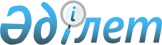 Об утверждении статистических форм общегосударственных статистических наблюдений по статистике уровня жизни и инструкций по их заполнению
					
			Утративший силу
			
			
		
					Приказ Председателя Комитета по статистике Министерства национальной экономики Республики Казахстан от 10 ноября 2017 года № 167. Зарегистрирован в Министерстве юстиции Республики Казахстан 27 ноября 2017 года № 16018. Утратил силу приказом Председателя Комитета по статистике Министерства национальной экономики Республики Казахстан от 19 декабря 2019 года № 14
      Сноска. Утратил силу приказом Председателя Комитета по статистике Министерства национальной экономики РК от 19.12.2019 № 14 (вводится в действие с 01.01.2020).

      Примечание РЦПИ!
Вводится в действие с 01.01.2018.
      В соответствии с подпунктом 8) статьи 12 Закона Республики Казахстан от 19 марта 2010 года "О государственной статистике" и с подпунктом 260) пункта 17 Положения о Министерстве национальной экономики Республики Казахстан, утвержденного постановлением Правительства Республики Казахстан от 24 сентября 2014 года № 1011, ПРИКАЗЫВАЮ:
      1. Утвердить: 
      1) статистическую форму общегосударственного статистического наблюдения "Дневник использования времени" (код 641199001, индекс D 001, периодичность единовременная) согласно приложению 1 к настоящему приказу;
      2) инструкцию по заполнению статистической формы общегосударственного статистического наблюдения "Дневник использования времени" (код 641199001, индекс D 001, периодичность единовременная) согласно приложению 2 к настоящему приказу;
      3) статистическую форму общегосударственного статистического наблюдения "Качество жизни населения" (код 642111002, индекс D 002, периодичность один раз в год) согласно приложению 3 к настоящему приказу;
      4) инструкцию по заполнению статистической формы общегосударственного статистического наблюдения "Качество жизни населения" (код 642111002, индекс D 002, периодичность один раз в год) согласно приложению 4 к настоящему приказу;
      5) статистическую форму общегосударственного статистического наблюдения "Дневник учета ежедневных расходов" (код 644103003, индекс D 003, периодичность квартальная) согласно приложению 5 к настоящему приказу;
      6) инструкцию по заполнению статистической формы общегосударственного статистического наблюдения "Дневник учета ежедневных расходов" (код 644103003, индекс D 003, периодичность квартальная) согласно приложению 6 к настоящему приказу;
      7) статистическую форму общегосударственного статистического наблюдения "Ежеквартальный вопросник по расходам и доходам домашних хозяйств" (код 645103004, индекс D 004, периодичность квартальная) согласно приложению 7 к настоящему приказу;
      8) инструкцию по заполнению статистической формы общегосударственного статистического наблюдения "Ежеквартальный вопросник по расходам и доходам домашних хозяйств" (код 645103004, индекс D 004, периодичность квартальная) согласно приложению 8 к настоящему приказу;
      9) статистическую форму общегосударственного статистического наблюдения "Журнал учета ежеквартальных расходов и доходов" (код 644103005, индекс D 005, периодичность квартальная) согласно приложению 9 к настоящему приказу;
      10) инструкцию по заполнению статистической формы общегосударственного статистического наблюдения "Журнал учета ежеквартальных расходов и доходов" (код 644103005, индекс D 005, периодичность квартальная) согласно приложению 10 к настоящему приказу;
      11) статистическую форму общегосударственного статистического наблюдения "Вопросник для основного интервью" (код 645112006, индекс D 006, периодичность годовая) согласно приложению 11 к настоящему приказу;
      12) инструкцию по заполнению статистической формы общегосударственного статистического наблюдения "Вопросник для основного интервью" (код 645112006, индекс D 006, периодичность годовая) согласно приложению 12 к настоящему приказу;
      13) статистическую форму общегосударственного статистического наблюдения "Контрольная карточка состава домохозяйства" (код 646103007, индекс D 008, периодичность годовая (с ежеквартальным уточнением) согласно приложению 13 к настоящему приказу;
      14) инструкцию по заполнению статистической формы общегосударственного статистического наблюдения "Контрольная карточка состава домохозяйства" (код 646103007, индекс D 008, периодичность годовая (с ежеквартальным уточнением) согласно приложению 14 к настоящему приказу.
      2. Признать утратившими силу: 
      1) приказ Председателя Комитета по статистике Министерства национальной экономики Республики Казахстан от 4 ноября 2014 года № 41 "Об утверждении статистических форм общегосударственных статистических наблюдений по статистике уровня жизни и инструкций по их заполнению" (зарегистрирован в Реестре государственной регистрации нормативных правовых актов за № 9968, опубликован 2 февраля 2015 года в информационно - правовой системе "Әділет"); 
      2) приказ Председателя Комитета по статистике Министерства национальной экономики Республики Казахстан от 18 февраля 2015 года № 39 "Об утверждении статистической формы общегосударственного статистического наблюдения "Качество жизни населения" (код 1902105, индекс D-002, периодичность 1 раз в год) и инструкции по ее заполнению" (зарегистрирован в Реестре государственной регистрации нормативных правовых актов за № 10439, опубликован 7 апреля 2015 года в информационно - правовой системе "Әділет"). 
      3. Управлению планирования статистической деятельности совместно с Юридическим управлением Комитета по статистике Министерства национальной экономики Республики Казахстан обеспечить в установленном законодательством порядке:
      1) государственную регистрацию настоящего приказа в Министерстве юстиции Республики Казахстан; 
      2) в течение десяти календарных дней со дня государственной регистрации настоящего приказа направление его копии в бумажном и электронном виде на казахском и русском языках в Республиканское государственное предприятие на праве хозяйственного ведения "Республиканский центр правовой информации" для официального опубликования и включения в Эталонный контрольный банк нормативных правовых актов Республики Казахстан; 
      3) в течение десяти календарных дней после государственной регистрации настоящего приказа направление его копии на официальное опубликование в периодические печатные издания;
      4) размещение настоящего приказа на интернет-ресурсе Комитета по статистике Министерства национальной экономики Республики Казахстан. 
      4. Управлению планирования статистической деятельности Комитета по статистике Министерства национальной экономики Республики Казахстан довести настоящий приказ до структурных подразделений и территориальных органов Комитета по статистике Министерства национальной экономики Республики Казахстан для руководства и использования в работе.
      5. Контроль за исполнением настоящего приказа оставляю за собой.
      6. Настоящий приказ вводится в действие с 1 января 2018 года и подлежит официальному опубликованию.
      D 001 
      Единовременная
      Срок представления – 10 апреля  Дневник использования времени 
      (для лиц в возрасте от 10 лет и старше)
      Примечание:
      1 Классификатор административно-территориальных объектов НК РК 11-2009      Примечание:

      2 Здесь и далее заполняется интервьюером 

 Инструкция по заполнению статистической формы общегосударственного статистического наблюдения "Дневник использования времени" 
(код 641199001, индекс D 001, периодичность единовременная)
      1. Настоящая инструкция по заполнению статистической формы общегосударственного статистического наблюдения "Дневник использования времени" (код 641199001, индекс D 001, периодичность единовременная) разработана в соответствии с подпунктом 8) статьи 12 Закона Республики Казахстан Казахстан от 19 марта 2010 года "О государственной статистике" и детализирует заполнение статистической формы общегосударственного статистического наблюдения "Дневник использования времени" (код 641199001, индекс D 001, периодичность единовременная) (далее - Дневник).
      2. Дневник заполняется членами домашнего хозяйства в возрасте от 10 лет и старше. Заполнение Дневника производится в соответствии с рекомендациями интервьюера и нижеприведенными методологическими пояснениями.
      Периодом наблюдения является апрель 2018 года. Дневник ведется в течение 2-х дней: будний день (понедельник-пятница) и выходной день (суббота и воскресенье). Конкретные дни ведения Дневника определяются интервьюером в соответствии со Схемой посещения домохозяйств и указываются на титульном листе. На каждой странице дневника указывается день недели (понедельник, вторник и так далее). 
      Дневник служит для ведения членами домохозяйства записей о различных видах деятельности, которыми они занимались в течение 24 часов с отметкой о начале и окончании этих занятий. 
      3. Титульный лист Дневника заполняется интервьюером. 
      В пункте 1. "Наименование территории (населенного пункта)" вписывается наименование области (города), района (города) и сельского населенного пункта. Пункты со 2 по 6 заполняются в соответствии с реквизитами, указанными в списках обследуемых домашних хозяйств, представленных интервьюерам супервайзерами. 
      Номер члена домашнего хозяйства проставляется из Контрольной карточки D 008 "Контрольная карточка состава домохозяйства", сохраняя нумерацию членов домашнего хозяйства. Лица, временно прибывшие для проживания в домашнее хозяйство, в опрос не включаются.
      В Дневнике 24 часа суточного времени подразделены на 144 интервала по 10 минут, здесь указывается фактическое время начала и завершения действия.
      4. Дневник состоит из следующих вопросов:
      1) чем Вы занимались в этот день? В этой графе указывается вид основного занятия респондента. Если респондент одновременно занимается несколькими видами деятельности, например, гладит белье и одновременно слушает радио, то в данной графе необходимо указать тот вид занятий, который по мнению респондента является более важным; 
      2) чем Вы еще занимались в это же время? Здесь указывается вспомогательная или одновременно осуществляемая респондентом деятельность. Например, человек разговаривает по телефону и одновременно курит. В случае, если для респондента более важным является разговор по телефону, то второстепенным действием является курение;
      3) где Вы находились? В этой графе указывается местонахождение в момент совершения действия, (дома, у друзей, у соседей, передвижение на автобусе, передвижение на поезде и так далее);
      4) были ли Вы одни или с кем-то, кого Вы знаете? Если респондент в указанное время был один, или с детьми до 10 лет, или с кем-то из друзей, коллег, родственников, то это указывается в соответствующем столбце.
      Кодирование видов занятий и места действия осуществляется интервьюером.
      Сноска. Приложение 3 в редакции приказа и.о. Председателя Комитета по статистике Министерства национальной экономики РК от 19.12.2018 № 7 (вводится в действие с 01.01.2019). 1-бөлік 1 часть
      Құрметті респондент! Сауалнаманы толтыру кезінде Сіздің үй шаруашылығыңыздың мүшелерін қоса алғанда басқа адамдардың көмегіне немесе пікіріне сүйенбей, ұсынылатын сұрақтардың мәнін талдамай және терең үңілместен Сіз өзіңіздің жеке әсерлеріңізді (сезімдеріңізді) басшылыққа алуыңыз қажет. Өзіңіздің қанағаттанушылық дәрежеңізді ұсынылып отырған 1-ден 10-ға дейінгі шәкіл арқылы айқындауыңыз қажет, мұнда 1-ден 3-ке дейін – қанағаттанбаушылық, 4-тен 7-ге дейін - ішінара қанағаттанушылық, ал 8-ден 10-ға дейін - толық қанағаттанушылық. Егер Сіздің қөзқарасыңыз бойынша сұрақтардың қандай да біреуі Сізге қатысы болмаған немесе оған жауап беруге қиналған жағдайда 89-жауаптың "Қолданылмайды немесе Жауап беруге қиналамын" нұсқасын таңдауыңыз керек. Жауаптың керекті нұсқасын дөңгелектеу қажет. Әрбір сұраққа жауап беру кезінде бірден артық белгі қоюға болмайды.
      Уважаемый респондент! При заполнении анкеты Вам необходимо руководствоваться личными ощущениями (чувствами), не анализируя и не углубляясь в смысл предлагаемых вопросов, не прибегая к помощи или мнению других людей, включая членов Вашего домохозяйства. Степень Вашей удовлетворенности следует определять в соответствии с предложенной шкалой от 1 до 10, где от 1 до 3 - это неудовлетворенность, от 4 по 7 - частичная удовлетворенность, а от 8 по 10 - полная удовлетворенность. В случае, если на Ваш взгляд, какой-то из вопросов к Вам не применим или Вы затрудняетесь на него ответить, следует выбрать вариант ответа 89 "Не применимо или Затрудняюсь ответить". Нужный вариант ответа следует обвести кружком. Наличие более одной отметки при ответе на каждый вопрос не допустимо. 2-бөлік 2 часть
      Құрметті респондент! Ал енді Сіздің тұрмыс деңгейіңіздің сапасына әсер ететін кейбір объективті факторларға қатысты сұрақтарға жауап беріңізші.
      Уважаемый респондент! А теперь ответьте, пожалуйста, на вопросы касательно некоторых объективных факторов, оказывающих влияние на качество Вашей жизни. 3-бөлік 3 часть
      Құрметті респондент! Сіздің үй шаруашылығыңызда туындауы мүмкін тапшылықтарға қатысты сұрақтарға жауап беріңізші.
      Уважаемый респондент! Ответьте, пожалуйста, на вопросы касательно лишений, которые возможно испытывает Ваше домашнее хозяйство.
      Сноска. Приложение 4 в редакции приказа и.о. Председателя Комитета по статистике Министерства национальной экономики РК от 19.12.2018 № 7 (вводится в действие с 01.01.2019). Инструкция по заполнению статистической формы общегосударственного статистического наблюдения "Качество жизни населения" (код 642111002, индекс D 002, периодичность один раз в год)
      1. Настоящая инструкция по заполнению статистической формы общегосударственного статистического наблюдения "Качество жизни населения" (код 642111002, индекс D 002, периодичность один раз в год) разработана в соответствии с подпунктом 8) статьи 12 Закона Республики Казахстан от 19 марта 2010 года "О государственной статистике" и детализирует заполнение статистической формы общегосударственного статистического наблюдения "Качество жизни населения" (код 642111002, индекс D 002, периодичность один раз в год) (далее - статистическая форма).
      2. Наблюдению подлежат члены обследуемых домашних хозяйств, указанные в списках, представленных интервьюерам супервайзерами.
      Периодом наблюдения является период до 11 марта. Статистическая форма заполняется респондентом самостоятельно.
      Респондентом выступает член домашнего хозяйства в возрасте 15 лет и старше.
      3. Следующие понятия применяются в целях заполнения данной статистической формы:
      1) интервьюер – лицо, осуществляющее опрос респондентов и домашних хозяйств при проведении общегосударственных статистических наблюдений и национальных переписей;
      2) национальный знак соответствия органической продукции – зарегистрированный знак соответствия, информирующий о прохождении производством органической продукции и органической продукцией процедуры подтверждения соответствия требованиям, установленным законодательством Республики Казахстан в области производства органической продукции;
      3) супервайзер – должностное лицо, осуществляющее контроль за работой интервьюера при проведении общегосударственного статистического наблюдения;
      4) домашнее хозяйство (домохозяйство) – экономический субъект, состоящий из одного или более физических лиц, проживающих совместно, объединяющих полностью или частично свои доходы и имущество, и совместно потребляющие товары и услуги. 
      4. На титульном листе в пункте 1 "Наименование территории" (населенного пункта) интервьюером указывается наименование области (города), района (города) и сельского населенного пункта. Пункты со 2 по 5 заполняются в соответствии с реквизитами, указанными в списках обследуемых домашних хозяйств, представленных интервьюерам супервайзерами.
      По окончанию заполнения статистической формы респондент отмечает дату и продолжительность ее заполнения, указанные в титульном листе. 
      5. При ответе на вопросы первого раздела статистической формы респондент использует шкалу удовлетворенности, в которой 1 (единица) означает полную неудовлетворенность, 10 (десять) – полную удовлетворенность, при этом от 1 до 3 неудовлетворенность, от 4 по 7 – частичная удовлетворенность, от 8 по 10 – полная удовлетворенность.
      При заполнении респондент руководствуется личными ощущениями (чувствами), не анализируя и не углубляясь в смысл предлагаемых вопросов, не прибегая к помощи или мнению других людей, включая членов его домохозяйства.
      При ответе на вопросы, вызывающие затруднения у респондентов следует выбирать вариант ответа "Не применимо или Затрудняюсь ответить". При ответе на вопросы, которые не относятся к определенным возрастным категориям, например, дети не могут оценить экономическое положение семьи (домохозяйства), следует выбирать вариант ответа "Не применимо или Затрудняюсь ответить".
      6. В вопросе 11 в части 1 оценивается удовлетворенность уровнем внешнего шума в жилье, а именно шума от соседей или с улицы.
      В вопросе 18 части 1 под вариантом ответа: 18.1. "дошкольного" подразумевается возможность, доступность определить ребенка в государственный детский сад; 18.2. "общего среднего (школьного)" доступно ли обучение в государственной школе; 18.3. "среднего профессионального (специального)"; 18.4. "высшего и послевузовского" обучения по гранту, то есть на бесплатной основе.
      В вопросе 20 части 1 оценивается удовлетворенность респондента стоимостью и доступностью продуктов питания, имеющих национальный знак соответствия органической продукции.
      В вопросе 21 части 1 оценивается готовность респондента приобретать продукты питания, имеющие национальный знак соответствия органической продукции.
      7. В вопросах 4-11 части 2 под другим ресурсом подразумевается возможность получения продуктов питания из личного подсобного хозяйства (скот, земля, ловля рыбы, сбор ягод, грибов и так далее). Домохозяйства могут проявлять беспокойство, что у них не будет возможности иметь достаточно продуктов питания из вышеперечисленных источников из-за природных, погодных и других условий (такие как сель, наводнение, землетрясение, засуха, заморозков и так далее), мешающих для выращивания фруктов, овощных, бобовых, зерновых и других культур, которые могут привести к ограничению возможности получения продовольствия.
      Необходимо после каждого вопроса 4-11 напоминать респондентам:
      "в течение последних 12 месяцев было ли время, когда происходили такие случаи или хотя бы один раз в течение 12 месяцев были такие случаи" и зачитывать вопросы. 
      Респондент может отказаться отвечать на один либо на все вопросы 4-11. Соответственно отмечается вариант ответа "отказ от ответа". В случае выбора "отказ от ответа" на один из вопросов 4-11, данные по всем вопросам 4-11 не будут учитываться.
      В вопросах с 4 по 11 выбирается только один вариант ответа (ответ может быть либо "да", "нет", "затрудняюсь ответить" либо "отказ от ответа"). Одновременно 2 варианта ответа "да" и "нет" не принимается.
      8. В вопросе 1 части 3 отмечаются все подпункты вопроса.
      В вопросах со 2 по 18 части 3 выбирается только один вариант ответа.
      При ответе на вопрос 12 части 3 "нет", то осуществляется переход к вопросу 14.
      При ответе на вопрос 14 части 3 "да", то осуществляется переход к вопросу 16.
      При ответе на вопрос 18 части 3 "да", то осуществляется переход к вопросу 19.
      В вопросе 19 части 3 выбирается один и более варианты ответа. 
      Сноска. Приложение 5 в редакции приказа и.о. Председателя Комитета по статистике Министерства национальной экономики РК от 19.12.2018 № 7 (вводится в действие с 01.01.2019). Дневник учета ежедневных расходов
      Отчетный период 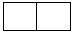  Месяц 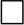  Квартал 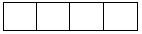  Часть 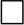 
      1. Наименование территорий (населенного пункта) ______________________________________
      2. Код населенного пункта по КАТО1 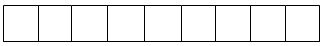 
      3. Код типа населенного пункта (1 - город, 2 - село) 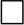 
      4. Код домохозяйства 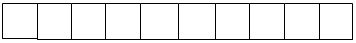 
      5. Код лица, уполномоченного на 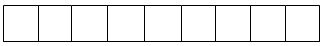 проведение опроса (далее – интервьюер)


      Начало число 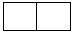  месяц 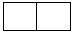  год 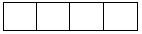 
      Окончание число 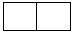  месяц 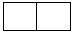  год 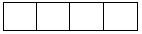 
      Примечание:
      1Классификатор административно-территориальных объектов НК РК 11-2009
      Уважаемый респондент, при заполнении Дневника просим Вас руководствоваться напутствиями интервьюера и приложенной инструкцией!
      1. Вводная часть 1.1 ___________"___"___________20___года. (проставляется интервьюером)
      1.2 Количество лиц, 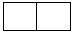  1.3 Код причины не заполнения 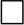 присутствовавших в этот день (проставляется интервьюером)


      1.4 Скажите, был ли этот день обычным в отношении количества присутствовавших лиц?2 Да - 1 (необычный день – проведение торжественных и ритуальных мероприятий) Нет - 2
      2. Покупка продуктов питания, безалкогольных и алкогольных напитков, табачных изделий
      Примечание:
      2Выберите один вариант ответа и обведите кружком
      Здесь и далее: 3кг – килограмм
      Здесь и дале: 4 л – литр
      Здесь и дале: 5 шт – штука
      3. Общественное питание
      Примечание:
      2Выберите один вариант ответа и обведите кружком
      4. Продукты, полученные бесплатно из личного подсобного хозяйства или в подарок (потребленные в этот день)
      5. Расходы на горюче-смазочные материалы для личных транспортных средств
      Примечание:
      2Выберите один вариант ответа и обведите кружком
      1. Вводная часть 1.1                   ___________"___"___________20___года.
                                           (проставляется интервьюером)
      1.2 Количество лиц, 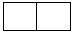              1.3 Код причины не заполнения 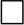 
       присутствовавших в этот день             (проставляется интервьюером)


      1.4 Скажите, был ли этот день обычным в отношении количества присутствовавших лиц?2       Да – 1
       (необычный день – проведение торжественных и ритуальных мероприятий)                   Нет - 2
      2. Покупка продуктов питания, безалкогольных и алкогольных напитков, табачных изделий
      Примечание:
      2Выберите один вариант ответа и обведите кружком
      Здесь и далее: 3кг – килограмм
      Здесь и дале: 4л – литр
      Здесь и дале: 5шт – штука
      3. Общественное питание
      Примечание:
      2Выберите один вариант ответа и обведите кружком
      4. Продукты, полученные бесплатно из личного подсобного хозяйства или в подарок (потребленные в этот день)
      5. Расходы на горюче-смазочные материалы для личных транспортных средств
      Примечание:
      2Выберите один вариант ответа и обведите кружком
      1. Вводная часть             1.1 ___________"___"___________20___года.
                                     (проставляется интервьюером)
      1.2 Количество лиц, 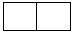              1.3 Код причины не заполнения 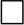 
       присутствовавших в этот день             (проставляется интервьюером)


      1.4 Скажите, был ли этот день обычным в отношении количества присутствовавших лиц?2             Да – 1
             (необычный день – проведение торжественных и ритуальных мероприятий)                   Нет - 2
      2. Покупка продуктов питания, безалкогольных и алкогольных напитков, табачных изделий
      Примечание:
      2Выберите один вариант ответа и обведите кружком
      Здесь и далее: 3кг – килограмм
      Здесь и дале: 4л – литр
      Здесь и дале: 5шт – штука
      3. Общественное питание
      Примечание:
      2Выберите один вариант ответа и обведите кружком
      4. Продукты, полученные бесплатно из личного подсобного хозяйства или в подарок (потребленные в этот день)
      5. Расходы на горюче-смазочные материалы для личных транспортных средств
      Примечание:
      2Выберите один вариант ответа и обведите кружком
      1. Вводная часть 1.1                   ___________"___"___________20___года.
                                           (проставляется интервьюером)
      1.2 Количество лиц, 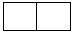              1.3 Код причины не заполнения 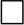 
       присутствовавших в этот день             (проставляется интервьюером)


      1.4 Скажите, был ли этот день обычным в отношении количества присутствовавших лиц?2             Да – 1
             (необычный день – проведение торжественных и ритуальных мероприятий)                   Нет - 2
      2. Покупка продуктов питания, безалкогольных и алкогольных напитков, табачных изделий
      Примечание:
      2Выберите один вариант ответа и обведите кружком
      Здесь и далее: 3кг – килограмм
      Здесь и дале: 4л – литр
      Здесь и дале: 5шт – штука
      3. Общественное питание
      Примечание:
      2Выберите один вариант ответа и обведите кружком
      4. Продукты, полученные бесплатно из личного подсобного хозяйства или в подарок (потребленные в этот день)
      5. Расходы на горюче-смазочные материалы для личных транспортных средств
      Примечание:
      2Выберите один вариант ответа и обведите кружком
      1. Вводная часть             1.1 ___________"___"___________20___года.
                                     (проставляется интервьюером)
      1.2 Количество лиц,             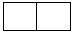              1.3 Код причины не заполнения 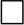 
             присутствовавших в этот день             (проставляется интервьюером)


      1.4 Скажите, был ли этот день обычным в отношении количества присутствовавших лиц?2       Да – 1
             (необычный день – проведение торжественных и ритуальных мероприятий)             Нет - 2
      2. Покупка продуктов питания, безалкогольных и алкогольных напитков, табачных изделий
      Примечание:
      2Выберите один вариант ответа и обведите кружком
      Здесь и далее: 3кг – килограмм
      Здесь и дале: 4л – литр
      Здесь и дале: 5шт – штука
      3. Общественное питание
      Примечание:
      2Выберите один вариант ответа и обведите кружком
      4. Продукты, полученные бесплатно из личного подсобного хозяйства или в подарок (потребленные в этот день)
      5. Расходы на горюче-смазочные материалы для личных транспортных средств
      Примечание:
      2выберите один вариант ответа и обведите кружком
      1. Вводная часть                   1.1 ___________"___"___________20___года.
                                           (проставляется интервьюером)
      1.2 Количество лиц,             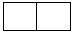              1.3 Код причины не заполнения 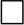 
       присутствовавших в этот день                   (проставляется интервьюером)


      1.4 Скажите, был ли этот день обычным в отношении количества присутствовавших лиц?2             Да – 1
             (необычный день – проведение торжественных и ритуальных мероприятий)                   Нет - 2
      2. Покупка продуктов питания, безалкогольных и алкогольных напитков, табачных изделий
      Примечание:
      2Выберите один вариант ответа и обведите кружком
      Здесь и далее: 3кг – килограмм
      Здесь и дале: 4л – литр
      Здесь и дале: 5шт – штука
      3. Общественное питание
      Примечание:
      2Выберите один вариант ответа и обведите кружком
      4. Продукты, полученные бесплатно из личного подсобного хозяйства или в подарок (потребленные в этот день)
      5. Расходы на горюче-смазочные материалы для личных транспортных средств
      Примечание:
      2Выберите один вариант ответа и обведите кружком
      1. Вводная часть                   1.1 ___________"___"___________20___года.
                                           (проставляется интервьюером)
      1.2 Количество лиц,             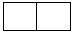                    1.3 Код причины не заполнения 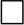 
       присутствовавших в этот день                         (проставляется интервьюером)


      1.4 Скажите, был ли этот день обычным в отношении количества присутствовавших лиц?2             Да – 1
             (необычный день – проведение торжественных и ритуальных мероприятий)                   Нет - 2
      2. Покупка продуктов питания, безалкогольных и алкогольных напитков, табачных изделий
      Примечание:
      2Выберите один вариант ответа и обведите кружком
      Здесь и далее: 3кг – килограмм
      Здесь и дале: 4л – литр
      Здесь и дале: 5шт – штука
      3. Общественное питание
      Примечание:
      2Выберите один вариант ответа и обведите кружком
      4. Продукты, полученные бесплатно из личного подсобного хозяйства или в подарок (потребленные в этот день)
      5. Расходы на горюче-смазочные материалы для личных транспортных средств
      Примечание:
      2Выберите один вариант ответа и обведите кружком
      Сноска. Приложение 6 в редакции приказа и.о. Председателя Комитета по статистике Министерства национальной экономики РК от 19.12.2018 № 7 (вводится в действие с 01.01.2019). Инструкция по заполнению статистической формы общегосударственного статистического наблюдения "Дневник учета ежедневных расходов" (код 644103003, индекс D 003, периодичность квартальная)
      1. Настоящая инструкция по заполнению статистической формы общегосударственного статистического наблюдения "Дневник учета ежедневных расходов" (код 644103003, индекс D 003, периодичность квартальная) (далее – Инструкция) разработана в соответствии с подпунктом 8) статьи 12 Закона Республики Казахстан "О государственной статистике" и детализирует заполнение статистической формы общегосударственного статистического наблюдения "Дневник учета ежедневных расходов" (код 644103003, индекс D 003, периодичность квартальная) (далее – Дневник).
      2. Дневник предназначен для учета ежедневных денежных расходов на продовольственные товары (потребляемые в домохозяйстве) и их количества (включая продукты, полученные бесплатно из личного подсобного хозяйства или в подарок), а также расходов на горюче-смазочные материалы.
      3. Следующие определения применяются в целях заполнения данного Дневника:
      1) интервьюер – лицо, осуществляющее опрос респондентов и домашних хозяйств при проведении общегосударственных статистических наблюдений и национальных переписей;
      2) порция – определенный объем пищи и питья, рассчитанный на разовый прием для одного человека;
      3) домашнее хозяйство (далее – домохозяйство) – экономический субъект, состоящий из одного или более физических лиц, проживающих совместно, объединяющих полностью или частично свои доходы и имущество и совместно потребляющих товары и услуги.
      4. На каждый обследуемый период в домохозяйство доставляются два Дневника: на первую и вторую неделю месяца.
      Для каждого дня обследуемого периода заполняется новая страница.
      Дневник заполняется тем членом домашнего хозяйства, кто больше всех занимается ведением хозяйства и знает о расходах других членов.
      Код варианта ответа респондента обводится кружком. В случае обведения неправильного кода ответа, надо его зачеркнуть и отметить правильный ответ (выявленную ошибку при заполнении респонденту необходимо зачеркнуть и аккуратно вписать правильный ответ рядом).
      Для каждого дня необходимо отметить был ли указанный день обычным в отношении количества присутствовавших лиц (необычный день – проведение торжественных или ритуальных мероприятий).
      В случае отсутствия записей в пункте 1.3 раздела 1 код причины не заполнения Дневника проставляется интервьюером по каждому дню:
      1 – отсутствовали в этот день;
      2 – были дома, но не совершали никаких расходов;
      3 – отказ от заполнения Дневника.
      При заполнении Дневника член домохозяйства руководствуется перечнем продовольственных товаров, используемых при заполнении "Дневника учета ежедневных расходов", указанным в приложении 1 к настоящей Инструкции, примером заполнения Дневника, указанным в приложении 2 к настоящей Инструкции.
      5. В дневник записываются:
      1) ежедневные расходы за указанный период;
      2) покупки, сделанные посторонними лицами по просьбе и за счет домохозяйства.
      Каждая покупка записывается в разделе 2 "Покупка продуктов питания, безалкогольных и алкогольных напитков, табачных изделий" отдельной строкой в соответствующую группу продуктов питания в графе "Наименование продуктов", например: хлеб ржаной, рис, мука в группу "хлебобулочные изделия и крупы"; сахар, варенье, конфеты в группу "сахар, джем, мед, шоколад и кондитерские изделия".
      Записи ведутся точно, подробно, так как каждый товар подлежит дальнейшему кодированию.
      Для следующих отдельных продуктов питания требуется описание, например:
      1) вид мяса: говядина, свинина, баранина и другие виды мяса;
      2) вид сыра: сычужный, плавленый, рассольный и другие виды сыра;
      3) вид хлеба: ржаной, ржано-пшеничный, пшеничный и другие виды хлеба.
      При заполнении графы 1 "Цель покупки" к коду "9 – другое" относятся продукты и товары, купленные для проведения торжественных, ритуальных мероприятий. Когда продукты питания покупаются на консервирование, заморозку, сушение (переработка), проставляется код "3 – переработка".
      При заполнении графы 2 "Место покупки" к коду "1 – магазин" относятся продукты питания, приобретенные в продуктовых магазинах, минимаркетах, павильонах и киосках. К коду "2 – супермаркеты, гипермаркеты" относятся продукты питания, приобретенные в супермаркетах и гипермаркетах. К коду "3 – продовольственный рынок" относятся продукты питания, приобретенные на продовольственных рынках.
      При заполнении графы 6 "На сколько месяцев куплено?" проставляются коды от 1 до 12 в зависимости, на сколько месяцев приобретены купленные запасом продукты питания, сроком от 1 месяца до 12 месяцев.
      Когда продовольственный товар покупается сроком не более месяца, в данном случае в графе 6 "На сколько месяцев куплено?" заполнение не требуется.
      6. В разделе 3 "Общественное питание" к расходам на рестораны, кафе и аналогичные заведения относятся расходы за услуги по организации питания, такие как оплата блюд, напитков и легких закусок, их приготовление и подача, оказываемые кафе, ресторанами, буфетами, барами, чайными, кофейнями и предприятиями быстрого питания, за исключением: покупок табачных изделий; телефонных разговоров в данных заведениях. Включаются услуги по питанию, предоставляемые в:
      1) культурных и спортивных центрах: театрах, кинотеатрах, спортивных стадионах, катках, музеях, картинных галереях и аналогичных заведениях;
      2) общественном транспорте: в поездах, самолетах, на кораблях, за исключением, когда цена питания включена в стоимость билета за перевозку;
      3) местах развлечений: ночных клубах, дискотеках с барами и других развлекательных заведениях.
      К расходам на услуги столовых общественного питания относятся услуги по организации питания в рабочих, служебных столовых, за исключением продовольствия и напитков для стационарных пациентов больниц.
      К питанию для школьников относятся услуги по организации питания в столовых, буфетах, расположенных в местах проведения занятий школьников.
      К питанию для студентов относятся услуги по организации питания в столовых, буфетах, кафе, расположенных в местах проведения занятий студентов.
      К пище с доставкой относится покупка блюд и легких закусок у поставщиков готовых блюд, самостоятельно забираемых заказчиком или доставляемых на дом.
      По строке "Другое" записываются расходы на продукты, готовые к употреблению, продаваемые в машинах-автоматах, киосках, уличных лотках и подобных торговых точках.
      По графе 1 "Получение" необходимо отметить код "1 – покупка" либо код "2 – подарок". Код "1 – покупка" отмечается в случае, когда питание покупается за счет бюджета домашнего хозяйства. Код "2 – подарок" отмечается в случае, когда питание получено безвозмездно, бесплатно на благотворительных обедах, для учеников начальных классов в школах за счет местных бюджетов, а также для учащихся из малообеспеченных семей. Графа 2 "Если получено в подарок, укажите количество порций" заполняется только в том случае, когда по графе 1 проставлен код "2 – подарок".
      По графе 3 "Стоимость" необходимо проставить израсходованную сумму на покупку общественного питания, либо когда питание получено в подарок, необходимо записать приблизительную стоимость.
      В Дневнике не учитываются покупки, сделанные по просьбе другого домохозяйства за его счет.
      Строка "контрольная сумма" заполняется интервьюером.
      Количество продуктов, полученных бесплатно из личного подсобного хозяйства или в подарок, учитывается в разделе 4 "Продукты, полученные бесплатно из личного подсобного хозяйства или в подарок (потребленные в этот день)".
      По графе 2 "Источник получения" к коду "1 – подсобное хозяйство (личное подворье)" относятся продукты питания, полученные из личного подсобного хозяйства, к коду "2 – подарок" относятся продукты питания, полученные в подарок от родственников, друзей, знакомых и иных лиц.
      В разделе 5 "Расходы на горюче-смазочные материалы для личных транспортных средств" по графе 1 отмечается цель приобретения горюче-смазочных материалов на содержание транспортного средства для личного пользования и по графе 2 записывается оплаченная сумма. Перечень продовольственных товаров, используемых при заполнении "Дневника учета ежедневных расходов"
      Просмотрите список, может быть, он напомнит Вам о покупках, которые Вы или члены Вашей семьи сделали, но забыли упомянуть.
      ПРИМЕР ЗАПОЛНЕНИЯ ДНЕВНИКА
      1.Вводная часть 1.1                                                             Понедельник "20" мая 2019 года (проставляется интервьюером)
      1.2 Количество лиц,             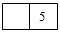                                            1.3 Код причин не заполнения 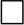 
       присутствовавших в этот день                                                 (проставляется интервьюером)


      1.4 Скажите, был ли этот день обычным в отношении количества присутствовавших лиц?2             Да - 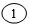 
       (необычный день – проведение торжественных и ритуальных мероприятий)                         Нет - 2


      2. Покупка продуктов питания, безалкогольных и алкогольных напитков, табачных изделий
      В данной таблице запишите все купленные за день продукты питания, табачные изделия и напитки, включая алкогольные. Не включайте покупку тех продуктов питания, которые Вы приобрели для перепродажи (без дополнительной обработки) или будете использовать для переработки с последующей продажей.
      Не забудьте включить в эту таблицу продукты, полученные в виде оплаты труда в натуральной форме, купленные в долг (под зарплату) и приобретенные для подарка.
      Примечание:
      2Выберите один вариант ответа и обведите кружком
      В графе 5 приведены единицы измерения, соответствующие измерению видов продуктов питания.
      Правильно укажите единицу измерения.
      3. Общественное питание
      В данной таблице по графе 1 запишите все расходы на завтрак, обед или ужин в ресторанах, кафе, столовых, буфетах, расходы на питание для школьников, студентов, а также пищу, доставленную Вам на дом или на работу.
      В строку "Другое" записываются расходы на продукты, купленные на улице (пирожки, сэндвичи и тому подобное)
      4. Продукты, полученные бесплатно из личного подсобного хозяйства или в подарок (потребленные в этот день)
      В данной таблице запишите продукты, произведенные в Вашем домашнем хозяйстве, собранные членами Вашей семьи продукты леса, добытую дичь, рыбу, а также продукты, полученные в подарок.
      Просим указывать потребление консервированных продуктов и других домашних заготовок (варенье, соленья и другое) в день открытия банки.
      5. Расходы на горюче-смазочные материалы для личных транспортных средств
      В данной таблице запишите расходы на покупку нижеперечисленных горюче-смазочных материалов, которые Вы купили для использования в домашнем хозяйстве, а также в подарок родственникам или друзьям, не живущим вместе с Вами.
      Когда Вы получаете что-либо из приведенного списка в подарок, то его стоимость не записывается.
      Примечание:
      2Выберите один вариант ответа и обведите кружком  Ежеквартальный вопросник по расходам и доходам домашних хозяйства
      Примечание: 
      1 Классификатор административно-территориальных объектов НК РК 11-2009
      1. Расходы на одежду, ткани и обувь, предметы домашнего обихода, бытовую технику, мебель и другие непродовольственные товары за квартал 


      Примечание: 
      1 Выберите один вариант ответа и обведите кружком
      Примечание: 
      1 Выберите один вариант ответа и обведите кружком
      Примечание: 
      1 Выберите один вариант ответа и обведите кружком
      Примечание:
       1Выберите один вариант ответа и обведите кружком 
      2. Расходы на жилищно-коммунальные услуги и топливо
      3. Расходы на услуги связи
      4. Расходы, связанные с образованием
      5. Расходы, связанные со здравоохранением
      6. Расходы на индивидуальные и прочие услуги
      7. Расходы на транспортные услуги
      8. Трансферты и помощь
      9. Производство продукции растениеводства и животноводства
      Примечание:
      2 Здесь и далее: кг – килограмм
      Примечание:
      3 Здесь и далее: т – тонна
      9.10. Сколько денег израсходовали на эти цели за квартал (тенге)?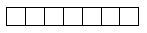 
      9.12. Сколько денег выручили от продажи этого скота, пчел, птицы за квартал (тенге)?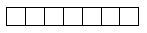 
      10. Производство товаров (полученных в результате переработки) и предоставление услуг
      Примечание:
      4 Здесь и далее: л– литр
      11. Доходы домашнего хозяйства
      Интервьюер! Исключите из опроса лиц моложе 15 лет. Выпишите в начале номер члена домохозяйства из контрольной карточки, но при опросе называйте респондентов по имени.
      12. Заемные средства
      От имени Комитета по статистике Министерства национальной экономики
Республики Казахстан я хотел (а) бы поблагодарить Вас за сотрудничество и помощь!
      Мой следующий визит состоится _______________________. Инструкция по заполнению статистической формы общегосударственного статистического наблюдения "Ежеквартальный вопросник по расходам и доходам домашних хозяйств" (код 645103004, индекс D 004, периодичность квартальная)
      1. Настоящая инструкция по заполнению статистической формы общегосударственного статистического наблюдения "Ежеквартальный вопросник по расходам и доходам домашних хозяйств" (код 645103004, индекс D 004, периодичность квартальная) разработана в соответствии с подпунктом 8) статьи 12 Закона Республики Казахстан от 19 марта 2010 года "О государственной статистике" и детализирует заполнение статистической формы общегосударственного статистического наблюдения "Ежеквартальный вопросник по расходам и доходам домашних хозяйств" (код 645103004, индекс D 004, периодичность квартальная) (далее – Ежеквартальный вопросник).
      2. Понятия применяемые при заполнении данной формы:
      1) доход от наемной занятости – заработная плата (оклад) надбавки к заработной плате; все виды поощрительной оплаты в денежной или натуральной форме; гонорары; премии; выплаты: от прибыли, по больничным листам. Домработницы, няни, горничные, повара, садовники, секретари, работающие по найму у физических лиц также относятся к наемным работникам.
        2) доход от самостоятельной занятости – доход, полученный самостоятельно занятыми лицами для себя лично или в отношении членов их семей. В доход от самостоятельной занятости не включаются доходы от имущества в виде процентов, дивидендов, рента и другие виды доходов от собственности, а также подарки и социальная помощь. 
      3) супервайзер – сотрудник департамента статистики, обеспечивающий проведение обследований домашних хозяйств и осуществляющий контроль работы интервьюеров. 
      3. Наблюдению подлежат все домашние хозяйства, участвующие в выборочном обследовании домашних хозяйств по уровню жизни населения. Ежеквартальный вопросник по расходам и доходам домашних хозяйств заполняется лицом, уполномоченным на проведение опроса (далее – интервьюер) ежеквартально.
      Респондентом выступает глава или иной член домашнего хозяйства, занимающийся ведением хозяйства и знающий о расходах других членов домохозяйства.
      При заполнении Ежеквартального вопросника интервьюер использует Журнал учета расходов и доходов (индекс D 005) (далее – Журнал). Все товары и услуги, указанные в Журнале кодируются в соответствии с "Номенклатурой товарных позиций к классификатору индивидуального потребления по целям" (далее – НКИПЦ) и переносятся в Ежеквартальный вопросник.
      4. На титульном листе в пункте "Наименование территории" вписываются наименование области (города), района (города) и сельского населенного пункта. Пункты со 2 по 5 заполняются в соответствии с реквизитами, указанными в списках обследуемых домашних хозяйств, представленных интервьюерам супервайзерами. По пункту 7 проставляется код результата посещения домохозяйства. 
      5. Раздел 1 "Расходы на одежду, ткани и обувь, предметы домашнего обихода, бытовую технику, мебель и другие непродовольственные товары за квартал" предназначен для записи расходов по приведенным группам товаров.
      В графе "Коды" кодирование товаров осуществляется на основе НКИПЦ. В графе Б "Наименование товаров" записываются наименования товаров, приобретенных в обследуемом квартале.
      В разделе 1 в графе "Цель покупки" выбирается один из предложенных вариантов ответа и обводится кружком. К варианту "другое" относятся покупки, связанные с проведением торжественных и ритуальных мероприятий и на другие, не перечисленные цели.
      В графе 2 "Сумма (тенге)" указывается стоимость покупки в целых числах.
      По строке "Контрольная сумма" проставляется итоговая сумма по всем строкам.
      В данном разделе в группе товаров "Материалы для изготовления одежды" учитывается покупка материалов (ткани, меха, кожа и тому подобное), которые используют для пошива и изготовления одежды.
      В группе "Другие предметы одежды и аксессуары одежды" учитываются расходы на покупку головных уборов, перчатки, галстуки, ремни, и тому подобное. 
      В этом же разделе в группе товаров "Другие товары и оборудование для отдыха, спорта, садоводства и домашние животные" учитывается покупка домашних животных (собак, кошек, птиц, рыбок), которые содержатся в домашних условиях, за исключением скота. Учитываются также предметы для их содержания (ошейники, поводки, намордники для собак, аквариумы для рыбок, корзинки, миски для кошек), корм, ветеринарные препараты.
      В группе товаров "Мелкие предметы домашнего обихода" учитываются расходы на покупку непродовольственных товаров повседневного спроса (спички, тряпочки и губки для мытья посуды, гвозди, веники, щетки).
      6. Раздел 2 "Расходы на жилищно-коммунальные услуги и топливо" предназначен для записи расходов на оплату жилищно-коммунальных услуг и покупку топлива для всех жилых помещений, находящихся в распоряжении домашнего хозяйства (включая дачи). Если домашнее хозяйство имеет дом, подключенный к центральному отоплению, и дачу, отапливаемую дровами, то заполняются данные и по строке "центральное отопление", и по строке "дрова".
      Дом считается оснащенным центральным отоплением, если отопление осуществляется с помощью теплоэлектростанции, либо котельных. 
      В строку "сжиженный газ" записываются расходы на покупку газа в баллонах для приготовления пищи и других нужд. 
      В строку "газ, транспортируемый по распределительным сетям" включается также плата за техобслуживание газового оборудования.
      В строку "домофон" включается также оплата за установку домофона.
      По строке "другие услуги" учитываются регулярные платежи за обслуживание КСК (Кооператив собственников квартир), плата за техническое обслуживание общедомовых счетчиков.
      Если оплата за жилищно-коммунальные услуги включена в арендную плату, то эта сумма учитывается в строке "Фактическая арендная плата за наем основного жилья" и не указывается в других строках.
      7. В разделе 3 "Расходы на услуги связи" в строку "междугородний звонок (внутри республики)" включается также оплата переговоров из отделений связи.
      По строке "почтовые услуги" учитываются все виды почтовых услуг: отправка посылок, бандеролей, писем, денежных переводов и другие почтовые услуги, включая покупку почтовых марок.
      В строку "абонентская плата за телефон" включается также и повременная плата за телефонные разговоры. 
      В строку "сотовая связь" включаются все платежи за услуги сотовой связи, в том числе расходы на покупку разовых карт.
      В строку "кабельное телевидение" включается также оплата за цифровое телевидение (ID TV). 
      В строках "спутниковое телевидение" и "кабельное телевидение" учитывается также плата за установку спутниковых антенн, кабельного телевидения.
      8. В разделе 4 "Расходы, связанные с образованием" в плате за детские сады учитываются также расходы на дополнительные занятия в детских садах (например, обучение английскому языку).
      Расходы на внешкольные кружки, занятия музыкой, репетиторские услуги в данный раздел не включаются, так как их учет ведется в разделе "Расходы на индивидуальные и прочие услуги" Ежеквартального вопросника.
      В строках "неформальные расходы для студентов" и "неформальные расходы для школьников" учитываются расходы на покупку цветов, подарков, взносы в школьный фонд, выплаты преподавателям и прочие неформальные расходы, связанные с образованием.
      В строку "образование для взрослых" включаются расходы за обучение на курсах иностранных языков, бухгалтерского учета, секретарей-референтов, компьютерных и так далее.
      Покупка ученических ранцев и рюкзаков, школьной одежды, канцелярских товаров в данный раздел не включаются, так как их учет ведется в разделе 1 "Расходы на одежду, ткани и обувь, предметы домашнего обихода, бытовую технику, мебель и другие непродовольственные товары за квартал" Ежеквартального вопросника.
      В графе 1 интервьюер уточняет по каждому виду расхода о его наличии и проставляет сумму в соответствующей строке.
      9. В разделе 5 "Расходы, связанные со здравоохранением" в "услуги медицинских лабораторий" входят исследования радиологические, ультразвуковое исследование (УЗИ), общий анализ крови, общий анализ мочи и прочие.
      "Услуги медицинских сестер и акушерок" включают в себя услуги вспомогательного медицинского персонала, массаж и прочие услуги медицинских сестер и акушерок.
      В строку "специализированные парамедицинские услуги" включаются услуги иглотерапевтов, физиотерапевтическое лечение, услуги врачей в области традиционной медицины и другие парамедицинские услуги.
      По строке "неформальные расходы на здравоохранение" учитываются расходы на покупку цветов, подарков и прочие неформальные расходы, связанные со здравоохранением.
      10. В разделе 6 "Расходы на индивидуальные и прочие услуги" в "Ритуальные услуги" включаются расходы на установку памятников, покупку свечей за упокой, отпевание, венчание, обрезание, крещение, службы за здравие и другие. 
      В "оплату за проведение платежей" входит оплата за проведение платежей (комиссия) по коммунальным услугам.
      Во "внешкольных занятиях" учитываются расходы на внешкольные занятия по изобразительному искусству, музыке, танцам, занятия в кружках юных техников и других.
      В "организацию комплексного отдыха" включаются расходы на отдых в Турцию, Китай и другие страны, путевки на экскурсии и дома отдыха, в лагеря отдыха для детей.
      В "ресторанах, кафе и аналогичных заведениях" учитываются расходы на проведение торжественных, ритуальных мероприятий в указанных объектах общественного питания.
      В "услуги по уходу за домашними животными" включаются мытье, стрижка собак в специальных парикмахерских, услуги ветлечебниц по лечению домашних животных, прививки против болезней. В данном разделе не учитываются расходы на ветеринарные услуги для скота, так как их учет ведется в разделе 9 "Производство продукции растениеводства и животноводства" Ежеквартального вопросника.
      В вопросе 6.2 в строку "прочие платежи в бюджет" включаются следующие виды платежей: покупка патента на предпринимательскую деятельность, государственные пошлины, административные штрафы и другие выплаты. 
      В вопросе 6.3 выбирается и отмечается один вариант ответа. При ответе "да" задается вопрос 6.4, при ответе "нет" осуществляется переход к следующему разделу.
      В вопросе 6.4 проставляется сумма денежного расхода на выплату алиментов в тенге за квартал.
      11. В разделе 7 "Расходы на транспортные услуги" по строке "перевозка мебели, грузов" учитывается плата за наем всех видов транспортных средств: автомобильного, железнодорожного, воздушного, водного, гужевого. В данной строке отражаются расходы за перевозку как внутри городов и населенных пунктов, так и за их пределы.
      12. В разделе 8 "Трансферты и помощь" отражается информация о трансфертах и помощи.
      В вопросе 8.1 приведен перечень трансфертов, переданных другим домашним хозяйствам. 
      Если помощь предоставлялась в натуральной форме, то в графе 1 производится оценка в тенге по рыночным ценам. 
      В связи с тем, что данный раздел предназначен для получения информации о видах и размерах оказываемой домохозяйством помощи, во избежание двойного счета в строке "прочие трансферты" не указываются купленные в подарок непродовольственные товары, учтенные в качестве подарка в 1 разделе Ежеквартального вопросника, а также продукты и напитки учтенные в 1 разделе Дневника учета ежедневных расходов (индекс D 003).
      В вопросе 8.2 приведен перечень трансфертов, полученных домохозяйством от родственников и друзей. Здесь не учитываются продукты питания, полученные в подарок, которые отражаются в 3 разделе Дневника учета ежедневных расходов (индекс D 003). Если помощь предоставлялась в натуральной форме, то в графе 2 производится ее оценка в тенге по рыночным ценам. 
      13. В разделе 9 "Производство продукции растениеводства и животноводства" вопрос 9.1 о доступе домашнего хозяйства к земле задается всем обследуемым домохозяйствам. Если домохозяйство не имеет собственного участка земли, но арендует его, то оно имеет доступ к земле. Выбирается и отмечается один вариант ответа. При ответе "да" осуществляется переход к следующему вопросу, при ответе "нет" – переход к вопросу 9.7.
      В вопросе 9.2 выбирается и отмечается один вариант ответа. При ответе "да" осуществляется переход к следующему вопросу, при ответе "нет" – переход к вопросу 9.4.
      В вопросе 9.3 в строку "прочие расходы, связанные с использованием земельного участка", также включаются расходы на содержание дачи (полив, освещение, охрана и другие.)
      В вопросе 9.4 выбирается и отмечается один вариант ответа. Независимо от ответа осуществляется переход к следующему вопросу.
      В вопросе 9.5 выбирается и отмечается один вариант ответа. Независимо от ответа осуществляется переход к следующему вопросу.
      В вопросе 9.6. в графах 2-8 учет ведется в натуральном выражении (килограмм или тоннах, кроме цветов), при этом соблюдается единая единица измерения по строке, а в графах 9, 10 – в стоимостном выражении (тенге). 
      Во всех графах кроме 10, информация отражается за обследуемый квартал, ранее сделанные заготовки в них не учитываются.
      В вопросе 9.7 выбирается и отмечается один вариант ответа. При ответе "да" задается вопрос 9.8, при ответе "нет" осуществляется переход к вопросу 10.1.
      В вопросе 9.9 выбирается и отмечается один вариант ответа. При ответе "да" задается вопрос 9.10, при ответе "нет" осуществляется переход к вопросу 9.11.
      В вопросах 9.11 и 9.12 учитывается продажа только молодняка скота и птицы, которые предназначены для воспроизводства и доращивания; пчел; а также тех видов скота, которые не будут использоваться на мясо: это рабочие лошади, ослы, мулы и тому подобное. При ответе "да" на вопрос 9.11 проставляется сумма в вопросе 9.12. При ответе "нет" осуществляется переход к вопросу 9.13.
      В вопросе 9.13 выбирается и отмечается один вариант. 
      В таблице к вопросу 9.14 графы 2-7 заполняются в натуральном выражении, графы 8 и 9 – в стоимостном выражении. В графах 2-8 отражается продукция животноводства, полученная за отчетный квартал, а в графе 9 указывается сумма, вырученная от продажи ранее произведенной продукции животноводства. 
      Производство мяса учитывается в убойном весе, поэтому в случаях, когда домохозяйства реализуют взрослый скот или птицу в живом виде, поголовье пересчитывается на мясо в соответствии с коэффициентами пересчета, приведенными в таблице "Выход убойной массы скота и птицы, реализованного на убой в живом весе в хозяйствах населения" размещенной на интернет-портале Комитета по статистике Министерства национальной экономики Республики Казахстан www.stat.gov.kz, в разделе сельского хозяйства в годовом бюллетене "Основные показатели развития животноводства Республики Казахстан" в таблице 5.3.
      Данные по ним заносятся в графы 2-7. В графах 8 и 9 указывается стоимость продажи живого скота. Субпродукты в таких случаях не учитываются, так как согласно методике, применяемой в статистике сельского хозяйства, реализованный в живом весе скот пересчитывается только на мясо.
      14. В разделе 10 учитываются товары, производимые домашними хозяйствами для продажи.
      Строка "продукты питания" не подлежит заполнению.
      В строке "молочные продукты" учитываются: сметана, простокваша, кефир, кисломолочные продукты, йогурты, кумыс, шубат, молочные консервы. В данную строку не включается молоко, так как его учет ведется в разделе 9 "Производство продукции животноводства и растениеводства" по строке "Свежее молоко" вопроса 9.14.
      В строку "хлеб, хлебобулочные и кондитерские изделия" включаются хлеб, лепешки и все виды хлебобулочных и кондитерских изделий; в строку "колбасы, изделия из мяса" - домашние колбасы, казы, шужук, жая, карта, сало (шпик), тушенка, мясные консервы; в строку "другие продукты" - сухофрукты, улов рыбы, грибы и другие продукты питания, не включенные в вышестоящие строки.
      Стоимость произведенных потребительских товаров учитывается в ценах покупателя (в рыночных ценах).
      В вопросе 10.2 в строке "торговля" учитываются услуги от перепродажи непродовольственных и продовольственных товаров, включая чистую прибыль, получаемую перекупщиками молока, мяса, овощей и другой сельхозпродукции, а также от продажи пищи и напитков, изготовленных в домашних хозяйствах.
      В строку "Услуги в области образования" входят репетиторство и прочие образовательные услуги.
      В строку "Услуги в области здравоохранения" входят массаж, уколы и другие.
      Строка "Сдача в аренду жилья" включает в себя прибыль и затраты для оказания услуг от сдачи в аренду жилья, а также нежилых (производственных) помещений: гаражей, складских помещений. 
      15. В разделе 11 отражается информация о доходах каждого члена домашнего хозяйства в возрасте 15 лет и старше за текущий квартал. В том числе опрашиваются лица временно выбывшие, с кодами 33, 36, 37, 39 и временно прибывшие с кодами 43, 46, 47, 49 из Контрольной карточки состава домашнего хозяйства (индекс D 008). 
      В доходе от самостоятельной занятости учитываются доходы от продажи продукции собственного производства раздела "Производство товаров и услуг", указанные в вопросе 10.1 графах 2 и 3.
      Доход от продажи сельхозпродукции из раздела 9 "Производство продукции растениеводства и животноводства" также относится к доходу от самостоятельной занятости. 
      В строке "адресная социальная помощь" учитывается выплата в денежной форме, предоставляемая государством лицам (семьям) с месячным среднедушевым доходом ниже черты бедности, установленной в областях (городе республиканского значения, столице).
      В строке "жилищная помощь" указывается помощь, предоставляемая государством, в виде денежных выплат или перечислений денежных средств на лицевые счета малообеспеченным семьям, расходы на коммунальные услуги которых превышают установленную долю предельно допустимых расходов на эти цели. 
      В строке "государственные пособия семьям, имеющим детей" учитываются пособия, предоставляемые государством семьям, имеющим детей до 18 лет на рождение, по уходу за ребенком по достижении им возраста 1 года, пособие воспитывающему ребенка – инвалида. 
      В соответствии с Законом Республики Казахстан от 16 июня 1997 года "О государственных социальных пособиях по инвалидности, по случаю потери кормильца и по возрасту в Республике Казахстан" (далее – Закон) предусмотрены три вида государственных социальных пособий:
      по инвалидности (размеры пособий по инвалидности в соответствии статьей 12 Закона);
      по случаю потери кормильца (максимальный размер пособия по случаю потери кормильца в соответствии статьей 16 Закона);
      по возрасту (размер социального пособия по возрасту в соответствии статьей 18 Закона).
      Согласно статьей 18 Закона членам семей военнослужащих, сотрудников органов внутренних дел и бывшего Государственного следственного комитета Республики Казахстан, погибших или умерших вследствие ранения, контузии, увечья, заболевания, полученных при исполнении служебных обязанностей или прохождении воинской службы, размер пособия увеличивается на 0,25 ПМ на каждого нетрудоспособного члена семьи, но не более 2,56 ПМ (с 1 июля 2015 года) на всех членов семьи.
      Минимальный размер пенсии и величина ПМ устанавливаются ежегодно Законом о республиканском бюджете на соответствующий финансовый год.
      Если по размеру выплат у интервьюера вызывает сомнение пенсия это или пособие, тактично поинтересоваться у респондента, какой вид указан в его пенсионном удостоверении.
      В строку "пенсия" включаются суммы, получаемые пенсионерами по возрасту: как гражданскими, так и пенсионерами силовых структур. Данные по пенсиям сопоставляются с минимальным размером пенсий.
      В соответствии с Законом пособие по возрасту назначается гражданам при отсутствии права на пенсионные выплаты из ационерного общества "Единый накопительный пенсионный фонд" при достижении ими пенсионного возраста. В этой связи, данные по ним включаются в "государственное социальное пособие". 
      В случаях, когда пенсионер получает пенсию посредством лицевого счета в банке, сумма отражается в доходах, даже если в расходной части эти средства не используются. Когда деньги снимаются со счета, то во избежание двойного счета, они находят отражение только в расходной части.
      В строку "специальное государственное пособие" включаются следующие виды специальных государственных пособий:
      участникам Великой Отечественной войны;
      инвалидам Великой Отечественной войны;
      лицам, приравненным по льготам и гарантиям к участникам Великой Отечественной войны; 
      лицам, приравненным по льготам и гарантиям к инвалидам Великой Отечественной войны; 
      вдовам воинов, погибших (умерших, пропавших без вести) в Великой Отечественной войне, не вступившим в повторный брак;
      семьям военнослужащих, погибших (пропавших без вести) или умерших вследствие ранения, контузии, увечья, заболевания, полученных в период боевых действий в Афганистане или в других государствах, в которых велись боевые действия; 
      семьям военнослужащих, погибших (умерших) при прохождении воинской службы в мирное время; 
      семьям сотрудников органов внутренних дел, погибших при исполнении служебных обязанностей; 
      семьям погибших при ликвидации последствий катастрофы на Чернобыльской атомной электростанции и других радиационных катастроф и аварий на объектах гражданского или военного назначения; 
      семьям умерших вследствие лучевой болезни или умерших инвалидов, а также граждан, смерть которых в установленном порядке связана с воздействием катастрофы на Чернобыльской Атомная электростанция и других радиационных катастроф и аварий на объектах гражданского или военного назначения и ядерных испытаний;
      женам (мужьям) умерших инвалидов войны и приравненных к ним инвалидов, а также женам (мужьям) умерших участников войны, партизан, подпольщиков, граждан, награжденных медалью "За оборону Ленинграда" или знаком "Жителю блокадного Ленинграда", признававшихся инвалидами в результате общего заболевания, трудового увечья и других причин (за исключением противоправных), которые не вступили в повторный брак; 
      Героям Советского Союза, кавалерам орденов Славы трех степеней, лицам, удостоенным почетного звания "Қазақстанның ғарышкер - ұшқышы";
      Героям Социалистического Труда из числа участников Великой Отечественной войны;
      Героям Социалистического Труда, кавалерам орденов Трудовой Славы трех степеней;
      лицам, награжденным орденами и медалями бывшего Союза Советской Социалистической Республики за самоотверженный труд и безупречную воинскую службу в тылу в годы Великой Отечественной войны, а также лицам, не награжденным государственными наградами, проработавшим (прослужившим) не менее шести месяцев в период с 22 июня 1941 года по 9 мая 1945 года; 
      лицам из числа участников ликвидации последствий катастрофы на Чернобыльской Атомная электростанция в 1988-1989 годах, эвакуированным (самостоятельно выехавшим) из зон отчуждения и отселения в Республику Казахстан, включая детей, которые на день эвакуации находились во внутриутробном состоянии; 
      инвалидам первой, второй, третьей группы групп;
      детям-инвалидам до шестнадцати лет; 
      детям-инвалидам первой, второй, третьей группы; 
      многодетным матерям, награжденным подвесками "Алтын алқа", "Kүмic алқа" или получившим ранее звание "Мать героиня", награжденным орденами "Материнская слава" I и II степени; 
      многодетным семьям, имеющим четырех и более совместно проживающих несовершеннолетних детей, в том числе детей, обучающихся по очной форме обучения в организациях среднего, технического и профессионального, послесреднего образования, высших учебных заведениях, после достижения ими совершеннолетия до времени окончания ими учебных заведений (но не более чем до достижения двадцатитрехлетнего возраста);
      жертвам политических репрессий, лицам, пострадавшим от политических репрессий, имеющим инвалидность или являющимся пенсионерами; 
      лицам, которым назначены пенсии за особые заслуги перед Республикой Казахстан.
      В строке "другие виды трансфертов от государства" учитываются следующие выплаты:
      материальное обеспечение детей-инвалидов, воспитывающихся и обучающихся на дому;
      пособие на погребение граждан;
      денежная компенсация жертвам политических репрессий и другие.
      По строке "социальные трансферты в натуральной форме" указываются единовременные выплаты по месту работы из местных бюджетов и других источников финансирования (акиматов, советов ветеранов и прочее).
      В "доход от продажи недвижимости" включается доход от продажи дома, квартиры, дачи и земельных участков, выплаты за снос дачи и прочее.
      По строке "доход от продажи личного и домашнего имущества" учитывается доход от продажи транспортных средств, одежды, ювелирных изделий и прочих.
      В строке "доход от собственности" учитываются дивиденды от ценных бумаг или акций, проценты по денежным вкладам, авторские гонорары.
      В строке "Дотации и льготы" указывается примерная сумма полученных домашним хозяйством льгот, дотаций и скидок на:
      питание (полностью или частично);
      проезд в общественном транспорте;
      проезд автомобильным междугородним, железнодорожным, воздушным, морским и речным пассажирским транспортом;
      путевки в дома отдыха, санатории, лагеря отдыха для детей;
      лекарства;
      медицинское обслуживание, включая зубное протезирование;
      содержание детей в дошкольных учреждениях, на обучение детей;
      профессиональное обучение;
      культурно-спортивные мероприятия;
      оплату жилья, топлива;
      приобретение скота, кормов;
      форменную одежду, обмундирование;
      другие виды дотаций и льгот.
      16. По завершению опроса интервьюер повторно просматривает Ежеквартальный вопросник, не пропущены ли какие-либо вопросы, и в обязательном порядке благодарит респондентов за их помощь и сотрудничество. За пределами домохозяйства интервьюер повторно просматривает форму, если обнаруживает какие-либо несоответствия, то вновь обращается в домохозяйство (лично или по телефону) и выясняет недостающую информацию. Журнал учета ежеквартальных расходов и доходов 
      Примечание:
      1 Классификатор административно-территориальных объектов НК РК 11-2009. 1. Расходы
      1.1 Расходы на одежду, ткани
       1.2 Расходы на обувь
      1.3 Расходы на предметы домашнего обихода, бытовую технику, мебель и другие товары2
      Примечание:
      2 В данном разделе не забудьте записать расходы на ткани, меха, кожу, головные уборы, перчатки, галстуки, ремни, краски, обои, цемент, одеяло, подушки, постельное белье, скатерти, спички, электрические батарейки, электрические лампы, газеты, журналы, средства для мытья посуды, тряпочки и губки для мытья посуды, средства для чистки ванн и раковин, отбеливатели, мыло хозяйственное, стиральный порошок, шампунь, крем для лица и рук, дезодорант, предметы для бритья, зубную пасту, щетку зубную, мыло туалетное, мыло детское, губную помаду, туалетную воду, краску для волос, туалетную бумагу, прокладки, подгузники, другие товары личной гигиены, фармацевтическую продукцию (медикаменты), лечебное оборудование и аппараты (очки, костыли и другое), шприцы, бинты медицинские, гвозди, веники, щетки, лодки, моторы, паруса и другие товары для отдыха вне помещений, CD, DVD диски, диски для записи, прочие записывающие материалы, игры, игрушки, тренажеры, лыжи, мячи, палатки, ракетки, удочки, мангал, цветы и растения, домашние животные и корм для них, ювелирные изделия, часы, сумки, чемоданы, рюкзаки, кошельки, бумажники, детские коляски, зонты и другие.
      1.4 Расходы на жилищно-коммунальные услуги и топливо
      1.5 Расходы на услуги связи
      1.6 Расходы, связанные с образованием
      1.7 Расходы, связанные со здравоохранением
      1.8 Расходы на индивидуальные и прочие услуги 
      1.9 Расходы на транспортные услуги 
      1.10 Другие расходы 2. Производство продукции растениеводства 3. Производство продукции животноводства 4. Производство товаров   (полученных в результате переработки)  1-й месяц квартала 2-й месяц квартала 3-й месяц квартала 5. Предоставление членами домохозяйства услуг 6. Доходы 1-й месяц квартала 2-й месяц квартала 3-й месяц квартала Инструкция по заполнению статистической формы общегосударственного статистического наблюдения "Журнал учета ежеквартальных расходов и доходов" 
(код 644103005, индекс D 005, периодичность квартальная)
      1. Настоящая инструкция по заполнению статистической формы общегосударственного статистического наблюдения "Журнал учета ежеквартальных расходов и доходов" (код 644103005, индекс D 005, периодичность квартальная) разработана в соответствии с подпунктом 8) статьи 12 Закона Республики Казахстан от 19 марта 2010 года "О государственной статистике" и детализирует порядок заполнения статистической формы общегосударственного статистического наблюдения "Журнал учета ежеквартальных расходов и доходов" (код 644103005, индекс D 005, периодичность квартальная) (далее – Журнал).
      2. Титульный лист Журнала заполняется лицом, уполномоченным на проведение опроса (далее – интервьюер). В пункте "Наименование территории" необходимо вписать наименование области (города), района (города) и сельского населенного пункта. Пункты с 2 по 5 заполняются в соответствии с реквизитами, указанными в списках обследуемых домашних хозяйств, представленных интервьюерам супервайзерами.
      3. Журнал предназначен для учета расходов и доходов домашних хозяйств в течение квартала. Данный Журнал заполняется главой домашнего хозяйства, либо тем членом домохозяйства, кто больше всех занимается ведением хозяйства и знает о расходах и доходах других членов семьи. Желательно также, чтобы ответственным за ведение Журнала был тот человек, который вел или будет вести Дневник учета ежедневных расходов (индекс  D 003).
      Все расходы записываются в графу "Наименование товаров (услуг)" соответствующих разделов регулярно в те дни, когда они были произведены. Записи необходимо вести как можно точнее и подробнее (допускаются понятные сокращения). При записи покупки одежды и обуви указывать для кого они были куплены (мужчина, женщина, девочка, мальчик). Например, "туфли кожаные женские", "костюм спортивный для сына" и так далее. Если приобретено в подарок, то необходимо сделать соответсвующую запись. Расходы на покупку лотерейных билетов, разовых билетов на проезд в городском транспорте, телефонных карт и других мелких товаров также указываются в Журнале. 
      По окончании обследования интервьюер забирает Журнал, при необходимости уточняя какие-либо записи.
      Примечание:
      1 Классификатор административно-территориальных объектов НК РК 11-2009.
      1. Каков тип жилья, в котором Вы проживаете (арендуете)?      2. Cкажите, пожалуйста, кому принадлежит жилье, в котором Вы проживаете (арендуете)?


      3. Назовите, пожалуйста, …      4. Сколько жилых комнат занимает Ваше домохозяйство? 


      5. Ответьте на вопросы по благоустройству занимаемого Вами жилья:      6. Скажите пожалуйста, есть у Вас в доме следующие отдельные виды благоустройств?


      Интервьюер! Тем, у кого в доме отсутствует водопровод, задайте два следующих вопроса, в противном случае - вопрос 8
      7. Откуда Ваше домохозяйство берет воду для питья и приготовления пищи?
      7.1. На каком расстоянии от Вашего жилья находится источник водоснабжения?
      8. Ответьте на вопросы по неосновному виду жилья при его наличии (в случае его отсутствия, переходите к следующему вопросу)
      11. Следующий вопрос о количестве имеющихся товаров длительного пользования:
      От имени Комитета по статистике Министерства национальной экономики Республики Казахстан я хотел (а) бы поблагодарить Вас за сотрудничество и помощь! Инструкция по заполнению статистической формы общегосударственного статистического наблюдения "Вопросник для основного интервью"
(код 645112006, индекс D 006, периодичность годовая )
      1. Настоящая инструкция по заполнению статистической формы общегосударственного статистического наблюдения "Вопросник для основного интервью" (код 645112006, индекс D 006, периодичность годовая) разработана в соответствии с подпунктом 8) статьи 12 Закона Республики Казахстан от 19 марта 2010 года "О государственной статистике" и детализирует заполнение статистической формы общегосударственного статистического наблюдения "Вопросник для основного интервью" (код 645112006, индекс D 006, периодичность годовая) (далее – Вопросник).
      2. Данное статистическое наблюдение предназначено для получения данных о жилищных условиях домашних хозяйств, об обеспеченности предметами длительного пользования.
      Наблюдению подлежат все домашние хозяйства, участвующие в выборочном обследовании домашних хозяйств по уровню жизни населения. Вопросник для основного интервью проводится лицом, уполномоченным на проведение опроса (далее – интервьюер) в конце года (в декабре).
      Респондентом статистической формы является глава домашнего хозяйства. 
      Главой домохозяйства выступает занятый член домохозяйства трудоспособного возраста (18-58 лет – для женщин, 18-63 года – для мужчин). В случае отсутствия в домохозяйстве занятых лиц трудоспособного возраста (домохозяйства пенсионеров или имеющие в составе пенсионеров, инвалидов, студентов и так далее), глава домохозяйства определяется самостоятельно членами домохозяйства, имеющими какой-либо вид дохода.
      3. На титульном листе в пункте "Наименование территории" указывается наименование области (города), района (города) и сельского населенного пункта. Пункты со 2 по 5 заполняются в соответствии с реквизитами, указанными в списках обследуемых домашних хозяйств, представленных интервьюерам супервайзерами (сотрудник департамента статистики, обеспечивающий контроль работы интервьюера).
      4. В вопросе 1 выбирается и отмечается один вариант ответа, соответствующий типу жилья, в котором проживает обследуемое домашнее хозяйство. Тип жилья отмечается как по собственному жилью, так и по арендованному, даже если арендуется одна комната в квартире или часть дома.
      В вопросе 2 выбирается и отмечается один вариант ответа. К приватизированному жилью относится жилье, находящееся в частной собственности домохозяйства. Приватизированная комната в общежитии считается приватизированной квартирой. Жилье, полученное в подарок, в наследство и купленное, также относится к частной собственности.
      В вопросе 3 указывается размер общей и жилой площади жилья. Жилой считается площадь жилых комнат, предназначенная и используемая для проживания. В жилую площадь не включается площадь кухни, коридора, ванной, туалета, кладовой и других вспомогательных помещений в квартире или доме. По жилым помещениям, состоящим только из одной комнаты, которая является и жилой комнатой, и кухней одновременно, площадь проставляется как жилая. В общую (полезную) площадь включается как жилая площадь, так и площадь кухни, коридора, ванной, туалета, кладовок и других вспомогательных комнат. Размер площади записывается в квадратных метрах в целых числах.
      В вопросе 4 проставляется количество жилых комнат.
      В вопросах 5 и 6 интервьюер проставляет ответы по видам благоустройств. 
      Центральное отопление осуществляется с помощью теплоэлектростанции, либо котельных. Если отопление осуществляется с помощью установки, предусмотренной внутри здания или жилища, и предназначенной для целей отопления независимо от источника энергии, то оно относится к отоплению от индивидуальной установки. К ним относятся автономные отопительные системы, функционирующие в отдельных домах или жилых комплексах и печное отопление на угле и дровах. Обогреватели и кондиционеры (сплит-система) сюда не включаются. 
      В случае перебоев со снабжением (случаев отключения) в течение последних 30 дней (предшествовавших дате проведения основного интервью) необходимо отразить в графе 2 вопроса 5 как часто это случалось. Если имели место нерегулярные отключения в течение нескольких часов в сутки (из-за аварии в сети или плановой профилактики), то считается, что перебоев со снабжением не было и графа 2 вопрос 5 не заполняется. Если в течение нескольких часов в сутки отключения производятся периодически или постоянно, то перебои регистрируются. По "газу сжиженному (в баллонах)" в графе 2 вопроса 5 необходимо отразить перебои по доставке (в случае если домохозяйство использует газ сжиженный). 
      В графе 3 вопроса 5 "Качество предоставляемых услуг" отражается субъективная оценка домашнего хозяйства относительно качества предоставляемых услуг. 
      Если обследуется домохозяйство, проживающее в приватизированной комнате бывшего общежития, где на несколько хозяев имеется общий санузел, душевая и другие, то считается, что в данном домохозяйстве есть в наличии эти виды благоустройства и в вопросе 6 проставляется ответ с кодом 1. Если в домохозяйстве определенные виды благоустройства не функционируют по каким-либо причинам (долг по оплате и так далее) временно, их наличие обязательно отражается. 
      На вопросы 7 и 7.1 отвечают только те домашние хозяйства, у которых в квартирах (домах) отсутствует водопровод. Если в вопросе 7 отмечен вариант, по которому питьевую воду доставляет водовоз, то вопрос 7.1 домохозяйству не задается.
      Вопрос 8 задается домашним хозяйствам, имеющим неосновное жилье. В случае его отсутствия осуществляется переход к вопросу 9. 
      В графе 3 вопроса 8 к варианту ответа по коду 9 "прочее" относится временное пользование имеющегося жилья (кроме основного) родственниками или друзьями на безвозмездной основе, либо другие случаи, не классифицированные выше. Выбирается и отмечается один вариант ответа.
      Вопросы 9 и 10 задаются только владельцам жилья, то есть тем домохозяйствам, которые имеют частное (приватизированное) жилье и отметили первый вариант ответа на вопрос 2. 
      В вопросе 9 дается оценка домохозяйством денежной суммы, которую оно заплатило бы в месяц в случае аренды собственного жилья.
      В вопросе 10 указывается сумма, за которую домохозяйство могло бы продать свое основное жилье, в случае если бы намеревалось это сделать. 
      В вопросе 11 учитываются предметы длительного пользования, имеющиеся в домашнем хозяйстве, независимо от того, куплены ли они, изготовлены членами домашнего хозяйства, получены в подарок (бесплатно) или взяты в кредит, а также товары, находящиеся в других квартирах или дачных домиках, принадлежащих домохозяйству. Показывается наличие как исправных, так и временно неисправных предметов длительного пользования (находящихся в текущем ремонте или ожидающих ремонта). Неисправные товары, которые домохозяйство не намерено ремонтировать, в наличии не учитываются. Если товар длительного пользования отдан во временное пользование кому-либо из родственников или знакомых, сдан в аренду, то его наличие обязательно учитывается. 
      По строке 12 "прочее оборудование для обработки информации" учитываются принтеры, сканеры, ноутбуки, планшеты, карманные компьютеры (палмтоп) и другие.
      По строке 22 "другие крупные бытовые приборы" учитываются духовки, увлажнители, обогреватели, центрифуги для сушки белья, вязальные и гладильные машины, установки для смягчения воды, приборы для паровой чистки, машины для мытья ковров и машины для чистки, натирки и полировки полов и другие.
      В строке 25 "сотовый телефон" учитываются все типы телефонов, включая смартфоны и коммуникаторы, которые представляют собой разновидность карманного компьютера, но имеют функции мобильного телефона. 
      По строкам 30 "легковой автомобиль" и 31 "грузовой автомобиль" указываются транспортные средства только в рабочем состоянии. В случае наличия в домохозяйстве микроавтобуса, он учитывается по строке 30 "легковой автомобиль".
      5. По завершению опроса интервьюер повторно просматривает Вопросник, не пропущены ли какие-либо вопросы и в обязательном порядке благодарит респондентов за их помощь и сотрудничество. За пределами домохозяйства интервьюер повторно просматривает форму и, если все же обнаруживает какие-либо несоответствия, то вновь обращается в домохозяйство (лично или по телефону) и выясняет недостающую информацию.  Контрольная карточка состава домохозяйства
      Примечание:
      1Классификатор административно-территориальных объектов НК РК 11-2009 I. Общие сведения о домашнем хозяйстве и его членах
      Примечание:
       2 Кодировка вариантов ответов к вопросам: II. Занятость (опрашиваются лица в возрасте 15 лет и старше)
      Примечание:
      3 Кодировку вариантов ответов смотрите ниже. Инструкция по заполнению статистической формы общегосударственного статистического наблюдения "Контрольная карточка состава домохозяйства" 
(код 646103007, индекс D 008, периодичность годовая (с ежеквартальным уточнением)
      1. Настоящая инструкция по заполнению статистической формы общегосударственного статистического наблюдения "Контрольная карточка состава домохозяйства" (код 646103007, индекс D 008, периодичность годовая (с ежеквартальным уточнением) разработана в соответствии с подпунктом 8) статьи 12 Закона Республики Казахстан от 19 марта 2010 года "О государственной статистике" и детализирует заполнение статистической формы общегосударственного статистического наблюдения "Контрольная карточка состава домохозяйства" (код 646103007, индекс D 008, периодичность годовая (с ежеквартальным уточнением) (далее – Контрольная карточка).
      2. Данное статистическое наблюдение предназначено для составления списка всех членов обследуемого домашнего хозяйства и получения социально-демографической характеристики по каждому из них.
      Наблюдению подлежат все домашние хозяйства, участвующие в выборочном обследовании домашних хозяйств по оценке уровня жизни населения. Контрольная карточка состава домашнего хозяйства заполняется лицом, уполномоченным на проведение опроса (далее – интервьюер). Контрольная карточка состава домашнего хозяйства заполняется в начале года (январе), затем ежеквартально проводится уточнение с внесением соответствующих изменений.
      Респондентом статистической формы выступает глава домашнего хозяйства.
      Главой домохозяйства может выступать занятый член домохозяйства трудоспособного возраста (18-58 лет для женщин, 18-63 года для мужчин). В случае отсутствия в домохозяйстве занятых лиц трудоспособного возраста (домохозяйства пенсионеров или имеющие в составе пенсионеров, инвалидов, студентов и так далее), глава домохозяйства определяется самостоятельно членами домохозяйства, имеющими какой-либо вид дохода.
      3. В титульном листе в пункте "Наименование территории" вписывается наименование области (города), района (города) и сельского населенного пункта. Пункты со 2 по 5 заполняются в соответствии с реквизитами, указанными в списках обследуемых домашних хозяйств, представленных интервьюерам супервайзерами.
      4. При заполнении Контрольной карточки вопросы задаются следующим образом: "Назовите, пожалуйста, тех лиц, кто обычно проживает в этой квартире (доме), и с кем Вы, как правило, ведете совместное хозяйство, вне зависимости от их родственного к Вам отношения или временного отсутствия в настоящее время по какой-либо причине".
      В вопросе 1 под номером члена домашнего хозяйства 1 записывается имя главы домохозяйства. Далее под номерами 2-12 записываются имена остальных членов домашнего хозяйства. Если в составе домашних хозяйств более 12 членов, то используются дополнительные бланки. 
      В вопросе 2 данные по главе домашнего хозяйства не заполняются. По остальным членам домашнего хозяйства записываются словами отношения к главе домохозяйства, а так же проставляется код.
      В вопросе 3 проставляются, соответственно, год (четыре знака) и месяц (два знака) рождения каждого члена домашнего хозяйства. Например, 1972 05 или 1956 12.
      В вопросе 4 проставляется пол: мужской – 1, женский – 2.
      В вопросе 5 указывается рост респондента (на начало года). Чтобы правильно измерить рост, респондент становится на твердую поверхность босиком, ровно к стене, прислонившись к ней затылком, лопатками, ягодицами, икрами и пятками. Голову держит прямо, без напряжения. Затем фиксируется самая высокая точка на стене относительно головы, после чего измеряется расстояние строго от пола до пометки. Рост детей в возрасте до 2-х лет измеряется лежа.
      Измерение желательно проводить утром, так как к вечеру, под влиянием физических нагрузок рост несколько сокращается, что повлияет на точность измерения.
      В вопросе 6 указывается семейное положение в соответствии с кодами семейного положения. При заполнении этой графы учитывается брачный возраст для женщин и мужчин – 18 лет, утвержденный статьей 10 Кодекса Республики Казахстан от 26 декабря 2011 год "О браке (супружестве) и семье". Возможно условие, что органы записи актов гражданского состояния по месту государственной регистрации брака снижают брачный возраст сроком не более двух лет, при наличии уважительных причин.
      Вопрос 7 заполняется при опросе в январе. В нем отмечается максимально достигнутый уровень образования, документально подтвержденный табелем, аттестатом или дипломом об окончании учебного заведения. При наличии только справки о прослушанном образовательном курсе графа не заполняется.
      Не учитывается как уровень образования прохождение обучения на курсах бухгалтеров, секретарей-референтов, компьютерных курсах, после окончания, которых выдаются сертификаты или удостоверения.
      Уровень образования достигается по завершению обучения для:
      дошкольного образования – в дошкольных учреждениях (детский сад, предшкольные классы);
      начального образования – 4 классов;
      основного общего – 9 классов;
      среднего (полного) общего – 11 классов, начального профессионального – Профессионально-техническое училище (ПТУ);
      среднего профессионального – колледжа, техникума;
      высшего – университета, института, академии;
      послевузовского образования – магистратуры, аспирантуры, докторантуры (PhD), адъюнктуры, резидентуры.
      Дети, еще не закончившие начальное образование (1-4 классы), но получившие дошкольное образование относятся к лицам, имеющим дошкольное образование, в случае отсутствия дошкольного образования, относятся к лицам, не имеющим подтверждающих документов об образовании.
      Не имеющими никакого образования считаются также взрослые, которые не имеют подтверждающих документов об образовании.
      Если член домашнего хозяйства после окончания магистратуры аспирантуры, докторантуры (PhD), адъюнктуры, резидентуры защитил диссертацию, получил ученую степень, то он учитывается как имеющий послевузовское образование.
      Вопрос 8 заполняется при опросе в январе и имеет следующие двухзначные коды (статус, причина): 
      При временном отсутствии – коды 33, 34, 37, 38, 39;
      При временном присутствии – коды 43, 44, 47, 48, 49.
      В случае изменения состава домашнего хозяйства в течение обследуемого периода (в последующих кварталах) делаются соответствующие пометки в вопросе 9.
      Если лицо считается членом домохозяйства, но на момент опроса временно отсутствует, например, проходит службу в армии, находится в больнице, получает образование, то в вопросе 9 проставляются соответствующие двухзначные коды (статус, причина).
      Если в составе домохозяйства появился новый член (родился или временно прибыл), то в вопросе 9 проставляются соответствующие коды. 
      В вопросе 9 могут быть проставлены следующие коды:
      При постоянном отсутствии – 12, 13, 14, 15, 16, 17, 18, 19;
      При постоянном присутствии – 21, 23, 25, 26, 27;
      При временном отсутствии – 33, 34, 37, 38, 39;
      При временном присутствии – 43, 46, 47, 48, 49.
      Временное выбытие (прибытие) предполагает отсутствие (присутствие) более 2 месяцев в обследуемом квартале.
      Рождение всегда имеет код 21, смерть – 12.
      5. В разделе II "Занятость" опрашиваются лица в возрасте 15 лет и старше, в том числе временно выбывшие и временно прибывшие.
       В вопросе 10 при ответе "да" осуществляется переход к вопросу 14, при ответе "нет" - переход к следующему вопросу.
      В вопросах 12 и 13 выбирается и отмечается один вариант ответа.
      Вопросы 14 и 15 заполняются только на работающих членов домашнего хозяйства (ответивших "да" в вопросе 10).
      К занятому населению относятся лица в период обследования:
      находящиеся в отпуске (трудовом, без содержания, декретном или по уходу за ребенком), на больничном (временно нетрудоспособные по болезни);
      работающие учащиеся или студенты (в свободное время или во время каникул на момент обследования);
      работающие пенсионеры, которые получают пенсию по возрасту.
      Контрольная карточка состава домашнего хозяйства заполняется интервьюером в двух экземплярах. Один экземпляр передается супервайзеру, второй остается у интервьюера. В него вносятся все изменения о составе домашнего хозяйства (если они были) во время проведения квартальных интервью.
      6. По завершению опроса интервьюер повторно просматривает Контрольную карточку и проверяет не пропущены ли какие-либо вопросы, и в обязательном порядке благодарит респондентов за их помощь и сотрудничество. За пределами домохозяйства интервьюер повторно просматривает форму и, если все же обнаруживает какие-либо несоответствия, то вновь обращается в домохозяйство (лично или по телефону) и выясняет недостающую информацию.
					© 2012. РГП на ПХВ «Институт законодательства и правовой информации Республики Казахстан» Министерства юстиции Республики Казахстан
				
      Председатель Комитета по
статистике Министерства 
национальной экономики
Республики Казахстан 

Н. Айдапкелов
Приложение 1 
к приказу Председателя 
Комитета по статистике
Министерства национальной экономики
Республики Казахстан
от 10 ноября 2017 года № 167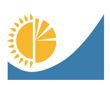 
Конфиденциальность гарантируется органами государственной статистики
Статистическая форма общегосударственного статистического наблюдения
Статистическая форма размещена на на интернет-ресурсе www.stat.gov.kz
Отчетный период
Отчетный период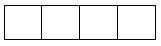 
год
1. Наименование территории (населенного пункта)
1. Наименование территории (населенного пункта)
______________________________________________
______________________________________________
______________________________________________
2. Код населенного пункта по КАТО1 
2. Код населенного пункта по КАТО1 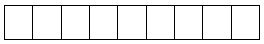 
3. Код типа населенного пункта (1 - город, 2 - село)
3. Код типа населенного пункта (1 - город, 2 - село)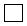 
4. Код домохозяйства
4. Код домохозяйства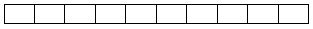 
5. Порядковый номер члена домохозяйства 
5. Порядковый номер члена домохозяйства 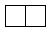 
6. Код лица, уполномоченного на проведение опроса (далее – интервьюер)
6. Код лица, уполномоченного на проведение опроса (далее – интервьюер)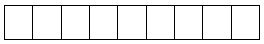 
Дата проведения интервью в будний день
число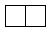 
месяц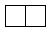 
Дата проведения интервью в выходной день
число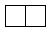 
месяц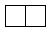 
Каждый из нас проводит свое время по-разному. А как Вы проводите свое время?
Каждый из нас проводит свое время по-разному. А как Вы проводите свое время?
Каждый из нас проводит свое время по-разному. А как Вы проводите свое время?
Каждый из нас проводит свое время по-разному. А как Вы проводите свое время?
Каждый из нас проводит свое время по-разному. А как Вы проводите свое время?
Каждый из нас проводит свое время по-разному. А как Вы проводите свое время?
Каждый из нас проводит свое время по-разному. А как Вы проводите свое время?
Каждый из нас проводит свое время по-разному. А как Вы проводите свое время?
Каждый из нас проводит свое время по-разному. А как Вы проводите свое время?
Каждый из нас проводит свое время по-разному. А как Вы проводите свое время?
Уважаемый респондент, старайтесь этот дневник держать при себе, где бы Вы не были. Пожалуйста, записывайте ваши действия сразу после завершения или перед началом, указывая при этом время (часы/минуты)!
Уважаемый респондент, старайтесь этот дневник держать при себе, где бы Вы не были. Пожалуйста, записывайте ваши действия сразу после завершения или перед началом, указывая при этом время (часы/минуты)!
Уважаемый респондент, старайтесь этот дневник держать при себе, где бы Вы не были. Пожалуйста, записывайте ваши действия сразу после завершения или перед началом, указывая при этом время (часы/минуты)!
Уважаемый респондент, старайтесь этот дневник держать при себе, где бы Вы не были. Пожалуйста, записывайте ваши действия сразу после завершения или перед началом, указывая при этом время (часы/минуты)!
Уважаемый респондент, старайтесь этот дневник держать при себе, где бы Вы не были. Пожалуйста, записывайте ваши действия сразу после завершения или перед началом, указывая при этом время (часы/минуты)!
Уважаемый респондент, старайтесь этот дневник держать при себе, где бы Вы не были. Пожалуйста, записывайте ваши действия сразу после завершения или перед началом, указывая при этом время (часы/минуты)!
Уважаемый респондент, старайтесь этот дневник держать при себе, где бы Вы не были. Пожалуйста, записывайте ваши действия сразу после завершения или перед началом, указывая при этом время (часы/минуты)!
Будний день недели ______________                                                1-ая страница дневника
Будний день недели ______________                                                1-ая страница дневника
Будний день недели ______________                                                1-ая страница дневника
Будний день недели ______________                                                1-ая страница дневника
Будний день недели ______________                                                1-ая страница дневника
Будний день недели ______________                                                1-ая страница дневника
Будний день недели ______________                                                1-ая страница дневника
Будний день недели ______________                                                1-ая страница дневника
Будний день недели ______________                                                1-ая страница дневника
Будний день недели ______________                                                1-ая страница дневника
Будний день недели ______________                                                1-ая страница дневника
Будний день недели ______________                                                1-ая страница дневника
Будний день недели ______________                                                1-ая страница дневника
Будний день недели ______________                                                1-ая страница дневника
Будний день недели ______________                                                1-ая страница дневника
Будний день недели ______________                                                1-ая страница дневника
Будний день недели ______________                                                1-ая страница дневника
Время

1. Чем вы занимались в этот день?

2. Чем Вы еще занимались в это же  время?

3. Где Вы находились?

4. В это время Вы были одни или с кем-то, кого Вы знаете?

Укажите все виды деятельности, даже если Вы ими занимались только несколько минут
Код вида занятий2
Код вида занятий2
Код вида занятий2
Укажите действия, которыми Вы занимались параллельно
Код вида занятий2
Код вида занятий2
Код вида занятий2
Укажите место действия, например, дома, у друзей, в автобусе и так далее
Укажите место действия, например, дома, у друзей, в автобусе и так далее
Код места действия2
Код места действия2
один/одна
с детьми до 10 лет, живущими в Вашем домохозяйстве
с другими членами Вашего домохозяйства
с другими знакомыми лицами
07.00-07.10
07.10-07.20
07.20-07.30
07.30-07.40
07.40-07.50
07.50-08.00
08.00-08.10
08.10-08.20
08.20-08.30
08.30-08.40
08.40-08.50
08.50-09.00
09.00-09.10
09.10-09.20
09.20-09.30
09.30-09.40
09.40-09.50
09.50-10.00
Будний день недели ______________                                                2-ая страница дневника
Будний день недели ______________                                                2-ая страница дневника
Будний день недели ______________                                                2-ая страница дневника
Будний день недели ______________                                                2-ая страница дневника
Будний день недели ______________                                                2-ая страница дневника
Будний день недели ______________                                                2-ая страница дневника
Будний день недели ______________                                                2-ая страница дневника
Будний день недели ______________                                                2-ая страница дневника
Будний день недели ______________                                                2-ая страница дневника
Будний день недели ______________                                                2-ая страница дневника
Будний день недели ______________                                                2-ая страница дневника
Будний день недели ______________                                                2-ая страница дневника
Будний день недели ______________                                                2-ая страница дневника
Будний день недели ______________                                                2-ая страница дневника
Будний день недели ______________                                                2-ая страница дневника
Будний день недели ______________                                                2-ая страница дневника
Время
1. Чем вы занимались в этот день?

2. Чем Вы еще занимались в это же  время?

3. Где Вы находились?

4. В это время Вы были одни или с кем-то, кого Вы знаете?

Время
Укажите все виды деятельности, даже если Вы ими занимались только несколько минут
Код вида занятий
Код вида занятий
Код вида занятий
Укажите действия, которыми Вы занимались параллельно
Код вида занятий
Код вида занятий
Код вида занятий
Укажите место действия, например, дома, у друзей, в автобусе и так далее
Код места действия
Код места действия
один/одна
с детьми до 10 лет, живущими в Вашем домохозяйстве
с другими членами Вашего домохозяйства
с другими знакомыми лицами
10.00-10.10
10.10-10.20
10.20-10.30
10.30-10.40
10.40-10.50
10.50-11.00
11.00-11.10
11.10-11.20
11.20-11.30
11.30-11.40
11.40-11.50
11.50-12.00
12.00-12.10
12.10-12.20
12.20-12.30
12.30-12.40
12.40-12.50
12.50-13.00
13.00-13.10
13.10-13.20
13.20-13.30
13.30-13.40
Будний день недели ______________                                               3-ая страница дневника
Будний день недели ______________                                               3-ая страница дневника
Будний день недели ______________                                               3-ая страница дневника
Будний день недели ______________                                               3-ая страница дневника
Будний день недели ______________                                               3-ая страница дневника
Будний день недели ______________                                               3-ая страница дневника
Будний день недели ______________                                               3-ая страница дневника
Будний день недели ______________                                               3-ая страница дневника
Будний день недели ______________                                               3-ая страница дневника
Будний день недели ______________                                               3-ая страница дневника
Будний день недели ______________                                               3-ая страница дневника
Будний день недели ______________                                               3-ая страница дневника
Будний день недели ______________                                               3-ая страница дневника
Будний день недели ______________                                               3-ая страница дневника
Будний день недели ______________                                               3-ая страница дневника
Будний день недели ______________                                               3-ая страница дневника
Время
1. Чем вы занимались в этот день?

2. Чем Вы еще занимались в это же  время?

3. Где Вы находились?

4. В это время Вы были одни или с кем-то, кого Вы знаете?

Время
Укажите все виды деятельности, даже если Вы ими занимались только несколько минут
Код вида занятий
Код вида занятий
Код вида занятий
Укажите действия, которыми Вы занимались параллельно
Код вида занятий
Код вида занятий
Код вида занятий
Укажите место действия, например, дома, у друзей, в автобусе и так далее
Код места действия
Код места действия
один/одна
с детьми до 10 лет, живущими в Вашем домохозяйстве
с другими членами Вашего домохозяйства
с другими знакомыми лицами
13.40-13.50
13.50-14.00
14.00-14.10
14.10-14.20
14.20-14.30
14.30-14.40
14.40-14.50
14.50-15.00
15.00-15.10
15.10-15.20
15.20-15.30
15.30-15.40
15.40-15.50
15.50-16.00
16.00-16.10
16.10-16.20
16.20-16.30
16.30-16.40
16.40-16.50
16.50-17.00
17.00-17.10
17.10-17.20
Будний день недели ______________                                             4-ая страница дневника
Будний день недели ______________                                             4-ая страница дневника
Будний день недели ______________                                             4-ая страница дневника
Будний день недели ______________                                             4-ая страница дневника
Будний день недели ______________                                             4-ая страница дневника
Будний день недели ______________                                             4-ая страница дневника
Будний день недели ______________                                             4-ая страница дневника
Будний день недели ______________                                             4-ая страница дневника
Будний день недели ______________                                             4-ая страница дневника
Будний день недели ______________                                             4-ая страница дневника
Будний день недели ______________                                             4-ая страница дневника
Будний день недели ______________                                             4-ая страница дневника
Будний день недели ______________                                             4-ая страница дневника
Будний день недели ______________                                             4-ая страница дневника
Будний день недели ______________                                             4-ая страница дневника
Будний день недели ______________                                             4-ая страница дневника
Время
1. Чем вы занимались в этот день?

2. Чем Вы еще занимались в это же  время?

3. Где Вы находились?

4. В это время Вы были одни или с кем-то, кого Вы знаете?

Время
Укажите все виды деятельности, даже если Вы ими занимались только несколько минут
Код вида занятий
Код вида занятий
Код вида занятий
Укажите действия, которыми Вы занимались параллельно
Код вида занятий
Код вида занятий
Код вида занятий
Укажите место действия, например, дома, у друзей, в автобусе и так далее
Код места действия
Код места действия
один/одна
с детьми до 10 лет, живущими в Вашем домохозяйстве
с другими членами Вашего домохозяйства
с другими знакомыми лицами
17.20-17.30
17.30-17.40
17.40-17.50
17.50-18.00
18.00-18.10
18.10-18.20
18.20-18.30
18.30-18.40
18.40-18.50
18.50-19.00
19.00-19.10
19.10-19.20
19.20-19.30
19.30-19.40
19.40-19.50
19.50-20.00
20.00-20.10
20.10-20.20
20.20-20.30
20.30-20.40
20.40-20.50
20.50-21.00
Будний день недели ______________                                             5-ая страница дневника
Будний день недели ______________                                             5-ая страница дневника
Будний день недели ______________                                             5-ая страница дневника
Будний день недели ______________                                             5-ая страница дневника
Будний день недели ______________                                             5-ая страница дневника
Будний день недели ______________                                             5-ая страница дневника
Будний день недели ______________                                             5-ая страница дневника
Будний день недели ______________                                             5-ая страница дневника
Будний день недели ______________                                             5-ая страница дневника
Будний день недели ______________                                             5-ая страница дневника
Будний день недели ______________                                             5-ая страница дневника
Будний день недели ______________                                             5-ая страница дневника
Будний день недели ______________                                             5-ая страница дневника
Будний день недели ______________                                             5-ая страница дневника
Будний день недели ______________                                             5-ая страница дневника
Будний день недели ______________                                             5-ая страница дневника
Время
1. Чем вы занимались в этот день?

2. Чем Вы еще занимались в это же  время?

3. Где Вы находились?

4. В это время Вы были одни или с кем-то, кого Вы знаете?

Время
Укажите все виды деятельности, даже если Вы ими занимались только несколько минут
Код вида занятий
Код вида занятий
Код вида занятий
Укажите действия, которыми Вы занимались параллельно
Код вида занятий
Код вида занятий
Код вида занятий
Укажите место действия, например, дома, у друзей, в автобусе и так далее
Код места действия
Код места действия
один/одна
с детьми до 10 лет, живущими в Вашем домохозяйстве
с другими членами Вашего домохозяйства
с другими знакомыми лицами
21.00-21.10
21.10-21.20
21.20-21.30
21.30-21.40
21.40-21.50
21.50-22.00
22.00-22.10
22.10-22.20
22.20-22.30
22.30-22.40
22.40-22.50
22.50-23.00
23.00-23.10
23.10-23.20
23.20-23.30
23.30-23.40
23.40-23.50
23.50-00.00
00.00-00.10
00.10-00.20
00.20-00.30
00.30-00.40
Будний день недели ______________                                               6-ая страница дневника
Будний день недели ______________                                               6-ая страница дневника
Будний день недели ______________                                               6-ая страница дневника
Будний день недели ______________                                               6-ая страница дневника
Будний день недели ______________                                               6-ая страница дневника
Будний день недели ______________                                               6-ая страница дневника
Будний день недели ______________                                               6-ая страница дневника
Будний день недели ______________                                               6-ая страница дневника
Будний день недели ______________                                               6-ая страница дневника
Будний день недели ______________                                               6-ая страница дневника
Будний день недели ______________                                               6-ая страница дневника
Будний день недели ______________                                               6-ая страница дневника
Будний день недели ______________                                               6-ая страница дневника
Будний день недели ______________                                               6-ая страница дневника
Будний день недели ______________                                               6-ая страница дневника
Будний день недели ______________                                               6-ая страница дневника
Время
1. Чем вы занимались в этот день?

2. Чем Вы еще занимались в это же  время?

3. Где Вы находились?

4. В это время Вы были одни или с кем-то, кого Вы знаете?

Время
Укажите все виды деятельности, даже если Вы ими занимались только несколько минут
Код вида занятий
Код вида занятий
Код вида занятий
Укажите действия, которыми Вы занимались параллельно
Код вида занятий
Код вида занятий
Код вида занятий
Укажите место действия, например, дома, у друзей, в автобусе и так далее
Код места действия
Код места действия
один/одна
с детьми до 10 лет, живущими в Вашем домохозяйстве
с другими членами Вашего домохозяйства
с другими знакомыми лицами
00.40-00.50
00.50-01.00
01.00-01.10
01.10-01.20
01.20-01.30
01.30-01.40
01.40-01.50
01.50-02.00
02.00-02.10
02.10-02.20
02.20-02.30
02.30-02.40
02.40-02.50
02.50-03.00
03.00-03.10
03.10-03.20
03.20-03.30
03.30-03.40
03.40-03.50
03.50-04.00
04.00-04.10
04.10-04.20
Будний день недели ______________                                             7-ая страница дневника
Будний день недели ______________                                             7-ая страница дневника
Будний день недели ______________                                             7-ая страница дневника
Будний день недели ______________                                             7-ая страница дневника
Будний день недели ______________                                             7-ая страница дневника
Будний день недели ______________                                             7-ая страница дневника
Будний день недели ______________                                             7-ая страница дневника
Будний день недели ______________                                             7-ая страница дневника
Будний день недели ______________                                             7-ая страница дневника
Будний день недели ______________                                             7-ая страница дневника
Будний день недели ______________                                             7-ая страница дневника
Будний день недели ______________                                             7-ая страница дневника
Будний день недели ______________                                             7-ая страница дневника
Будний день недели ______________                                             7-ая страница дневника
Будний день недели ______________                                             7-ая страница дневника
Будний день недели ______________                                             7-ая страница дневника
Время
1. Чем вы занимались в этот день?
1. Чем вы занимались в этот день?
1. Чем вы занимались в этот день?
1. Чем вы занимались в этот день?
2. Чем Вы еще занимались в это же время?
2. Чем Вы еще занимались в это же время?
2. Чем Вы еще занимались в это же время?
2. Чем Вы еще занимались в это же время?
3. Где Вы находились?
3. Где Вы находились?
3. Где Вы находились?
4. В это время Вы были одни или с кем-то, кого Вы знаете?
4. В это время Вы были одни или с кем-то, кого Вы знаете?
4. В это время Вы были одни или с кем-то, кого Вы знаете?
4. В это время Вы были одни или с кем-то, кого Вы знаете?
Время
Укажите все виды деятельности, даже если Вы ими занимались только несколько минут
Код вида занятий
Код вида занятий
Код вида занятий
Укажите действия, которыми Вы занимались параллельно
Код вида занятий
Код вида занятий
Код вида занятий
Укажите место действия, например, дома, у друзей, в автобусе и так далее
Код места действия
Код места действия
один/одна
с детьми до 10 лет, живущими в Вашем домохозяйстве
с другими членами Вашего домохозяйства
с другими знакомыми лицами
04.20-04.30
04.30-04.40
04.40-04.50
04.50-05.00
05.00-05.10
05.10-05.20
05.20-05.30
05.30-05.40
05.40-05.50
05.50-06.00
06.00-06.10
06.10-06.20
06.20-06.30
06.30-06.40
06.40-06.50
06.50-07.00
Выходной день недели ______________                                        8-ая страница дневника
Выходной день недели ______________                                        8-ая страница дневника
Выходной день недели ______________                                        8-ая страница дневника
Выходной день недели ______________                                        8-ая страница дневника
Выходной день недели ______________                                        8-ая страница дневника
Выходной день недели ______________                                        8-ая страница дневника
Выходной день недели ______________                                        8-ая страница дневника
Выходной день недели ______________                                        8-ая страница дневника
Выходной день недели ______________                                        8-ая страница дневника
Выходной день недели ______________                                        8-ая страница дневника
Выходной день недели ______________                                        8-ая страница дневника
Выходной день недели ______________                                        8-ая страница дневника
Выходной день недели ______________                                        8-ая страница дневника
Выходной день недели ______________                                        8-ая страница дневника
Выходной день недели ______________                                        8-ая страница дневника
Выходной день недели ______________                                        8-ая страница дневника
Выходной день недели ______________                                        8-ая страница дневника
Время
1. Чем вы занимались в этот день?

2. Чем Вы еще занимались в это же  время?

3. Где Вы находились?

4. В это время Вы были одни или с кем-то, кого Вы знаете?

Время
Укажите все виды деятельности, даже если Вы ими занимались только несколько минут
Код вида занятий
Код вида занятий
Код вида занятий
Укажите действия, которыми Вы занимались параллельно
Код вида занятий
Код вида занятий
Код вида занятий
Укажите место действия, например, дома, у друзей, в автобусе и так далее
Код места действия
Код места действия
один/одна
с детьми до 10 лет, живущими в Вашем домохозяйстве
с другими членами Вашего домохозяйства
с другими знакомыми лицами
с другими знакомыми лицами
07.00-07.10
07.10-07.20
07.20-07.30
07.30-07.40
07.40-07.50
07.50-08.00
08.00-08.10
08.10-08.20
08.20-08.30
08.30-08.40
08.40-08.50
08.50-09.00
09.00-09.10
09.10-09.20
09.20-09.30
09.30-09.40
09.40-09.50
09.50-10.00
10.00-10.10
10.10-10.20
10.20-10.30
10.30-10.40
Выходной день недели ______________                                           9-ая страница дневника
Выходной день недели ______________                                           9-ая страница дневника
Выходной день недели ______________                                           9-ая страница дневника
Выходной день недели ______________                                           9-ая страница дневника
Выходной день недели ______________                                           9-ая страница дневника
Выходной день недели ______________                                           9-ая страница дневника
Выходной день недели ______________                                           9-ая страница дневника
Выходной день недели ______________                                           9-ая страница дневника
Выходной день недели ______________                                           9-ая страница дневника
Выходной день недели ______________                                           9-ая страница дневника
Выходной день недели ______________                                           9-ая страница дневника
Выходной день недели ______________                                           9-ая страница дневника
Выходной день недели ______________                                           9-ая страница дневника
Выходной день недели ______________                                           9-ая страница дневника
Выходной день недели ______________                                           9-ая страница дневника
Выходной день недели ______________                                           9-ая страница дневника
Выходной день недели ______________                                           9-ая страница дневника
Время
1. Чем вы занимались в этот день?

2. Чем Вы еще занимались в это же  время?

3. Где Вы находились?

4. В это время Вы были одни или с кем-то, кого Вы знаете?

Время
Укажите все виды деятельности, даже если  Вы ими занимались только несколько минут
Код вида занятий
Код вида занятий
Код вида занятий
Укажите действия, которыми Вы занимались параллельно
Код вида занятий
Код вида занятий
Код вида занятий
Укажите место действия, например, дома, у друзей, в автобусе и так далее
Код места действия
Код места действия
один/

одна
с детьми до 10 лет, живущими в Вашем домохозяйстве
с другими членами Вашего домохозяйства
с другими знакомыми лицами
с другими знакомыми лицами
10.40-10.50
10.50-11.00
11.00-11.10
11.10-11.20
11.20-11.30
11.30-11.40
11.40-11.50
11.50-12.00
12.00-12.10
12.10-12.20
12.20-12.30
12.30-12.40
12.40-12.50
12.50-13.00
13.00-13.10
13.10-13.20
13.20-13.30
13.30-13.40
13.40-13.50
13.50-14.00
14.00-14.10
14.10-14.20
Выходной день недели ______________                                        10-ая страница дневника
Выходной день недели ______________                                        10-ая страница дневника
Выходной день недели ______________                                        10-ая страница дневника
Выходной день недели ______________                                        10-ая страница дневника
Выходной день недели ______________                                        10-ая страница дневника
Выходной день недели ______________                                        10-ая страница дневника
Выходной день недели ______________                                        10-ая страница дневника
Выходной день недели ______________                                        10-ая страница дневника
Выходной день недели ______________                                        10-ая страница дневника
Выходной день недели ______________                                        10-ая страница дневника
Выходной день недели ______________                                        10-ая страница дневника
Выходной день недели ______________                                        10-ая страница дневника
Выходной день недели ______________                                        10-ая страница дневника
Выходной день недели ______________                                        10-ая страница дневника
Выходной день недели ______________                                        10-ая страница дневника
Выходной день недели ______________                                        10-ая страница дневника
Время
1. Чем вы занимались в этот день?

2. Чем Вы еще занимались в это же время?

3. Где Вы находились?

4. В это время Вы были одни или с кем-то, кого Вы знаете?

Время
Укажите все виды деятельности, даже если Вы ими занимались только несколько минут
Код вида занятий
Код вида занятий
Код вида занятий
Укажите действия, которыми Вы занимались параллельно
Код вида занятий
Код вида занятий
Код вида занятий
Укажите место действия, например, дома, у друзей, в автобусе и так далее
Код места действия
Код места действия
один/одна
с детьми до 10 лет, живущими в Вашем домохозяйстве
с другими членами Вашего домохозяйства
с другими знакомыми лицами
14.20-14.30
14.30-14.40
14.40-14.50
14.50-15.00
15.00-15.10
15.10-15.20
15.20-15.30
15.30-15.40
15.40-15.50
15.50-16.00
16.00-16.10
16.10-16.20
16.20-16.30
16.30-16.40
16.40-16.50
16.50-17.00
17.00-17.10
17.10-17.20
17.20-17.30
17.30-17.40
17.40-17.50
17.50-18.00
Выходной день недели ______________                                        11-ая страница дневника
Выходной день недели ______________                                        11-ая страница дневника
Выходной день недели ______________                                        11-ая страница дневника
Выходной день недели ______________                                        11-ая страница дневника
Выходной день недели ______________                                        11-ая страница дневника
Выходной день недели ______________                                        11-ая страница дневника
Выходной день недели ______________                                        11-ая страница дневника
Выходной день недели ______________                                        11-ая страница дневника
Выходной день недели ______________                                        11-ая страница дневника
Выходной день недели ______________                                        11-ая страница дневника
Выходной день недели ______________                                        11-ая страница дневника
Выходной день недели ______________                                        11-ая страница дневника
Выходной день недели ______________                                        11-ая страница дневника
Выходной день недели ______________                                        11-ая страница дневника
Выходной день недели ______________                                        11-ая страница дневника
Выходной день недели ______________                                        11-ая страница дневника
Время
1. Чем вы занимались в этот день?

2. Чем Вы еще занимались в это же время?

3. Где Вы находились?

4. В это время Вы были одни или с кем-то, кого Вы знаете?

Время
Укажите все виды деятельности, даже если Вы ими занимались только несколько минут
Код вида занятий
Код вида занятий
Код вида занятий
Укажите действия, которыми Вы занимались параллельно
Код вида занятий
Код вида занятий
Код вида занятий
Укажите место действия, например, дома, у друзей, в автобусе и так далее
Код места действия
Код места действия
один/одна
с детьми до 10 лет, живущими в Вашем домохозяйстве
с другими членами Вашего домохозяйства
с другими знакомыми лицами
18.00-18.10
18.10-18.20
18.20-18.30
18.30-18.40
18.40-18.50
18.50-19.00
19.00-19.10
19.10-19.20
19.20-19.30
19.30-19.40
19.40-19.50
19.50-20.00
20.00-20.10
20.10-20.20
20.20-20.30
20.30-20.40
20.40-20.50
20.50-21.00
21.00-21.10
21.10-21.20
21.20-21.30
21.30-21.40
Выходной день недели ______________                                        12-ая страница дневника
Выходной день недели ______________                                        12-ая страница дневника
Выходной день недели ______________                                        12-ая страница дневника
Выходной день недели ______________                                        12-ая страница дневника
Выходной день недели ______________                                        12-ая страница дневника
Выходной день недели ______________                                        12-ая страница дневника
Выходной день недели ______________                                        12-ая страница дневника
Выходной день недели ______________                                        12-ая страница дневника
Выходной день недели ______________                                        12-ая страница дневника
Выходной день недели ______________                                        12-ая страница дневника
Выходной день недели ______________                                        12-ая страница дневника
Выходной день недели ______________                                        12-ая страница дневника
Выходной день недели ______________                                        12-ая страница дневника
Выходной день недели ______________                                        12-ая страница дневника
Выходной день недели ______________                                        12-ая страница дневника
Выходной день недели ______________                                        12-ая страница дневника
Время
1. Чем вы занимались в этот день?

2. Чем Вы еще занимались в это же время?

3. Где Вы находились?

4. В это время Вы были одни или с кем-то, кого Вы знаете?

Время
Укажите все виды деятельности, даже если Вы ими занимались только несколько минут
Код вида занятий
Код вида занятий
Код вида занятий
Укажите действия, которыми Вы занимались параллельно
Код вида занятий
Код вида занятий
Код вида занятий
Укажите место действия, например, дома, у друзей, в автобусе и так далее
Код места действия
Код места действия
один/одна
с детьми до 10 лет, живущими в Вашем домохозяйстве
с другими членами Вашего домохозяйства
с другими знакомыми лицами
21.40-21.50
21.50-22.00
22.00-22.10
22.10-22.20
22.20-22.30
22.30-22.40
22.40-22.50
22.50-23.00
23.00-23.10
23.10-23.20
23.20-23.30
23.30-23.40
23.40-23.50
23.50-00.00
00.00-00.10
00.10-00.20
00.20-00.30
00.30-00.40
00.40-00.50
00.50-01.00
01.00-01.10
01.10-01.20
Выходной день недели ______________                                        13-ая страница дневника
Выходной день недели ______________                                        13-ая страница дневника
Выходной день недели ______________                                        13-ая страница дневника
Выходной день недели ______________                                        13-ая страница дневника
Выходной день недели ______________                                        13-ая страница дневника
Выходной день недели ______________                                        13-ая страница дневника
Выходной день недели ______________                                        13-ая страница дневника
Выходной день недели ______________                                        13-ая страница дневника
Выходной день недели ______________                                        13-ая страница дневника
Выходной день недели ______________                                        13-ая страница дневника
Выходной день недели ______________                                        13-ая страница дневника
Выходной день недели ______________                                        13-ая страница дневника
Выходной день недели ______________                                        13-ая страница дневника
Выходной день недели ______________                                        13-ая страница дневника
Выходной день недели ______________                                        13-ая страница дневника
Выходной день недели ______________                                        13-ая страница дневника
Время
1. Чем вы занимались в этот день?

2. Чем Вы еще занимались в это же время?

3. Где Вы находились?

4. В это время Вы были одни или с кем-то, кого Вы знаете?

Время
Укажите все виды деятельности, даже если Вы ими занимались только несколько минут
Код вида занятий
Код вида занятий
Код вида занятий
Укажите действия, которыми Вы занимались параллельно
Код вида занятий
Код вида занятий
Код вида занятий
Укажите место действия, например, дома, у друзей, в автобусе и так далее
Код места действия
Код места действия
один/одна
с детьми до 10 лет, живущими в Вашем домохозяйстве
с другими членами Вашего домохозяйства
с другими знакомыми лицами
01.20-01.30
01.30-01.40
01.40-01.50
01.50-02.00
02.00-02.10
02.10-02.20
02.20-02.30
02.30-02.40
02.40-02.50
02.50-03.00
03.00-03.10
03.10-03.20
03.20-03.30
03.30-03.40
03.40-03.50
03.50-04.00
04.00-04.10
04.10-04.20
04.20-04.30
04.30-04.40
04.40-04.50
04.50-05.00
Выходной день недели ______________                                        14-ая страница дневника
Выходной день недели ______________                                        14-ая страница дневника
Выходной день недели ______________                                        14-ая страница дневника
Выходной день недели ______________                                        14-ая страница дневника
Выходной день недели ______________                                        14-ая страница дневника
Выходной день недели ______________                                        14-ая страница дневника
Выходной день недели ______________                                        14-ая страница дневника
Выходной день недели ______________                                        14-ая страница дневника
Выходной день недели ______________                                        14-ая страница дневника
Выходной день недели ______________                                        14-ая страница дневника
Выходной день недели ______________                                        14-ая страница дневника
Выходной день недели ______________                                        14-ая страница дневника
Выходной день недели ______________                                        14-ая страница дневника
Выходной день недели ______________                                        14-ая страница дневника
Выходной день недели ______________                                        14-ая страница дневника
Выходной день недели ______________                                        14-ая страница дневника
Выходной день недели ______________                                        14-ая страница дневника
Время
1. Чем вы занимались в этот день?

2. Чем Вы еще занимались в это же время?

3. Где Вы находились?

4. В это время Вы были одни или с кем-то, кого Вы знаете?

Время
Укажите все виды деятельности, даже если Вы ими занимались только несколько минут
Код вида занятий
Код вида занятий
Код вида занятий
Укажите действия, которыми Вы занимались параллельно
Код вида занятий
Код вида занятий
Код вида занятий
Код вида занятий
Укажите место действия, например, дома, у друзей, в автобусе и так далее
Код места действия
Код места действия
один/одна
с детьми до 10 лет, живущими в Вашем домохозяйстве
с другими членами Вашего домохозяйства
с другими знакомыми лицами
05.00-05.10
05.10-05.20
05.20-05.30
05.30-05.40
05.40-05.50
05.50-06.00
06.00-06.10
06.10-06.20
06.20-06.30
06.30-06.40
06.40-06.50
06.50-07.00Приложение 2 
к приказу Председателя 
Комитета по статистике
Министерства национальной экономики 
Республики Казахстан
от 10 ноября 2017 года № 167Приложение 3 
к приказу председателя 
Комитета по статистике 
Министерства национальной экономики
Республики Казахстан 
от 10 ноября 2017 года № 167 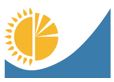 
Мемлекеттік статистика органдары құпиялылығына кепілдік береді

Конфиденциальность гарантируется органами государственной статистики

Жалпымемлекеттік статистикалық байқаудың статистикалық нысаны

Статистическая форма общегосударственного статистического наблюдения
Мемлекеттік статистика органдары құпиялылығына кепілдік береді

Конфиденциальность гарантируется органами государственной статистики

Жалпымемлекеттік статистикалық байқаудың статистикалық нысаны

Статистическая форма общегосударственного статистического наблюдения
Мемлекеттік статистика органдары құпиялылығына кепілдік береді

Конфиденциальность гарантируется органами государственной статистики

Жалпымемлекеттік статистикалық байқаудың статистикалық нысаны

Статистическая форма общегосударственного статистического наблюдения
Қазақстан Республикасы Ұлттық экономика министрлігі Статистика комитеті төрағасының өзгерістер енгізілетін кейбір бұйрықтарының тізбесіне 3-қосымша
Қазақстан Республикасы Ұлттық экономика министрлігі Статистика комитеті төрағасының өзгерістер енгізілетін кейбір бұйрықтарының тізбесіне 3-қосымша
 

Статистикалық нысан www.stat.gov.kz интернет-ресурсына орналастырылған

Статистическая форма размещена на интернет-ресурсе www.stat.gov.kz
 

Статистикалық нысан www.stat.gov.kz интернет-ресурсына орналастырылған

Статистическая форма размещена на интернет-ресурсе www.stat.gov.kz
 

Статистикалық нысан www.stat.gov.kz интернет-ресурсына орналастырылған

Статистическая форма размещена на интернет-ресурсе www.stat.gov.kz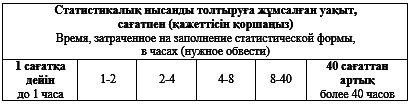 
Статистикалық нысан коды 642111002

Код статистической формы 642111002

D 002

Жылына бір рет

Один раз в год
Статистикалық нысан коды 642111002

Код статистической формы 642111002

D 002

Жылына бір рет

Один раз в год
 

Халықтың тұрмыс сапасы

Качество жизни населения
 

Халықтың тұрмыс сапасы

Качество жизни населения
 

Халықтың тұрмыс сапасы

Качество жизни населения
 

Ұсыну мерзімі – 11 наурыз

Срок представления – 11 марта 
 

Ұсыну мерзімі – 11 наурыз

Срок представления – 11 марта 
 

Есепті кезең 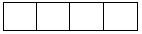  жыл

Отчетный период год


 

Есепті кезең  жыл

Отчетный период год


 

Есепті кезең  жыл

Отчетный период год


1. Аумақтың (елді мекеннің) атауы

Наименование территории (населенного пункта) ___________________________________________________
1. Аумақтың (елді мекеннің) атауы

Наименование территории (населенного пункта) ___________________________________________________
1. Аумақтың (елді мекеннің) атауы

Наименование территории (населенного пункта) ___________________________________________________
1. Аумақтың (елді мекеннің) атауы

Наименование территории (населенного пункта) ___________________________________________________
1. Аумақтың (елді мекеннің) атауы

Наименование территории (населенного пункта) ___________________________________________________
1. Аумақтың (елді мекеннің) атауы

Наименование территории (населенного пункта) ___________________________________________________
 

2. ӘАОЖ бойынша елді мекеннің коды1 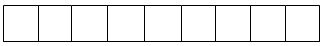 Код населенного пункта по КАТО1


 

2. ӘАОЖ бойынша елді мекеннің коды1 Код населенного пункта по КАТО1


 

2. ӘАОЖ бойынша елді мекеннің коды1 Код населенного пункта по КАТО1


 

2. ӘАОЖ бойынша елді мекеннің коды1 Код населенного пункта по КАТО1


 

2. ӘАОЖ бойынша елді мекеннің коды1 Код населенного пункта по КАТО1


 

2. ӘАОЖ бойынша елді мекеннің коды1 Код населенного пункта по КАТО1


 

3. Елді мекен типінің коды (1 - қала, 2 - ауыл) 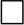 

Код типа населенного пункта (1 - город, 2 - село) 


 

3. Елді мекен типінің коды (1 - қала, 2 - ауыл) 

Код типа населенного пункта (1 - город, 2 - село) 


 

3. Елді мекен типінің коды (1 - қала, 2 - ауыл) 

Код типа населенного пункта (1 - город, 2 - село) 


 

3. Елді мекен типінің коды (1 - қала, 2 - ауыл) 

Код типа населенного пункта (1 - город, 2 - село) 


 

3. Елді мекен типінің коды (1 - қала, 2 - ауыл) 

Код типа населенного пункта (1 - город, 2 - село) 


 

3. Елді мекен типінің коды (1 - қала, 2 - ауыл) 

Код типа населенного пункта (1 - город, 2 - село) 


 

4. Үй шаруашылығының коды 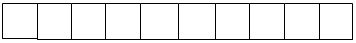 

Код домохозяйства 


 

4. Үй шаруашылығының коды 

Код домохозяйства 


 

4. Үй шаруашылығының коды 

Код домохозяйства 


 

4. Үй шаруашылығының коды 

Код домохозяйства 


 

4. Үй шаруашылығының коды 

Код домохозяйства 


 

4. Үй шаруашылығының коды 

Код домохозяйства 


 

5. Пікіртерімді жүргізуге уәкілетті тұлғаның коды 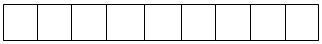  (бұдан әрі – интервьюер)

Код лица, уполномоченного на проведение опроса (далее – интервьюер)


 

5. Пікіртерімді жүргізуге уәкілетті тұлғаның коды  (бұдан әрі – интервьюер)

Код лица, уполномоченного на проведение опроса (далее – интервьюер)


 

5. Пікіртерімді жүргізуге уәкілетті тұлғаның коды  (бұдан әрі – интервьюер)

Код лица, уполномоченного на проведение опроса (далее – интервьюер)


 

5. Пікіртерімді жүргізуге уәкілетті тұлғаның коды  (бұдан әрі – интервьюер)

Код лица, уполномоченного на проведение опроса (далее – интервьюер)


 

5. Пікіртерімді жүргізуге уәкілетті тұлғаның коды  (бұдан әрі – интервьюер)

Код лица, уполномоченного на проведение опроса (далее – интервьюер)


 

5. Пікіртерімді жүргізуге уәкілетті тұлғаның коды  (бұдан әрі – интервьюер)

Код лица, уполномоченного на проведение опроса (далее – интервьюер)


 

6. Нысан толтырылған күн  күні 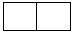  айы 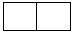  жылы 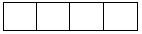 Дата заполнения формы число месяц год

Ескертпе:

Примечание:

1ҚР ҰЖ 11-2009 Әкімшілік-аумақтық объектілер жіктеуіші

1 Классификатор административно-территориальных объектов НК РК 11-2009


 

6. Нысан толтырылған күн  күні  айы  жылы Дата заполнения формы число месяц год

Ескертпе:

Примечание:

1ҚР ҰЖ 11-2009 Әкімшілік-аумақтық объектілер жіктеуіші

1 Классификатор административно-территориальных объектов НК РК 11-2009


 

6. Нысан толтырылған күн  күні  айы  жылы Дата заполнения формы число месяц год

Ескертпе:

Примечание:

1ҚР ҰЖ 11-2009 Әкімшілік-аумақтық объектілер жіктеуіші

1 Классификатор административно-территориальных объектов НК РК 11-2009


 

6. Нысан толтырылған күн  күні  айы  жылы Дата заполнения формы число месяц год

Ескертпе:

Примечание:

1ҚР ҰЖ 11-2009 Әкімшілік-аумақтық объектілер жіктеуіші

1 Классификатор административно-территориальных объектов НК РК 11-2009


 

6. Нысан толтырылған күн  күні  айы  жылы Дата заполнения формы число месяц год

Ескертпе:

Примечание:

1ҚР ҰЖ 11-2009 Әкімшілік-аумақтық объектілер жіктеуіші

1 Классификатор административно-территориальных объектов НК РК 11-2009


 

6. Нысан толтырылған күн  күні  айы  жылы Дата заполнения формы число месяц год

Ескертпе:

Примечание:

1ҚР ҰЖ 11-2009 Әкімшілік-аумақтық объектілер жіктеуіші

1 Классификатор административно-территориальных объектов НК РК 11-2009


Сұрақтар

Вопросы
Қанағаттанушылық шәкілі

Шкала удовлетворенности
Қанағаттанушылық шәкілі

Шкала удовлетворенности
Қанағаттанушылық шәкілі

Шкала удовлетворенности
Қанағаттанушылық шәкілі

Шкала удовлетворенности
Қанағаттанушылық шәкілі

Шкала удовлетворенности
Қанағаттанушылық шәкілі

Шкала удовлетворенности
Қанағаттанушылық шәкілі

Шкала удовлетворенности
Қанағаттанушылық шәкілі

Шкала удовлетворенности
Қанағаттанушылық шәкілі

Шкала удовлетворенности
Қанағаттанушылық шәкілі

Шкала удовлетворенности
Қолданылмайды/ Жауап беруге қиналамын

Не применимо/ Затрудняюсь ответить
Сұрақтар

Вопросы
Қанағаттанбаған

Не удовлетворен
Қанағаттанбаған

Не удовлетворен
Қанағаттанбаған

Не удовлетворен
Ішінара қанағаттанған

Частично удовлетворен
Ішінара қанағаттанған

Частично удовлетворен
Ішінара қанағаттанған

Частично удовлетворен
Ішінара қанағаттанған

Частично удовлетворен
Қанағаттанған

Удовлетворен
Қанағаттанған

Удовлетворен
Қанағаттанған

Удовлетворен
Қолданылмайды/ Жауап беруге қиналамын

Не применимо/ Затрудняюсь ответить
1. Жалпы Сіз өз өміріңізге қаншалықты қанағаттанасыз?

Насколько Вы удовлетворены своей жизнью в целом?
1
2
3
4
5
6
7
8
9
10
89
2. Сіз тұрмыс жағдайыңызға қаншалықты қанағаттанасыз?

Насколько Вы удовлетворены условиями жизни? 
1
2
3
4
5
6
7
8
9
10
89
3. Сіз өз денсаулығыңыздың жағдайына қаншалықты қанағаттанасыз?

Насколько Вы удовлетворены состоянием своего здоровья?
1
2
3
4
5
6
7
8
9
10
89
4. Сіз өзіңіздің қаржылық жағдайыңызға қаншалықты қанағаттанасыз?

Насколько Вы удовлетворены своим финансовым положением?
1
2
3
4
5
6
7
8
9
10
89
5. Сіз өзіңіздің кәсіби дағдыларыңызға қаншалықты қанағаттанасыз?

Насколько Вы удовлетворены своими профессиональными навыками? 
1
2
3
4
5
6
7
8
9
10
89
6. Жалпы Сізді отбасыңыздың (үй шаруашылығыңыздың) экономикалық жағдайы қаншалықты қанағаттандырады?

Насколько Вас удовлетворяет экономическое положение семьи (домохозяйства) в целом?
1
2
3
4
5
6
7
8
9
10
89
7. Сіз өзіңізді қаншалықты бақыттымын деп санайсыз?

Насколько Вы считаете себя счастливым?
1
2
3
4
5
6
7
8
9
10
89
8. Сіз келесілерден өзіңіздің жеке қауіпсіздігіңізге қаншалықты сенімдісіз:

Насколько Вы уверены в собственной безопасности от:
8. Сіз келесілерден өзіңіздің жеке қауіпсіздігіңізге қаншалықты сенімдісіз:

Насколько Вы уверены в собственной безопасности от:
8. Сіз келесілерден өзіңіздің жеке қауіпсіздігіңізге қаншалықты сенімдісіз:

Насколько Вы уверены в собственной безопасности от:
8. Сіз келесілерден өзіңіздің жеке қауіпсіздігіңізге қаншалықты сенімдісіз:

Насколько Вы уверены в собственной безопасности от:
8. Сіз келесілерден өзіңіздің жеке қауіпсіздігіңізге қаншалықты сенімдісіз:

Насколько Вы уверены в собственной безопасности от:
8. Сіз келесілерден өзіңіздің жеке қауіпсіздігіңізге қаншалықты сенімдісіз:

Насколько Вы уверены в собственной безопасности от:
8. Сіз келесілерден өзіңіздің жеке қауіпсіздігіңізге қаншалықты сенімдісіз:

Насколько Вы уверены в собственной безопасности от:
8. Сіз келесілерден өзіңіздің жеке қауіпсіздігіңізге қаншалықты сенімдісіз:

Насколько Вы уверены в собственной безопасности от:
8. Сіз келесілерден өзіңіздің жеке қауіпсіздігіңізге қаншалықты сенімдісіз:

Насколько Вы уверены в собственной безопасности от:
8. Сіз келесілерден өзіңіздің жеке қауіпсіздігіңізге қаншалықты сенімдісіз:

Насколько Вы уверены в собственной безопасности от:
8. Сіз келесілерден өзіңіздің жеке қауіпсіздігіңізге қаншалықты сенімдісіз:

Насколько Вы уверены в собственной безопасности от:
8. Сіз келесілерден өзіңіздің жеке қауіпсіздігіңізге қаншалықты сенімдісіз:

Насколько Вы уверены в собственной безопасности от:
8.1. шабуылдан

нападения
1
2
3
4
5
6
7
8
9
10
89
8.2. ұрлықтан

кражи
1
2
3
4
5
6
7
8
9
10
89
8.3. күш көрсетуден

физического  насилия
1
2
3
4
5
6
7
8
9
10
89
8.4. алаяқтықтан

мошенничества
1
2
3
4
5
6
7
8
9
10
89
8.5. жемқорлықтан

коррупции
1
2
3
4
5
6
7
8
9
10
89
8.6. кемсітуден

дискриминации
1
2
3
4
5
6
7
8
9
10
89
9. Сіз өзіңіз тұрып жатқан үйдің сапасына қаншалықты қанағаттанасыз?

Насколько Вы удовлетворены качеством жилья, в котором проживаете?
1
2
3
4
5
6
7
8
9
10
 

89
10. Өзіңіз тұрып жатқан жердегі жағдайға қанағаттанушылығыңызды бағалауды өтінемін:

Оцените, пожалуйста, удовлетворенность ситуацией в месте своего проживания:
10. Өзіңіз тұрып жатқан жердегі жағдайға қанағаттанушылығыңызды бағалауды өтінемін:

Оцените, пожалуйста, удовлетворенность ситуацией в месте своего проживания:
10. Өзіңіз тұрып жатқан жердегі жағдайға қанағаттанушылығыңызды бағалауды өтінемін:

Оцените, пожалуйста, удовлетворенность ситуацией в месте своего проживания:
10. Өзіңіз тұрып жатқан жердегі жағдайға қанағаттанушылығыңызды бағалауды өтінемін:

Оцените, пожалуйста, удовлетворенность ситуацией в месте своего проживания:
10. Өзіңіз тұрып жатқан жердегі жағдайға қанағаттанушылығыңызды бағалауды өтінемін:

Оцените, пожалуйста, удовлетворенность ситуацией в месте своего проживания:
10. Өзіңіз тұрып жатқан жердегі жағдайға қанағаттанушылығыңызды бағалауды өтінемін:

Оцените, пожалуйста, удовлетворенность ситуацией в месте своего проживания:
10. Өзіңіз тұрып жатқан жердегі жағдайға қанағаттанушылығыңызды бағалауды өтінемін:

Оцените, пожалуйста, удовлетворенность ситуацией в месте своего проживания:
10. Өзіңіз тұрып жатқан жердегі жағдайға қанағаттанушылығыңызды бағалауды өтінемін:

Оцените, пожалуйста, удовлетворенность ситуацией в месте своего проживания:
10. Өзіңіз тұрып жатқан жердегі жағдайға қанағаттанушылығыңызды бағалауды өтінемін:

Оцените, пожалуйста, удовлетворенность ситуацией в месте своего проживания:
10. Өзіңіз тұрып жатқан жердегі жағдайға қанағаттанушылығыңызды бағалауды өтінемін:

Оцените, пожалуйста, удовлетворенность ситуацией в месте своего проживания:
10. Өзіңіз тұрып жатқан жердегі жағдайға қанағаттанушылығыңызды бағалауды өтінемін:

Оцените, пожалуйста, удовлетворенность ситуацией в месте своего проживания:
10. Өзіңіз тұрып жатқан жердегі жағдайға қанағаттанушылығыңызды бағалауды өтінемін:

Оцените, пожалуйста, удовлетворенность ситуацией в месте своего проживания:
10.1. үйге іргелес аумақтың тазалығы (тұрмыстық калдықтың (коқыстардың) болмауы)

чистота прилегающей к жилью территории (отсутствие бытового мусора (отходов))
1
2
3
4
5
6
7
8
9
10
89
10.2. ауаның тазалығы (онда қоқыстардың, түтіннің, шаңның және ластың болмауы)

чистота воздуха (отсутствие в нем выбросов, дыма, пыли и грязи)
1
2
3
4
5
6
7
8
9
10
89
10.3. ауыз судың сапасы

качество питьевой воды
1
2
3
4
5
6
7
8
9
10
89
11. Сіз үйіңіздегі сыртқы шудың деңгейіне қаншалықты қанағаттанасыз?

Насколько Вы удовлетворены уровнем внешнего шума в жилье?
1
2
3
4
5
6
7
8
9
10
89
12. Сіз өзіңіздің өз бетіңізше баспана алу мүмкіндігіңізді қаншалықты бағалайсыз (өзіңіздің тұрғын үй жағдайыңызды жақсарту)?

Насколько Вы оцениваете свою возможность самостоятельно приобрести жилье (улучшить свои жилищные условия)?
1
2
3
4
5
6
7
8
9
10
89
13. Мемлекеттің Сізге баспана ұсынудағы қолдауын Сіз қалай бағалайсыз (тұрғын үй жағдайыңызды жақсарту)?

Как Вы оцениваете поддержку государства в предоставлении Вам жилья (улучшении жилищных условий)?
1
2
3
4
5
6
7
8
9
10
89
14. Сіз бос уақыттың болуына қаншалықты қанағаттанасыз?

Насколько Вы удовлетворены наличием свободного времени?
1
2
3
4
5
6
7
8
9
10
89
15. Сіз денсаулық сақтау саласындағы мемлекеттік көрсетілетін қызметтерге қаншалықты қанағаттанасыз?

Насколько Вы удовлетворены государственными услугами в сфере здравоохранения?
15. Сіз денсаулық сақтау саласындағы мемлекеттік көрсетілетін қызметтерге қаншалықты қанағаттанасыз?

Насколько Вы удовлетворены государственными услугами в сфере здравоохранения?
15. Сіз денсаулық сақтау саласындағы мемлекеттік көрсетілетін қызметтерге қаншалықты қанағаттанасыз?

Насколько Вы удовлетворены государственными услугами в сфере здравоохранения?
15. Сіз денсаулық сақтау саласындағы мемлекеттік көрсетілетін қызметтерге қаншалықты қанағаттанасыз?

Насколько Вы удовлетворены государственными услугами в сфере здравоохранения?
15. Сіз денсаулық сақтау саласындағы мемлекеттік көрсетілетін қызметтерге қаншалықты қанағаттанасыз?

Насколько Вы удовлетворены государственными услугами в сфере здравоохранения?
15. Сіз денсаулық сақтау саласындағы мемлекеттік көрсетілетін қызметтерге қаншалықты қанағаттанасыз?

Насколько Вы удовлетворены государственными услугами в сфере здравоохранения?
15. Сіз денсаулық сақтау саласындағы мемлекеттік көрсетілетін қызметтерге қаншалықты қанағаттанасыз?

Насколько Вы удовлетворены государственными услугами в сфере здравоохранения?
15. Сіз денсаулық сақтау саласындағы мемлекеттік көрсетілетін қызметтерге қаншалықты қанағаттанасыз?

Насколько Вы удовлетворены государственными услугами в сфере здравоохранения?
15. Сіз денсаулық сақтау саласындағы мемлекеттік көрсетілетін қызметтерге қаншалықты қанағаттанасыз?

Насколько Вы удовлетворены государственными услугами в сфере здравоохранения?
15. Сіз денсаулық сақтау саласындағы мемлекеттік көрсетілетін қызметтерге қаншалықты қанағаттанасыз?

Насколько Вы удовлетворены государственными услугами в сфере здравоохранения?
15. Сіз денсаулық сақтау саласындағы мемлекеттік көрсетілетін қызметтерге қаншалықты қанағаттанасыз?

Насколько Вы удовлетворены государственными услугами в сфере здравоохранения?
15. Сіз денсаулық сақтау саласындағы мемлекеттік көрсетілетін қызметтерге қаншалықты қанағаттанасыз?

Насколько Вы удовлетворены государственными услугами в сфере здравоохранения?
15.1. құны

стоимость
1
2
3
4
5
6
7
8
9
10
89
15.2. сапасы

качество
1
2
3
4
5
6
7
8
9
10
89
15.3. қолжетімділігі

доступность
1
2
3
4
5
6
7
8
9
10
89
16. Сіз денсаулық сақтау саласындағы жеке көрсетілетін қызметтерге қаншалықты қанағаттанасыз?

Насколько Вы удовлетворены частными услугами в сфере здравоохранения?
16. Сіз денсаулық сақтау саласындағы жеке көрсетілетін қызметтерге қаншалықты қанағаттанасыз?

Насколько Вы удовлетворены частными услугами в сфере здравоохранения?
16. Сіз денсаулық сақтау саласындағы жеке көрсетілетін қызметтерге қаншалықты қанағаттанасыз?

Насколько Вы удовлетворены частными услугами в сфере здравоохранения?
16. Сіз денсаулық сақтау саласындағы жеке көрсетілетін қызметтерге қаншалықты қанағаттанасыз?

Насколько Вы удовлетворены частными услугами в сфере здравоохранения?
16. Сіз денсаулық сақтау саласындағы жеке көрсетілетін қызметтерге қаншалықты қанағаттанасыз?

Насколько Вы удовлетворены частными услугами в сфере здравоохранения?
16. Сіз денсаулық сақтау саласындағы жеке көрсетілетін қызметтерге қаншалықты қанағаттанасыз?

Насколько Вы удовлетворены частными услугами в сфере здравоохранения?
16. Сіз денсаулық сақтау саласындағы жеке көрсетілетін қызметтерге қаншалықты қанағаттанасыз?

Насколько Вы удовлетворены частными услугами в сфере здравоохранения?
16. Сіз денсаулық сақтау саласындағы жеке көрсетілетін қызметтерге қаншалықты қанағаттанасыз?

Насколько Вы удовлетворены частными услугами в сфере здравоохранения?
16. Сіз денсаулық сақтау саласындағы жеке көрсетілетін қызметтерге қаншалықты қанағаттанасыз?

Насколько Вы удовлетворены частными услугами в сфере здравоохранения?
16. Сіз денсаулық сақтау саласындағы жеке көрсетілетін қызметтерге қаншалықты қанағаттанасыз?

Насколько Вы удовлетворены частными услугами в сфере здравоохранения?
16. Сіз денсаулық сақтау саласындағы жеке көрсетілетін қызметтерге қаншалықты қанағаттанасыз?

Насколько Вы удовлетворены частными услугами в сфере здравоохранения?
16. Сіз денсаулық сақтау саласындағы жеке көрсетілетін қызметтерге қаншалықты қанағаттанасыз?

Насколько Вы удовлетворены частными услугами в сфере здравоохранения?
16.1. құны

стоимость
1
2
3
4
5
6
7
8
9
10
89
16.2. сапасы

качество
1
2
3
4
5
6
7
8
9
10
89
16.3. қолжетімділігі

доступность
1
2
3
4
5
6
7
8
9
10
89
17. Сіз білім беру қызметтерінің сапасына қаншалықты қанағаттанасыз ?

Насколько Вы удовлетворены качеством образовательных услуг?
17. Сіз білім беру қызметтерінің сапасына қаншалықты қанағаттанасыз ?

Насколько Вы удовлетворены качеством образовательных услуг?
17. Сіз білім беру қызметтерінің сапасына қаншалықты қанағаттанасыз ?

Насколько Вы удовлетворены качеством образовательных услуг?
17. Сіз білім беру қызметтерінің сапасына қаншалықты қанағаттанасыз ?

Насколько Вы удовлетворены качеством образовательных услуг?
17. Сіз білім беру қызметтерінің сапасына қаншалықты қанағаттанасыз ?

Насколько Вы удовлетворены качеством образовательных услуг?
17. Сіз білім беру қызметтерінің сапасына қаншалықты қанағаттанасыз ?

Насколько Вы удовлетворены качеством образовательных услуг?
17. Сіз білім беру қызметтерінің сапасына қаншалықты қанағаттанасыз ?

Насколько Вы удовлетворены качеством образовательных услуг?
17. Сіз білім беру қызметтерінің сапасына қаншалықты қанағаттанасыз ?

Насколько Вы удовлетворены качеством образовательных услуг?
17. Сіз білім беру қызметтерінің сапасына қаншалықты қанағаттанасыз ?

Насколько Вы удовлетворены качеством образовательных услуг?
17. Сіз білім беру қызметтерінің сапасына қаншалықты қанағаттанасыз ?

Насколько Вы удовлетворены качеством образовательных услуг?
17. Сіз білім беру қызметтерінің сапасына қаншалықты қанағаттанасыз ?

Насколько Вы удовлетворены качеством образовательных услуг?
17. Сіз білім беру қызметтерінің сапасына қаншалықты қанағаттанасыз ?

Насколько Вы удовлетворены качеством образовательных услуг?
17.1. мектепке дейінгі

дошкольного
1
2
3
4
5
6
7
8
9
10
89
17.2. жалпы орта (мектептік)

общего среднего (школьного)
1
2
3
4
5
6
7
8
9
10
89
17.3. орта кәсіптік(арнайы)

среднего профессионального (специального)
1
2
3
4
5
6
7
8
9
10
89
17.4. жоғары және жоғары оқу орнынан кейінгі

высшего и послевузовского
1
2
3
4
5
6
7
8
9
10
89
18. Сіз білім беру қызметтерінің қолжетімділігіне қаншалықты қанағаттанасыз?

Насколько Вы удовлетворены доступностью образовательных услуг?
18. Сіз білім беру қызметтерінің қолжетімділігіне қаншалықты қанағаттанасыз?

Насколько Вы удовлетворены доступностью образовательных услуг?
18. Сіз білім беру қызметтерінің қолжетімділігіне қаншалықты қанағаттанасыз?

Насколько Вы удовлетворены доступностью образовательных услуг?
18. Сіз білім беру қызметтерінің қолжетімділігіне қаншалықты қанағаттанасыз?

Насколько Вы удовлетворены доступностью образовательных услуг?
18. Сіз білім беру қызметтерінің қолжетімділігіне қаншалықты қанағаттанасыз?

Насколько Вы удовлетворены доступностью образовательных услуг?
18. Сіз білім беру қызметтерінің қолжетімділігіне қаншалықты қанағаттанасыз?

Насколько Вы удовлетворены доступностью образовательных услуг?
18. Сіз білім беру қызметтерінің қолжетімділігіне қаншалықты қанағаттанасыз?

Насколько Вы удовлетворены доступностью образовательных услуг?
18. Сіз білім беру қызметтерінің қолжетімділігіне қаншалықты қанағаттанасыз?

Насколько Вы удовлетворены доступностью образовательных услуг?
18. Сіз білім беру қызметтерінің қолжетімділігіне қаншалықты қанағаттанасыз?

Насколько Вы удовлетворены доступностью образовательных услуг?
18. Сіз білім беру қызметтерінің қолжетімділігіне қаншалықты қанағаттанасыз?

Насколько Вы удовлетворены доступностью образовательных услуг?
18. Сіз білім беру қызметтерінің қолжетімділігіне қаншалықты қанағаттанасыз?

Насколько Вы удовлетворены доступностью образовательных услуг?
18. Сіз білім беру қызметтерінің қолжетімділігіне қаншалықты қанағаттанасыз?

Насколько Вы удовлетворены доступностью образовательных услуг?
18.1. мектепке дейінгі

дошкольного
1
2
3
4
5
6
7
8
9
10
89
18.2. жалпы орта (мектептік)

общего среднего (школьного)
1
2
3
4
5
6
7
8
9
10
89
18.3. орта кәсіптік (арнайы)

среднего профессионального  (специального)
1
2
3
4
5
6
7
8
9
10
89
18.4. жоғары және жоғары оқу орнынан кейінгі

высшего и послевузовского
1
2
3
4
5
6
7
8
9
10
89
19. Сіз төмендегілердің көрсететін қызметтерінің сапасына қаншалықты қанағаттанасыз?

Насколько Вы удовлетворены качеством услуг, оказываемых:
19. Сіз төмендегілердің көрсететін қызметтерінің сапасына қаншалықты қанағаттанасыз?

Насколько Вы удовлетворены качеством услуг, оказываемых:
19. Сіз төмендегілердің көрсететін қызметтерінің сапасына қаншалықты қанағаттанасыз?

Насколько Вы удовлетворены качеством услуг, оказываемых:
19. Сіз төмендегілердің көрсететін қызметтерінің сапасына қаншалықты қанағаттанасыз?

Насколько Вы удовлетворены качеством услуг, оказываемых:
19. Сіз төмендегілердің көрсететін қызметтерінің сапасына қаншалықты қанағаттанасыз?

Насколько Вы удовлетворены качеством услуг, оказываемых:
19. Сіз төмендегілердің көрсететін қызметтерінің сапасына қаншалықты қанағаттанасыз?

Насколько Вы удовлетворены качеством услуг, оказываемых:
19. Сіз төмендегілердің көрсететін қызметтерінің сапасына қаншалықты қанағаттанасыз?

Насколько Вы удовлетворены качеством услуг, оказываемых:
19. Сіз төмендегілердің көрсететін қызметтерінің сапасына қаншалықты қанағаттанасыз?

Насколько Вы удовлетворены качеством услуг, оказываемых:
19. Сіз төмендегілердің көрсететін қызметтерінің сапасына қаншалықты қанағаттанасыз?

Насколько Вы удовлетворены качеством услуг, оказываемых:
19. Сіз төмендегілердің көрсететін қызметтерінің сапасына қаншалықты қанағаттанасыз?

Насколько Вы удовлетворены качеством услуг, оказываемых:
19. Сіз төмендегілердің көрсететін қызметтерінің сапасына қаншалықты қанағаттанасыз?

Насколько Вы удовлетворены качеством услуг, оказываемых:
19. Сіз төмендегілердің көрсететін қызметтерінің сапасына қаншалықты қанағаттанасыз?

Насколько Вы удовлетворены качеством услуг, оказываемых:
19.1. "Азаматтарға арналған үкімет" Мемлекеттік корпорациясының"

"Государственной корпорацией "Правительство для граждан"
1
2
3
4
5
6
7
8
9
10
89
19.2. Салық органдарының

Налоговыми органами
1
2
3
4
5
6
7
8
9
10
89
19.3. Полицияның

Полицией
1
2
3
4
5
6
7
8
9
10
89
19.4. Жедел медициналық көмек станцияларының (бөлімшелерінің)

Станциями (отделениями) скорой медицинской помощи
1
2
3
4
5
6
7
8
9
10
89
19.5. Өрт сөндіру қызметінің

Пожарной службой
1
2
3
4
5
6
7
8
9
10
89
19.6. Басқа да мемлекеттік көрсетілетін қызметтердің

Другими  государственными услугами
1
2
3
4
5
6
7
8
9
10
89
20. Сіз органикалық өнімнің ұлттық сәйкестік белгісі бар тамақ өнімдеріне қаншалықты қанағаттанасыз?

Насколько Вы удовлетворены продуктами питания, имеющими национальный знак соответствия органической продукции?
20. Сіз органикалық өнімнің ұлттық сәйкестік белгісі бар тамақ өнімдеріне қаншалықты қанағаттанасыз?

Насколько Вы удовлетворены продуктами питания, имеющими национальный знак соответствия органической продукции?
20. Сіз органикалық өнімнің ұлттық сәйкестік белгісі бар тамақ өнімдеріне қаншалықты қанағаттанасыз?

Насколько Вы удовлетворены продуктами питания, имеющими национальный знак соответствия органической продукции?
20. Сіз органикалық өнімнің ұлттық сәйкестік белгісі бар тамақ өнімдеріне қаншалықты қанағаттанасыз?

Насколько Вы удовлетворены продуктами питания, имеющими национальный знак соответствия органической продукции?
20. Сіз органикалық өнімнің ұлттық сәйкестік белгісі бар тамақ өнімдеріне қаншалықты қанағаттанасыз?

Насколько Вы удовлетворены продуктами питания, имеющими национальный знак соответствия органической продукции?
20. Сіз органикалық өнімнің ұлттық сәйкестік белгісі бар тамақ өнімдеріне қаншалықты қанағаттанасыз?

Насколько Вы удовлетворены продуктами питания, имеющими национальный знак соответствия органической продукции?
20. Сіз органикалық өнімнің ұлттық сәйкестік белгісі бар тамақ өнімдеріне қаншалықты қанағаттанасыз?

Насколько Вы удовлетворены продуктами питания, имеющими национальный знак соответствия органической продукции?
20. Сіз органикалық өнімнің ұлттық сәйкестік белгісі бар тамақ өнімдеріне қаншалықты қанағаттанасыз?

Насколько Вы удовлетворены продуктами питания, имеющими национальный знак соответствия органической продукции?
20. Сіз органикалық өнімнің ұлттық сәйкестік белгісі бар тамақ өнімдеріне қаншалықты қанағаттанасыз?

Насколько Вы удовлетворены продуктами питания, имеющими национальный знак соответствия органической продукции?
20. Сіз органикалық өнімнің ұлттық сәйкестік белгісі бар тамақ өнімдеріне қаншалықты қанағаттанасыз?

Насколько Вы удовлетворены продуктами питания, имеющими национальный знак соответствия органической продукции?
20. Сіз органикалық өнімнің ұлттық сәйкестік белгісі бар тамақ өнімдеріне қаншалықты қанағаттанасыз?

Насколько Вы удовлетворены продуктами питания, имеющими национальный знак соответствия органической продукции?
20. Сіз органикалық өнімнің ұлттық сәйкестік белгісі бар тамақ өнімдеріне қаншалықты қанағаттанасыз?

Насколько Вы удовлетворены продуктами питания, имеющими национальный знак соответствия органической продукции?
20.1. құны

стоимость
1
2
3
4
5
6
7
8
9
10
89
20.2. қолжетімділігі

доступность
1
2
3
4
5
6
7
8
9
10
89
21. Сіз органикалық өнімнің ұлттық сәйкестік белгісі бар тамақ өнімдерін сатып алуға қаншалықты әзірсіз?

Насколько Вы готовы приобретать продукты питания, имеющие национальный знак соответствия органической продукции?
1
2
3
4
5
6
7
8
9
10
89
22. Сіз мұқтаж болған кезде әлдебіреудің моральдық қолдауына (қаржылық емес көмек) сүйене алатыныңызға қаншалықты сенімдісіз?

Насколько Вы уверены в том, что, испытывая нужду, можете рассчитывать на чью-либо моральную поддержку (нефинансовую помощь)?
1
2
3
4
5
6
7
8
9
10
89
1. Сіз өзіңізді материалдық қамтамасыз етілудің (ауқаттылықтың) қандай деңгейіне жатқызатыныңызды белгілеңіз (жауаптың бір нұсқасы таңдалып белгіленеді)

Укажите, к какому уровню материального обеспечения (достатка) Вы себя относите? (выбирается и отмечается один вариант ответа)
1. Сіз өзіңізді материалдық қамтамасыз етілудің (ауқаттылықтың) қандай деңгейіне жатқызатыныңызды белгілеңіз (жауаптың бір нұсқасы таңдалып белгіленеді)

Укажите, к какому уровню материального обеспечения (достатка) Вы себя относите? (выбирается и отмечается один вариант ответа)
қамтамасыз етілудің төменгі деңгейі (аз қамтылған)

низкий уровень обеспеченности (малообеспеченные)
1
орташа деңгейден төмен қамтамасыз етілу

обеспеченность ниже среднего уровня
2
қамтамасыз етілудің орташа деңгейі (орта топ)

средний уровень обеспеченности (средний класс)
3
орташа деңгейден біршама жоғары қамтамасыз етілу

обеспеченность несколько выше среднего уровня
4
қамтамасыз етілудің жеткілікті деңгейі (біршама дәулетті)

достаточный уровень обеспеченности (относительно состоятельные)
5
қамтамасыз етілудің жоғары деңгейі

высокий уровень обеспеченности
6
2. Сіздің әл-ауқатыңыз соңғы жылы өзгерді ме? (жауаптың бір нұсқасы таңдалып белгіленеді)

Изменилось ли Ваше благосостояние за последний год? (выбирается и отмечается один вариант ответа)
2. Сіздің әл-ауқатыңыз соңғы жылы өзгерді ме? (жауаптың бір нұсқасы таңдалып белгіленеді)

Изменилось ли Ваше благосостояние за последний год? (выбирается и отмечается один вариант ответа)
өзгерген жоқ

не изменилось
1
жақсарды

улучшилось
2
нашарлады

ухудшилось
3
3. Сіз жақын арадағы жылы жақсырақ өмір сүремін деп есептейсіз бе? (жауаптың бір нұсқасы таңдалып белгіленеді)

Как Вы считаете, будете ли Вы жить лучше в ближайший год? (выбирается и отмечается один вариант ответа)
3. Сіз жақын арадағы жылы жақсырақ өмір сүремін деп есептейсіз бе? (жауаптың бір нұсқасы таңдалып белгіленеді)

Как Вы считаете, будете ли Вы жить лучше в ближайший год? (выбирается и отмечается один вариант ответа)
жақсы өмір сүретінімізге сенімдіміз

уверены, что жить будем лучше
1
толық сенімді емеспіз, бірақ жақсарады деп ойлаймыз

не совсем уверены, но предполагаем, что будет улучшение
2
шамамен әл-ауқаттың қол жеткен деңгейінде қаламыз

останемся примерно на достигнутом уровне благосостояния
3
біршама нашарлауы мүмкін

возможно некоторое ухудшение
4
нашар өмір сүретін боламыз

жить будем хуже
5
Ал енді Сізге азық-түлік қауіпсіздігіне қатысты бірнеше сұрақ қоюға рұқсат етіңіз.

Соңғы 12 ай ішіндегі кезеңде мынадай жағдайлар болды ма?

А сейчас позвольте задать Вам несколько вопросов касательно продовольственной безопасности.

Был ли в течение последних 12 месяцев период, когда?
Ал енді Сізге азық-түлік қауіпсіздігіне қатысты бірнеше сұрақ қоюға рұқсат етіңіз.

Соңғы 12 ай ішіндегі кезеңде мынадай жағдайлар болды ма?

А сейчас позвольте задать Вам несколько вопросов касательно продовольственной безопасности.

Был ли в течение последних 12 месяцев период, когда?
4. Сіз ақшаның немесе басқа да ресурстардың жеткіліксіздігінен Сізде тамақ жеткіліксіз болады деп алаңдадыңыз ба?

Вы беспокоились, что у Вас не будет достаточно еды из-за недостатка денег или других ресурсов?
4. Сіз ақшаның немесе басқа да ресурстардың жеткіліксіздігінен Сізде тамақ жеткіліксіз болады деп алаңдадыңыз ба?

Вы беспокоились, что у Вас не будет достаточно еды из-за недостатка денег или других ресурсов?
иә

да
1
жоқ

нет
2
жауап беруге қиналамын

затрудняюсь ответить
3
жауаптан бас тарту

отказ от ответа
4
5. Ақшаның немесе басқа да ресурстардың тапшылығынан пайдалы және құнарлы тағаммен тамақтануға Сіздің мүмкіндігіңіз болған жоқ па?

У Вас не было возможности есть здоровую и питательную пищу из-за недостатка денег или других ресурсов?
5. Ақшаның немесе басқа да ресурстардың тапшылығынан пайдалы және құнарлы тағаммен тамақтануға Сіздің мүмкіндігіңіз болған жоқ па?

У Вас не было возможности есть здоровую и питательную пищу из-за недостатка денег или других ресурсов?
иә

да
1
жоқ

нет
2
жауап беруге қиналамын

затрудняюсь ответить
3
жауаптан бас тарту

отказ от ответа
4
6. Ақшаның немесе басқа да ресурстардың тапшылығынан Сіз тағам өнімдерінің бірнеше түрлерімен ғана тамақтандыңыз ба?

Вы ели только несколько видов пищевых продуктов из-за недостатка денег или других ресурсов?
6. Ақшаның немесе басқа да ресурстардың тапшылығынан Сіз тағам өнімдерінің бірнеше түрлерімен ғана тамақтандыңыз ба?

Вы ели только несколько видов пищевых продуктов из-за недостатка денег или других ресурсов?
иә

да
1
жоқ

нет
2
жауап беруге қиналамын

затрудняюсь ответить
3
жауаптан бас тарту

отказ от ответа
4
7. Тағам алуға ақшаның немесе басқа да ресурстардың тапшылығынан Сіз тамақтана алмаған жағдайлар болды ма?

Вам приходилось пропускать прием пищи из-за недостатка денег или других ресурсов для еды?
7. Тағам алуға ақшаның немесе басқа да ресурстардың тапшылығынан Сіз тамақтана алмаған жағдайлар болды ма?

Вам приходилось пропускать прием пищи из-за недостатка денег или других ресурсов для еды?
иә

да
1
жоқ

нет
2
жауап беруге қиналамын

затрудняюсь ответить
3
жауаптан бас тарту

отказ от ответа
4
8. Сіздің пікіріңізше, ақшаның немесе басқа да ресурстардың тапшылығынан белгіленгеннен де аз тамақтандыңыз ба?

Вы ели меньше, чем были должны по-вашему мнению, из-за недостатка денег или других ресурсов?
8. Сіздің пікіріңізше, ақшаның немесе басқа да ресурстардың тапшылығынан белгіленгеннен де аз тамақтандыңыз ба?

Вы ели меньше, чем были должны по-вашему мнению, из-за недостатка денег или других ресурсов?
иә

да
1
жоқ

нет
2
жауап беруге қиналамын

затрудняюсь ответить
3
жауаптан бас тарту

отказ от ответа
4
9. Ақшаның немесе басқа да ресурстардың тапшылығынан Сіздің үй шаруашылығыңызда тағам бітіп қалды ма?

В Вашем домохозяйстве закончилась еда из-за недостатка денег или других ресурсов?
9. Ақшаның немесе басқа да ресурстардың тапшылығынан Сіздің үй шаруашылығыңызда тағам бітіп қалды ма?

В Вашем домохозяйстве закончилась еда из-за недостатка денег или других ресурсов?
иә

да
1
жоқ

нет
2
жауап беруге қиналамын

затрудняюсь ответить
3
жауаптан бас тарту

отказ от ответа
4
10. Ақшаның немесе басқа да ресурстардың жеткіліксіздігінен Сіз тамақтана алмай, аштықты сезіндіңіз бе?

Вы испытывали голод, но не могли поесть из-за недостатка денег или других ресурсов для еды?
10. Ақшаның немесе басқа да ресурстардың жеткіліксіздігінен Сіз тамақтана алмай, аштықты сезіндіңіз бе?

Вы испытывали голод, но не могли поесть из-за недостатка денег или других ресурсов для еды?
иә

да
1
жоқ

нет
2
жауап беруге қиналамын

затрудняюсь ответить
3
жауаптан бас тарту

отказ от ответа
4
11. Ақшаның немесе басқа да ресурстардың тапшылығынан Сіз күні бойы тамақтанбадыңыз ба?

Вы не ели целый день из-за недостатка денег или других ресурсов?
11. Ақшаның немесе басқа да ресурстардың тапшылығынан Сіз күні бойы тамақтанбадыңыз ба?

Вы не ели целый день из-за недостатка денег или других ресурсов?
иә

да
1
жоқ

нет
2
жауап беруге қиналамын

затрудняюсь ответить
3
жауаптан бас тарту

отказ от ответа
4
1. Ақшаның тапшылығынан соңғы 12 айда Сіздің үй шарушылығыңыз мыналарды төлей алмаған жағдайлар болды ма:

За последние 12 месяцев были ли случаи, когда Ваше домохозяйство из-за нехватки денег не могло оплатить:
1 – иә, бір рет/да, единожды

2 – екі реттен көп/более двух раз

3 – жоқ/ нет

4 – маңызды емес/не актуально
1 – иә, бір рет/да, единожды

2 – екі реттен көп/более двух раз

3 – жоқ/ нет

4 – маңызды емес/не актуально
1 – иә, бір рет/да, единожды

2 – екі реттен көп/более двух раз

3 – жоқ/ нет

4 – маңызды емес/не актуально
1 – иә, бір рет/да, единожды

2 – екі реттен көп/более двух раз

3 – жоқ/ нет

4 – маңызды емес/не актуально
1.1 жалдау немесе ипотекалық төлемдер

аренду или ипотечные платежи
1
2
3
4
1.2 коммуналдық төлемдер

коммунальные платежи
1
2
3
4
1.3 пайыздар бойынша төлемдер, кредит бойынша қарызды төлеу

платежи по выплате процентов, долга по кредиту
1
2
3
4
2. Сіздің үй шаруашылығыңыздың қажеттілігіне қарай тозған жиһазды жаңалауға мүмкіндігі бар ма?

Может ли Ваше домохозяйство позволить себе заменить износившуюся мебель по мере необходимости?
2. Сіздің үй шаруашылығыңыздың қажеттілігіне қарай тозған жиһазды жаңалауға мүмкіндігі бар ма?

Может ли Ваше домохозяйство позволить себе заменить износившуюся мебель по мере необходимости?
2. Сіздің үй шаруашылығыңыздың қажеттілігіне қарай тозған жиһазды жаңалауға мүмкіндігі бар ма?

Может ли Ваше домохозяйство позволить себе заменить износившуюся мебель по мере необходимости?
2. Сіздің үй шаруашылығыңыздың қажеттілігіне қарай тозған жиһазды жаңалауға мүмкіндігі бар ма?

Может ли Ваше домохозяйство позволить себе заменить износившуюся мебель по мере необходимости?
2. Сіздің үй шаруашылығыңыздың қажеттілігіне қарай тозған жиһазды жаңалауға мүмкіндігі бар ма?

Может ли Ваше домохозяйство позволить себе заменить износившуюся мебель по мере необходимости?
иә

да
1
1
1
1
жоқ, қаражат жетпейді

нет, не хватает средств
2
2
2
2
жоқ, басқа себепке байланысты

нет, по другой причине
3
3
3
3
маңызды емес

не актуально
4
4
4
4
3. Сіздің үй шаруашылығыңыздың әрбір екі күн сайын балық немесе ет немесе тауық қосылған немесе вегетариандық теңдес тамақпен (лобия, жасымық, асбұршақ) ыстық ас ішуіне мүмкіндігі бар ма?

Может ли Ваше домохозяйство позволить себе питаться горячими блюдами с рыбой, или мясом или курицей либо равноценной вегетарианской пищей (фасоль, чечевица, горох) каждые два дня?
3. Сіздің үй шаруашылығыңыздың әрбір екі күн сайын балық немесе ет немесе тауық қосылған немесе вегетариандық теңдес тамақпен (лобия, жасымық, асбұршақ) ыстық ас ішуіне мүмкіндігі бар ма?

Может ли Ваше домохозяйство позволить себе питаться горячими блюдами с рыбой, или мясом или курицей либо равноценной вегетарианской пищей (фасоль, чечевица, горох) каждые два дня?
3. Сіздің үй шаруашылығыңыздың әрбір екі күн сайын балық немесе ет немесе тауық қосылған немесе вегетариандық теңдес тамақпен (лобия, жасымық, асбұршақ) ыстық ас ішуіне мүмкіндігі бар ма?

Может ли Ваше домохозяйство позволить себе питаться горячими блюдами с рыбой, или мясом или курицей либо равноценной вегетарианской пищей (фасоль, чечевица, горох) каждые два дня?
3. Сіздің үй шаруашылығыңыздың әрбір екі күн сайын балық немесе ет немесе тауық қосылған немесе вегетариандық теңдес тамақпен (лобия, жасымық, асбұршақ) ыстық ас ішуіне мүмкіндігі бар ма?

Может ли Ваше домохозяйство позволить себе питаться горячими блюдами с рыбой, или мясом или курицей либо равноценной вегетарианской пищей (фасоль, чечевица, горох) каждые два дня?
3. Сіздің үй шаруашылығыңыздың әрбір екі күн сайын балық немесе ет немесе тауық қосылған немесе вегетариандық теңдес тамақпен (лобия, жасымық, асбұршақ) ыстық ас ішуіне мүмкіндігі бар ма?

Может ли Ваше домохозяйство позволить себе питаться горячими блюдами с рыбой, или мясом или курицей либо равноценной вегетарианской пищей (фасоль, чечевица, горох) каждые два дня?
иә

да
1
1
1
1
жоқ, қаражат жетпейді

нет, не хватает средств
2
2
2
2
маңызды емес

не актуально
3
3
3
3
4. Сіздің үй шаруашылығыңыз күтілмеген шығыстар туындаған жағдайда оларды қарызға ақша алмай немесе өзге де қаржылық көмексіз төлейтін жағдайда ма?

В состоянии ли Ваше домохозяйство покрыть непредвиденные расходы в случае их возникновения без займа денег или иной финансовой помощи?
4. Сіздің үй шаруашылығыңыз күтілмеген шығыстар туындаған жағдайда оларды қарызға ақша алмай немесе өзге де қаржылық көмексіз төлейтін жағдайда ма?

В состоянии ли Ваше домохозяйство покрыть непредвиденные расходы в случае их возникновения без займа денег или иной финансовой помощи?
4. Сіздің үй шаруашылығыңыз күтілмеген шығыстар туындаған жағдайда оларды қарызға ақша алмай немесе өзге де қаржылық көмексіз төлейтін жағдайда ма?

В состоянии ли Ваше домохозяйство покрыть непредвиденные расходы в случае их возникновения без займа денег или иной финансовой помощи?
4. Сіздің үй шаруашылығыңыз күтілмеген шығыстар туындаған жағдайда оларды қарызға ақша алмай немесе өзге де қаржылық көмексіз төлейтін жағдайда ма?

В состоянии ли Ваше домохозяйство покрыть непредвиденные расходы в случае их возникновения без займа денег или иной финансовой помощи?
4. Сіздің үй шаруашылығыңыз күтілмеген шығыстар туындаған жағдайда оларды қарызға ақша алмай немесе өзге де қаржылық көмексіз төлейтін жағдайда ма?

В состоянии ли Ваше домохозяйство покрыть непредвиденные расходы в случае их возникновения без займа денег или иной финансовой помощи?
иә

да
1
1
1
1
жоқ

нет
2
2
2
2
маңызды емес

не актуально
3
3
3
3
5. Сіздің үй шаруашылығыңыздың жыл сайынғы бір апталық демалысты үйден тыс жерде өткізетін мүмкіндігі бар ма (ақша жұмсауға байланысты қызмет)?

Может ли Ваше домохозяйство позволить себе ежегодный недельный отпуск вне дома (деятельность, связанная с денежными тратами)?
5. Сіздің үй шаруашылығыңыздың жыл сайынғы бір апталық демалысты үйден тыс жерде өткізетін мүмкіндігі бар ма (ақша жұмсауға байланысты қызмет)?

Может ли Ваше домохозяйство позволить себе ежегодный недельный отпуск вне дома (деятельность, связанная с денежными тратами)?
5. Сіздің үй шаруашылығыңыздың жыл сайынғы бір апталық демалысты үйден тыс жерде өткізетін мүмкіндігі бар ма (ақша жұмсауға байланысты қызмет)?

Может ли Ваше домохозяйство позволить себе ежегодный недельный отпуск вне дома (деятельность, связанная с денежными тратами)?
5. Сіздің үй шаруашылығыңыздың жыл сайынғы бір апталық демалысты үйден тыс жерде өткізетін мүмкіндігі бар ма (ақша жұмсауға байланысты қызмет)?

Может ли Ваше домохозяйство позволить себе ежегодный недельный отпуск вне дома (деятельность, связанная с денежными тратами)?
5. Сіздің үй шаруашылығыңыздың жыл сайынғы бір апталық демалысты үйден тыс жерде өткізетін мүмкіндігі бар ма (ақша жұмсауға байланысты қызмет)?

Может ли Ваше домохозяйство позволить себе ежегодный недельный отпуск вне дома (деятельность, связанная с денежными тратами)?
иә

да
1
1
1
1
жоқ

нет
2
2
2
2
маңызды емес

не актуально
3
3
3
3
6. Сіздің бірігіп түскі ас немесе бір шыныаяқ сусын ішу үшін достармен/отбасымен (туыстармен) айына бір рет болса да кездесуге мүмкіндігіңіз бар ма?

Можете ли Вы позволить себе хотя бы раз в месяц встречаться с друзьями/семьей (родственниками) для совместного обеда или чтобы выпить бокал напитка?
6. Сіздің бірігіп түскі ас немесе бір шыныаяқ сусын ішу үшін достармен/отбасымен (туыстармен) айына бір рет болса да кездесуге мүмкіндігіңіз бар ма?

Можете ли Вы позволить себе хотя бы раз в месяц встречаться с друзьями/семьей (родственниками) для совместного обеда или чтобы выпить бокал напитка?
6. Сіздің бірігіп түскі ас немесе бір шыныаяқ сусын ішу үшін достармен/отбасымен (туыстармен) айына бір рет болса да кездесуге мүмкіндігіңіз бар ма?

Можете ли Вы позволить себе хотя бы раз в месяц встречаться с друзьями/семьей (родственниками) для совместного обеда или чтобы выпить бокал напитка?
6. Сіздің бірігіп түскі ас немесе бір шыныаяқ сусын ішу үшін достармен/отбасымен (туыстармен) айына бір рет болса да кездесуге мүмкіндігіңіз бар ма?

Можете ли Вы позволить себе хотя бы раз в месяц встречаться с друзьями/семьей (родственниками) для совместного обеда или чтобы выпить бокал напитка?
6. Сіздің бірігіп түскі ас немесе бір шыныаяқ сусын ішу үшін достармен/отбасымен (туыстармен) айына бір рет болса да кездесуге мүмкіндігіңіз бар ма?

Можете ли Вы позволить себе хотя бы раз в месяц встречаться с друзьями/семьей (родственниками) для совместного обеда или чтобы выпить бокал напитка?
иә

да
1
1
1
1
жоқ

нет
2
2
2
2
маңызды емес

не актуально
3
3
3
3
7. Сіздің үй шаруашылығыңыз салт-жораларды ауыртпалық түсірмей қарызсыз ұйымдастыра алады ма?

Может ли Ваше домохозяйство организовать ритуальные обряды без обременительных долгов?
7. Сіздің үй шаруашылығыңыз салт-жораларды ауыртпалық түсірмей қарызсыз ұйымдастыра алады ма?

Может ли Ваше домохозяйство организовать ритуальные обряды без обременительных долгов?
7. Сіздің үй шаруашылығыңыз салт-жораларды ауыртпалық түсірмей қарызсыз ұйымдастыра алады ма?

Может ли Ваше домохозяйство организовать ритуальные обряды без обременительных долгов?
7. Сіздің үй шаруашылығыңыз салт-жораларды ауыртпалық түсірмей қарызсыз ұйымдастыра алады ма?

Может ли Ваше домохозяйство организовать ритуальные обряды без обременительных долгов?
7. Сіздің үй шаруашылығыңыз салт-жораларды ауыртпалық түсірмей қарызсыз ұйымдастыра алады ма?

Может ли Ваше домохозяйство организовать ритуальные обряды без обременительных долгов?
иә

да
1
1
1
1
жоқ

нет
2
2
2
2
маңызды емес

не актуально
3
3
3
3
8. Сіздің үй шаруашылығыңыздың мүшелерінде қыстық және жаздық аяқкиімінің лайықты екі жұбы бар ма және сатып алуға мүмкіндігі бар ма?

Имеется ли у членов Вашего домохозяйства, и могут ли они позволить себе две пары подходящей зимней и летней обуви?
8. Сіздің үй шаруашылығыңыздың мүшелерінде қыстық және жаздық аяқкиімінің лайықты екі жұбы бар ма және сатып алуға мүмкіндігі бар ма?

Имеется ли у членов Вашего домохозяйства, и могут ли они позволить себе две пары подходящей зимней и летней обуви?
8. Сіздің үй шаруашылығыңыздың мүшелерінде қыстық және жаздық аяқкиімінің лайықты екі жұбы бар ма және сатып алуға мүмкіндігі бар ма?

Имеется ли у членов Вашего домохозяйства, и могут ли они позволить себе две пары подходящей зимней и летней обуви?
8. Сіздің үй шаруашылығыңыздың мүшелерінде қыстық және жаздық аяқкиімінің лайықты екі жұбы бар ма және сатып алуға мүмкіндігі бар ма?

Имеется ли у членов Вашего домохозяйства, и могут ли они позволить себе две пары подходящей зимней и летней обуви?
8. Сіздің үй шаруашылығыңыздың мүшелерінде қыстық және жаздық аяқкиімінің лайықты екі жұбы бар ма және сатып алуға мүмкіндігі бар ма?

Имеется ли у членов Вашего домохозяйства, и могут ли они позволить себе две пары подходящей зимней и летней обуви?
иә

да
1
1
1
1
жоқ

нет
2
2
2
2
маңызды емес

не актуально
3
3
3
3
9. Сіздің үй шаруашылығыңыздың мүшелерінде аяқкиім мен киім тозған жағдайда жаңасына ауыстыруға мүмкіндігі бар ма?

Имеется ли у членов Вашего домохозяйства, и могут ли они позволить себе заменить износившуюся обувь и одежду в случае износа на новую?
9. Сіздің үй шаруашылығыңыздың мүшелерінде аяқкиім мен киім тозған жағдайда жаңасына ауыстыруға мүмкіндігі бар ма?

Имеется ли у членов Вашего домохозяйства, и могут ли они позволить себе заменить износившуюся обувь и одежду в случае износа на новую?
9. Сіздің үй шаруашылығыңыздың мүшелерінде аяқкиім мен киім тозған жағдайда жаңасына ауыстыруға мүмкіндігі бар ма?

Имеется ли у членов Вашего домохозяйства, и могут ли они позволить себе заменить износившуюся обувь и одежду в случае износа на новую?
9. Сіздің үй шаруашылығыңыздың мүшелерінде аяқкиім мен киім тозған жағдайда жаңасына ауыстыруға мүмкіндігі бар ма?

Имеется ли у членов Вашего домохозяйства, и могут ли они позволить себе заменить износившуюся обувь и одежду в случае износа на новую?
9. Сіздің үй шаруашылығыңыздың мүшелерінде аяқкиім мен киім тозған жағдайда жаңасына ауыстыруға мүмкіндігі бар ма?

Имеется ли у членов Вашего домохозяйства, и могут ли они позволить себе заменить износившуюся обувь и одежду в случае износа на новую?
иә

да
1
1
1
1
жоқ

нет
2
2
2
2
маңызды емес

не актуально
3
3
3
3
10. Сіздің үй шаруашылығыңыздың мүшелерінде үй шаруашылығы мүшелерімен талқылаусыз және мақұлдауынсыз белгілі бір ақша сомасын жұмсауға мүмкіндігі бар ма?

Имеется ли у членов Вашего домохозяйства, и могут ли они позволить себе потратить определҰнную сумму денег без обсуждения, и одобрения со стороны членов домохозяйства
10. Сіздің үй шаруашылығыңыздың мүшелерінде үй шаруашылығы мүшелерімен талқылаусыз және мақұлдауынсыз белгілі бір ақша сомасын жұмсауға мүмкіндігі бар ма?

Имеется ли у членов Вашего домохозяйства, и могут ли они позволить себе потратить определҰнную сумму денег без обсуждения, и одобрения со стороны членов домохозяйства
10. Сіздің үй шаруашылығыңыздың мүшелерінде үй шаруашылығы мүшелерімен талқылаусыз және мақұлдауынсыз белгілі бір ақша сомасын жұмсауға мүмкіндігі бар ма?

Имеется ли у членов Вашего домохозяйства, и могут ли они позволить себе потратить определҰнную сумму денег без обсуждения, и одобрения со стороны членов домохозяйства
10. Сіздің үй шаруашылығыңыздың мүшелерінде үй шаруашылығы мүшелерімен талқылаусыз және мақұлдауынсыз белгілі бір ақша сомасын жұмсауға мүмкіндігі бар ма?

Имеется ли у членов Вашего домохозяйства, и могут ли они позволить себе потратить определҰнную сумму денег без обсуждения, и одобрения со стороны членов домохозяйства
10. Сіздің үй шаруашылығыңыздың мүшелерінде үй шаруашылығы мүшелерімен талқылаусыз және мақұлдауынсыз белгілі бір ақша сомасын жұмсауға мүмкіндігі бар ма?

Имеется ли у членов Вашего домохозяйства, и могут ли они позволить себе потратить определҰнную сумму денег без обсуждения, и одобрения со стороны членов домохозяйства
иә

да
1
1
1
1
жоқ

нет
2
2
2
2
маңызды емес

не актуально
3
3
3
3
11. Сіздің үй шаруашылығыңыздың мүшелерінде тұрақты түрде ойын-сауық шараларына, мысалы, кинотеатрларға, концерттерге, спорттық іс-шараларға және басқаларға да қатысуға мүмкіндіктері бар ма?

Имеется ли у членов Вашего домохозяйства, и могут ли они позволить себе регулярно принимать участие в развлекательных мероприятиях, например, посещать кинотеатры, концерты, спортивные мероприятия и другие?
11. Сіздің үй шаруашылығыңыздың мүшелерінде тұрақты түрде ойын-сауық шараларына, мысалы, кинотеатрларға, концерттерге, спорттық іс-шараларға және басқаларға да қатысуға мүмкіндіктері бар ма?

Имеется ли у членов Вашего домохозяйства, и могут ли они позволить себе регулярно принимать участие в развлекательных мероприятиях, например, посещать кинотеатры, концерты, спортивные мероприятия и другие?
11. Сіздің үй шаруашылығыңыздың мүшелерінде тұрақты түрде ойын-сауық шараларына, мысалы, кинотеатрларға, концерттерге, спорттық іс-шараларға және басқаларға да қатысуға мүмкіндіктері бар ма?

Имеется ли у членов Вашего домохозяйства, и могут ли они позволить себе регулярно принимать участие в развлекательных мероприятиях, например, посещать кинотеатры, концерты, спортивные мероприятия и другие?
11. Сіздің үй шаруашылығыңыздың мүшелерінде тұрақты түрде ойын-сауық шараларына, мысалы, кинотеатрларға, концерттерге, спорттық іс-шараларға және басқаларға да қатысуға мүмкіндіктері бар ма?

Имеется ли у членов Вашего домохозяйства, и могут ли они позволить себе регулярно принимать участие в развлекательных мероприятиях, например, посещать кинотеатры, концерты, спортивные мероприятия и другие?
11. Сіздің үй шаруашылығыңыздың мүшелерінде тұрақты түрде ойын-сауық шараларына, мысалы, кинотеатрларға, концерттерге, спорттық іс-шараларға және басқаларға да қатысуға мүмкіндіктері бар ма?

Имеется ли у членов Вашего домохозяйства, и могут ли они позволить себе регулярно принимать участие в развлекательных мероприятиях, например, посещать кинотеатры, концерты, спортивные мероприятия и другие?
иә

да
1
1
1
1
жоқ

нет
2
2
2
2
маңызды емес

не актуально
3
3
3
3
12. Сіздің үй шаруашылығыңызда соңғы 12 ай ішінде интернет қызметттерін (үйде, жұмыста, оқу орнында, Интернет-кафе/клубтарда, басқа орындарда) пайдаланған адамдар болды ма?

Есть ли в Вашем домохозяйстве лица, которые пользовались услугами интернета (дома, на работе, по месту учебы, в Интернет-кафе/клубе, в других местах) в течение последних 12 месяцев?
12. Сіздің үй шаруашылығыңызда соңғы 12 ай ішінде интернет қызметттерін (үйде, жұмыста, оқу орнында, Интернет-кафе/клубтарда, басқа орындарда) пайдаланған адамдар болды ма?

Есть ли в Вашем домохозяйстве лица, которые пользовались услугами интернета (дома, на работе, по месту учебы, в Интернет-кафе/клубе, в других местах) в течение последних 12 месяцев?
12. Сіздің үй шаруашылығыңызда соңғы 12 ай ішінде интернет қызметттерін (үйде, жұмыста, оқу орнында, Интернет-кафе/клубтарда, басқа орындарда) пайдаланған адамдар болды ма?

Есть ли в Вашем домохозяйстве лица, которые пользовались услугами интернета (дома, на работе, по месту учебы, в Интернет-кафе/клубе, в других местах) в течение последних 12 месяцев?
12. Сіздің үй шаруашылығыңызда соңғы 12 ай ішінде интернет қызметттерін (үйде, жұмыста, оқу орнында, Интернет-кафе/клубтарда, басқа орындарда) пайдаланған адамдар болды ма?

Есть ли в Вашем домохозяйстве лица, которые пользовались услугами интернета (дома, на работе, по месту учебы, в Интернет-кафе/клубе, в других местах) в течение последних 12 месяцев?
12. Сіздің үй шаруашылығыңызда соңғы 12 ай ішінде интернет қызметттерін (үйде, жұмыста, оқу орнында, Интернет-кафе/клубтарда, басқа орындарда) пайдаланған адамдар болды ма?

Есть ли в Вашем домохозяйстве лица, которые пользовались услугами интернета (дома, на работе, по месту учебы, в Интернет-кафе/клубе, в других местах) в течение последних 12 месяцев?
иә

да
1
1
1
1
жоқ

нет
2
2
2
2
13. Егер болса, соңғы 12 ай бойы Сіздер Интернет қызметтерін қаншалықты жиі пайдаландыңыздар?

Если да, как часто пользовались услугами Интернета на протяжении последних 12 месяцев?
13. Егер болса, соңғы 12 ай бойы Сіздер Интернет қызметтерін қаншалықты жиі пайдаландыңыздар?

Если да, как часто пользовались услугами Интернета на протяжении последних 12 месяцев?
13. Егер болса, соңғы 12 ай бойы Сіздер Интернет қызметтерін қаншалықты жиі пайдаландыңыздар?

Если да, как часто пользовались услугами Интернета на протяжении последних 12 месяцев?
13. Егер болса, соңғы 12 ай бойы Сіздер Интернет қызметтерін қаншалықты жиі пайдаландыңыздар?

Если да, как часто пользовались услугами Интернета на протяжении последних 12 месяцев?
13. Егер болса, соңғы 12 ай бойы Сіздер Интернет қызметтерін қаншалықты жиі пайдаландыңыздар?

Если да, как часто пользовались услугами Интернета на протяжении последних 12 месяцев?
күніне бірнеше рет

не менее одного раза в день 
1
1
1
1
аптасына бірнеше рет, бірақ күн сайын емес

не менее одного раза в неделю, но не каждый день
2
2
2
2
14. Сіздің үйіңізде интернетке дербес қол жеткізу бар ма?

Имеется ли в Вашем жилье персональный доступ к интернету?
14. Сіздің үйіңізде интернетке дербес қол жеткізу бар ма?

Имеется ли в Вашем жилье персональный доступ к интернету?
14. Сіздің үйіңізде интернетке дербес қол жеткізу бар ма?

Имеется ли в Вашем жилье персональный доступ к интернету?
14. Сіздің үйіңізде интернетке дербес қол жеткізу бар ма?

Имеется ли в Вашем жилье персональный доступ к интернету?
14. Сіздің үйіңізде интернетке дербес қол жеткізу бар ма?

Имеется ли в Вашем жилье персональный доступ к интернету?
иә

да
1
1
1
1
жоқ

нет
2
2
2
2
15. Егер болмаса, қандай себептен:

Если нет, по какой причине:
15. Егер болмаса, қандай себептен:

Если нет, по какой причине:
15. Егер болмаса, қандай себептен:

Если нет, по какой причине:
15. Егер болмаса, қандай себептен:

Если нет, по какой причине:
15. Егер болмаса, қандай себептен:

Если нет, по какой причине:
провайдердің болмауы

отсутствие провайдера
1
1
1
1
төлемақы өте қымбат, мүмкіндігіміз жоқ

слишком дорогая оплата, не можем себе позволить
2
2
2
2
бұл туралы ештеме білмеймін

ничего не знаю об этом
3
3
3
3
қажеттілігі жоқ, интернетті мобильді телефонда пайдаланамын

нет необходимости, использую интернет в мобильном телефоне
4
4
4
4
басқа

другое
5
5
5
5
16. Сіздің үй шаруашылығыңызда мектепке дейінгі мекемелерге бармайтын мектеп жасына дейінгі бала бар ма?

Имеется ли в Вашем домохозяйстве ребенок дошкольного возраста, не посещающий дошкольное учреждение?
16. Сіздің үй шаруашылығыңызда мектепке дейінгі мекемелерге бармайтын мектеп жасына дейінгі бала бар ма?

Имеется ли в Вашем домохозяйстве ребенок дошкольного возраста, не посещающий дошкольное учреждение?
16. Сіздің үй шаруашылығыңызда мектепке дейінгі мекемелерге бармайтын мектеп жасына дейінгі бала бар ма?

Имеется ли в Вашем домохозяйстве ребенок дошкольного возраста, не посещающий дошкольное учреждение?
16. Сіздің үй шаруашылығыңызда мектепке дейінгі мекемелерге бармайтын мектеп жасына дейінгі бала бар ма?

Имеется ли в Вашем домохозяйстве ребенок дошкольного возраста, не посещающий дошкольное учреждение?
16. Сіздің үй шаруашылығыңызда мектепке дейінгі мекемелерге бармайтын мектеп жасына дейінгі бала бар ма?

Имеется ли в Вашем домохозяйстве ребенок дошкольного возраста, не посещающий дошкольное учреждение?
иә

да
1
1
1
1
жоқ

нет
2
2
2
2
17. Егер болса, қандай себептен бармайды?

Если да, по какой причине не посещает?
17. Егер болса, қандай себептен бармайды?

Если да, по какой причине не посещает?
17. Егер болса, қандай себептен бармайды?

Если да, по какой причине не посещает?
17. Егер болса, қандай себептен бармайды?

Если да, по какой причине не посещает?
17. Егер болса, қандай себептен бармайды?

Если да, по какой причине не посещает?
өте қымбат

слишком дорого
1
1
1
1
тұрғылықты жері бойынша мектепке дейінгі мекемелердің болмауы

нет дошкольных учреждений по месту жительства
2
2
2
2
жасы сәйкес келмейді

неподходящий возраст
3
3
3
3
науқас

болезнь
4
4
4
4
балаға туыстар қарайды

за ребенком присматривают родственники
5
5
5
5
балаға бала күтуші қарайды

за ребенком присматривает няня
6
6
6
6
тіркеудің болмауы

нет прописки
7
7
7
7
қажеттілік жоқ

нет необходимости
8
8
8
8
басқа себептер

другие причины
9
9
9
9
18. Жыл бойы Сіздің денсаулық сақтау қызметтерін пайдалана алмаған кездеріңіз болды ма?

Были ли случаи в течение года, когда Вы не смогли воспользоваться услугами здравоохранения?
18. Жыл бойы Сіздің денсаулық сақтау қызметтерін пайдалана алмаған кездеріңіз болды ма?

Были ли случаи в течение года, когда Вы не смогли воспользоваться услугами здравоохранения?
18. Жыл бойы Сіздің денсаулық сақтау қызметтерін пайдалана алмаған кездеріңіз болды ма?

Были ли случаи в течение года, когда Вы не смогли воспользоваться услугами здравоохранения?
18. Жыл бойы Сіздің денсаулық сақтау қызметтерін пайдалана алмаған кездеріңіз болды ма?

Были ли случаи в течение года, когда Вы не смогли воспользоваться услугами здравоохранения?
18. Жыл бойы Сіздің денсаулық сақтау қызметтерін пайдалана алмаған кездеріңіз болды ма?

Были ли случаи в течение года, когда Вы не смогли воспользоваться услугами здравоохранения?
иә

да
1
1
1
1
жоқ

нет
2
2
2
2
жоқ, өйткені қажеттілік болмады

нет, потому что не было необходимости
3
3
3
3
19. Жыл ішінде қандай себептен медициналық көрсетілетін қызметтерді пайдалана алмадыңыздар?

По какой причине в течение года не смогли воспользоваться медицинскими услугами?
19. Жыл ішінде қандай себептен медициналық көрсетілетін қызметтерді пайдалана алмадыңыздар?

По какой причине в течение года не смогли воспользоваться медицинскими услугами?
19. Жыл ішінде қандай себептен медициналық көрсетілетін қызметтерді пайдалана алмадыңыздар?

По какой причине в течение года не смогли воспользоваться медицинскими услугами?
19. Жыл ішінде қандай себептен медициналық көрсетілетін қызметтерді пайдалана алмадыңыздар?

По какой причине в течение года не смогли воспользоваться медицинскими услугами?
19. Жыл ішінде қандай себептен медициналық көрсетілетін қызметтерді пайдалана алмадыңыздар?

По какой причине в течение года не смогли воспользоваться медицинскими услугами?
өзімді өзім емдедім

занимался (лась) самолечением
1
1
1
1
онсыз да жазылып кетемін деп шештім

решил (а), что и так выздоровлю
2
2
2
2
қызметтер құнының қымбаттығы

высокая стоимость услуг
3
3
3
3
дәрі-дәрмектің аса қымбат болуы

слишком дорогое лекарство
4
4
4
4
кезектердің көптігі

большие очереди
5
5
5
5
маманның болмауы

отсутствие специалиста
6
6
6
6
денсаулық сақтау мекемелері алыс орналасқан/баруға мүмкіндік жоқ

учреждения здравоохранения расположены далеко/нет возможности доехать
7
7
7
7
дәрі-дәрмектің болмауы

отсутствие лекарств
8
8
8
8
нашар қызмет көрсету/сенбеймін

плохое обслуживание/не доверяю
9
9
9
9
басқа себептер

другие причины
10
10
10
10
Сізге ынтымақтастығыңыз үшін алғыс білдіреміз!

Благодарим Вас за сотрудничество!
Сізге ынтымақтастығыңыз үшін алғыс білдіреміз!

Благодарим Вас за сотрудничество!
Сізге ынтымақтастығыңыз үшін алғыс білдіреміз!

Благодарим Вас за сотрудничество!
Сізге ынтымақтастығыңыз үшін алғыс білдіреміз!

Благодарим Вас за сотрудничество!
Сізге ынтымақтастығыңыз үшін алғыс білдіреміз!

Благодарим Вас за сотрудничество!Приложение 4 
к приказу Председателя 
Комитета по статистике
Министерства национальной экономики 
Республики Казахстан
от 10 ноября 2017 года № 167Приложение 5
к приказу Председателя
Комитета по статистике 
Министерства национальной экономики 
Республики Казахстан 
от 10 ноября 2017 года № 167года № 167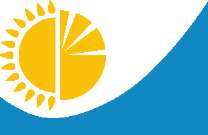 
Конфиденциальность гарантируется органами государственной статистики
Статистическая форма общегосударственного статистического наблюдения
Статистическая форма размещена на интернет-ресурсе www.stat.gov.kz
Статистическая форма размещена на интернет-ресурсе www.stat.gov.kz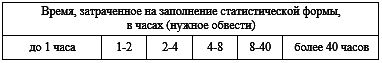 
Код статистической формы 644103003

D 003

Квартальная

Срок представления – до 10 числа после отчетного периода
Код статистической формы 644103003

D 003

Квартальная

Срок представления – до 10 числа после отчетного периода
Коды (заполняются интервьюером)
Наименование продуктов
Цель покупки:2

1 – личное потребление;

2 – подарок;

3 – переработка;

9 – другое
Место покупки:2

1 – магазин;

2 – супермаркеты, гипермаркеты;

3 – продовольственный рынок
Количество
Единица измерения2
Сколько уплачено? (тенге)
На сколько месяцев куплено?

(от 1 до 12 месяцев)
А
Б
1
2
3
4
5
6
Хлебобулочные изделия и крупы (хлеб, рис, мука, крупы, макароны, тесто, торты, печенье сдобное, вафли и другие мучные кондитерские изделия)
Хлебобулочные изделия и крупы (хлеб, рис, мука, крупы, макароны, тесто, торты, печенье сдобное, вафли и другие мучные кондитерские изделия)
Хлебобулочные изделия и крупы (хлеб, рис, мука, крупы, макароны, тесто, торты, печенье сдобное, вафли и другие мучные кондитерские изделия)
Хлебобулочные изделия и крупы (хлеб, рис, мука, крупы, макароны, тесто, торты, печенье сдобное, вафли и другие мучные кондитерские изделия)
Хлебобулочные изделия и крупы (хлеб, рис, мука, крупы, макароны, тесто, торты, печенье сдобное, вафли и другие мучные кондитерские изделия)
Хлебобулочные изделия и крупы (хлеб, рис, мука, крупы, макароны, тесто, торты, печенье сдобное, вафли и другие мучные кондитерские изделия)
Хлебобулочные изделия и крупы (хлеб, рис, мука, крупы, макароны, тесто, торты, печенье сдобное, вафли и другие мучные кондитерские изделия)
Хлебобулочные изделия и крупы (хлеб, рис, мука, крупы, макароны, тесто, торты, печенье сдобное, вафли и другие мучные кондитерские изделия)
1 2 3 9
1 2 3
Кг3 л4 шт5 пачка
1 2 3 9
1 2 3
кг л шт пачка
1 2 3 9
1 2 3
кг л шт пачка
1 2 3 9
1 2 3
кг л шт пачка
1 2 3 9
1 2 3
кг л шт пачка
1 2 3 9
1 2 3
кг л шт пачка
Мясо (говядина, конина, свинина, баранина, птица, дичь, субпродукты, колбаса, сало, мясной фарш, пельмени, казы, котлеты из мяса, прочие изделия из мяса)
Мясо (говядина, конина, свинина, баранина, птица, дичь, субпродукты, колбаса, сало, мясной фарш, пельмени, казы, котлеты из мяса, прочие изделия из мяса)
Мясо (говядина, конина, свинина, баранина, птица, дичь, субпродукты, колбаса, сало, мясной фарш, пельмени, казы, котлеты из мяса, прочие изделия из мяса)
Мясо (говядина, конина, свинина, баранина, птица, дичь, субпродукты, колбаса, сало, мясной фарш, пельмени, казы, котлеты из мяса, прочие изделия из мяса)
Мясо (говядина, конина, свинина, баранина, птица, дичь, субпродукты, колбаса, сало, мясной фарш, пельмени, казы, котлеты из мяса, прочие изделия из мяса)
Мясо (говядина, конина, свинина, баранина, птица, дичь, субпродукты, колбаса, сало, мясной фарш, пельмени, казы, котлеты из мяса, прочие изделия из мяса)
Мясо (говядина, конина, свинина, баранина, птица, дичь, субпродукты, колбаса, сало, мясной фарш, пельмени, казы, котлеты из мяса, прочие изделия из мяса)
Мясо (говядина, конина, свинина, баранина, птица, дичь, субпродукты, колбаса, сало, мясной фарш, пельмени, казы, котлеты из мяса, прочие изделия из мяса)
1 2 3 9
1 2 3
кг л шт пачка
1 2 3 9
1 2 3
кг л шт пачка
1 2 3 9
1 2 3
кг л шт пачка
1 2 3 9
1 2 3
кг л шт пачка
1 2 3 9
1 2 3
кг л шт пачка
1 2 3 9
1 2 3
кг л шт пачка
1 2 3 9
1 2 3
кг л шт пачка
Рыба и морепродукты (рыба свежая, мороженая, соленая и копченая, сушеная, вяленая, сельдь, икра, консервы рыбные, кулинарные изделия из рыбы)
Рыба и морепродукты (рыба свежая, мороженая, соленая и копченая, сушеная, вяленая, сельдь, икра, консервы рыбные, кулинарные изделия из рыбы)
Рыба и морепродукты (рыба свежая, мороженая, соленая и копченая, сушеная, вяленая, сельдь, икра, консервы рыбные, кулинарные изделия из рыбы)
Рыба и морепродукты (рыба свежая, мороженая, соленая и копченая, сушеная, вяленая, сельдь, икра, консервы рыбные, кулинарные изделия из рыбы)
Рыба и морепродукты (рыба свежая, мороженая, соленая и копченая, сушеная, вяленая, сельдь, икра, консервы рыбные, кулинарные изделия из рыбы)
Рыба и морепродукты (рыба свежая, мороженая, соленая и копченая, сушеная, вяленая, сельдь, икра, консервы рыбные, кулинарные изделия из рыбы)
Рыба и морепродукты (рыба свежая, мороженая, соленая и копченая, сушеная, вяленая, сельдь, икра, консервы рыбные, кулинарные изделия из рыбы)
Рыба и морепродукты (рыба свежая, мороженая, соленая и копченая, сушеная, вяленая, сельдь, икра, консервы рыбные, кулинарные изделия из рыбы)
1 2 3 9
1 2 3
кг л шт пачка
1 2 3 9
1 2 3
кг л шт пачка
1 2 3 9
1 2 3
кг л шт пачка
1 2 3 9
1 2 3
кг л шт пачка
Молочные изделия, сыр и яйца (молоко, кефир, сметана, творог, курт, молоко сгущенное, йогурт и прочие кисломолочные продукты)
Молочные изделия, сыр и яйца (молоко, кефир, сметана, творог, курт, молоко сгущенное, йогурт и прочие кисломолочные продукты)
Молочные изделия, сыр и яйца (молоко, кефир, сметана, творог, курт, молоко сгущенное, йогурт и прочие кисломолочные продукты)
Молочные изделия, сыр и яйца (молоко, кефир, сметана, творог, курт, молоко сгущенное, йогурт и прочие кисломолочные продукты)
Молочные изделия, сыр и яйца (молоко, кефир, сметана, творог, курт, молоко сгущенное, йогурт и прочие кисломолочные продукты)
Молочные изделия, сыр и яйца (молоко, кефир, сметана, творог, курт, молоко сгущенное, йогурт и прочие кисломолочные продукты)
Молочные изделия, сыр и яйца (молоко, кефир, сметана, творог, курт, молоко сгущенное, йогурт и прочие кисломолочные продукты)
Молочные изделия, сыр и яйца (молоко, кефир, сметана, творог, курт, молоко сгущенное, йогурт и прочие кисломолочные продукты)
1 2 3 9
1 2 3
кг л шт пачка
1 2 3 9
1 2 3
кг л шт пачка
1 2 3 9
1 2 3
кг л шт пачка
1 2 3 9
1 2 3
кг л шт пачка
1 2 3 9
1 2 3
кг л шт пачка
1 2 3 9
1 2 3
кг л шт пачка
Масла и жиры (масло растительное, масло сливочное, маргарин и прочие растительные масла)
Масла и жиры (масло растительное, масло сливочное, маргарин и прочие растительные масла)
Масла и жиры (масло растительное, масло сливочное, маргарин и прочие растительные масла)
Масла и жиры (масло растительное, масло сливочное, маргарин и прочие растительные масла)
Масла и жиры (масло растительное, масло сливочное, маргарин и прочие растительные масла)
Масла и жиры (масло растительное, масло сливочное, маргарин и прочие растительные масла)
Масла и жиры (масло растительное, масло сливочное, маргарин и прочие растительные масла)
Масла и жиры (масло растительное, масло сливочное, маргарин и прочие растительные масла)
1 2 3 9
1 2 3
кг л шт пачка
1 2 3 9
1 2 3
кг л шт пачка
1 2 3 9
1 2 3
кг л шт пачка
1 2 3 9
1 2 3
кг л шт пачка
1 2 3 9
1 2 3
кг л шт пачка
Фрукты (фрукты и ягоды свежие, замороженные, консервированные, сухофрукты, орехи и другие свежие ягоды)
Фрукты (фрукты и ягоды свежие, замороженные, консервированные, сухофрукты, орехи и другие свежие ягоды)
Фрукты (фрукты и ягоды свежие, замороженные, консервированные, сухофрукты, орехи и другие свежие ягоды)
Фрукты (фрукты и ягоды свежие, замороженные, консервированные, сухофрукты, орехи и другие свежие ягоды)
Фрукты (фрукты и ягоды свежие, замороженные, консервированные, сухофрукты, орехи и другие свежие ягоды)
Фрукты (фрукты и ягоды свежие, замороженные, консервированные, сухофрукты, орехи и другие свежие ягоды)
Фрукты (фрукты и ягоды свежие, замороженные, консервированные, сухофрукты, орехи и другие свежие ягоды)
Фрукты (фрукты и ягоды свежие, замороженные, консервированные, сухофрукты, орехи и другие свежие ягоды)
1 2 3 9
1 2 3
кг л шт пачка
1 2 3 9
1 2 3
кг л шт пачка
1 2 3 9
1 2 3
кг л шт пачка
1 2 3 9
1 2 3
кг л шт пачка
1 2 3 9
1 2 3
кг л шт пачка
1 2 3 9
1 2 3
кг л шт пачка
1 2 3 9
1 2 3
кг л шт пачка
Овощи (картофель, кабачки, грибы, тыква, оливки, кукуруза, чеснок, укроп, сушеные овощи, другие консервированные и переработанные овощи)
Овощи (картофель, кабачки, грибы, тыква, оливки, кукуруза, чеснок, укроп, сушеные овощи, другие консервированные и переработанные овощи)
Овощи (картофель, кабачки, грибы, тыква, оливки, кукуруза, чеснок, укроп, сушеные овощи, другие консервированные и переработанные овощи)
Овощи (картофель, кабачки, грибы, тыква, оливки, кукуруза, чеснок, укроп, сушеные овощи, другие консервированные и переработанные овощи)
Овощи (картофель, кабачки, грибы, тыква, оливки, кукуруза, чеснок, укроп, сушеные овощи, другие консервированные и переработанные овощи)
Овощи (картофель, кабачки, грибы, тыква, оливки, кукуруза, чеснок, укроп, сушеные овощи, другие консервированные и переработанные овощи)
Овощи (картофель, кабачки, грибы, тыква, оливки, кукуруза, чеснок, укроп, сушеные овощи, другие консервированные и переработанные овощи)
Овощи (картофель, кабачки, грибы, тыква, оливки, кукуруза, чеснок, укроп, сушеные овощи, другие консервированные и переработанные овощи)
1 2 3 9
1 2 3
кг л шт пачка
1 2 3 9
1 2 3
кг л шт пачка
1 2 3 9
1 2 3
кг л шт пачка
1 2 3 9
1 2 3
кг л шт пачка
1 2 3 9
1 2 3
кг л шт пачка
1 2 3 9
1 2 3
кг л шт пачка
1 2 3 9
1 2 3
кг л шт пачка
1 2 3 9
1 2 3
кг л шт пачка
Сахар, джем, мед, шоколад и кондитерские изделия (варенье, повидло, конфеты, мармелад, мороженое, шоколад, жевательная резинка и другие сладости)
Сахар, джем, мед, шоколад и кондитерские изделия (варенье, повидло, конфеты, мармелад, мороженое, шоколад, жевательная резинка и другие сладости)
Сахар, джем, мед, шоколад и кондитерские изделия (варенье, повидло, конфеты, мармелад, мороженое, шоколад, жевательная резинка и другие сладости)
Сахар, джем, мед, шоколад и кондитерские изделия (варенье, повидло, конфеты, мармелад, мороженое, шоколад, жевательная резинка и другие сладости)
Сахар, джем, мед, шоколад и кондитерские изделия (варенье, повидло, конфеты, мармелад, мороженое, шоколад, жевательная резинка и другие сладости)
Сахар, джем, мед, шоколад и кондитерские изделия (варенье, повидло, конфеты, мармелад, мороженое, шоколад, жевательная резинка и другие сладости)
Сахар, джем, мед, шоколад и кондитерские изделия (варенье, повидло, конфеты, мармелад, мороженое, шоколад, жевательная резинка и другие сладости)
Сахар, джем, мед, шоколад и кондитерские изделия (варенье, повидло, конфеты, мармелад, мороженое, шоколад, жевательная резинка и другие сладости)
1 2 3 9
1 2 3
кг л шт пачка
1 2 3 9
1 2 3
кг л шт пачка
1 2 3 9
1 2 3
кг л шт пачка
1 2 3 9
1 2 3
кг л шт пачка
1 2 3 9
1 2 3
кг л шт пачка
1 2 3 9
1 2 3
кг л шт пачка
Продукты питания, не отнесенные к другим категориям (пряности, соль, майонез, дрожжи, соусы, уксус, томатная паста, кисель, сода пищевая и прочие продукты)
Продукты питания, не отнесенные к другим категориям (пряности, соль, майонез, дрожжи, соусы, уксус, томатная паста, кисель, сода пищевая и прочие продукты)
Продукты питания, не отнесенные к другим категориям (пряности, соль, майонез, дрожжи, соусы, уксус, томатная паста, кисель, сода пищевая и прочие продукты)
Продукты питания, не отнесенные к другим категориям (пряности, соль, майонез, дрожжи, соусы, уксус, томатная паста, кисель, сода пищевая и прочие продукты)
Продукты питания, не отнесенные к другим категориям (пряности, соль, майонез, дрожжи, соусы, уксус, томатная паста, кисель, сода пищевая и прочие продукты)
Продукты питания, не отнесенные к другим категориям (пряности, соль, майонез, дрожжи, соусы, уксус, томатная паста, кисель, сода пищевая и прочие продукты)
Продукты питания, не отнесенные к другим категориям (пряности, соль, майонез, дрожжи, соусы, уксус, томатная паста, кисель, сода пищевая и прочие продукты)
Продукты питания, не отнесенные к другим категориям (пряности, соль, майонез, дрожжи, соусы, уксус, томатная паста, кисель, сода пищевая и прочие продукты)
1 2 3 9
1 2 3
кг л шт пачка
1 2 3 9
1 2 3
кг л шт пачка
1 2 3 9
1 2 3
кг л шт пачка
1 2 3 9
1 2 3
кг л шт пачка
1 2 3 9
1 2 3
кг л шт пачка
1 2 3 9
1 2 3
кг л шт пачка
1 2 3 9
1 2 3
кг л шт пачка
1 2 3 9
1 2 3
кг л шт пачка
1 2 3 9
1 2 3
кг л шт пачка
1 2 3 9
1 2 3
кг л шт пачка
1 2 3 9
1 2 3
кг л шт пачка
1 2 3 9
1 2 3
кг л шт пачка
1 2 3 9
1 2 3
кг л шт пачка
Безалкогольные напитки (кофе, чай, какао, минеральная и питьевая вода, фруктовые и овощные соки, квас и другие безалкогольные напитки)
Безалкогольные напитки (кофе, чай, какао, минеральная и питьевая вода, фруктовые и овощные соки, квас и другие безалкогольные напитки)
Безалкогольные напитки (кофе, чай, какао, минеральная и питьевая вода, фруктовые и овощные соки, квас и другие безалкогольные напитки)
Безалкогольные напитки (кофе, чай, какао, минеральная и питьевая вода, фруктовые и овощные соки, квас и другие безалкогольные напитки)
Безалкогольные напитки (кофе, чай, какао, минеральная и питьевая вода, фруктовые и овощные соки, квас и другие безалкогольные напитки)
Безалкогольные напитки (кофе, чай, какао, минеральная и питьевая вода, фруктовые и овощные соки, квас и другие безалкогольные напитки)
Безалкогольные напитки (кофе, чай, какао, минеральная и питьевая вода, фруктовые и овощные соки, квас и другие безалкогольные напитки)
Безалкогольные напитки (кофе, чай, какао, минеральная и питьевая вода, фруктовые и овощные соки, квас и другие безалкогольные напитки)
1 2 3 9
1 2 3
кг л шт пачка
1 2 3 9
1 2 3
кг л шт пачка
1 2 3 9
1 2 3
кг л шт пачка
1 2 3 9
1 2 3
кг л шт пачка
1 2 3 9
1 2 3
кг л шт пачка
1 2 3 9
1 2 3
кг л шт пачка
Спиртные напитки (водка, настойки горькие крепкие, вино, пиво, безалкогольное пиво, шампанское и другие крепкие спиртные напитки)
Спиртные напитки (водка, настойки горькие крепкие, вино, пиво, безалкогольное пиво, шампанское и другие крепкие спиртные напитки)
Спиртные напитки (водка, настойки горькие крепкие, вино, пиво, безалкогольное пиво, шампанское и другие крепкие спиртные напитки)
Спиртные напитки (водка, настойки горькие крепкие, вино, пиво, безалкогольное пиво, шампанское и другие крепкие спиртные напитки)
Спиртные напитки (водка, настойки горькие крепкие, вино, пиво, безалкогольное пиво, шампанское и другие крепкие спиртные напитки)
Спиртные напитки (водка, настойки горькие крепкие, вино, пиво, безалкогольное пиво, шампанское и другие крепкие спиртные напитки)
Спиртные напитки (водка, настойки горькие крепкие, вино, пиво, безалкогольное пиво, шампанское и другие крепкие спиртные напитки)
Спиртные напитки (водка, настойки горькие крепкие, вино, пиво, безалкогольное пиво, шампанское и другие крепкие спиртные напитки)
1 2 3 9
1 2 3
кг л шт пачка
1 2 3 9
1 2 3
кг л шт пачка
1 2 3 9
1 2 3
кг л шт пачка
1 2 3 9
1 2 3
кг л шт пачка
Табачные изделия (сигареты с фильтром, без фильтра, папиросы, махорка)
Табачные изделия (сигареты с фильтром, без фильтра, папиросы, махорка)
Табачные изделия (сигареты с фильтром, без фильтра, папиросы, махорка)
Табачные изделия (сигареты с фильтром, без фильтра, папиросы, махорка)
Табачные изделия (сигареты с фильтром, без фильтра, папиросы, махорка)
Табачные изделия (сигареты с фильтром, без фильтра, папиросы, махорка)
Табачные изделия (сигареты с фильтром, без фильтра, папиросы, махорка)
Табачные изделия (сигареты с фильтром, без фильтра, папиросы, махорка)
1 2 3 9
1 2 3
кг л шт пачка
1 2 3 9
1 2 3
кг л шт пачка
1 2 3 9
1 2 3
кг л шт пачка
Контрольная сумма (заполняется интервьюером)
Контрольная сумма (заполняется интервьюером)
Контрольная сумма (заполняется интервьюером)
Контрольная сумма (заполняется интервьюером)
х
х
Наименование видов общественного питания
Получение:2

1 – покупка;

2 – подарок
Если получено в подарок, укажите количество порций

(единиц)
Стоимость (тенге)
А
1
2
3
Рестораны, кафе и аналогичные заведения
1 2
Столовая
1 2
Питание для школьников
1 2
Питание для студентов
1 2
Пища с доставкой
1 2
Другое (вписать)
1 2
Контрольная сумма (заполняется интервьюером)
Контрольная сумма (заполняется интервьюером)
Контрольная сумма (заполняется интервьюером)
Коды

(заполняются интервьюером)
Наименование продуктов
Сколько приблизительно потреблено в этот день?
Источник получения:2

1 – подсобное хозяйство (личное подворье);

2 – подарок
Единица измерения2
А
Б
1
2
3
1 2
кг л шт пачка
1 2
кг л шт пачка
1 2
кг л шт пачка
1 2
кг л шт пачка
1 2
кг л шт пачка
1 2
кг л шт пачка
1 2
кг л шт пачка
1 2
кг л шт пачка
Контрольная сумма (заполняется интервьюером)
Контрольная сумма (заполняется интервьюером)
Коды (заполняются интервьюером)
Наименование горюче-смазочных материалов
Укажите цель покупки:2

1 – использование в домохозяйстве;

2 – подарок
Сколько уплачено?

(тенге)
А
Б
1
2
07221002
Бензин АИ-80
1 2
07221005
Бензин АИ-92
1 2
07221006
Бензин АИ-93
1 2
07221007
Бензин АИ-95, АИ-96
1 2
07221001
Бензин АИ-98
1 2
07222001
Дизельное топливо
1 2
07222006
Газ для автомобилей
1 2
07222002
Мазут
1 2
07222003
Керосин
1 2
07222099
Прочие виды топлива и смазочных материалов
1 2
Контрольная сумма (заполняется интервьюером)
Контрольная сумма (заполняется интервьюером)
Контрольная сумма (заполняется интервьюером)
Коды

(заполняются интервьюером)
Наименование продуктов
Цель покупки:2

1 – личное потребление;

2 – подарок;

3 – переработка;

9 – другое
Место покупки:2

1 – магазин;

2 – супермаркеты, гипермаркеты;

3 – продовольственный рынок
Количество
Единица измерения2
Сколько уплачено?

(тенге)
На сколько месяцев куплено?

(от 1 до 12 месяцев)
А
Б
1
2
3
4
5
6
Хлебобулочные изделия и крупы (хлеб, рис, мука, крупы, макароны, тесто, торты, печенье сдобное, вафли и другие мучные кондитерские изделия)
Хлебобулочные изделия и крупы (хлеб, рис, мука, крупы, макароны, тесто, торты, печенье сдобное, вафли и другие мучные кондитерские изделия)
Хлебобулочные изделия и крупы (хлеб, рис, мука, крупы, макароны, тесто, торты, печенье сдобное, вафли и другие мучные кондитерские изделия)
Хлебобулочные изделия и крупы (хлеб, рис, мука, крупы, макароны, тесто, торты, печенье сдобное, вафли и другие мучные кондитерские изделия)
Хлебобулочные изделия и крупы (хлеб, рис, мука, крупы, макароны, тесто, торты, печенье сдобное, вафли и другие мучные кондитерские изделия)
Хлебобулочные изделия и крупы (хлеб, рис, мука, крупы, макароны, тесто, торты, печенье сдобное, вафли и другие мучные кондитерские изделия)
Хлебобулочные изделия и крупы (хлеб, рис, мука, крупы, макароны, тесто, торты, печенье сдобное, вафли и другие мучные кондитерские изделия)
Хлебобулочные изделия и крупы (хлеб, рис, мука, крупы, макароны, тесто, торты, печенье сдобное, вафли и другие мучные кондитерские изделия)
1 2 3 9
1 2 3
кг3 л4 шт5 пачка
1 2 3 9
1 2 3
кг л шт пачка
1 2 3 9
1 2 3
кг л шт пачка
1 2 3 9
1 2 3
кг л шт пачка
1 2 3 9
1 2 3
кг л шт пачка
1 2 3 9
1 2 3
кг л шт пачка
1 2 3 9
1 2 3
кг л шт пачка
1 2 3 9
1 2 3
кг л шт пачка
Мясо (говядина, конина, свинина, баранина, птица, дичь, субпродукты, колбаса, сало, мясной фарш, пельмени, казы, котлеты из мяса, прочие изделия из мяса)
Мясо (говядина, конина, свинина, баранина, птица, дичь, субпродукты, колбаса, сало, мясной фарш, пельмени, казы, котлеты из мяса, прочие изделия из мяса)
Мясо (говядина, конина, свинина, баранина, птица, дичь, субпродукты, колбаса, сало, мясной фарш, пельмени, казы, котлеты из мяса, прочие изделия из мяса)
Мясо (говядина, конина, свинина, баранина, птица, дичь, субпродукты, колбаса, сало, мясной фарш, пельмени, казы, котлеты из мяса, прочие изделия из мяса)
Мясо (говядина, конина, свинина, баранина, птица, дичь, субпродукты, колбаса, сало, мясной фарш, пельмени, казы, котлеты из мяса, прочие изделия из мяса)
Мясо (говядина, конина, свинина, баранина, птица, дичь, субпродукты, колбаса, сало, мясной фарш, пельмени, казы, котлеты из мяса, прочие изделия из мяса)
Мясо (говядина, конина, свинина, баранина, птица, дичь, субпродукты, колбаса, сало, мясной фарш, пельмени, казы, котлеты из мяса, прочие изделия из мяса)
Мясо (говядина, конина, свинина, баранина, птица, дичь, субпродукты, колбаса, сало, мясной фарш, пельмени, казы, котлеты из мяса, прочие изделия из мяса)
1 2 3 9
1 2 3
кг л шт пачка
1 2 3 9
1 2 3
кг л шт пачка
1 2 3 9
1 2 3
кг л шт пачка
1 2 3 9
1 2 3
кг л шт пачка
1 2 3 9
1 2 3
кг л шт пачка
1 2 3 9
1 2 3
кг л шт пачка
1 2 3 9
1 2 3
кг л шт пачка
Рыба и морепродукты (рыба свежая, мороженая, соленая и копченая, сушеная, вяленая, сельдь, икра, консервы рыбные, кулинарные изделия из рыбы)
Рыба и морепродукты (рыба свежая, мороженая, соленая и копченая, сушеная, вяленая, сельдь, икра, консервы рыбные, кулинарные изделия из рыбы)
Рыба и морепродукты (рыба свежая, мороженая, соленая и копченая, сушеная, вяленая, сельдь, икра, консервы рыбные, кулинарные изделия из рыбы)
Рыба и морепродукты (рыба свежая, мороженая, соленая и копченая, сушеная, вяленая, сельдь, икра, консервы рыбные, кулинарные изделия из рыбы)
Рыба и морепродукты (рыба свежая, мороженая, соленая и копченая, сушеная, вяленая, сельдь, икра, консервы рыбные, кулинарные изделия из рыбы)
Рыба и морепродукты (рыба свежая, мороженая, соленая и копченая, сушеная, вяленая, сельдь, икра, консервы рыбные, кулинарные изделия из рыбы)
Рыба и морепродукты (рыба свежая, мороженая, соленая и копченая, сушеная, вяленая, сельдь, икра, консервы рыбные, кулинарные изделия из рыбы)
Рыба и морепродукты (рыба свежая, мороженая, соленая и копченая, сушеная, вяленая, сельдь, икра, консервы рыбные, кулинарные изделия из рыбы)
1 2 3 9
1 2 3
кг л шт пачка
1 2 3 9
1 2 3
кг л шт пачка
1 2 3 9
1 2 3
кг л шт пачка
1 2 3 9
1 2 3
кг л шт пачка
Молочные изделия, сыр и яйца (молоко, кефир, сметана, творог, курт, молоко сгущенное, йогурт и прочие кисломолочные продукты)
Молочные изделия, сыр и яйца (молоко, кефир, сметана, творог, курт, молоко сгущенное, йогурт и прочие кисломолочные продукты)
Молочные изделия, сыр и яйца (молоко, кефир, сметана, творог, курт, молоко сгущенное, йогурт и прочие кисломолочные продукты)
Молочные изделия, сыр и яйца (молоко, кефир, сметана, творог, курт, молоко сгущенное, йогурт и прочие кисломолочные продукты)
Молочные изделия, сыр и яйца (молоко, кефир, сметана, творог, курт, молоко сгущенное, йогурт и прочие кисломолочные продукты)
Молочные изделия, сыр и яйца (молоко, кефир, сметана, творог, курт, молоко сгущенное, йогурт и прочие кисломолочные продукты)
Молочные изделия, сыр и яйца (молоко, кефир, сметана, творог, курт, молоко сгущенное, йогурт и прочие кисломолочные продукты)
Молочные изделия, сыр и яйца (молоко, кефир, сметана, творог, курт, молоко сгущенное, йогурт и прочие кисломолочные продукты)
1 2 3 9
1 2 3
кг л шт пачка
1 2 3 9
1 2 3
кг л шт пачка
1 2 3 9
1 2 3
кг л шт пачка
1 2 3 9
1 2 3
кг л шт пачка
1 2 3 9
1 2 3
кг л шт пачка
1 2 3 9
1 2 3
кг л шт пачка
Масла и жиры (масло растительное, масло сливочное, маргарин и прочие растительные масла)
Масла и жиры (масло растительное, масло сливочное, маргарин и прочие растительные масла)
Масла и жиры (масло растительное, масло сливочное, маргарин и прочие растительные масла)
Масла и жиры (масло растительное, масло сливочное, маргарин и прочие растительные масла)
Масла и жиры (масло растительное, масло сливочное, маргарин и прочие растительные масла)
Масла и жиры (масло растительное, масло сливочное, маргарин и прочие растительные масла)
Масла и жиры (масло растительное, масло сливочное, маргарин и прочие растительные масла)
Масла и жиры (масло растительное, масло сливочное, маргарин и прочие растительные масла)
1 2 3 9
1 2 3
кг л шт пачка
1 2 3 9
1 2 3
кг л шт пачка
1 2 3 9
1 2 3
кг л шт пачка
1 2 3 9
1 2 3
кг л шт пачка
1 2 3 9
1 2 3
кг л шт пачка
Фрукты (фрукты и ягоды свежие, замороженные, консервированные, сухофрукты, орехи и другие свежие ягоды)
Фрукты (фрукты и ягоды свежие, замороженные, консервированные, сухофрукты, орехи и другие свежие ягоды)
Фрукты (фрукты и ягоды свежие, замороженные, консервированные, сухофрукты, орехи и другие свежие ягоды)
Фрукты (фрукты и ягоды свежие, замороженные, консервированные, сухофрукты, орехи и другие свежие ягоды)
Фрукты (фрукты и ягоды свежие, замороженные, консервированные, сухофрукты, орехи и другие свежие ягоды)
Фрукты (фрукты и ягоды свежие, замороженные, консервированные, сухофрукты, орехи и другие свежие ягоды)
Фрукты (фрукты и ягоды свежие, замороженные, консервированные, сухофрукты, орехи и другие свежие ягоды)
Фрукты (фрукты и ягоды свежие, замороженные, консервированные, сухофрукты, орехи и другие свежие ягоды)
1 2 3 9
1 2 3
кг л шт пачка
1 2 3 9
1 2 3
кг л шт пачка
1 2 3 9
1 2 3
кг л шт пачка
1 2 3 9
1 2 3
кг л шт пачка
1 2 3 9
1 2 3
кг л шт пачка
1 2 3 9
1 2 3
кг л шт пачка
1 2 3 9
1 2 3
кг л шт пачка
Овощи (картофель, кабачки, грибы, тыква, оливки, кукуруза, чеснок, укроп, сушеные овощи, другие консервированные и переработанные овощи)
Овощи (картофель, кабачки, грибы, тыква, оливки, кукуруза, чеснок, укроп, сушеные овощи, другие консервированные и переработанные овощи)
Овощи (картофель, кабачки, грибы, тыква, оливки, кукуруза, чеснок, укроп, сушеные овощи, другие консервированные и переработанные овощи)
Овощи (картофель, кабачки, грибы, тыква, оливки, кукуруза, чеснок, укроп, сушеные овощи, другие консервированные и переработанные овощи)
Овощи (картофель, кабачки, грибы, тыква, оливки, кукуруза, чеснок, укроп, сушеные овощи, другие консервированные и переработанные овощи)
Овощи (картофель, кабачки, грибы, тыква, оливки, кукуруза, чеснок, укроп, сушеные овощи, другие консервированные и переработанные овощи)
Овощи (картофель, кабачки, грибы, тыква, оливки, кукуруза, чеснок, укроп, сушеные овощи, другие консервированные и переработанные овощи)
Овощи (картофель, кабачки, грибы, тыква, оливки, кукуруза, чеснок, укроп, сушеные овощи, другие консервированные и переработанные овощи)
1 2 3 9
1 2 3
кг л шт пачка
1 2 3 9
1 2 3
кг л шт пачка
1 2 3 9
1 2 3
кг л шт пачка
1 2 3 9
1 2 3
кг л шт пачка
1 2 3 9
1 2 3
кг л шт пачка
1 2 3 9
1 2 3
кг л шт пачка
1 2 3 9
1 2 3
кг л шт пачка
1 2 3 9
1 2 3
кг л шт пачка
Сахар, джем, мед, шоколад и кондитерские изделия (варенье, повидло, конфеты, мармелад, мороженое, шоколад, жевательная резинка и другие сладости)
Сахар, джем, мед, шоколад и кондитерские изделия (варенье, повидло, конфеты, мармелад, мороженое, шоколад, жевательная резинка и другие сладости)
Сахар, джем, мед, шоколад и кондитерские изделия (варенье, повидло, конфеты, мармелад, мороженое, шоколад, жевательная резинка и другие сладости)
Сахар, джем, мед, шоколад и кондитерские изделия (варенье, повидло, конфеты, мармелад, мороженое, шоколад, жевательная резинка и другие сладости)
Сахар, джем, мед, шоколад и кондитерские изделия (варенье, повидло, конфеты, мармелад, мороженое, шоколад, жевательная резинка и другие сладости)
Сахар, джем, мед, шоколад и кондитерские изделия (варенье, повидло, конфеты, мармелад, мороженое, шоколад, жевательная резинка и другие сладости)
Сахар, джем, мед, шоколад и кондитерские изделия (варенье, повидло, конфеты, мармелад, мороженое, шоколад, жевательная резинка и другие сладости)
Сахар, джем, мед, шоколад и кондитерские изделия (варенье, повидло, конфеты, мармелад, мороженое, шоколад, жевательная резинка и другие сладости)
1 2 3 9
1 2 3
кг л шт пачка
1 2 3 9
1 2 3
кг л шт пачка
1 2 3 9
1 2 3
кг л шт пачка
1 2 3 9
1 2 3
кг л шт пачка
1 2 3 9
1 2 3
кг л шт пачка
1 2 3 9
1 2 3
кг л шт пачка
Продукты питания, не отнесенные к другим категориям (пряности, соль, майонез, дрожжи, соусы, уксус, томатная паста, кисель, сода пищевая и прочие продукты)
Продукты питания, не отнесенные к другим категориям (пряности, соль, майонез, дрожжи, соусы, уксус, томатная паста, кисель, сода пищевая и прочие продукты)
Продукты питания, не отнесенные к другим категориям (пряности, соль, майонез, дрожжи, соусы, уксус, томатная паста, кисель, сода пищевая и прочие продукты)
Продукты питания, не отнесенные к другим категориям (пряности, соль, майонез, дрожжи, соусы, уксус, томатная паста, кисель, сода пищевая и прочие продукты)
Продукты питания, не отнесенные к другим категориям (пряности, соль, майонез, дрожжи, соусы, уксус, томатная паста, кисель, сода пищевая и прочие продукты)
Продукты питания, не отнесенные к другим категориям (пряности, соль, майонез, дрожжи, соусы, уксус, томатная паста, кисель, сода пищевая и прочие продукты)
Продукты питания, не отнесенные к другим категориям (пряности, соль, майонез, дрожжи, соусы, уксус, томатная паста, кисель, сода пищевая и прочие продукты)
Продукты питания, не отнесенные к другим категориям (пряности, соль, майонез, дрожжи, соусы, уксус, томатная паста, кисель, сода пищевая и прочие продукты)
1 2 3 9
1 2 3
кг л шт пачка
1 2 3 9
1 2 3
кг л шт пачка
1 2 3 9
1 2 3
кг л шт пачка
1 2 3 9
1 2 3
кг л шт пачка
1 2 3 9
1 2 3
кг л шт пачка
1 2 3 9
1 2 3
кг л шт пачка
1 2 3 9
1 2 3
кг л шт пачка
1 2 3 9
1 2 3
кг л шт пачка
1 2 3 9
1 2 3
кг л шт пачка
1 2 3 9
1 2 3
кг л шт пачка
1 2 3 9
1 2 3
кг л шт пачка
1 2 3 9
1 2 3
кг л шт пачка
1 2 3 9
1 2 3
кг л шт пачка
Безалкогольные напитки (кофе, чай, какао, минеральная и питьевая вода, фруктовые и овощные соки, квас и другие безалкогольные напитки)
Безалкогольные напитки (кофе, чай, какао, минеральная и питьевая вода, фруктовые и овощные соки, квас и другие безалкогольные напитки)
Безалкогольные напитки (кофе, чай, какао, минеральная и питьевая вода, фруктовые и овощные соки, квас и другие безалкогольные напитки)
Безалкогольные напитки (кофе, чай, какао, минеральная и питьевая вода, фруктовые и овощные соки, квас и другие безалкогольные напитки)
Безалкогольные напитки (кофе, чай, какао, минеральная и питьевая вода, фруктовые и овощные соки, квас и другие безалкогольные напитки)
Безалкогольные напитки (кофе, чай, какао, минеральная и питьевая вода, фруктовые и овощные соки, квас и другие безалкогольные напитки)
Безалкогольные напитки (кофе, чай, какао, минеральная и питьевая вода, фруктовые и овощные соки, квас и другие безалкогольные напитки)
Безалкогольные напитки (кофе, чай, какао, минеральная и питьевая вода, фруктовые и овощные соки, квас и другие безалкогольные напитки)
1 2 3 9
1 2 3
кг л шт пачка
1 2 3 9
1 2 3
кг л шт пачка
1 2 3 9
1 2 3
кг л шт пачка
1 2 3 9
1 2 3
кг л шт пачка
1 2 3 9
1 2 3
кг л шт пачка
1 2 3 9
1 2 3
кг л шт пачка
Спиртные напитки (водка, настойки горькие крепкие, вино, пиво, безалкогольное пиво, шампанское и другие крепкие спиртные напитки)
Спиртные напитки (водка, настойки горькие крепкие, вино, пиво, безалкогольное пиво, шампанское и другие крепкие спиртные напитки)
Спиртные напитки (водка, настойки горькие крепкие, вино, пиво, безалкогольное пиво, шампанское и другие крепкие спиртные напитки)
Спиртные напитки (водка, настойки горькие крепкие, вино, пиво, безалкогольное пиво, шампанское и другие крепкие спиртные напитки)
Спиртные напитки (водка, настойки горькие крепкие, вино, пиво, безалкогольное пиво, шампанское и другие крепкие спиртные напитки)
Спиртные напитки (водка, настойки горькие крепкие, вино, пиво, безалкогольное пиво, шампанское и другие крепкие спиртные напитки)
Спиртные напитки (водка, настойки горькие крепкие, вино, пиво, безалкогольное пиво, шампанское и другие крепкие спиртные напитки)
Спиртные напитки (водка, настойки горькие крепкие, вино, пиво, безалкогольное пиво, шампанское и другие крепкие спиртные напитки)
1 2 3 9
1 2 3
кг л шт пачка
1 2 3 9
1 2 3
кг л шт пачка
1 2 3 9
1 2 3
кг л шт пачка
1 2 3 9
1 2 3
кг л шт пачка
Табачные изделия (сигареты с фильтром, без фильтра, папиросы, махорка)
Табачные изделия (сигареты с фильтром, без фильтра, папиросы, махорка)
Табачные изделия (сигареты с фильтром, без фильтра, папиросы, махорка)
Табачные изделия (сигареты с фильтром, без фильтра, папиросы, махорка)
Табачные изделия (сигареты с фильтром, без фильтра, папиросы, махорка)
Табачные изделия (сигареты с фильтром, без фильтра, папиросы, махорка)
Табачные изделия (сигареты с фильтром, без фильтра, папиросы, махорка)
Табачные изделия (сигареты с фильтром, без фильтра, папиросы, махорка)
1 2 3 9
1 2 3
кг л шт пачка
1 2 3 9
1 2 3
кг л шт пачка
1 2 3 9
1 2 3
кг л шт пачка
Контрольная сумма (заполняется интервьюером)
Контрольная сумма (заполняется интервьюером)
Контрольная сумма (заполняется интервьюером)
Контрольная сумма (заполняется интервьюером)
х
х
Наименование видов общественного питания
Получение:2

1 – покупка;

2 – подарок
Если получено в подарок,

укажите количество порций

(единиц)
Стоимость

(тенге)
А
1
2
3
Рестораны, кафе и аналогичные заведения
1 2
Столовая
1 2
Питание для школьников
1 2
Питание для студентов
1 2
Пища с доставкой
1 2
Другое (вписать)
1 2
Контрольная сумма (заполняется интервьюером)
Контрольная сумма (заполняется интервьюером)
Контрольная сумма (заполняется интервьюером)
Коды

(заполняются интервьюером)
Наименование продуктов
Сколько приблизительно потреблено в этот день?
Источник получения:2

1 – подсобное хозяйство (личное подворье);

2 – подарок
Единица измерения2
А
Б
1
2
3
1 2
кг л шт пачка
1 2
кг л шт пачка
1 2
кг л шт пачка
1 2
кг л шт пачка
1 2
кг л шт пачка
1 2
кг л шт пачка
1 2
кг л шт пачка
1 2
кг л шт пачка
Контрольная сумма (заполняется интервьюером)
Контрольная сумма (заполняется интервьюером)
Коды (заполняются интервьюером)
Наименование горюче-смазочных материалов
Укажите цель покупки:2

1 – использование в домохозяйстве;

2 – подарок
Сколько уплачено?

(тенге)
А
Б
1
2
07221002
Бензин АИ-80
1 2
07221005
Бензин АИ-92
1 2
07221006
Бензин АИ-93
1 2
07221007
Бензин АИ-95, АИ-96
1 2
07221001
Бензин АИ-98
1 2
07222001
Дизельное топливо
1 2
07222006
Газ для автомобилей
1 2
07222002
Мазут
1 2
07222003
Керосин
1 2
07222099
Прочие виды топлива и смазочных материалов
1 2
Контрольная сумма (заполняется интервьюером)
Контрольная сумма (заполняется интервьюером)
Контрольная сумма (заполняется интервьюером)
Коды (заполняются интервьюером)
Наименование продуктов
Цель покупки:2

1 – личное потребление;

2 – подарок;

3 – переработка;

9 – другое
Место покупки:2

1 – магазин;

2 – супермаркеты, гипермаркеты;

3 – продовольственный рынок
Количество
Единица измерения2
Сколько уплачено?

(тенге)
На сколько месяцев куплено?

(от 1 до 12 месяцев)
А
Б
1
2
3
4
5
6
Хлебобулочные изделия и крупы (хлеб, рис, мука, крупы, макароны, тесто, торты, печенье сдобное, вафли и другие мучные кондитерские изделия)
Хлебобулочные изделия и крупы (хлеб, рис, мука, крупы, макароны, тесто, торты, печенье сдобное, вафли и другие мучные кондитерские изделия)
Хлебобулочные изделия и крупы (хлеб, рис, мука, крупы, макароны, тесто, торты, печенье сдобное, вафли и другие мучные кондитерские изделия)
Хлебобулочные изделия и крупы (хлеб, рис, мука, крупы, макароны, тесто, торты, печенье сдобное, вафли и другие мучные кондитерские изделия)
Хлебобулочные изделия и крупы (хлеб, рис, мука, крупы, макароны, тесто, торты, печенье сдобное, вафли и другие мучные кондитерские изделия)
Хлебобулочные изделия и крупы (хлеб, рис, мука, крупы, макароны, тесто, торты, печенье сдобное, вафли и другие мучные кондитерские изделия)
Хлебобулочные изделия и крупы (хлеб, рис, мука, крупы, макароны, тесто, торты, печенье сдобное, вафли и другие мучные кондитерские изделия)
Хлебобулочные изделия и крупы (хлеб, рис, мука, крупы, макароны, тесто, торты, печенье сдобное, вафли и другие мучные кондитерские изделия)
1 2 3 9
1 2 3
кг3 л4 шт5 пачка
1 2 3 9
1 2 3
кг л шт пачка
1 2 3 9
1 2 3
кг л шт пачка
1 2 3 9
1 2 3
кг л шт пачка
1 2 3 9
1 2 3
кг л шт пачка
1 2 3 9
1 2 3
кг л шт пачка
1 2 3 9
1 2 3
кг л шт пачка
1 2 3 9
1 2 3
кг л шт пачка
Мясо (говядина, конина, свинина, баранина, птица, дичь, субпродукты, колбаса, сало, мясной фарш, пельмени, казы, котлеты из мяса, прочие изделия из мяса)
Мясо (говядина, конина, свинина, баранина, птица, дичь, субпродукты, колбаса, сало, мясной фарш, пельмени, казы, котлеты из мяса, прочие изделия из мяса)
Мясо (говядина, конина, свинина, баранина, птица, дичь, субпродукты, колбаса, сало, мясной фарш, пельмени, казы, котлеты из мяса, прочие изделия из мяса)
Мясо (говядина, конина, свинина, баранина, птица, дичь, субпродукты, колбаса, сало, мясной фарш, пельмени, казы, котлеты из мяса, прочие изделия из мяса)
Мясо (говядина, конина, свинина, баранина, птица, дичь, субпродукты, колбаса, сало, мясной фарш, пельмени, казы, котлеты из мяса, прочие изделия из мяса)
Мясо (говядина, конина, свинина, баранина, птица, дичь, субпродукты, колбаса, сало, мясной фарш, пельмени, казы, котлеты из мяса, прочие изделия из мяса)
Мясо (говядина, конина, свинина, баранина, птица, дичь, субпродукты, колбаса, сало, мясной фарш, пельмени, казы, котлеты из мяса, прочие изделия из мяса)
Мясо (говядина, конина, свинина, баранина, птица, дичь, субпродукты, колбаса, сало, мясной фарш, пельмени, казы, котлеты из мяса, прочие изделия из мяса)
1 2 3 9
1 2 3
кг л шт пачка
1 2 3 9
1 2 3
кг л шт пачка
1 2 3 9
1 2 3
кг л шт пачка
1 2 3 9
1 2 3
кг л шт пачка
1 2 3 9
1 2 3
кг л шт пачка
1 2 3 9
1 2 3
кг л шт пачка
1 2 3 9
1 2 3
кг л шт пачка
Рыба и морепродукты (рыба свежая, мороженая, соленая и копченая, сушеная, вяленая, сельдь, икра, консервы рыбные, кулинарные изделия из рыбы)
Рыба и морепродукты (рыба свежая, мороженая, соленая и копченая, сушеная, вяленая, сельдь, икра, консервы рыбные, кулинарные изделия из рыбы)
Рыба и морепродукты (рыба свежая, мороженая, соленая и копченая, сушеная, вяленая, сельдь, икра, консервы рыбные, кулинарные изделия из рыбы)
Рыба и морепродукты (рыба свежая, мороженая, соленая и копченая, сушеная, вяленая, сельдь, икра, консервы рыбные, кулинарные изделия из рыбы)
Рыба и морепродукты (рыба свежая, мороженая, соленая и копченая, сушеная, вяленая, сельдь, икра, консервы рыбные, кулинарные изделия из рыбы)
Рыба и морепродукты (рыба свежая, мороженая, соленая и копченая, сушеная, вяленая, сельдь, икра, консервы рыбные, кулинарные изделия из рыбы)
Рыба и морепродукты (рыба свежая, мороженая, соленая и копченая, сушеная, вяленая, сельдь, икра, консервы рыбные, кулинарные изделия из рыбы)
Рыба и морепродукты (рыба свежая, мороженая, соленая и копченая, сушеная, вяленая, сельдь, икра, консервы рыбные, кулинарные изделия из рыбы)
1 2 3 9
1 2 3
кг л шт пачка
1 2 3 9
1 2 3
кг л шт пачка
1 2 3 9
1 2 3
кг л шт пачка
1 2 3 9
1 2 3
кг л шт пачка
Молочные изделия, сыр и яйца (молоко, кефир, сметана, творог, курт, молоко сгущенное, йогурт и прочие кисломолочные продукты)
Молочные изделия, сыр и яйца (молоко, кефир, сметана, творог, курт, молоко сгущенное, йогурт и прочие кисломолочные продукты)
Молочные изделия, сыр и яйца (молоко, кефир, сметана, творог, курт, молоко сгущенное, йогурт и прочие кисломолочные продукты)
Молочные изделия, сыр и яйца (молоко, кефир, сметана, творог, курт, молоко сгущенное, йогурт и прочие кисломолочные продукты)
Молочные изделия, сыр и яйца (молоко, кефир, сметана, творог, курт, молоко сгущенное, йогурт и прочие кисломолочные продукты)
Молочные изделия, сыр и яйца (молоко, кефир, сметана, творог, курт, молоко сгущенное, йогурт и прочие кисломолочные продукты)
Молочные изделия, сыр и яйца (молоко, кефир, сметана, творог, курт, молоко сгущенное, йогурт и прочие кисломолочные продукты)
Молочные изделия, сыр и яйца (молоко, кефир, сметана, творог, курт, молоко сгущенное, йогурт и прочие кисломолочные продукты)
1 2 3 9
1 2 3
кг л шт пачка
1 2 3 9
1 2 3
кг л шт пачка
1 2 3 9
1 2 3
кг л шт пачка
1 2 3 9
1 2 3
кг л шт пачка
1 2 3 9
1 2 3
кг л шт пачка
1 2 3 9
1 2 3
кг л шт пачка
Масла и жиры (масло растительное, масло сливочное, маргарин и прочие растительные масла)
Масла и жиры (масло растительное, масло сливочное, маргарин и прочие растительные масла)
Масла и жиры (масло растительное, масло сливочное, маргарин и прочие растительные масла)
Масла и жиры (масло растительное, масло сливочное, маргарин и прочие растительные масла)
Масла и жиры (масло растительное, масло сливочное, маргарин и прочие растительные масла)
Масла и жиры (масло растительное, масло сливочное, маргарин и прочие растительные масла)
Масла и жиры (масло растительное, масло сливочное, маргарин и прочие растительные масла)
Масла и жиры (масло растительное, масло сливочное, маргарин и прочие растительные масла)
1 2 3 9
1 2 3
кг л шт пачка
1 2 3 9
1 2 3
кг л шт пачка
1 2 3 9
1 2 3
кг л шт пачка
1 2 3 9
1 2 3
кг л шт пачка
1 2 3 9
1 2 3
кг л шт пачка
Фрукты (фрукты и ягоды свежие, замороженные, консервированные, сухофрукты, орехи и другие свежие ягоды)
Фрукты (фрукты и ягоды свежие, замороженные, консервированные, сухофрукты, орехи и другие свежие ягоды)
Фрукты (фрукты и ягоды свежие, замороженные, консервированные, сухофрукты, орехи и другие свежие ягоды)
Фрукты (фрукты и ягоды свежие, замороженные, консервированные, сухофрукты, орехи и другие свежие ягоды)
Фрукты (фрукты и ягоды свежие, замороженные, консервированные, сухофрукты, орехи и другие свежие ягоды)
Фрукты (фрукты и ягоды свежие, замороженные, консервированные, сухофрукты, орехи и другие свежие ягоды)
Фрукты (фрукты и ягоды свежие, замороженные, консервированные, сухофрукты, орехи и другие свежие ягоды)
Фрукты (фрукты и ягоды свежие, замороженные, консервированные, сухофрукты, орехи и другие свежие ягоды)
1 2 3 9
1 2 3
кг л шт пачка
1 2 3 9
1 2 3
кг л шт пачка
1 2 3 9
1 2 3
кг л шт пачка
1 2 3 9
1 2 3
кг л шт пачка
1 2 3 9
1 2 3
кг л шт пачка
1 2 3 9
1 2 3
кг л шт пачка
1 2 3 9
1 2 3
кг л шт пачка
Овощи (картофель, кабачки, грибы, тыква, оливки, кукуруза, чеснок, укроп, сушеные овощи, другие консервированные и переработанные овощи)
Овощи (картофель, кабачки, грибы, тыква, оливки, кукуруза, чеснок, укроп, сушеные овощи, другие консервированные и переработанные овощи)
Овощи (картофель, кабачки, грибы, тыква, оливки, кукуруза, чеснок, укроп, сушеные овощи, другие консервированные и переработанные овощи)
Овощи (картофель, кабачки, грибы, тыква, оливки, кукуруза, чеснок, укроп, сушеные овощи, другие консервированные и переработанные овощи)
Овощи (картофель, кабачки, грибы, тыква, оливки, кукуруза, чеснок, укроп, сушеные овощи, другие консервированные и переработанные овощи)
Овощи (картофель, кабачки, грибы, тыква, оливки, кукуруза, чеснок, укроп, сушеные овощи, другие консервированные и переработанные овощи)
Овощи (картофель, кабачки, грибы, тыква, оливки, кукуруза, чеснок, укроп, сушеные овощи, другие консервированные и переработанные овощи)
Овощи (картофель, кабачки, грибы, тыква, оливки, кукуруза, чеснок, укроп, сушеные овощи, другие консервированные и переработанные овощи)
1 2 3 9
1 2 3
кг л шт пачка
1 2 3 9
1 2 3
кг л шт пачка
1 2 3 9
1 2 3
кг л шт пачка
1 2 3 9
1 2 3
кг л шт пачка
1 2 3 9
1 2 3
кг л шт пачка
1 2 3 9
1 2 3
кг л шт пачка
1 2 3 9
1 2 3
кг л шт пачка
1 2 3 9
1 2 3
кг л шт пачка
Сахар, джем, мед, шоколад и кондитерские изделия (варенье, повидло, конфеты, мармелад, мороженое, шоколад, жевательная резинка и другие сладости)
Сахар, джем, мед, шоколад и кондитерские изделия (варенье, повидло, конфеты, мармелад, мороженое, шоколад, жевательная резинка и другие сладости)
Сахар, джем, мед, шоколад и кондитерские изделия (варенье, повидло, конфеты, мармелад, мороженое, шоколад, жевательная резинка и другие сладости)
Сахар, джем, мед, шоколад и кондитерские изделия (варенье, повидло, конфеты, мармелад, мороженое, шоколад, жевательная резинка и другие сладости)
Сахар, джем, мед, шоколад и кондитерские изделия (варенье, повидло, конфеты, мармелад, мороженое, шоколад, жевательная резинка и другие сладости)
Сахар, джем, мед, шоколад и кондитерские изделия (варенье, повидло, конфеты, мармелад, мороженое, шоколад, жевательная резинка и другие сладости)
Сахар, джем, мед, шоколад и кондитерские изделия (варенье, повидло, конфеты, мармелад, мороженое, шоколад, жевательная резинка и другие сладости)
Сахар, джем, мед, шоколад и кондитерские изделия (варенье, повидло, конфеты, мармелад, мороженое, шоколад, жевательная резинка и другие сладости)
1 2 3 9
1 2 3
кг л шт пачка
1 2 3 9
1 2 3
кг л шт пачка
1 2 3 9
1 2 3
кг л шт пачка
1 2 3 9
1 2 3
кг л шт пачка
1 2 3 9
1 2 3
кг л шт пачка
1 2 3 9
1 2 3
кг л шт пачка
Продукты питания, не отнесенные к другим категориям (пряности, соль, майонез, дрожжи, соусы, уксус, томатная паста, кисель, сода пищевая и прочие продукты)
Продукты питания, не отнесенные к другим категориям (пряности, соль, майонез, дрожжи, соусы, уксус, томатная паста, кисель, сода пищевая и прочие продукты)
Продукты питания, не отнесенные к другим категориям (пряности, соль, майонез, дрожжи, соусы, уксус, томатная паста, кисель, сода пищевая и прочие продукты)
Продукты питания, не отнесенные к другим категориям (пряности, соль, майонез, дрожжи, соусы, уксус, томатная паста, кисель, сода пищевая и прочие продукты)
Продукты питания, не отнесенные к другим категориям (пряности, соль, майонез, дрожжи, соусы, уксус, томатная паста, кисель, сода пищевая и прочие продукты)
Продукты питания, не отнесенные к другим категориям (пряности, соль, майонез, дрожжи, соусы, уксус, томатная паста, кисель, сода пищевая и прочие продукты)
Продукты питания, не отнесенные к другим категориям (пряности, соль, майонез, дрожжи, соусы, уксус, томатная паста, кисель, сода пищевая и прочие продукты)
Продукты питания, не отнесенные к другим категориям (пряности, соль, майонез, дрожжи, соусы, уксус, томатная паста, кисель, сода пищевая и прочие продукты)
1 2 3 9
1 2 3
кг л шт пачка
1 2 3 9
1 2 3
кг л шт пачка
1 2 3 9
1 2 3
кг л шт пачка
1 2 3 9
1 2 3
кг л шт пачка
1 2 3 9
1 2 3
кг л шт пачка
1 2 3 9
1 2 3
кг л шт пачка
1 2 3 9
1 2 3
кг л шт пачка
1 2 3 9
1 2 3
кг л шт пачка
1 2 3 9
1 2 3
кг л шт пачка
1 2 3 9
1 2 3
кг л шт пачка
1 2 3 9
1 2 3
кг л шт пачка
1 2 3 9
1 2 3
кг л шт пачка
1 2 3 9
1 2 3
кг л шт пачка
Безалкогольные напитки (кофе, чай, какао, минеральная и питьевая вода, фруктовые и овощные соки, квас и другие безалкогольные напитки)
Безалкогольные напитки (кофе, чай, какао, минеральная и питьевая вода, фруктовые и овощные соки, квас и другие безалкогольные напитки)
Безалкогольные напитки (кофе, чай, какао, минеральная и питьевая вода, фруктовые и овощные соки, квас и другие безалкогольные напитки)
Безалкогольные напитки (кофе, чай, какао, минеральная и питьевая вода, фруктовые и овощные соки, квас и другие безалкогольные напитки)
Безалкогольные напитки (кофе, чай, какао, минеральная и питьевая вода, фруктовые и овощные соки, квас и другие безалкогольные напитки)
Безалкогольные напитки (кофе, чай, какао, минеральная и питьевая вода, фруктовые и овощные соки, квас и другие безалкогольные напитки)
Безалкогольные напитки (кофе, чай, какао, минеральная и питьевая вода, фруктовые и овощные соки, квас и другие безалкогольные напитки)
Безалкогольные напитки (кофе, чай, какао, минеральная и питьевая вода, фруктовые и овощные соки, квас и другие безалкогольные напитки)
1 2 3 9
1 2 3
кг л шт пачка
1 2 3 9
1 2 3
кг л шт пачка
1 2 3 9
1 2 3
кг л шт пачка
1 2 3 9
1 2 3
кг л шт пачка
1 2 3 9
1 2 3
кг л шт пачка
1 2 3 9
1 2 3
кг л шт пачка
Спиртные напитки (водка, настойки горькие крепкие, вино, пиво, безалкогольное пиво, шампанское и другие крепкие спиртные напитки)
Спиртные напитки (водка, настойки горькие крепкие, вино, пиво, безалкогольное пиво, шампанское и другие крепкие спиртные напитки)
Спиртные напитки (водка, настойки горькие крепкие, вино, пиво, безалкогольное пиво, шампанское и другие крепкие спиртные напитки)
Спиртные напитки (водка, настойки горькие крепкие, вино, пиво, безалкогольное пиво, шампанское и другие крепкие спиртные напитки)
Спиртные напитки (водка, настойки горькие крепкие, вино, пиво, безалкогольное пиво, шампанское и другие крепкие спиртные напитки)
Спиртные напитки (водка, настойки горькие крепкие, вино, пиво, безалкогольное пиво, шампанское и другие крепкие спиртные напитки)
Спиртные напитки (водка, настойки горькие крепкие, вино, пиво, безалкогольное пиво, шампанское и другие крепкие спиртные напитки)
Спиртные напитки (водка, настойки горькие крепкие, вино, пиво, безалкогольное пиво, шампанское и другие крепкие спиртные напитки)
1 2 3 9
1 2 3
кг л шт пачка
1 2 3 9
1 2 3
кг л шт пачка
1 2 3 9
1 2 3
кг л шт пачка
1 2 3 9
1 2 3
кг л шт пачка
Табачные изделия (сигареты с фильтром, без фильтра, папиросы, махорка)
Табачные изделия (сигареты с фильтром, без фильтра, папиросы, махорка)
Табачные изделия (сигареты с фильтром, без фильтра, папиросы, махорка)
Табачные изделия (сигареты с фильтром, без фильтра, папиросы, махорка)
Табачные изделия (сигареты с фильтром, без фильтра, папиросы, махорка)
Табачные изделия (сигареты с фильтром, без фильтра, папиросы, махорка)
Табачные изделия (сигареты с фильтром, без фильтра, папиросы, махорка)
Табачные изделия (сигареты с фильтром, без фильтра, папиросы, махорка)
1 2 3 9
1 2 3
кг л шт пачка
1 2 3 9
1 2 3
кг л шт пачка
1 2 3 9
1 2 3
кг л шт пачка
Контрольная сумма (заполняется интервьюером)
Контрольная сумма (заполняется интервьюером)
Контрольная сумма (заполняется интервьюером)
Контрольная сумма (заполняется интервьюером)
х
х
Наименование видов общественного питания
Получение:2

1 – покупка;

2 – подарок
Если получено в подарок,

укажите количество порций

(единиц)
Стоимость

(тенге)
А
1
2
3
Рестораны, кафе и аналогичные заведения
1 2
Столовая
1 2
Питание для школьников
1 2
Питание для студентов
1 2
Пища с доставкой
1 2
Другое (вписать)
1 2
Контрольная сумма (заполняется интервьюером)
Контрольная сумма (заполняется интервьюером)
Контрольная сумма (заполняется интервьюером)
Коды (заполняются интервьюером)
Наименование продуктов
Сколько приблизительно потреблено в этот день?
Источник получения:2

1 – подсобное хозяйство (личное подворье);

2 – подарок
Единица измерения2
А
Б
1
2
3
1 2
кг л шт пачка
1 2
кг л шт пачка
1 2
кг л шт пачка
1 2
кг л шт пачка
1 2
кг л шт пачка
1 2
кг л шт пачка
1 2
кг л шт пачка
1 2
кг л шт пачка
Контрольная сумма (заполняется интервьюером)
Контрольная сумма (заполняется интервьюером)
Коды (заполняются интервьюером)
Наименование горюче-смазочных материалов
Укажите цель покупки:2

1 – использование в домохозяйстве;

2 – подарок
Сколько уплачено?

(тенге)
А
Б
1
2
07221002
Бензин АИ-80
1 2
07221005
Бензин АИ-92
1 2
07221006
Бензин АИ-93
1 2
07221007
Бензин АИ-95, АИ-96
1 2
07221001
Бензин АИ-98
1 2
07222001
Дизельное топливо
1 2
07222006
Газ для автомобилей
1 2
07222002
Мазут
1 2
07222003
Керосин
1 2
07222099
Прочие виды топлива и смазочных материалов
1 2
Контрольная сумма (заполняется интервьюером)
Контрольная сумма (заполняется интервьюером)
Контрольная сумма (заполняется интервьюером)
Коды

(заполняются интервьюером)
Наименование продуктов
Цель покупки:2

1 – личное потребление;

2 – подарок;

3 – переработка;

9 – другое
Место покупки:2

1 – магазин;

2 – супермаркеты, гипермаркеты;

3 – продовольственный рынок
Количество
Единица измерения2
Сколько уплачено?

(тенге)
На сколько месяцев куплено?

(от 1 до 12 месяцев)
А
Б
1
2
3
4
5
6
Хлебобулочные изделия и крупы (хлеб, рис, мука, крупы, макароны, тесто, торты, печенье сдобное, вафли и другие мучные кондитерские изделия)
Хлебобулочные изделия и крупы (хлеб, рис, мука, крупы, макароны, тесто, торты, печенье сдобное, вафли и другие мучные кондитерские изделия)
Хлебобулочные изделия и крупы (хлеб, рис, мука, крупы, макароны, тесто, торты, печенье сдобное, вафли и другие мучные кондитерские изделия)
Хлебобулочные изделия и крупы (хлеб, рис, мука, крупы, макароны, тесто, торты, печенье сдобное, вафли и другие мучные кондитерские изделия)
Хлебобулочные изделия и крупы (хлеб, рис, мука, крупы, макароны, тесто, торты, печенье сдобное, вафли и другие мучные кондитерские изделия)
Хлебобулочные изделия и крупы (хлеб, рис, мука, крупы, макароны, тесто, торты, печенье сдобное, вафли и другие мучные кондитерские изделия)
Хлебобулочные изделия и крупы (хлеб, рис, мука, крупы, макароны, тесто, торты, печенье сдобное, вафли и другие мучные кондитерские изделия)
Хлебобулочные изделия и крупы (хлеб, рис, мука, крупы, макароны, тесто, торты, печенье сдобное, вафли и другие мучные кондитерские изделия)
1 2 3 9
1 2 3
кг3 л4 шт5 пачка
1 2 3 9
1 2 3
кг л шт пачка
1 2 3 9
1 2 3
кг л шт пачка
1 2 3 9
1 2 3
кг л шт пачка
1 2 3 9
1 2 3
кг л шт пачка
1 2 3 9
1 2 3
кг л шт пачка
1 2 3 9
1 2 3
кг л шт пачка
1 2 3 9
1 2 3
кг л шт пачка
Мясо (говядина, конина, свинина, баранина, птица, дичь, субпродукты, колбаса, сало, мясной фарш, пельмени, казы, котлеты из мяса, прочие изделия из мяса)
Мясо (говядина, конина, свинина, баранина, птица, дичь, субпродукты, колбаса, сало, мясной фарш, пельмени, казы, котлеты из мяса, прочие изделия из мяса)
Мясо (говядина, конина, свинина, баранина, птица, дичь, субпродукты, колбаса, сало, мясной фарш, пельмени, казы, котлеты из мяса, прочие изделия из мяса)
Мясо (говядина, конина, свинина, баранина, птица, дичь, субпродукты, колбаса, сало, мясной фарш, пельмени, казы, котлеты из мяса, прочие изделия из мяса)
Мясо (говядина, конина, свинина, баранина, птица, дичь, субпродукты, колбаса, сало, мясной фарш, пельмени, казы, котлеты из мяса, прочие изделия из мяса)
Мясо (говядина, конина, свинина, баранина, птица, дичь, субпродукты, колбаса, сало, мясной фарш, пельмени, казы, котлеты из мяса, прочие изделия из мяса)
Мясо (говядина, конина, свинина, баранина, птица, дичь, субпродукты, колбаса, сало, мясной фарш, пельмени, казы, котлеты из мяса, прочие изделия из мяса)
Мясо (говядина, конина, свинина, баранина, птица, дичь, субпродукты, колбаса, сало, мясной фарш, пельмени, казы, котлеты из мяса, прочие изделия из мяса)
1 2 3 9
1 2 3
кг л шт пачка
1 2 3 9
1 2 3
кг л шт пачка
1 2 3 9
1 2 3
кг л шт пачка
1 2 3 9
1 2 3
кг л шт пачка
1 2 3 9
1 2 3
кг л шт пачка
1 2 3 9
1 2 3
кг л шт пачка
1 2 3 9
1 2 3
кг л шт пачка
Рыба и морепродукты (рыба свежая, мороженая, соленая и копченая, сушеная, вяленая, сельдь, икра, консервы рыбные, кулинарные изделия из рыбы)
Рыба и морепродукты (рыба свежая, мороженая, соленая и копченая, сушеная, вяленая, сельдь, икра, консервы рыбные, кулинарные изделия из рыбы)
Рыба и морепродукты (рыба свежая, мороженая, соленая и копченая, сушеная, вяленая, сельдь, икра, консервы рыбные, кулинарные изделия из рыбы)
Рыба и морепродукты (рыба свежая, мороженая, соленая и копченая, сушеная, вяленая, сельдь, икра, консервы рыбные, кулинарные изделия из рыбы)
Рыба и морепродукты (рыба свежая, мороженая, соленая и копченая, сушеная, вяленая, сельдь, икра, консервы рыбные, кулинарные изделия из рыбы)
Рыба и морепродукты (рыба свежая, мороженая, соленая и копченая, сушеная, вяленая, сельдь, икра, консервы рыбные, кулинарные изделия из рыбы)
Рыба и морепродукты (рыба свежая, мороженая, соленая и копченая, сушеная, вяленая, сельдь, икра, консервы рыбные, кулинарные изделия из рыбы)
Рыба и морепродукты (рыба свежая, мороженая, соленая и копченая, сушеная, вяленая, сельдь, икра, консервы рыбные, кулинарные изделия из рыбы)
1 2 3 9
1 2 3
кг л шт пачка
1 2 3 9
1 2 3
кг л шт пачка
1 2 3 9
1 2 3
кг л шт пачка
1 2 3 9
1 2 3
кг л шт пачка
Молочные изделия, сыр и яйца (молоко, кефир, сметана, творог, курт, молоко сгущенное, йогурт и прочие кисломолочные продукты)
Молочные изделия, сыр и яйца (молоко, кефир, сметана, творог, курт, молоко сгущенное, йогурт и прочие кисломолочные продукты)
Молочные изделия, сыр и яйца (молоко, кефир, сметана, творог, курт, молоко сгущенное, йогурт и прочие кисломолочные продукты)
Молочные изделия, сыр и яйца (молоко, кефир, сметана, творог, курт, молоко сгущенное, йогурт и прочие кисломолочные продукты)
Молочные изделия, сыр и яйца (молоко, кефир, сметана, творог, курт, молоко сгущенное, йогурт и прочие кисломолочные продукты)
Молочные изделия, сыр и яйца (молоко, кефир, сметана, творог, курт, молоко сгущенное, йогурт и прочие кисломолочные продукты)
Молочные изделия, сыр и яйца (молоко, кефир, сметана, творог, курт, молоко сгущенное, йогурт и прочие кисломолочные продукты)
Молочные изделия, сыр и яйца (молоко, кефир, сметана, творог, курт, молоко сгущенное, йогурт и прочие кисломолочные продукты)
1 2 3 9
1 2 3
кг л шт пачка
1 2 3 9
1 2 3
кг л шт пачка
1 2 3 9
1 2 3
кг л шт пачка
1 2 3 9
1 2 3
кг л шт пачка
1 2 3 9
1 2 3
кг л шт пачка
1 2 3 9
1 2 3
кг л шт пачка
Масла и жиры (масло растительное, масло сливочное, маргарин и прочие растительные масла)
Масла и жиры (масло растительное, масло сливочное, маргарин и прочие растительные масла)
Масла и жиры (масло растительное, масло сливочное, маргарин и прочие растительные масла)
Масла и жиры (масло растительное, масло сливочное, маргарин и прочие растительные масла)
Масла и жиры (масло растительное, масло сливочное, маргарин и прочие растительные масла)
Масла и жиры (масло растительное, масло сливочное, маргарин и прочие растительные масла)
Масла и жиры (масло растительное, масло сливочное, маргарин и прочие растительные масла)
Масла и жиры (масло растительное, масло сливочное, маргарин и прочие растительные масла)
1 2 3 9
1 2 3
кг л шт пачка
1 2 3 9
1 2 3
кг л шт пачка
1 2 3 9
1 2 3
кг л шт пачка
1 2 3 9
1 2 3
кг л шт пачка
1 2 3 9
1 2 3
кг л шт пачка
Фрукты (фрукты и ягоды свежие, замороженные, консервированные, сухофрукты, орехи и другие свежие ягоды)
Фрукты (фрукты и ягоды свежие, замороженные, консервированные, сухофрукты, орехи и другие свежие ягоды)
Фрукты (фрукты и ягоды свежие, замороженные, консервированные, сухофрукты, орехи и другие свежие ягоды)
Фрукты (фрукты и ягоды свежие, замороженные, консервированные, сухофрукты, орехи и другие свежие ягоды)
Фрукты (фрукты и ягоды свежие, замороженные, консервированные, сухофрукты, орехи и другие свежие ягоды)
Фрукты (фрукты и ягоды свежие, замороженные, консервированные, сухофрукты, орехи и другие свежие ягоды)
Фрукты (фрукты и ягоды свежие, замороженные, консервированные, сухофрукты, орехи и другие свежие ягоды)
Фрукты (фрукты и ягоды свежие, замороженные, консервированные, сухофрукты, орехи и другие свежие ягоды)
1 2 3 9
1 2 3
кг л шт пачка
1 2 3 9
1 2 3
кг л шт пачка
1 2 3 9
1 2 3
кг л шт пачка
1 2 3 9
1 2 3
кг л шт пачка
1 2 3 9
1 2 3
кг л шт пачка
1 2 3 9
1 2 3
кг л шт пачка
1 2 3 9
1 2 3
кг л шт пачка
Овощи (картофель, кабачки, грибы, тыква, оливки, кукуруза, чеснок, укроп, сушеные овощи, другие консервированные и переработанные овощи)
Овощи (картофель, кабачки, грибы, тыква, оливки, кукуруза, чеснок, укроп, сушеные овощи, другие консервированные и переработанные овощи)
Овощи (картофель, кабачки, грибы, тыква, оливки, кукуруза, чеснок, укроп, сушеные овощи, другие консервированные и переработанные овощи)
Овощи (картофель, кабачки, грибы, тыква, оливки, кукуруза, чеснок, укроп, сушеные овощи, другие консервированные и переработанные овощи)
Овощи (картофель, кабачки, грибы, тыква, оливки, кукуруза, чеснок, укроп, сушеные овощи, другие консервированные и переработанные овощи)
Овощи (картофель, кабачки, грибы, тыква, оливки, кукуруза, чеснок, укроп, сушеные овощи, другие консервированные и переработанные овощи)
Овощи (картофель, кабачки, грибы, тыква, оливки, кукуруза, чеснок, укроп, сушеные овощи, другие консервированные и переработанные овощи)
Овощи (картофель, кабачки, грибы, тыква, оливки, кукуруза, чеснок, укроп, сушеные овощи, другие консервированные и переработанные овощи)
1 2 3 9
1 2 3
кг л шт пачка
1 2 3 9
1 2 3
кг л шт пачка
1 2 3 9
1 2 3
кг л шт пачка
1 2 3 9
1 2 3
кг л шт пачка
1 2 3 9
1 2 3
кг л шт пачка
1 2 3 9
1 2 3
кг л шт пачка
1 2 3 9
1 2 3
кг л шт пачка
1 2 3 9
1 2 3
кг л шт пачка
Сахар, джем, мед, шоколад и кондитерские изделия (варенье, повидло, конфеты, мармелад, мороженое, шоколад, жевательная резинка и другие сладости)
Сахар, джем, мед, шоколад и кондитерские изделия (варенье, повидло, конфеты, мармелад, мороженое, шоколад, жевательная резинка и другие сладости)
Сахар, джем, мед, шоколад и кондитерские изделия (варенье, повидло, конфеты, мармелад, мороженое, шоколад, жевательная резинка и другие сладости)
Сахар, джем, мед, шоколад и кондитерские изделия (варенье, повидло, конфеты, мармелад, мороженое, шоколад, жевательная резинка и другие сладости)
Сахар, джем, мед, шоколад и кондитерские изделия (варенье, повидло, конфеты, мармелад, мороженое, шоколад, жевательная резинка и другие сладости)
Сахар, джем, мед, шоколад и кондитерские изделия (варенье, повидло, конфеты, мармелад, мороженое, шоколад, жевательная резинка и другие сладости)
Сахар, джем, мед, шоколад и кондитерские изделия (варенье, повидло, конфеты, мармелад, мороженое, шоколад, жевательная резинка и другие сладости)
Сахар, джем, мед, шоколад и кондитерские изделия (варенье, повидло, конфеты, мармелад, мороженое, шоколад, жевательная резинка и другие сладости)
1 2 3 9
1 2 3
кг л шт пачка
1 2 3 9
1 2 3
кг л шт пачка
1 2 3 9
1 2 3
кг л шт пачка
1 2 3 9
1 2 3
кг л шт пачка
1 2 3 9
1 2 3
кг л шт пачка
1 2 3 9
1 2 3
кг л шт пачка
Продукты питания, не отнесенные к другим категориям (пряности, соль, майонез, дрожжи, соусы, уксус, томатная паста, кисель, сода пищевая и прочие продукты)
Продукты питания, не отнесенные к другим категориям (пряности, соль, майонез, дрожжи, соусы, уксус, томатная паста, кисель, сода пищевая и прочие продукты)
Продукты питания, не отнесенные к другим категориям (пряности, соль, майонез, дрожжи, соусы, уксус, томатная паста, кисель, сода пищевая и прочие продукты)
Продукты питания, не отнесенные к другим категориям (пряности, соль, майонез, дрожжи, соусы, уксус, томатная паста, кисель, сода пищевая и прочие продукты)
Продукты питания, не отнесенные к другим категориям (пряности, соль, майонез, дрожжи, соусы, уксус, томатная паста, кисель, сода пищевая и прочие продукты)
Продукты питания, не отнесенные к другим категориям (пряности, соль, майонез, дрожжи, соусы, уксус, томатная паста, кисель, сода пищевая и прочие продукты)
Продукты питания, не отнесенные к другим категориям (пряности, соль, майонез, дрожжи, соусы, уксус, томатная паста, кисель, сода пищевая и прочие продукты)
Продукты питания, не отнесенные к другим категориям (пряности, соль, майонез, дрожжи, соусы, уксус, томатная паста, кисель, сода пищевая и прочие продукты)
1 2 3 9
1 2 3
кг л шт пачка
1 2 3 9
1 2 3
кг л шт пачка
1 2 3 9
1 2 3
кг л шт пачка
1 2 3 9
1 2 3
кг л шт пачка
1 2 3 9
1 2 3
кг л шт пачка
1 2 3 9
1 2 3
кг л шт пачка
1 2 3 9
1 2 3
кг л шт пачка
1 2 3 9
1 2 3
кг л шт пачка
1 2 3 9
1 2 3
кг л шт пачка
1 2 3 9
1 2 3
кг л шт пачка
1 2 3 9
1 2 3
кг л шт пачка
1 2 3 9
1 2 3
кг л шт пачка
1 2 3 9
1 2 3
кг л шт пачка
Безалкогольные напитки (кофе, чай, какао, минеральная и питьевая вода, фруктовые и овощные соки, квас и другие безалкогольные напитки)
Безалкогольные напитки (кофе, чай, какао, минеральная и питьевая вода, фруктовые и овощные соки, квас и другие безалкогольные напитки)
Безалкогольные напитки (кофе, чай, какао, минеральная и питьевая вода, фруктовые и овощные соки, квас и другие безалкогольные напитки)
Безалкогольные напитки (кофе, чай, какао, минеральная и питьевая вода, фруктовые и овощные соки, квас и другие безалкогольные напитки)
Безалкогольные напитки (кофе, чай, какао, минеральная и питьевая вода, фруктовые и овощные соки, квас и другие безалкогольные напитки)
Безалкогольные напитки (кофе, чай, какао, минеральная и питьевая вода, фруктовые и овощные соки, квас и другие безалкогольные напитки)
Безалкогольные напитки (кофе, чай, какао, минеральная и питьевая вода, фруктовые и овощные соки, квас и другие безалкогольные напитки)
Безалкогольные напитки (кофе, чай, какао, минеральная и питьевая вода, фруктовые и овощные соки, квас и другие безалкогольные напитки)
1 2 3 9
1 2 3
кг л шт пачка
1 2 3 9
1 2 3
кг л шт пачка
1 2 3 9
1 2 3
кг л шт пачка
1 2 3 9
1 2 3
кг л шт пачка
1 2 3 9
1 2 3
кг л шт пачка
1 2 3 9
1 2 3
кг л шт пачка
Спиртные напитки (водка, настойки горькие крепкие, вино, пиво, безалкогольное пиво, шампанское и другие крепкие спиртные напитки)
Спиртные напитки (водка, настойки горькие крепкие, вино, пиво, безалкогольное пиво, шампанское и другие крепкие спиртные напитки)
Спиртные напитки (водка, настойки горькие крепкие, вино, пиво, безалкогольное пиво, шампанское и другие крепкие спиртные напитки)
Спиртные напитки (водка, настойки горькие крепкие, вино, пиво, безалкогольное пиво, шампанское и другие крепкие спиртные напитки)
Спиртные напитки (водка, настойки горькие крепкие, вино, пиво, безалкогольное пиво, шампанское и другие крепкие спиртные напитки)
Спиртные напитки (водка, настойки горькие крепкие, вино, пиво, безалкогольное пиво, шампанское и другие крепкие спиртные напитки)
Спиртные напитки (водка, настойки горькие крепкие, вино, пиво, безалкогольное пиво, шампанское и другие крепкие спиртные напитки)
Спиртные напитки (водка, настойки горькие крепкие, вино, пиво, безалкогольное пиво, шампанское и другие крепкие спиртные напитки)
1 2 3 9
1 2 3
кг л шт пачка
1 2 3 9
1 2 3
кг л шт пачка
1 2 3 9
1 2 3
кг л шт пачка
1 2 3 9
1 2 3
кг л шт пачка
Табачные изделия (сигареты с фильтром, без фильтра, папиросы, махорка)
Табачные изделия (сигареты с фильтром, без фильтра, папиросы, махорка)
Табачные изделия (сигареты с фильтром, без фильтра, папиросы, махорка)
Табачные изделия (сигареты с фильтром, без фильтра, папиросы, махорка)
Табачные изделия (сигареты с фильтром, без фильтра, папиросы, махорка)
Табачные изделия (сигареты с фильтром, без фильтра, папиросы, махорка)
Табачные изделия (сигареты с фильтром, без фильтра, папиросы, махорка)
Табачные изделия (сигареты с фильтром, без фильтра, папиросы, махорка)
1 2 3 9
1 2 3
кг л шт пачка
1 2 3 9
1 2 3
кг л шт пачка
1 2 3 9
1 2 3
кг л шт пачка
Контрольная сумма (заполняется интервьюером)
Контрольная сумма (заполняется интервьюером)
Контрольная сумма (заполняется интервьюером)
Контрольная сумма (заполняется интервьюером)
х
х
Наименование видов общественного питания
Получение:2

1 – покупка;

2 – подарок
Если получено в подарок, укажите количество порций

(единиц)
Стоимость (тенге)
А
1
2
3
Рестораны, кафе и аналогичные заведения
1 2
Столовая
1 2
Питание для школьников
1 2
Питание для студентов
1 2
Пища с доставкой
1 2
Другое (вписать)
1 2
Контрольная сумма (заполняется интервьюером)
Контрольная сумма (заполняется интервьюером)
Контрольная сумма (заполняется интервьюером)
Коды (заполняются интервьюером)
Наименование продуктов
Сколько приблизительно потреблено в этот день?
Источник получения:2

1 – подсобное хозяйство (личное подворье);

2 – подарок
Единица измерения2
А
Б
1
2
3
1 2
кг л шт пачка
1 2
кг л шт пачка
1 2
кг л шт пачка
1 2
кг л шт пачка
1 2
кг л шт пачка
1 2
кг л шт пачка
1 2
кг л шт пачка
1 2
кг л шт пачка
Контрольная сумма (заполняется интервьюером)
Контрольная сумма (заполняется интервьюером)
Коды (заполняются интервьюером)
Наименование горюче-смазочных материалов
Укажите цель покупки:2

1 – использование в домохозяйстве;

2 – подарок
Сколько уплачено?

(тенге)
А
Б
1
2
07221002
Бензин АИ-80
1 2
07221005
Бензин АИ-92
1 2
07221006
Бензин АИ-93
1 2
07221007
Бензин АИ-95, АИ-96
1 2
07221001
Бензин АИ-98
1 2
07222001
Дизельное топливо
1 2
07222006
Газ для автомобилей
1 2
07222002
Мазут
1 2
07222003
Керосин
1 2
07222099
Прочие виды топлива и смазочных материалов
1 2
Контрольная сумма (заполняется интервьюером)
Контрольная сумма (заполняется интервьюером)
Контрольная сумма (заполняется интервьюером)
Коды

(заполняются интервьюером)
Наименование продуктов
Цель покупки:2

1 – личное потребление;

2 – подарок;

3 – переработка;

9 – другое
Место покупки:2

1 – магазин;

2 – супермаркеты, гипермаркеты;

3 – продовольственный рынок
Количество
Единица измерения2
Сколько уплачено?

(тенге)
На сколько месяцев куплено?

(от 1 до 12 месяцев)
А
Б
1
2
3
4
5
6
Хлебобулочные изделия и крупы (хлеб, рис, мука, крупы, макароны, тесто, торты, печенье сдобное, вафли и другие мучные кондитерские изделия)
Хлебобулочные изделия и крупы (хлеб, рис, мука, крупы, макароны, тесто, торты, печенье сдобное, вафли и другие мучные кондитерские изделия)
Хлебобулочные изделия и крупы (хлеб, рис, мука, крупы, макароны, тесто, торты, печенье сдобное, вафли и другие мучные кондитерские изделия)
Хлебобулочные изделия и крупы (хлеб, рис, мука, крупы, макароны, тесто, торты, печенье сдобное, вафли и другие мучные кондитерские изделия)
Хлебобулочные изделия и крупы (хлеб, рис, мука, крупы, макароны, тесто, торты, печенье сдобное, вафли и другие мучные кондитерские изделия)
Хлебобулочные изделия и крупы (хлеб, рис, мука, крупы, макароны, тесто, торты, печенье сдобное, вафли и другие мучные кондитерские изделия)
Хлебобулочные изделия и крупы (хлеб, рис, мука, крупы, макароны, тесто, торты, печенье сдобное, вафли и другие мучные кондитерские изделия)
Хлебобулочные изделия и крупы (хлеб, рис, мука, крупы, макароны, тесто, торты, печенье сдобное, вафли и другие мучные кондитерские изделия)
1 2 3 9
1 2 3
кг3 л4 шт5 пачка
1 2 3 9
1 2 3
кг л шт пачка
1 2 3 9
1 2 3
кг л шт пачка
1 2 3 9
1 2 3
кг л шт пачка
1 2 3 9
1 2 3
кг л шт пачка
1 2 3 9
1 2 3
кг л шт пачка
1 2 3 9
1 2 3
кг л шт пачка
1 2 3 9
1 2 3
кг л шт пачка
Мясо (говядина, конина, свинина, баранина, птица, дичь, субпродукты, колбаса, сало, мясной фарш, пельмени, казы, котлеты из мяса, прочие изделия из мяса)
Мясо (говядина, конина, свинина, баранина, птица, дичь, субпродукты, колбаса, сало, мясной фарш, пельмени, казы, котлеты из мяса, прочие изделия из мяса)
Мясо (говядина, конина, свинина, баранина, птица, дичь, субпродукты, колбаса, сало, мясной фарш, пельмени, казы, котлеты из мяса, прочие изделия из мяса)
Мясо (говядина, конина, свинина, баранина, птица, дичь, субпродукты, колбаса, сало, мясной фарш, пельмени, казы, котлеты из мяса, прочие изделия из мяса)
Мясо (говядина, конина, свинина, баранина, птица, дичь, субпродукты, колбаса, сало, мясной фарш, пельмени, казы, котлеты из мяса, прочие изделия из мяса)
Мясо (говядина, конина, свинина, баранина, птица, дичь, субпродукты, колбаса, сало, мясной фарш, пельмени, казы, котлеты из мяса, прочие изделия из мяса)
Мясо (говядина, конина, свинина, баранина, птица, дичь, субпродукты, колбаса, сало, мясной фарш, пельмени, казы, котлеты из мяса, прочие изделия из мяса)
Мясо (говядина, конина, свинина, баранина, птица, дичь, субпродукты, колбаса, сало, мясной фарш, пельмени, казы, котлеты из мяса, прочие изделия из мяса)
1 2 3 9
1 2 3
кг л шт пачка
1 2 3 9
1 2 3
кг л шт пачка
1 2 3 9
1 2 3
кг л шт пачка
1 2 3 9
1 2 3
кг л шт пачка
1 2 3 9
1 2 3
кг л шт пачка
1 2 3 9
1 2 3
кг л шт пачка
1 2 3 9
1 2 3
кг л шт пачка
Рыба и морепродукты (рыба свежая, мороженая, соленая и копченая, сушеная, вяленая, сельдь, икра, консервы рыбные, кулинарные изделия из рыбы)
Рыба и морепродукты (рыба свежая, мороженая, соленая и копченая, сушеная, вяленая, сельдь, икра, консервы рыбные, кулинарные изделия из рыбы)
Рыба и морепродукты (рыба свежая, мороженая, соленая и копченая, сушеная, вяленая, сельдь, икра, консервы рыбные, кулинарные изделия из рыбы)
Рыба и морепродукты (рыба свежая, мороженая, соленая и копченая, сушеная, вяленая, сельдь, икра, консервы рыбные, кулинарные изделия из рыбы)
Рыба и морепродукты (рыба свежая, мороженая, соленая и копченая, сушеная, вяленая, сельдь, икра, консервы рыбные, кулинарные изделия из рыбы)
Рыба и морепродукты (рыба свежая, мороженая, соленая и копченая, сушеная, вяленая, сельдь, икра, консервы рыбные, кулинарные изделия из рыбы)
Рыба и морепродукты (рыба свежая, мороженая, соленая и копченая, сушеная, вяленая, сельдь, икра, консервы рыбные, кулинарные изделия из рыбы)
Рыба и морепродукты (рыба свежая, мороженая, соленая и копченая, сушеная, вяленая, сельдь, икра, консервы рыбные, кулинарные изделия из рыбы)
1 2 3 9
1 2 3
кг л шт пачка
1 2 3 9
1 2 3
кг л шт пачка
1 2 3 9
1 2 3
кг л шт пачка
1 2 3 9
1 2 3
кг л шт пачка
Молочные изделия, сыр и яйца (молоко, кефир, сметана, творог, курт, молоко сгущенное, йогурт и прочие кисломолочные продукты)
Молочные изделия, сыр и яйца (молоко, кефир, сметана, творог, курт, молоко сгущенное, йогурт и прочие кисломолочные продукты)
Молочные изделия, сыр и яйца (молоко, кефир, сметана, творог, курт, молоко сгущенное, йогурт и прочие кисломолочные продукты)
Молочные изделия, сыр и яйца (молоко, кефир, сметана, творог, курт, молоко сгущенное, йогурт и прочие кисломолочные продукты)
Молочные изделия, сыр и яйца (молоко, кефир, сметана, творог, курт, молоко сгущенное, йогурт и прочие кисломолочные продукты)
Молочные изделия, сыр и яйца (молоко, кефир, сметана, творог, курт, молоко сгущенное, йогурт и прочие кисломолочные продукты)
Молочные изделия, сыр и яйца (молоко, кефир, сметана, творог, курт, молоко сгущенное, йогурт и прочие кисломолочные продукты)
Молочные изделия, сыр и яйца (молоко, кефир, сметана, творог, курт, молоко сгущенное, йогурт и прочие кисломолочные продукты)
1 2 3 9
1 2 3
кг л шт пачка
1 2 3 9
1 2 3
кг л шт пачка
1 2 3 9
1 2 3
кг л шт пачка
1 2 3 9
1 2 3
кг л шт пачка
1 2 3 9
1 2 3
кг л шт пачка
1 2 3 9
1 2 3
кг л шт пачка
Масла и жиры (масло растительное, масло сливочное, маргарин и прочие растительные масла)
Масла и жиры (масло растительное, масло сливочное, маргарин и прочие растительные масла)
Масла и жиры (масло растительное, масло сливочное, маргарин и прочие растительные масла)
Масла и жиры (масло растительное, масло сливочное, маргарин и прочие растительные масла)
Масла и жиры (масло растительное, масло сливочное, маргарин и прочие растительные масла)
Масла и жиры (масло растительное, масло сливочное, маргарин и прочие растительные масла)
Масла и жиры (масло растительное, масло сливочное, маргарин и прочие растительные масла)
Масла и жиры (масло растительное, масло сливочное, маргарин и прочие растительные масла)
1 2 3 9
1 2 3
кг л шт пачка
1 2 3 9
1 2 3
кг л шт пачка
1 2 3 9
1 2 3
кг л шт пачка
1 2 3 9
1 2 3
кг л шт пачка
1 2 3 9
1 2 3
кг л шт пачка
Фрукты (фрукты и ягоды свежие, замороженные, консервированные, сухофрукты, орехи и другие свежие ягоды)
Фрукты (фрукты и ягоды свежие, замороженные, консервированные, сухофрукты, орехи и другие свежие ягоды)
Фрукты (фрукты и ягоды свежие, замороженные, консервированные, сухофрукты, орехи и другие свежие ягоды)
Фрукты (фрукты и ягоды свежие, замороженные, консервированные, сухофрукты, орехи и другие свежие ягоды)
Фрукты (фрукты и ягоды свежие, замороженные, консервированные, сухофрукты, орехи и другие свежие ягоды)
Фрукты (фрукты и ягоды свежие, замороженные, консервированные, сухофрукты, орехи и другие свежие ягоды)
Фрукты (фрукты и ягоды свежие, замороженные, консервированные, сухофрукты, орехи и другие свежие ягоды)
Фрукты (фрукты и ягоды свежие, замороженные, консервированные, сухофрукты, орехи и другие свежие ягоды)
1 2 3 9
1 2 3
кг л шт пачка
1 2 3 9
1 2 3
кг л шт пачка
1 2 3 9
1 2 3
кг л шт пачка
1 2 3 9
1 2 3
кг л шт пачка
1 2 3 9
1 2 3
кг л шт пачка
1 2 3 9
1 2 3
кг л шт пачка
1 2 3 9
1 2 3
кг л шт пачка
Овощи (картофель, кабачки, грибы, тыква, оливки, кукуруза, чеснок, укроп, сушеные овощи, другие консервированные и переработанные овощи)
Овощи (картофель, кабачки, грибы, тыква, оливки, кукуруза, чеснок, укроп, сушеные овощи, другие консервированные и переработанные овощи)
Овощи (картофель, кабачки, грибы, тыква, оливки, кукуруза, чеснок, укроп, сушеные овощи, другие консервированные и переработанные овощи)
Овощи (картофель, кабачки, грибы, тыква, оливки, кукуруза, чеснок, укроп, сушеные овощи, другие консервированные и переработанные овощи)
Овощи (картофель, кабачки, грибы, тыква, оливки, кукуруза, чеснок, укроп, сушеные овощи, другие консервированные и переработанные овощи)
Овощи (картофель, кабачки, грибы, тыква, оливки, кукуруза, чеснок, укроп, сушеные овощи, другие консервированные и переработанные овощи)
Овощи (картофель, кабачки, грибы, тыква, оливки, кукуруза, чеснок, укроп, сушеные овощи, другие консервированные и переработанные овощи)
Овощи (картофель, кабачки, грибы, тыква, оливки, кукуруза, чеснок, укроп, сушеные овощи, другие консервированные и переработанные овощи)
1 2 3 9
1 2 3
кг л шт пачка
1 2 3 9
1 2 3
кг л шт пачка
1 2 3 9
1 2 3
кг л шт пачка
1 2 3 9
1 2 3
кг л шт пачка
1 2 3 9
1 2 3
кг л шт пачка
1 2 3 9
1 2 3
кг л шт пачка
1 2 3 9
1 2 3
кг л шт пачка
1 2 3 9
1 2 3
кг л шт пачка
Сахар, джем, мед, шоколад и кондитерские изделия (варенье, повидло, конфеты, мармелад, мороженое, шоколад, жевательная резинка и другие сладости)
Сахар, джем, мед, шоколад и кондитерские изделия (варенье, повидло, конфеты, мармелад, мороженое, шоколад, жевательная резинка и другие сладости)
Сахар, джем, мед, шоколад и кондитерские изделия (варенье, повидло, конфеты, мармелад, мороженое, шоколад, жевательная резинка и другие сладости)
Сахар, джем, мед, шоколад и кондитерские изделия (варенье, повидло, конфеты, мармелад, мороженое, шоколад, жевательная резинка и другие сладости)
Сахар, джем, мед, шоколад и кондитерские изделия (варенье, повидло, конфеты, мармелад, мороженое, шоколад, жевательная резинка и другие сладости)
Сахар, джем, мед, шоколад и кондитерские изделия (варенье, повидло, конфеты, мармелад, мороженое, шоколад, жевательная резинка и другие сладости)
Сахар, джем, мед, шоколад и кондитерские изделия (варенье, повидло, конфеты, мармелад, мороженое, шоколад, жевательная резинка и другие сладости)
Сахар, джем, мед, шоколад и кондитерские изделия (варенье, повидло, конфеты, мармелад, мороженое, шоколад, жевательная резинка и другие сладости)
1 2 3 9
1 2 3
кг л шт пачка
1 2 3 9
1 2 3
кг л шт пачка
1 2 3 9
1 2 3
кг л шт пачка
1 2 3 9
1 2 3
кг л шт пачка
1 2 3 9
1 2 3
кг л шт пачка
1 2 3 9
1 2 3
кг л шт пачка
Продукты питания, не отнесенные к другим категориям (пряности, соль, майонез, дрожжи, соусы, уксус, томатная паста, кисель, сода пищевая и прочие продукты)
Продукты питания, не отнесенные к другим категориям (пряности, соль, майонез, дрожжи, соусы, уксус, томатная паста, кисель, сода пищевая и прочие продукты)
Продукты питания, не отнесенные к другим категориям (пряности, соль, майонез, дрожжи, соусы, уксус, томатная паста, кисель, сода пищевая и прочие продукты)
Продукты питания, не отнесенные к другим категориям (пряности, соль, майонез, дрожжи, соусы, уксус, томатная паста, кисель, сода пищевая и прочие продукты)
Продукты питания, не отнесенные к другим категориям (пряности, соль, майонез, дрожжи, соусы, уксус, томатная паста, кисель, сода пищевая и прочие продукты)
Продукты питания, не отнесенные к другим категориям (пряности, соль, майонез, дрожжи, соусы, уксус, томатная паста, кисель, сода пищевая и прочие продукты)
Продукты питания, не отнесенные к другим категориям (пряности, соль, майонез, дрожжи, соусы, уксус, томатная паста, кисель, сода пищевая и прочие продукты)
Продукты питания, не отнесенные к другим категориям (пряности, соль, майонез, дрожжи, соусы, уксус, томатная паста, кисель, сода пищевая и прочие продукты)
1 2 3 9
1 2 3
кг л шт пачка
1 2 3 9
1 2 3
кг л шт пачка
1 2 3 9
1 2 3
кг л шт пачка
1 2 3 9
1 2 3
кг л шт пачка
1 2 3 9
1 2 3
кг л шт пачка
1 2 3 9
1 2 3
кг л шт пачка
1 2 3 9
1 2 3
кг л шт пачка
1 2 3 9
1 2 3
кг л шт пачка
1 2 3 9
1 2 3
кг л шт пачка
1 2 3 9
1 2 3
кг л шт пачка
1 2 3 9
1 2 3
кг л шт пачка
1 2 3 9
1 2 3
кг л шт пачка
1 2 3 9
1 2 3
кг л шт пачка
Безалкогольные напитки (кофе, чай, какао, минеральная и питьевая вода, фруктовые и овощные соки, квас и другие безалкогольные напитки)
Безалкогольные напитки (кофе, чай, какао, минеральная и питьевая вода, фруктовые и овощные соки, квас и другие безалкогольные напитки)
Безалкогольные напитки (кофе, чай, какао, минеральная и питьевая вода, фруктовые и овощные соки, квас и другие безалкогольные напитки)
Безалкогольные напитки (кофе, чай, какао, минеральная и питьевая вода, фруктовые и овощные соки, квас и другие безалкогольные напитки)
Безалкогольные напитки (кофе, чай, какао, минеральная и питьевая вода, фруктовые и овощные соки, квас и другие безалкогольные напитки)
Безалкогольные напитки (кофе, чай, какао, минеральная и питьевая вода, фруктовые и овощные соки, квас и другие безалкогольные напитки)
Безалкогольные напитки (кофе, чай, какао, минеральная и питьевая вода, фруктовые и овощные соки, квас и другие безалкогольные напитки)
Безалкогольные напитки (кофе, чай, какао, минеральная и питьевая вода, фруктовые и овощные соки, квас и другие безалкогольные напитки)
1 2 3 9
1 2 3
кг л шт пачка
1 2 3 9
1 2 3
кг л шт пачка
1 2 3 9
1 2 3
кг л шт пачка
1 2 3 9
1 2 3
кг л шт пачка
1 2 3 9
1 2 3
кг л шт пачка
1 2 3 9
1 2 3
кг л шт пачка
Спиртные напитки (водка, настойки горькие крепкие, вино, пиво, безалкогольное пиво, шампанское и другие крепкие спиртные напитки)
Спиртные напитки (водка, настойки горькие крепкие, вино, пиво, безалкогольное пиво, шампанское и другие крепкие спиртные напитки)
Спиртные напитки (водка, настойки горькие крепкие, вино, пиво, безалкогольное пиво, шампанское и другие крепкие спиртные напитки)
Спиртные напитки (водка, настойки горькие крепкие, вино, пиво, безалкогольное пиво, шампанское и другие крепкие спиртные напитки)
Спиртные напитки (водка, настойки горькие крепкие, вино, пиво, безалкогольное пиво, шампанское и другие крепкие спиртные напитки)
Спиртные напитки (водка, настойки горькие крепкие, вино, пиво, безалкогольное пиво, шампанское и другие крепкие спиртные напитки)
Спиртные напитки (водка, настойки горькие крепкие, вино, пиво, безалкогольное пиво, шампанское и другие крепкие спиртные напитки)
Спиртные напитки (водка, настойки горькие крепкие, вино, пиво, безалкогольное пиво, шампанское и другие крепкие спиртные напитки)
1 2 3 9
1 2 3
кг л шт пачка
1 2 3 9
1 2 3
кг л шт пачка
1 2 3 9
1 2 3
кг л шт пачка
1 2 3 9
1 2 3
кг л шт пачка
Табачные изделия (сигареты с фильтром, без фильтра, папиросы, махорка)
Табачные изделия (сигареты с фильтром, без фильтра, папиросы, махорка)
Табачные изделия (сигареты с фильтром, без фильтра, папиросы, махорка)
Табачные изделия (сигареты с фильтром, без фильтра, папиросы, махорка)
Табачные изделия (сигареты с фильтром, без фильтра, папиросы, махорка)
Табачные изделия (сигареты с фильтром, без фильтра, папиросы, махорка)
Табачные изделия (сигареты с фильтром, без фильтра, папиросы, махорка)
Табачные изделия (сигареты с фильтром, без фильтра, папиросы, махорка)
1 2 3 9
1 2 3
кг л шт пачка
1 2 3 9
1 2 3
кг л шт пачка
1 2 3 9
1 2 3
кг л шт пачка
Контрольная сумма (заполняется интервьюером)
Контрольная сумма (заполняется интервьюером)
Контрольная сумма (заполняется интервьюером)
Контрольная сумма (заполняется интервьюером)
х
х
Наименование видов общественного питания
Получение:2

1 – покупка;

2 – подарок
Если получено в подарок,

укажите количество порций

(единиц)
Стоимость

(тенге)
А
1
2
3
Рестораны, кафе и аналогичные заведения
1 2
Столовая
1 2
Питание для школьников
1 2
Питание для студентов
1 2
Пища с доставкой
1 2
Другое (вписать)
1 2
Контрольная сумма (заполняется интервьюером)
Контрольная сумма (заполняется интервьюером)
Контрольная сумма (заполняется интервьюером)
Коды (заполняются интервьюером)
Наименование продуктов
Сколько приблизительно потреблено в этот день?
Источник получения:2

1 – подсобное хозяйство (личное подворье);

2 – подарок
Единица измерения2
А
Б
1
2
3
1 2
кг л шт пачка
1 2
кг л шт пачка
1 2
кг л шт пачка
1 2
кг л шт пачка
1 2
кг л шт пачка
1 2
кг л шт пачка
1 2
кг л шт пачка
1 2
кг л шт пачка
Контрольная сумма (заполняется интервьюером)
Контрольная сумма (заполняется интервьюером)
Коды (заполняются интервьюером)
Наименование горюче-смазочных материалов
Укажите цель покупки:2

1 – использование в домохозяйстве;

2 – подарок
Сколько уплачено?

(тенге)
А
Б
1
2
07221002
Бензин АИ-80
1 2
07221005
Бензин АИ-92
1 2
07221006
Бензин АИ-93
1 2
07221007
Бензин АИ-95, АИ-96
1 2
07221001
Бензин АИ-98
1 2
07222001
Дизельное топливо
1 2
07222006
Газ для автомобилей
1 2
07222002
Мазут
1 2
07222003
Керосин
1 2
07222099
Прочие виды топлива и смазочных материалов
1 2
Контрольная сумма (заполняется интервьюером)
Контрольная сумма (заполняется интервьюером)
Контрольная сумма (заполняется интервьюером)
Коды (заполняются интервьюером)
Наименование продуктов
Цель покупки:2

1 – личное потребление;

2 – подарок;

3 – переработка;

9 – другое
Место покупки:2

1 – магазин;

2 – супермаркеты, гипермаркеты;

3 – продовольственный рынок
Количество
Единица измерения2
Сколько уплачено?

(тенге)
На сколько месяцев куплено?

(от 1 до 12 месяцев)
А
Б
1
2
3
4
5
6
Хлебобулочные изделия и крупы (хлеб, рис, мука, крупы, макароны, тесто, торты, печенье сдобное, вафли и другие мучные кондитерские изделия)
Хлебобулочные изделия и крупы (хлеб, рис, мука, крупы, макароны, тесто, торты, печенье сдобное, вафли и другие мучные кондитерские изделия)
Хлебобулочные изделия и крупы (хлеб, рис, мука, крупы, макароны, тесто, торты, печенье сдобное, вафли и другие мучные кондитерские изделия)
Хлебобулочные изделия и крупы (хлеб, рис, мука, крупы, макароны, тесто, торты, печенье сдобное, вафли и другие мучные кондитерские изделия)
Хлебобулочные изделия и крупы (хлеб, рис, мука, крупы, макароны, тесто, торты, печенье сдобное, вафли и другие мучные кондитерские изделия)
Хлебобулочные изделия и крупы (хлеб, рис, мука, крупы, макароны, тесто, торты, печенье сдобное, вафли и другие мучные кондитерские изделия)
Хлебобулочные изделия и крупы (хлеб, рис, мука, крупы, макароны, тесто, торты, печенье сдобное, вафли и другие мучные кондитерские изделия)
Хлебобулочные изделия и крупы (хлеб, рис, мука, крупы, макароны, тесто, торты, печенье сдобное, вафли и другие мучные кондитерские изделия)
1 2 3 9
1 2 3
кг3 л4 шт5 пачка
1 2 3 9
1 2 3
кг л шт пачка
1 2 3 9
1 2 3
кг л шт пачка
1 2 3 9
1 2 3
кг л шт пачка
1 2 3 9
1 2 3
кг л шт пачка
1 2 3 9
1 2 3
кг л шт пачка
1 2 3 9
1 2 3
кг л шт пачка
1 2 3 9
1 2 3
кг л шт пачка
Мясо (говядина, конина, свинина, баранина, птица, дичь, субпродукты, колбаса, сало, мясной фарш, пельмени, казы, котлеты из мяса, прочие изделия из мяса)
Мясо (говядина, конина, свинина, баранина, птица, дичь, субпродукты, колбаса, сало, мясной фарш, пельмени, казы, котлеты из мяса, прочие изделия из мяса)
Мясо (говядина, конина, свинина, баранина, птица, дичь, субпродукты, колбаса, сало, мясной фарш, пельмени, казы, котлеты из мяса, прочие изделия из мяса)
Мясо (говядина, конина, свинина, баранина, птица, дичь, субпродукты, колбаса, сало, мясной фарш, пельмени, казы, котлеты из мяса, прочие изделия из мяса)
Мясо (говядина, конина, свинина, баранина, птица, дичь, субпродукты, колбаса, сало, мясной фарш, пельмени, казы, котлеты из мяса, прочие изделия из мяса)
Мясо (говядина, конина, свинина, баранина, птица, дичь, субпродукты, колбаса, сало, мясной фарш, пельмени, казы, котлеты из мяса, прочие изделия из мяса)
Мясо (говядина, конина, свинина, баранина, птица, дичь, субпродукты, колбаса, сало, мясной фарш, пельмени, казы, котлеты из мяса, прочие изделия из мяса)
Мясо (говядина, конина, свинина, баранина, птица, дичь, субпродукты, колбаса, сало, мясной фарш, пельмени, казы, котлеты из мяса, прочие изделия из мяса)
1 2 3 9
1 2 3
кг л шт пачка
1 2 3 9
1 2 3
кг л шт пачка
1 2 3 9
1 2 3
кг л шт пачка
1 2 3 9
1 2 3
кг л шт пачка
1 2 3 9
1 2 3
кг л шт пачка
1 2 3 9
1 2 3
кг л шт пачка
1 2 3 9
1 2 3
кг л шт пачка
Рыба и морепродукты (рыба свежая, мороженая, соленая и копченая, сушеная, вяленая, сельдь, икра, консервы рыбные, кулинарные изделия из рыбы)
Рыба и морепродукты (рыба свежая, мороженая, соленая и копченая, сушеная, вяленая, сельдь, икра, консервы рыбные, кулинарные изделия из рыбы)
Рыба и морепродукты (рыба свежая, мороженая, соленая и копченая, сушеная, вяленая, сельдь, икра, консервы рыбные, кулинарные изделия из рыбы)
Рыба и морепродукты (рыба свежая, мороженая, соленая и копченая, сушеная, вяленая, сельдь, икра, консервы рыбные, кулинарные изделия из рыбы)
Рыба и морепродукты (рыба свежая, мороженая, соленая и копченая, сушеная, вяленая, сельдь, икра, консервы рыбные, кулинарные изделия из рыбы)
Рыба и морепродукты (рыба свежая, мороженая, соленая и копченая, сушеная, вяленая, сельдь, икра, консервы рыбные, кулинарные изделия из рыбы)
Рыба и морепродукты (рыба свежая, мороженая, соленая и копченая, сушеная, вяленая, сельдь, икра, консервы рыбные, кулинарные изделия из рыбы)
Рыба и морепродукты (рыба свежая, мороженая, соленая и копченая, сушеная, вяленая, сельдь, икра, консервы рыбные, кулинарные изделия из рыбы)
1 2 3 9
1 2 3
кг л шт пачка
1 2 3 9
1 2 3
кг л шт пачка
1 2 3 9
1 2 3
кг л шт пачка
1 2 3 9
1 2 3
кг л шт пачка
Молочные изделия, сыр и яйца (молоко, кефир, сметана, творог, курт, молоко сгущенное, йогурт и прочие кисломолочные продукты)
Молочные изделия, сыр и яйца (молоко, кефир, сметана, творог, курт, молоко сгущенное, йогурт и прочие кисломолочные продукты)
Молочные изделия, сыр и яйца (молоко, кефир, сметана, творог, курт, молоко сгущенное, йогурт и прочие кисломолочные продукты)
Молочные изделия, сыр и яйца (молоко, кефир, сметана, творог, курт, молоко сгущенное, йогурт и прочие кисломолочные продукты)
Молочные изделия, сыр и яйца (молоко, кефир, сметана, творог, курт, молоко сгущенное, йогурт и прочие кисломолочные продукты)
Молочные изделия, сыр и яйца (молоко, кефир, сметана, творог, курт, молоко сгущенное, йогурт и прочие кисломолочные продукты)
Молочные изделия, сыр и яйца (молоко, кефир, сметана, творог, курт, молоко сгущенное, йогурт и прочие кисломолочные продукты)
Молочные изделия, сыр и яйца (молоко, кефир, сметана, творог, курт, молоко сгущенное, йогурт и прочие кисломолочные продукты)
1 2 3 9
1 2 3
кг л шт пачка
1 2 3 9
1 2 3
кг л шт пачка
1 2 3 9
1 2 3
кг л шт пачка
1 2 3 9
1 2 3
кг л шт пачка
1 2 3 9
1 2 3
кг л шт пачка
1 2 3 9
1 2 3
кг л шт пачка
Масла и жиры (масло растительное, масло сливочное, маргарин и прочие растительные масла)
Масла и жиры (масло растительное, масло сливочное, маргарин и прочие растительные масла)
Масла и жиры (масло растительное, масло сливочное, маргарин и прочие растительные масла)
Масла и жиры (масло растительное, масло сливочное, маргарин и прочие растительные масла)
Масла и жиры (масло растительное, масло сливочное, маргарин и прочие растительные масла)
Масла и жиры (масло растительное, масло сливочное, маргарин и прочие растительные масла)
Масла и жиры (масло растительное, масло сливочное, маргарин и прочие растительные масла)
Масла и жиры (масло растительное, масло сливочное, маргарин и прочие растительные масла)
1 2 3 9
1 2 3
кг л шт пачка
1 2 3 9
1 2 3
кг л шт пачка
1 2 3 9
1 2 3
кг л шт пачка
1 2 3 9
1 2 3
кг л шт пачка
1 2 3 9
1 2 3
кг л шт пачка
Фрукты (фрукты и ягоды свежие, замороженные, консервированные, сухофрукты, орехи и другие свежие ягоды)
Фрукты (фрукты и ягоды свежие, замороженные, консервированные, сухофрукты, орехи и другие свежие ягоды)
Фрукты (фрукты и ягоды свежие, замороженные, консервированные, сухофрукты, орехи и другие свежие ягоды)
Фрукты (фрукты и ягоды свежие, замороженные, консервированные, сухофрукты, орехи и другие свежие ягоды)
Фрукты (фрукты и ягоды свежие, замороженные, консервированные, сухофрукты, орехи и другие свежие ягоды)
Фрукты (фрукты и ягоды свежие, замороженные, консервированные, сухофрукты, орехи и другие свежие ягоды)
Фрукты (фрукты и ягоды свежие, замороженные, консервированные, сухофрукты, орехи и другие свежие ягоды)
Фрукты (фрукты и ягоды свежие, замороженные, консервированные, сухофрукты, орехи и другие свежие ягоды)
1 2 3 9
1 2 3
кг л шт пачка
1 2 3 9
1 2 3
кг л шт пачка
1 2 3 9
1 2 3
кг л шт пачка
1 2 3 9
1 2 3
кг л шт пачка
1 2 3 9
1 2 3
кг л шт пачка
1 2 3 9
1 2 3
кг л шт пачка
1 2 3 9
1 2 3
кг л шт пачка
Овощи (картофель, кабачки, грибы, тыква, оливки, кукуруза, чеснок, укроп, сушеные овощи, другие консервированные и переработанные овощи)
Овощи (картофель, кабачки, грибы, тыква, оливки, кукуруза, чеснок, укроп, сушеные овощи, другие консервированные и переработанные овощи)
Овощи (картофель, кабачки, грибы, тыква, оливки, кукуруза, чеснок, укроп, сушеные овощи, другие консервированные и переработанные овощи)
Овощи (картофель, кабачки, грибы, тыква, оливки, кукуруза, чеснок, укроп, сушеные овощи, другие консервированные и переработанные овощи)
Овощи (картофель, кабачки, грибы, тыква, оливки, кукуруза, чеснок, укроп, сушеные овощи, другие консервированные и переработанные овощи)
Овощи (картофель, кабачки, грибы, тыква, оливки, кукуруза, чеснок, укроп, сушеные овощи, другие консервированные и переработанные овощи)
Овощи (картофель, кабачки, грибы, тыква, оливки, кукуруза, чеснок, укроп, сушеные овощи, другие консервированные и переработанные овощи)
Овощи (картофель, кабачки, грибы, тыква, оливки, кукуруза, чеснок, укроп, сушеные овощи, другие консервированные и переработанные овощи)
1 2 3 9
1 2 3
кг л шт пачка
1 2 3 9
1 2 3
кг л шт пачка
1 2 3 9
1 2 3
кг л шт пачка
1 2 3 9
1 2 3
кг л шт пачка
1 2 3 9
1 2 3
кг л шт пачка
1 2 3 9
1 2 3
кг л шт пачка
1 2 3 9
1 2 3
кг л шт пачка
1 2 3 9
1 2 3
кг л шт пачка
Сахар, джем, мед, шоколад и кондитерские изделия (варенье, повидло, конфеты, мармелад, мороженое, шоколад, жевательная резинка и другие сладости)
Сахар, джем, мед, шоколад и кондитерские изделия (варенье, повидло, конфеты, мармелад, мороженое, шоколад, жевательная резинка и другие сладости)
Сахар, джем, мед, шоколад и кондитерские изделия (варенье, повидло, конфеты, мармелад, мороженое, шоколад, жевательная резинка и другие сладости)
Сахар, джем, мед, шоколад и кондитерские изделия (варенье, повидло, конфеты, мармелад, мороженое, шоколад, жевательная резинка и другие сладости)
Сахар, джем, мед, шоколад и кондитерские изделия (варенье, повидло, конфеты, мармелад, мороженое, шоколад, жевательная резинка и другие сладости)
Сахар, джем, мед, шоколад и кондитерские изделия (варенье, повидло, конфеты, мармелад, мороженое, шоколад, жевательная резинка и другие сладости)
Сахар, джем, мед, шоколад и кондитерские изделия (варенье, повидло, конфеты, мармелад, мороженое, шоколад, жевательная резинка и другие сладости)
Сахар, джем, мед, шоколад и кондитерские изделия (варенье, повидло, конфеты, мармелад, мороженое, шоколад, жевательная резинка и другие сладости)
1 2 3 9
1 2 3
кг л шт пачка
1 2 3 9
1 2 3
кг л шт пачка
1 2 3 9
1 2 3
кг л шт пачка
1 2 3 9
1 2 3
кг л шт пачка
1 2 3 9
1 2 3
кг л шт пачка
1 2 3 9
1 2 3
кг л шт пачка
Продукты питания, не отнесенные к другим категориям (пряности, соль, майонез, дрожжи, соусы, уксус, томатная паста, кисель, сода пищевая и прочие продукты)
Продукты питания, не отнесенные к другим категориям (пряности, соль, майонез, дрожжи, соусы, уксус, томатная паста, кисель, сода пищевая и прочие продукты)
Продукты питания, не отнесенные к другим категориям (пряности, соль, майонез, дрожжи, соусы, уксус, томатная паста, кисель, сода пищевая и прочие продукты)
Продукты питания, не отнесенные к другим категориям (пряности, соль, майонез, дрожжи, соусы, уксус, томатная паста, кисель, сода пищевая и прочие продукты)
Продукты питания, не отнесенные к другим категориям (пряности, соль, майонез, дрожжи, соусы, уксус, томатная паста, кисель, сода пищевая и прочие продукты)
Продукты питания, не отнесенные к другим категориям (пряности, соль, майонез, дрожжи, соусы, уксус, томатная паста, кисель, сода пищевая и прочие продукты)
Продукты питания, не отнесенные к другим категориям (пряности, соль, майонез, дрожжи, соусы, уксус, томатная паста, кисель, сода пищевая и прочие продукты)
Продукты питания, не отнесенные к другим категориям (пряности, соль, майонез, дрожжи, соусы, уксус, томатная паста, кисель, сода пищевая и прочие продукты)
1 2 3 9
1 2 3
кг л шт пачка
1 2 3 9
1 2 3
кг л шт пачка
1 2 3 9
1 2 3
кг л шт пачка
1 2 3 9
1 2 3
кг л шт пачка
1 2 3 9
1 2 3
кг л шт пачка
1 2 3 9
1 2 3
кг л шт пачка
1 2 3 9
1 2 3
кг л шт пачка
1 2 3 9
1 2 3
кг л шт пачка
1 2 3 9
1 2 3
кг л шт пачка
1 2 3 9
1 2 3
кг л шт пачка
1 2 3 9
1 2 3
кг л шт пачка
1 2 3 9
1 2 3
кг л шт пачка
1 2 3 9
1 2 3
кг л шт пачка
Безалкогольные напитки (кофе, чай, какао, минеральная и питьевая вода, фруктовые и овощные соки, квас и другие безалкогольные напитки)
Безалкогольные напитки (кофе, чай, какао, минеральная и питьевая вода, фруктовые и овощные соки, квас и другие безалкогольные напитки)
Безалкогольные напитки (кофе, чай, какао, минеральная и питьевая вода, фруктовые и овощные соки, квас и другие безалкогольные напитки)
Безалкогольные напитки (кофе, чай, какао, минеральная и питьевая вода, фруктовые и овощные соки, квас и другие безалкогольные напитки)
Безалкогольные напитки (кофе, чай, какао, минеральная и питьевая вода, фруктовые и овощные соки, квас и другие безалкогольные напитки)
Безалкогольные напитки (кофе, чай, какао, минеральная и питьевая вода, фруктовые и овощные соки, квас и другие безалкогольные напитки)
Безалкогольные напитки (кофе, чай, какао, минеральная и питьевая вода, фруктовые и овощные соки, квас и другие безалкогольные напитки)
Безалкогольные напитки (кофе, чай, какао, минеральная и питьевая вода, фруктовые и овощные соки, квас и другие безалкогольные напитки)
1 2 3 9
1 2 3
кг л шт пачка
1 2 3 9
1 2 3
кг л шт пачка
1 2 3 9
1 2 3
кг л шт пачка
1 2 3 9
1 2 3
кг л шт пачка
1 2 3 9
1 2 3
кг л шт пачка
1 2 3 9
1 2 3
кг л шт пачка
Спиртные напитки (водка, настойки горькие крепкие, вино, пиво, безалкогольное пиво, шампанское и другие крепкие спиртные напитки)
Спиртные напитки (водка, настойки горькие крепкие, вино, пиво, безалкогольное пиво, шампанское и другие крепкие спиртные напитки)
Спиртные напитки (водка, настойки горькие крепкие, вино, пиво, безалкогольное пиво, шампанское и другие крепкие спиртные напитки)
Спиртные напитки (водка, настойки горькие крепкие, вино, пиво, безалкогольное пиво, шампанское и другие крепкие спиртные напитки)
Спиртные напитки (водка, настойки горькие крепкие, вино, пиво, безалкогольное пиво, шампанское и другие крепкие спиртные напитки)
Спиртные напитки (водка, настойки горькие крепкие, вино, пиво, безалкогольное пиво, шампанское и другие крепкие спиртные напитки)
Спиртные напитки (водка, настойки горькие крепкие, вино, пиво, безалкогольное пиво, шампанское и другие крепкие спиртные напитки)
Спиртные напитки (водка, настойки горькие крепкие, вино, пиво, безалкогольное пиво, шампанское и другие крепкие спиртные напитки)
1 2 3 9
1 2 3
кг л шт пачка
1 2 3 9
1 2 3
кг л шт пачка
1 2 3 9
1 2 3
кг л шт пачка
1 2 3 9
1 2 3
кг л шт пачка
Табачные изделия (сигареты с фильтром, без фильтра, папиросы, махорка)
Табачные изделия (сигареты с фильтром, без фильтра, папиросы, махорка)
Табачные изделия (сигареты с фильтром, без фильтра, папиросы, махорка)
Табачные изделия (сигареты с фильтром, без фильтра, папиросы, махорка)
Табачные изделия (сигареты с фильтром, без фильтра, папиросы, махорка)
Табачные изделия (сигареты с фильтром, без фильтра, папиросы, махорка)
Табачные изделия (сигареты с фильтром, без фильтра, папиросы, махорка)
Табачные изделия (сигареты с фильтром, без фильтра, папиросы, махорка)
1 2 3 9
1 2 3
кг л шт пачка
1 2 3 9
1 2 3
кг л шт пачка
1 2 3 9
1 2 3
кг л шт пачка
Контрольная сумма (заполняется интервьюером)
Контрольная сумма (заполняется интервьюером)
Контрольная сумма (заполняется интервьюером)
Контрольная сумма (заполняется интервьюером)
х
х
Наименование видов общественного питания
Получение:2

1 – покупка;

2 – подарок
Если получено в подарок,

укажите количество порций

(единиц)
Стоимость

(тенге)
А
1
2
3
Рестораны, кафе и аналогичные заведения
1 2
Столовая
1 2
Питание для школьников
1 2
Питание для студентов
1 2
Пища с доставкой
1 2
Другое (вписать)
1 2
Контрольная сумма (заполняется интервьюером)
Контрольная сумма (заполняется интервьюером)
Контрольная сумма (заполняется интервьюером)
Коды (заполняются интервьюером)
Наименование продуктов
Сколько приблизительно потреблено в этот день?
Источник получения:2

1 – подсобное хозяйство (личное подворье);

2 – подарок
Единица измерения2
А
Б
1
2
3
1 2
кг л шт пачка
1 2
кг л шт пачка
1 2
кг л шт пачка
1 2
кг л шт пачка
1 2
кг л шт пачка
1 2
кг л шт пачка
1 2
кг л шт пачка
1 2
кг л шт пачка
Контрольная сумма (заполняется интервьюером)
Контрольная сумма (заполняется интервьюером)
Коды (заполняются интервьюером)
Наименование горюче-смазочных материалов
Укажите цель покупки:2

1 – использование в домохозяйстве;

2 – подарок
Сколько уплачено?

(тенге)
А
Б
1
2
07221002
Бензин АИ-80
1 2
07221005
Бензин АИ-92
1 2
07221006
Бензин АИ-93
1 2
07221007
Бензин АИ-95, АИ-96
1 2
07221001
Бензин АИ-98
1 2
07222001
Дизельное топливо
1 2
07222006
Газ для автомобилей
1 2
07222002
Мазут
1 2
07222003
Керосин
1 2
07222099
Прочие виды топлива и смазочных материалов
1 2
Контрольная сумма (заполняется интервьюером)
Контрольная сумма (заполняется интервьюером)
Контрольная сумма (заполняется интервьюером)
Коды (заполняются интервьюером)
Наименование продуктов
Цель покупки:2

1 – личное потребление;

2 – подарок;

3 – переработка;

9 – другое
Место покупки:2

1 – магазин;

2 – супермаркеты, гипермаркеты;

3 – продовольственный рынок
Количество
Единица измерения2
Сколько уплачено?

(тенге)
На сколько месяцев куплено?

(от 1 до 12 месяцев)
А
Б
1
2
3
4
5
6
Хлебобулочные изделия и крупы (хлеб, рис, мука, крупы, макароны, тесто, торты, печенье сдобное, вафли и другие мучные кондитерские изделия)
Хлебобулочные изделия и крупы (хлеб, рис, мука, крупы, макароны, тесто, торты, печенье сдобное, вафли и другие мучные кондитерские изделия)
Хлебобулочные изделия и крупы (хлеб, рис, мука, крупы, макароны, тесто, торты, печенье сдобное, вафли и другие мучные кондитерские изделия)
Хлебобулочные изделия и крупы (хлеб, рис, мука, крупы, макароны, тесто, торты, печенье сдобное, вафли и другие мучные кондитерские изделия)
Хлебобулочные изделия и крупы (хлеб, рис, мука, крупы, макароны, тесто, торты, печенье сдобное, вафли и другие мучные кондитерские изделия)
Хлебобулочные изделия и крупы (хлеб, рис, мука, крупы, макароны, тесто, торты, печенье сдобное, вафли и другие мучные кондитерские изделия)
Хлебобулочные изделия и крупы (хлеб, рис, мука, крупы, макароны, тесто, торты, печенье сдобное, вафли и другие мучные кондитерские изделия)
Хлебобулочные изделия и крупы (хлеб, рис, мука, крупы, макароны, тесто, торты, печенье сдобное, вафли и другие мучные кондитерские изделия)
1 2 3 9
1 2 3
кг3 л4 шт5 пачка
1 2 3 9
1 2 3
кг л шт пачка
1 2 3 9
1 2 3
кг л шт пачка
1 2 3 9
1 2 3
кг л шт пачка
1 2 3 9
1 2 3
кг л шт пачка
1 2 3 9
1 2 3
кг л шт пачка
1 2 3 9
1 2 3
кг л шт пачка
1 2 3 9
1 2 3
кг л шт пачка
Мясо (говядина, конина, свинина, баранина, птица, дичь, субпродукты, колбаса, сало, мясной фарш, пельмени, казы, котлеты из мяса, прочие изделия из мяса)
Мясо (говядина, конина, свинина, баранина, птица, дичь, субпродукты, колбаса, сало, мясной фарш, пельмени, казы, котлеты из мяса, прочие изделия из мяса)
Мясо (говядина, конина, свинина, баранина, птица, дичь, субпродукты, колбаса, сало, мясной фарш, пельмени, казы, котлеты из мяса, прочие изделия из мяса)
Мясо (говядина, конина, свинина, баранина, птица, дичь, субпродукты, колбаса, сало, мясной фарш, пельмени, казы, котлеты из мяса, прочие изделия из мяса)
Мясо (говядина, конина, свинина, баранина, птица, дичь, субпродукты, колбаса, сало, мясной фарш, пельмени, казы, котлеты из мяса, прочие изделия из мяса)
Мясо (говядина, конина, свинина, баранина, птица, дичь, субпродукты, колбаса, сало, мясной фарш, пельмени, казы, котлеты из мяса, прочие изделия из мяса)
Мясо (говядина, конина, свинина, баранина, птица, дичь, субпродукты, колбаса, сало, мясной фарш, пельмени, казы, котлеты из мяса, прочие изделия из мяса)
Мясо (говядина, конина, свинина, баранина, птица, дичь, субпродукты, колбаса, сало, мясной фарш, пельмени, казы, котлеты из мяса, прочие изделия из мяса)
1 2 3 9
1 2 3
кг л шт пачка
1 2 3 9
1 2 3
кг л шт пачка
1 2 3 9
1 2 3
кг л шт пачка
1 2 3 9
1 2 3
кг л шт пачка
1 2 3 9
1 2 3
кг л шт пачка
1 2 3 9
1 2 3
кг л шт пачка
1 2 3 9
1 2 3
кг л шт пачка
Рыба и морепродукты (рыба свежая, мороженая, соленая и копченая, сушеная, вяленая, сельдь, икра, консервы рыбные, кулинарные изделия из рыбы)
Рыба и морепродукты (рыба свежая, мороженая, соленая и копченая, сушеная, вяленая, сельдь, икра, консервы рыбные, кулинарные изделия из рыбы)
Рыба и морепродукты (рыба свежая, мороженая, соленая и копченая, сушеная, вяленая, сельдь, икра, консервы рыбные, кулинарные изделия из рыбы)
Рыба и морепродукты (рыба свежая, мороженая, соленая и копченая, сушеная, вяленая, сельдь, икра, консервы рыбные, кулинарные изделия из рыбы)
Рыба и морепродукты (рыба свежая, мороженая, соленая и копченая, сушеная, вяленая, сельдь, икра, консервы рыбные, кулинарные изделия из рыбы)
Рыба и морепродукты (рыба свежая, мороженая, соленая и копченая, сушеная, вяленая, сельдь, икра, консервы рыбные, кулинарные изделия из рыбы)
Рыба и морепродукты (рыба свежая, мороженая, соленая и копченая, сушеная, вяленая, сельдь, икра, консервы рыбные, кулинарные изделия из рыбы)
Рыба и морепродукты (рыба свежая, мороженая, соленая и копченая, сушеная, вяленая, сельдь, икра, консервы рыбные, кулинарные изделия из рыбы)
1 2 3 9
1 2 3
кг л шт пачка
1 2 3 9
1 2 3
кг л шт пачка
1 2 3 9
1 2 3
кг л шт пачка
1 2 3 9
1 2 3
кг л шт пачка
Молочные изделия, сыр и яйца (молоко, кефир, сметана, творог, курт, молоко сгущенное, йогурт и прочие кисломолочные продукты)
Молочные изделия, сыр и яйца (молоко, кефир, сметана, творог, курт, молоко сгущенное, йогурт и прочие кисломолочные продукты)
Молочные изделия, сыр и яйца (молоко, кефир, сметана, творог, курт, молоко сгущенное, йогурт и прочие кисломолочные продукты)
Молочные изделия, сыр и яйца (молоко, кефир, сметана, творог, курт, молоко сгущенное, йогурт и прочие кисломолочные продукты)
Молочные изделия, сыр и яйца (молоко, кефир, сметана, творог, курт, молоко сгущенное, йогурт и прочие кисломолочные продукты)
Молочные изделия, сыр и яйца (молоко, кефир, сметана, творог, курт, молоко сгущенное, йогурт и прочие кисломолочные продукты)
Молочные изделия, сыр и яйца (молоко, кефир, сметана, творог, курт, молоко сгущенное, йогурт и прочие кисломолочные продукты)
Молочные изделия, сыр и яйца (молоко, кефир, сметана, творог, курт, молоко сгущенное, йогурт и прочие кисломолочные продукты)
1 2 3 9
1 2 3
кг л шт пачка
1 2 3 9
1 2 3
кг л шт пачка
1 2 3 9
1 2 3
кг л шт пачка
1 2 3 9
1 2 3
кг л шт пачка
1 2 3 9
1 2 3
кг л шт пачка
1 2 3 9
1 2 3
кг л шт пачка
Масла и жиры (масло растительное, масло сливочное, маргарин и прочие растительные масла)
Масла и жиры (масло растительное, масло сливочное, маргарин и прочие растительные масла)
Масла и жиры (масло растительное, масло сливочное, маргарин и прочие растительные масла)
Масла и жиры (масло растительное, масло сливочное, маргарин и прочие растительные масла)
Масла и жиры (масло растительное, масло сливочное, маргарин и прочие растительные масла)
Масла и жиры (масло растительное, масло сливочное, маргарин и прочие растительные масла)
Масла и жиры (масло растительное, масло сливочное, маргарин и прочие растительные масла)
Масла и жиры (масло растительное, масло сливочное, маргарин и прочие растительные масла)
1 2 3 9
1 2 3
кг л шт пачка
1 2 3 9
1 2 3
кг л шт пачка
1 2 3 9
1 2 3
кг л шт пачка
1 2 3 9
1 2 3
кг л шт пачка
1 2 3 9
1 2 3
кг л шт пачка
Фрукты (фрукты и ягоды свежие, замороженные, консервированные, сухофрукты, орехи и другие свежие ягоды)
Фрукты (фрукты и ягоды свежие, замороженные, консервированные, сухофрукты, орехи и другие свежие ягоды)
Фрукты (фрукты и ягоды свежие, замороженные, консервированные, сухофрукты, орехи и другие свежие ягоды)
Фрукты (фрукты и ягоды свежие, замороженные, консервированные, сухофрукты, орехи и другие свежие ягоды)
Фрукты (фрукты и ягоды свежие, замороженные, консервированные, сухофрукты, орехи и другие свежие ягоды)
Фрукты (фрукты и ягоды свежие, замороженные, консервированные, сухофрукты, орехи и другие свежие ягоды)
Фрукты (фрукты и ягоды свежие, замороженные, консервированные, сухофрукты, орехи и другие свежие ягоды)
Фрукты (фрукты и ягоды свежие, замороженные, консервированные, сухофрукты, орехи и другие свежие ягоды)
1 2 3 9
1 2 3
кг л шт пачка
1 2 3 9
1 2 3
кг л шт пачка
1 2 3 9
1 2 3
кг л шт пачка
1 2 3 9
1 2 3
кг л шт пачка
1 2 3 9
1 2 3
кг л шт пачка
1 2 3 9
1 2 3
кг л шт пачка
1 2 3 9
1 2 3
кг л шт пачка
Овощи (картофель, кабачки, грибы, тыква, оливки, кукуруза, чеснок, укроп, сушеные овощи, другие консервированные и переработанные овощи)
Овощи (картофель, кабачки, грибы, тыква, оливки, кукуруза, чеснок, укроп, сушеные овощи, другие консервированные и переработанные овощи)
Овощи (картофель, кабачки, грибы, тыква, оливки, кукуруза, чеснок, укроп, сушеные овощи, другие консервированные и переработанные овощи)
Овощи (картофель, кабачки, грибы, тыква, оливки, кукуруза, чеснок, укроп, сушеные овощи, другие консервированные и переработанные овощи)
Овощи (картофель, кабачки, грибы, тыква, оливки, кукуруза, чеснок, укроп, сушеные овощи, другие консервированные и переработанные овощи)
Овощи (картофель, кабачки, грибы, тыква, оливки, кукуруза, чеснок, укроп, сушеные овощи, другие консервированные и переработанные овощи)
Овощи (картофель, кабачки, грибы, тыква, оливки, кукуруза, чеснок, укроп, сушеные овощи, другие консервированные и переработанные овощи)
Овощи (картофель, кабачки, грибы, тыква, оливки, кукуруза, чеснок, укроп, сушеные овощи, другие консервированные и переработанные овощи)
1 2 3 9
1 2 3
кг л шт пачка
1 2 3 9
1 2 3
кг л шт пачка
1 2 3 9
1 2 3
кг л шт пачка
1 2 3 9
1 2 3
кг л шт пачка
1 2 3 9
1 2 3
кг л шт пачка
1 2 3 9
1 2 3
кг л шт пачка
1 2 3 9
1 2 3
кг л шт пачка
1 2 3 9
1 2 3
кг л шт пачка
Сахар, джем, мед, шоколад и кондитерские изделия (варенье, повидло, конфеты, мармелад, мороженое, шоколад, жевательная резинка и другие сладости)
Сахар, джем, мед, шоколад и кондитерские изделия (варенье, повидло, конфеты, мармелад, мороженое, шоколад, жевательная резинка и другие сладости)
Сахар, джем, мед, шоколад и кондитерские изделия (варенье, повидло, конфеты, мармелад, мороженое, шоколад, жевательная резинка и другие сладости)
Сахар, джем, мед, шоколад и кондитерские изделия (варенье, повидло, конфеты, мармелад, мороженое, шоколад, жевательная резинка и другие сладости)
Сахар, джем, мед, шоколад и кондитерские изделия (варенье, повидло, конфеты, мармелад, мороженое, шоколад, жевательная резинка и другие сладости)
Сахар, джем, мед, шоколад и кондитерские изделия (варенье, повидло, конфеты, мармелад, мороженое, шоколад, жевательная резинка и другие сладости)
Сахар, джем, мед, шоколад и кондитерские изделия (варенье, повидло, конфеты, мармелад, мороженое, шоколад, жевательная резинка и другие сладости)
Сахар, джем, мед, шоколад и кондитерские изделия (варенье, повидло, конфеты, мармелад, мороженое, шоколад, жевательная резинка и другие сладости)
1 2 3 9
1 2 3
кг л шт пачка
1 2 3 9
1 2 3
кг л шт пачка
1 2 3 9
1 2 3
кг л шт пачка
1 2 3 9
1 2 3
кг л шт пачка
1 2 3 9
1 2 3
кг л шт пачка
1 2 3 9
1 2 3
кг л шт пачка
Продукты питания, не отнесенные к другим категориям (пряности, соль, майонез, дрожжи, соусы, уксус, томатная паста, кисель, сода пищевая и прочие продукты)
Продукты питания, не отнесенные к другим категориям (пряности, соль, майонез, дрожжи, соусы, уксус, томатная паста, кисель, сода пищевая и прочие продукты)
Продукты питания, не отнесенные к другим категориям (пряности, соль, майонез, дрожжи, соусы, уксус, томатная паста, кисель, сода пищевая и прочие продукты)
Продукты питания, не отнесенные к другим категориям (пряности, соль, майонез, дрожжи, соусы, уксус, томатная паста, кисель, сода пищевая и прочие продукты)
Продукты питания, не отнесенные к другим категориям (пряности, соль, майонез, дрожжи, соусы, уксус, томатная паста, кисель, сода пищевая и прочие продукты)
Продукты питания, не отнесенные к другим категориям (пряности, соль, майонез, дрожжи, соусы, уксус, томатная паста, кисель, сода пищевая и прочие продукты)
Продукты питания, не отнесенные к другим категориям (пряности, соль, майонез, дрожжи, соусы, уксус, томатная паста, кисель, сода пищевая и прочие продукты)
Продукты питания, не отнесенные к другим категориям (пряности, соль, майонез, дрожжи, соусы, уксус, томатная паста, кисель, сода пищевая и прочие продукты)
1 2 3 9
1 2 3
кг л шт пачка
1 2 3 9
1 2 3
кг л шт пачка
1 2 3 9
1 2 3
кг л шт пачка
1 2 3 9
1 2 3
кг л шт пачка
1 2 3 9
1 2 3
кг л шт пачка
1 2 3 9
1 2 3
кг л шт пачка
1 2 3 9
1 2 3
кг л шт пачка
1 2 3 9
1 2 3
кг л шт пачка
1 2 3 9
1 2 3
кг л шт пачка
1 2 3 9
1 2 3
кг л шт пачка
1 2 3 9
1 2 3
кг л шт пачка
1 2 3 9
1 2 3
кг л шт пачка
1 2 3 9
1 2 3
кг л шт пачка
Безалкогольные напитки (кофе, чай, какао, минеральная и питьевая вода, фруктовые и овощные соки, квас и другие безалкогольные напитки)
Безалкогольные напитки (кофе, чай, какао, минеральная и питьевая вода, фруктовые и овощные соки, квас и другие безалкогольные напитки)
Безалкогольные напитки (кофе, чай, какао, минеральная и питьевая вода, фруктовые и овощные соки, квас и другие безалкогольные напитки)
Безалкогольные напитки (кофе, чай, какао, минеральная и питьевая вода, фруктовые и овощные соки, квас и другие безалкогольные напитки)
Безалкогольные напитки (кофе, чай, какао, минеральная и питьевая вода, фруктовые и овощные соки, квас и другие безалкогольные напитки)
Безалкогольные напитки (кофе, чай, какао, минеральная и питьевая вода, фруктовые и овощные соки, квас и другие безалкогольные напитки)
Безалкогольные напитки (кофе, чай, какао, минеральная и питьевая вода, фруктовые и овощные соки, квас и другие безалкогольные напитки)
Безалкогольные напитки (кофе, чай, какао, минеральная и питьевая вода, фруктовые и овощные соки, квас и другие безалкогольные напитки)
1 2 3 9
1 2 3
кг л шт пачка
1 2 3 9
1 2 3
кг л шт пачка
1 2 3 9
1 2 3
кг л шт пачка
1 2 3 9
1 2 3
кг л шт пачка
1 2 3 9
1 2 3
кг л шт пачка
1 2 3 9
1 2 3
кг л шт пачка
Спиртные напитки (водка, настойки горькие крепкие, вино, пиво, безалкогольное пиво, шампанское и другие крепкие спиртные напитки)
Спиртные напитки (водка, настойки горькие крепкие, вино, пиво, безалкогольное пиво, шампанское и другие крепкие спиртные напитки)
Спиртные напитки (водка, настойки горькие крепкие, вино, пиво, безалкогольное пиво, шампанское и другие крепкие спиртные напитки)
Спиртные напитки (водка, настойки горькие крепкие, вино, пиво, безалкогольное пиво, шампанское и другие крепкие спиртные напитки)
Спиртные напитки (водка, настойки горькие крепкие, вино, пиво, безалкогольное пиво, шампанское и другие крепкие спиртные напитки)
Спиртные напитки (водка, настойки горькие крепкие, вино, пиво, безалкогольное пиво, шампанское и другие крепкие спиртные напитки)
Спиртные напитки (водка, настойки горькие крепкие, вино, пиво, безалкогольное пиво, шампанское и другие крепкие спиртные напитки)
Спиртные напитки (водка, настойки горькие крепкие, вино, пиво, безалкогольное пиво, шампанское и другие крепкие спиртные напитки)
1 2 3 9
1 2 3
кг л шт пачка
1 2 3 9
1 2 3
кг л шт пачка
1 2 3 9
1 2 3
кг л шт пачка
1 2 3 9
1 2 3
кг л шт пачка
Табачные изделия (сигареты с фильтром, без фильтра, папиросы, махорка)
Табачные изделия (сигареты с фильтром, без фильтра, папиросы, махорка)
Табачные изделия (сигареты с фильтром, без фильтра, папиросы, махорка)
Табачные изделия (сигареты с фильтром, без фильтра, папиросы, махорка)
Табачные изделия (сигареты с фильтром, без фильтра, папиросы, махорка)
Табачные изделия (сигареты с фильтром, без фильтра, папиросы, махорка)
Табачные изделия (сигареты с фильтром, без фильтра, папиросы, махорка)
Табачные изделия (сигареты с фильтром, без фильтра, папиросы, махорка)
1 2 3 9
1 2 3
кг л шт пачка
1 2 3 9
1 2 3
кг л шт пачка
1 2 3 9
1 2 3
кг л шт пачка
Контрольная сумма (заполняется интервьюером)
Контрольная сумма (заполняется интервьюером)
Контрольная сумма (заполняется интервьюером)
Контрольная сумма (заполняется интервьюером)
х
х
Наименование видов общественного питания
Получение:2

1 – покупка;

2 – подарок
Если получено в подарок, укажите количество порций

(единиц)
Стоимость  (тенге)
А
1
2
3
Рестораны, кафе и аналогичные заведения
1 2
Столовая
1 2
Питание для школьников
1 2
Питание для студентов
1 2
Пища с доставкой
1 2
Другое (вписать)
1 2
Контрольная сумма (заполняется интервьюером)
Контрольная сумма (заполняется интервьюером)
Контрольная сумма (заполняется интервьюером)
Коды (заполняются интервьюером)
Наименование продуктов
Сколько приблизительно потреблено в этот день?
Источник получения:2

1 – подсобное хозяйство (личное подворье);

2 – подарок
Единица измерения2
А
Б
1
2
3
1 2
кг л шт пачка
1 2
кг л шт пачка
1 2
кг л шт пачка
1 2
кг л шт пачка
1 2
кг л шт пачка
1 2
кг л шт пачка
1 2
кг л шт пачка
1 2
кг л шт пачка
Контрольная сумма (заполняется интервьюером)
Контрольная сумма (заполняется интервьюером)
Коды (заполняются интервьюером)
Наименование горюче-смазочных материалов
Укажите цель покупки:2

1 – использование в домохозяйстве;

2 – подарок
Сколько уплачено?

(тенге)
А
Б
1
2
07221002
Бензин АИ-80
1 2
07221005
Бензин АИ-92
1 2
07221006
Бензин АИ-93
1 2
07221007
Бензин АИ-95, АИ-96
1 2
07221001
Бензин АИ-98
1 2
07222001
Дизельное топливо
1 2
07222006
Газ для автомобилей
1 2
07222002
Мазут
1 2
07222003
Керосин
1 2
07222099
Прочие виды топлива и смазочных материалов
1 2
Контрольная сумма (заполняется интервьюером)
Контрольная сумма (заполняется интервьюером)
Контрольная сумма (заполняется интервьюером)Приложение 6
к приказу Председателя
Комитета по статистике 
Министерства национальной экономики 
Республики Казахстан 
от 10 ноября 2017 года № 167Приложение 1
к Инструкции по заполнению
статистической формы
общегосударственного статистического наблюдения
"Дневник учета ежедневных расходов"
(код 644103003,
индекс D 003, периодичность квартальная)
Хлебобулочные изделия и крупы
рис шлифованный и полированный; мука пшеничная высшего сорта, мука пшеничная первого сорта, мука для блинов и оладий; крупа манная, крупа гречневая, крупа овсяная, крупа перловая, пшено; хлеб ржаной и ржано-пшеничный, хлеб пшеничный из муки высшего сорта, хлеб пшеничный из муки первого сорта, диабетические виды хлеба; вермишель, лапша, рожки, другие макаронные изделия; булочки сдобные, пряники, печенье сахарное, торты, пирожное, рулеты, кексы, вафли, сушки, баранки, пирожки, пироги (исключая пироги с мясом и рыбой), тесто, печенье сдобное, хлебцы, другие мучные кондитерские изделия; крахмал, хлопья из злаков (сухие завтраки), каши быстрого приготовления, каши для детского питания, другие крупяные изделия. 
Мясо 
говядина, конина, конина с костями, жая, свинина, баранина, птица, куры, утки, индоутки, гуси, индейки, окорочка куриные, части курицы (бедро, голень, крылышки), грудки кур, другие виды мяса птиц, дичь, печень говяжья, язык говяжий, другие пищевые говяжьи субпродукты, печень свиная, язык свиной, другие пищевые свиные субпродукты, субпродукты других видов животных, птичьи субпродукты, мясо других видов животных, колбаса вареная, колбаса полукопченая, сосиски, сардельки, колбаса варено-копченая, колбаса сырокопченая, колбаса ливерная и кровяная, другие колбасные изделия, сало (шпик), пельмени, мясной фарш, консервы мясные тушеные, консервы мясорастительные, паштеты, котлеты из мяса, пирожки, пироги с мясом, мясные полуфабрикаты мелкокусковые, казы, шужык, мясокопченности свиные, мясокопченности из других видов мяса, прочие изделия из мяса.
Рыба и морепродукты 
рыба свежая или охлажденная, рыба мороженая, морепродукты, рыба соленая и копченая (без деликатесной), рыба соленая и копченая (деликатесная), сельдь, икра красная, консервы рыбные неделикатесные, консервы рыбные деликатесные, кулинарные изделия из рыбы, рыба сушеная, рыба вяленая, пироги с рыбой, икра черная, икра искусственная, прочие изделия из рыбы и морепродуктов.
Молочные изделия, сыр и яйца 
молоко сырое, молоко топленое, молоко ультрапастеризованное, стерилизованное, молоко пастеризованное, сливки, молоко сгущенное с сахаром, сухие молочные смеси для детей, сливки сухие, молоко сухое, молоко концентрированное без сахара, йогурт, кефир, сметана, кумыс, ряженка, прочие кисломолочные продукты, творог, сырки творожные и сырковая масса, сыры сычужные, сыры плавленые, курт, сыры рассольные, брынза, яйца столовые, яичный порошок и меланж.
Масла и жиры 
масло сливочное несоленое, масло растительно-сливочное, маргарин, масло подсолнечное, масло оливковое, прочие растительные масла.
Фрукты 
яблоки, виноград, мандарины, айва, арбузы, дыни, бананы, апельсины, лимоны, гранаты, груши, хурма, ананасы, черешня, вишня, абрикосы, персики, слива, другие свежие фрукты, сушеные груши, яблоки и их смеси, орехи, семена подсолнечника, финики, курага, изюм, другие сухофрукты, фрукты консервированные, ягоды консервированные, фрукты замороженные, ягоды замороженные, клубника, смородина, крыжовник, лесные ягоды, ежевика, малина, другие свежие ягоды.
Овощи 
капуста белокочанная, лук репчатый, свекла, морковь, огурцы, помидоры, тыква, чеснок, баклажаны, перец сладкий, лук зеленый, кабачки, патиссоны, редис, редька, грибы свежие, укроп, петрушка, другие свежие овощи, картофель, горох, грибы сушеные, фасоль, другие сушеные овощи, капуста квашенная и маринованная, огурцы соленые и маринованные, консервы закусочные, обеденные, овощи натуральные, консервированные, маринованные, зеленый горошек консервированный, кукуруза консервированная, грибы соленые и маринованные, овощная кулинария (готовые блюда, салаты из овощей), картофельные чипсы, сухое картофельное пюре, овощи натуральные замороженные, оливки консервированные, другие консервированные и переработанные овощи.
Сахар, джем, мед, шоколад и кондитерские изделия 
сахар-песок, заменители сахара, сахар-рафинад, варенье, джем и повидло, мед, ирис, карамель фруктово-ягодная, карамель с ликерными начинками, конфеты глазированные шоколадом, конфеты неглазированные шоколадом, шоколадные батончики, жевательная резинка, зефир, шоколад, мармелад, халва, шоколадный крем, другие сладости, мороженое, щербет, пищевой лед.
Продукты питания, не отнесенные к другим категориям 
перец красный молотый, перец черный молотый, другие пряности, соль; майонез, дрожжи; готовые приправы и соусы, уксус, уксусная эссенция, гомогенизированные смеси для детского и диетического питания, соус томатный, кетчуп, бульоны в кубиках, пакетиках, сухой кисель, сода пищевая и разрыхлители, томатная паста, концентраты супов, прочие продукты.
Безалкогольные напитки 
кофе растворимый, кофе в зернах, молотый, чай черный байховый, чай зеленый, другие виды чая, какао-порошок, полуфабрикаты для изготовления напитков на основе какао, минеральная вода, питьевая вода, продаваемая в емкостях, напитки негазированные, напитки газированные, квас и другие безалкогольные напитки, концентраты напитков, соки фруктовые, соки овощные.
Спиртные напитки 
водка, настойки горькие крепкие, коньяки ординарные марочные, другие крепкие спиртные напитки, вина виноградные, столовые сухие, вина виноградные крепленые, шампанское, игристые вина; пиво с содержанием алкоголя, безалкогольное пиво.
Табачные изделия 
сигареты с фильтром, сигареты без фильтра.Приложение 2
к Инструкции по заполнению
статистической формы
общегосударственного статистического наблюдения
"Дневник учета ежедневных расходов"
(код 644103003, индекс D 003,
периодичность квартальная)
Коды (заполняются интервьюе-ром)
Наименование продуктов
Цель покупки:2

1 – личное

потребление;

2 – подарок;

3 – переработка;

9 - другое
Место покупки:2

1 – магазин;

2 –супермаркеты, гипермаркеты;

3 –продовольственный рынок
Место покупки:2

1 – магазин;

2 –супермаркеты, гипермаркеты;

3 –продовольственный рынок
Количество
Единица Измерения2
Сколько уплачено? (тенге)
На сколько месяцевкуплено? (от 1 до 12 месяцев)
А
Б
1
2
2
3
4
5
6
Хлебобулочные изделия и крупы (хлеб, рис, мука, крупы, макароны, тесто, торты, печенье сдобное, вафли и другие мучные кондитерские изделия)
Хлебобулочные изделия и крупы (хлеб, рис, мука, крупы, макароны, тесто, торты, печенье сдобное, вафли и другие мучные кондитерские изделия)
Хлебобулочные изделия и крупы (хлеб, рис, мука, крупы, макароны, тесто, торты, печенье сдобное, вафли и другие мучные кондитерские изделия)
Хлебобулочные изделия и крупы (хлеб, рис, мука, крупы, макароны, тесто, торты, печенье сдобное, вафли и другие мучные кондитерские изделия)
Хлебобулочные изделия и крупы (хлеб, рис, мука, крупы, макароны, тесто, торты, печенье сдобное, вафли и другие мучные кондитерские изделия)
Хлебобулочные изделия и крупы (хлеб, рис, мука, крупы, макароны, тесто, торты, печенье сдобное, вафли и другие мучные кондитерские изделия)
Хлебобулочные изделия и крупы (хлеб, рис, мука, крупы, макароны, тесто, торты, печенье сдобное, вафли и другие мучные кондитерские изделия)
Хлебобулочные изделия и крупы (хлеб, рис, мука, крупы, макароны, тесто, торты, печенье сдобное, вафли и другие мучные кондитерские изделия)
Хлебобулочные изделия и крупы (хлеб, рис, мука, крупы, макароны, тесто, торты, печенье сдобное, вафли и другие мучные кондитерские изделия)
Хлеб пшеничный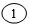  2 3 9

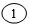  2 3

 2 3


0,500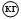  л шт пачка


70
Мясо (говядина, конина, свинина, баранина, птица, дичь, субпродукты, колбаса, сало, мясной фарш, пельмени, казы, котлеты из мяса, прочие изделия из мяса)
Мясо (говядина, конина, свинина, баранина, птица, дичь, субпродукты, колбаса, сало, мясной фарш, пельмени, казы, котлеты из мяса, прочие изделия из мяса)
Мясо (говядина, конина, свинина, баранина, птица, дичь, субпродукты, колбаса, сало, мясной фарш, пельмени, казы, котлеты из мяса, прочие изделия из мяса)
Мясо (говядина, конина, свинина, баранина, птица, дичь, субпродукты, колбаса, сало, мясной фарш, пельмени, казы, котлеты из мяса, прочие изделия из мяса)
Мясо (говядина, конина, свинина, баранина, птица, дичь, субпродукты, колбаса, сало, мясной фарш, пельмени, казы, котлеты из мяса, прочие изделия из мяса)
Мясо (говядина, конина, свинина, баранина, птица, дичь, субпродукты, колбаса, сало, мясной фарш, пельмени, казы, котлеты из мяса, прочие изделия из мяса)
Мясо (говядина, конина, свинина, баранина, птица, дичь, субпродукты, колбаса, сало, мясной фарш, пельмени, казы, котлеты из мяса, прочие изделия из мяса)
Мясо (говядина, конина, свинина, баранина, птица, дичь, субпродукты, колбаса, сало, мясной фарш, пельмени, казы, котлеты из мяса, прочие изделия из мяса)
Мясо (говядина, конина, свинина, баранина, птица, дичь, субпродукты, колбаса, сало, мясной фарш, пельмени, казы, котлеты из мяса, прочие изделия из мяса)
Курица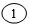  2 3 9


1 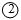  3


1  3


2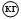  л шт пачка


1600
Колбаса "Особая"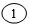  2 3 9

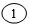  2 3

 2 3


1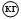  л шт пачка


1050
Молочные изделия, сыр и яйца (молоко, кефир, сметана, творог, курт, молоко сгущенное, йогурт и прочие кисломолочные продукты)
Молочные изделия, сыр и яйца (молоко, кефир, сметана, творог, курт, молоко сгущенное, йогурт и прочие кисломолочные продукты)
Молочные изделия, сыр и яйца (молоко, кефир, сметана, творог, курт, молоко сгущенное, йогурт и прочие кисломолочные продукты)
Молочные изделия, сыр и яйца (молоко, кефир, сметана, творог, курт, молоко сгущенное, йогурт и прочие кисломолочные продукты)
Молочные изделия, сыр и яйца (молоко, кефир, сметана, творог, курт, молоко сгущенное, йогурт и прочие кисломолочные продукты)
Молочные изделия, сыр и яйца (молоко, кефир, сметана, творог, курт, молоко сгущенное, йогурт и прочие кисломолочные продукты)
Молочные изделия, сыр и яйца (молоко, кефир, сметана, творог, курт, молоко сгущенное, йогурт и прочие кисломолочные продукты)
Молочные изделия, сыр и яйца (молоко, кефир, сметана, творог, курт, молоко сгущенное, йогурт и прочие кисломолочные продукты)
Молочные изделия, сыр и яйца (молоко, кефир, сметана, творог, курт, молоко сгущенное, йогурт и прочие кисломолочные продукты)
Сыр "Голландский"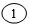  2 3 9


1 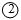  3


1  3


0,750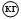  л шт пачка


2050
1 месяц
Сахар, джем, мед, шоколад и кондитерские изделия (варенье, повидло, конфеты, мармелад, мороженое, шоколад, жевательная резинка и другие сладости)
Сахар, джем, мед, шоколад и кондитерские изделия (варенье, повидло, конфеты, мармелад, мороженое, шоколад, жевательная резинка и другие сладости)
Сахар, джем, мед, шоколад и кондитерские изделия (варенье, повидло, конфеты, мармелад, мороженое, шоколад, жевательная резинка и другие сладости)
Сахар, джем, мед, шоколад и кондитерские изделия (варенье, повидло, конфеты, мармелад, мороженое, шоколад, жевательная резинка и другие сладости)
Сахар, джем, мед, шоколад и кондитерские изделия (варенье, повидло, конфеты, мармелад, мороженое, шоколад, жевательная резинка и другие сладости)
Сахар, джем, мед, шоколад и кондитерские изделия (варенье, повидло, конфеты, мармелад, мороженое, шоколад, жевательная резинка и другие сладости)
Сахар, джем, мед, шоколад и кондитерские изделия (варенье, повидло, конфеты, мармелад, мороженое, шоколад, жевательная резинка и другие сладости)
Сахар, джем, мед, шоколад и кондитерские изделия (варенье, повидло, конфеты, мармелад, мороженое, шоколад, жевательная резинка и другие сладости)
Сахар, джем, мед, шоколад и кондитерские изделия (варенье, повидло, конфеты, мармелад, мороженое, шоколад, жевательная резинка и другие сладости)
Шоколад
1 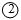  3 9

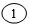  2 3

 2 3


0,200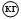  л шт пачка


240
Табачные изделия (сигареты с фильтром, без фильтра, папиросы, махорка)
Табачные изделия (сигареты с фильтром, без фильтра, папиросы, махорка)
Табачные изделия (сигареты с фильтром, без фильтра, папиросы, махорка)
Табачные изделия (сигареты с фильтром, без фильтра, папиросы, махорка)
Табачные изделия (сигареты с фильтром, без фильтра, папиросы, махорка)
Табачные изделия (сигареты с фильтром, без фильтра, папиросы, махорка)
Табачные изделия (сигареты с фильтром, без фильтра, папиросы, махорка)
Табачные изделия (сигареты с фильтром, без фильтра, папиросы, махорка)
Табачные изделия (сигареты с фильтром, без фильтра, папиросы, махорка)
Сигареты с фильтром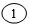  2 3 9

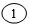  2 3

 2 3


1
кг л шт 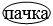 
350
и так далее
1 2 3 9
1 2 3
1 2 3
кг л шт пачка
Контрольная сумма (заполняется интервьюером)
Контрольная сумма (заполняется интервьюером)
Контрольная сумма (заполняется интервьюером)
Контрольная сумма (заполняется интервьюером)
х
х
В килограммах записываются:

1. хлебобулочные изделия, мука, крупы;

2. кондитерские изделия, пельмени, пирожки;

3. все мясные и рыбные продукты;

4. все молочные продукты, за исключением молока, сливок, кефира и других кисломолочных напитков;

5. фрукты, овощи;

6. варенье, мед, конфеты;

7. соль, специи;

8. кофе, чай, какао.
В штуках записываются только яйца.

В литрах записываются:

1. молоко, кефир и другие кисломолочные напитки;

2. масло растительное;

3. алкогольные и безалкогольные напитки.

В пачках записываются только сигареты.
Наименование видов общественного питания
Получение:2

1 – покупка;

2 – подарок
Если получено в подарок, укажите количество порций (единиц)
Стоимость (тенге)
А
1
2
3
Рестораны, кафе и аналогичные заведения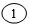  2


5000
Столовая
1 2
Питание для школьников
1 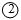 
1
400
Питание для студентов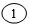  2


1000
Пища с доставкой
1 2
Другое (вписать)
1 2
Контрольная сумма (заполняется интервьюером)
Контрольная сумма (заполняется интервьюером)
Контрольная сумма (заполняется интервьюером)
Коды (заполняются интервьюером)
Наименование продуктов
Сколько приблизительно потреблено в этот день?
Источник получения:2

1 – подсобное хозяйство (личное подворье);

2 – подарок
Единица измерения2
А
Б
1
2
3
Огурцы маринованные
1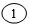 2

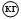  л шт пачка


Молоко
1
1 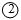 
кг 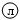  шт пачка


Рыба свежая
1,5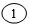  2

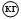  л шт пачка


Яйца
5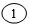  2


кг л 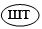  пачка


Контрольная сумма (заполняется интервьюером)
Контрольная сумма (заполняется интервьюером)
Коды (заполняются интервьюером)
Наименование горюче-смазочных материалов
Укажите цель покупки:2

1 – использование в домохозяйстве;

2 – подарок
Сколько уплачено?

(тенге)
А
Б
1
2
07221002
Бензин АИ-80
1 2
07221005
Бензин АИ-92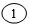  2


2300
07221006
Бензин АИ-93
1 2
07221007
Бензин АИ-95, АИ-96
1 2
07221001
Бензин АИ-98
1 2
07222001
Дизельное топливо
1 2
07222006
Газ для автомобилей
1 2
07222002
Мазут
1 2
07222003
Керосин
1 2
07222099
Прочие виды топлива и смазочных материалов
1 2
Контрольная сумма (заполняется интервьюером)
Контрольная сумма (заполняется интервьюером)
Контрольная сумма (заполняется интервьюером)Приложение 7к приказу ПредседателяКомитета по статистике
 Министерства национальной экономики
Республики Казахстан от 10 ноября 2017 года № 167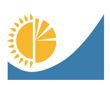 
Конфиденциальность гарантируется органами государственной статистики

Статистическая форма общегосударственного статистического наблюдения 
Конфиденциальность гарантируется органами государственной статистики

Статистическая форма общегосударственного статистического наблюдения 
Статистическая форма размещена на интернет-ресурсе www.stat.gov.kz
Статистическая форма размещена на интернет-ресурсе www.stat.gov.kz
Код статистической форм 645103004

D 004

Квартальная

Срок представления – 19 января, 20 апреля, 20 июля, 22 октября
Код статистической форм 645103004

D 004

Квартальная

Срок представления – 19 января, 20 апреля, 20 июля, 22 октября
Отчетный период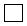 
квартал
квартал
квартал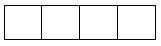 
год
год
год
1. Наименование территории (населенного пункта)
1. Наименование территории (населенного пункта)
1. Наименование территории (населенного пункта)
____________________________________
____________________________________
____________________________________
____________________________________
____________________________________
____________________________________
____________________________________
____________________________________
2. Код населенного пункта по КАТО 1
2. Код населенного пункта по КАТО 1
2. Код населенного пункта по КАТО 1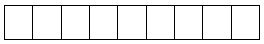 
3. Код типа населенного пункта (1-город, 2-село)
3. Код типа населенного пункта (1-город, 2-село)
3. Код типа населенного пункта (1-город, 2-село)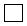 
4. Код домохозяйства 
4. Код домохозяйства 
4. Код домохозяйства 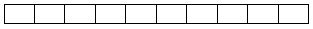 
5. Код лица, уполномоченного на проведение опроса (далее – интервьюер)
5. Код лица, уполномоченного на проведение опроса (далее – интервьюер)
5. Код лица, уполномоченного на проведение опроса (далее – интервьюер)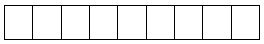 
6. Дата проведения интервью 
6. Дата проведения интервью 
6. Дата проведения интервью 
число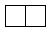 
месяц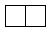 
год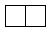 
7. Результат посещений (1-интервью проведено, 2-интервью не проведено)
7. Результат посещений (1-интервью проведено, 2-интервью не проведено)
7. Результат посещений (1-интервью проведено, 2-интервью не проведено)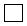 
Во время моего визита я оставил Вам журнал ежеквартальных расходов и доходов для записи покупок непродовольственных товаров и услуг, а также доходов Вашего домашнего хозяйства за последний квартал.
Интервьюер! Респонденту разъясняется, что речь идет не о дневнике ежедневных расходов
1.1. Не могли бы Вы принести журнал ежеквартальных расходов и доходов, чтобы начать заполнение ежеквартального вопросника. Вначале я хотел бы перенести записанную Вами в журнал ежеквартальных расходов и доходов информацию в мой вопросник. Если Вы вспомните какие-либо расходы за последние три месяца, не отраженные Вами в журнале, пожалуйста, сообщите мне об этом сейчас, чтобы я мог добавить их в вопросник.

1.2. Теперь я хотел бы задать Вам несколько уточняющих вопросов о расходах на одежду, обувь, товары домашнего обихода и другие непродовольственные товары.
Интервьюер! Текст на данной странице необязательно произносить дословно. Здесь возможна ваша интерпретация сообщаемой информации. Далее просим задавать вопросы строго по тексту.
Коды
Наименование товаров

 
Цель покупки 1

1 - личное потребление

2 - подарок

9 - другое
Сумма

(тенге)

 
А
Б
1
2
Материалы для изготовления одежды
Материалы для изготовления одежды
Материалы для изготовления одежды
Материалы для изготовления одежды
1 2 9
1 2 9
1 2 9
Верхняя одежда
Верхняя одежда
Верхняя одежда
Верхняя одежда
1 2 9
1 2 9
1 2 9
1 2 9
1 2 9
1 2 9
1 2 9
1 2 9
1 2 9
1 2 9
1 2 9
Другие предметы одежды и аксессуары одежды
Другие предметы одежды и аксессуары одежды
Другие предметы одежды и аксессуары одежды
Другие предметы одежды и аксессуары одежды
1 2 9
1 2 9
1 2 9
1 2 9
1 2 9
Коды
Наименование товаров

 
Цель покупки 1

1 - личное потребление

2 - подарок

9 - другое
Сумма

(тенге)

 
А
Б
1
2
Ботинки, туфли и прочая обувь
Ботинки, туфли и прочая обувь
Ботинки, туфли и прочая обувь
Ботинки, туфли и прочая обувь
1 2 9
1 2 9
1 2 9
1 2 9
1 2 9
Материалы для обслуживания и ремонта жилых помещений
Материалы для обслуживания и ремонта жилых помещений
Материалы для обслуживания и ремонта жилых помещений
Материалы для обслуживания и ремонта жилых помещений
1 2 9
1 2 9
1 2 9
1 2 9
1 2 9
Мебель, предметы домашнего обихода, ковры и другие покрытия для пола
Мебель, предметы домашнего обихода, ковры и другие покрытия для пола
Мебель, предметы домашнего обихода, ковры и другие покрытия для пола
Мебель, предметы домашнего обихода, ковры и другие покрытия для пола
1 2 9
1 2 9
1 2 9
1 2 9
Текстильные изделия, используемые в домашнем хозяйстве
Текстильные изделия, используемые в домашнем хозяйстве
Текстильные изделия, используемые в домашнем хозяйстве
Текстильные изделия, используемые в домашнем хозяйстве
1 2 9
1 2 9
1 2 9
1 2 9
Бытовые приборы
Бытовые приборы
Бытовые приборы
Бытовые приборы
1 2 9
1 2 9
1 2 9
1 2 9
Стеклянные изделия, столовые приборы и домашняя утварь
Стеклянные изделия, столовые приборы и домашняя утварь
Стеклянные изделия, столовые приборы и домашняя утварь
Стеклянные изделия, столовые приборы и домашняя утварь
1 2 9
1 2 9
1 2 9
1 2 9
1 2 9
Инструменты и приспособления, используемые в быту и садоводстве
Инструменты и приспособления, используемые в быту и садоводстве
Инструменты и приспособления, используемые в быту и садоводстве
Инструменты и приспособления, используемые в быту и садоводстве
1 2 9
1 2 9
Коды
Наименование товаров

 
Цель покупки 1

1 - личное потребление

2 - подарок

9 - другое
Сумма

(тенге)

 
А
Б
1
2
Моющие и чистящие средства
Моющие и чистящие средства
Моющие и чистящие средства
Моющие и чистящие средства
1 2 9
1 2 9
1 2 9
1 2 9
1 2 9
1 2 9
1 2 9
1 2 9
1 2 9
1 2 9
Мелкие предметы домашнего обихода
Мелкие предметы домашнего обихода
Мелкие предметы домашнего обихода
Мелкие предметы домашнего обихода
1 2 9
1 2 9
1 2 9
Медикаменты, лечебное оборудование и аппаратура
Медикаменты, лечебное оборудование и аппаратура
Медикаменты, лечебное оборудование и аппаратура
Медикаменты, лечебное оборудование и аппаратура
1 2 9
1 2 9
1 2 9
1 2 9
Покупка автотранспортных средств
Покупка автотранспортных средств
Покупка автотранспортных средств
Покупка автотранспортных средств
1 2 9
1 2 9
Запасные части и принадлежности для личных транспортных средств
Запасные части и принадлежности для личных транспортных средств
Запасные части и принадлежности для личных транспортных средств
Запасные части и принадлежности для личных транспортных средств
1 2 9
1 2 9
1 2 9
Телефонное и факсимильное оборудование
Телефонное и факсимильное оборудование
Телефонное и факсимильное оборудование
Телефонное и факсимильное оборудование
1 2 9
1 2 9
1 2 9
Аудиовизуальное оборудование и фотоаппаратура, оборудование для обработки информации
Аудиовизуальное оборудование и фотоаппаратура, оборудование для обработки информации
Аудиовизуальное оборудование и фотоаппаратура, оборудование для обработки информации
Аудиовизуальное оборудование и фотоаппаратура, оборудование для обработки информации
1 2 9
1 2 9
1 2 9
Другие крупные товары длительного пользования для организации отдыха и культурных мероприятий
Другие крупные товары длительного пользования для организации отдыха и культурных мероприятий
Другие крупные товары длительного пользования для организации отдыха и культурных мероприятий
Другие крупные товары длительного пользования для организации отдыха и культурных мероприятий
1 2 9
1 2 9
1 2 9
Коды
Наименование товаров

 
Цель покупки 1

1 - личное потребление

2 - подарок

9 - другое
Сумма

(тенге)

 
А
Б
1
2
Другие товары и оборудование для отдыха, спорта, садоводства и домашние животные
Другие товары и оборудование для отдыха, спорта, садоводства и домашние животные
Другие товары и оборудование для отдыха, спорта, садоводства и домашние животные
Другие товары и оборудование для отдыха, спорта, садоводства и домашние животные
1 2 9
1 2 9
1 2 9
1 2 9
1 2 9
1 2 9
Газеты, книги и канцелярские товары
Газеты, книги и канцелярские товары
Газеты, книги и канцелярские товары
Газеты, книги и канцелярские товары
1 2 9
1 2 9
1 2 9
1 2 9
1 2 9
Электрические приборы личного пользования
Электрические приборы личного пользования
Электрические приборы личного пользования
Электрические приборы личного пользования
1 2 9
1 2 9
1 2 9
Прочие предметы, приборы и товары личного пользования
Прочие предметы, приборы и товары личного пользования
Прочие предметы, приборы и товары личного пользования
Прочие предметы, приборы и товары личного пользования
1 2 9
1 2 9
1 2 9
1 2 9
1 2 9
1 2 9
1 2 9
1 2 9
1 2 9
1 2 9
1 2 9
Предметы личного ухода, не отнесенные к другим категориям
Предметы личного ухода, не отнесенные к другим категориям
Предметы личного ухода, не отнесенные к другим категориям
Предметы личного ухода, не отнесенные к другим категориям
1 2 9
1 2 9
1 2 9
1 2 9
1 2 9
1 2 9
1 2 9
1 2 9
Контрольная сумма
Контрольная сумма
Контрольная сумма
Сейчас я хотел бы подробно записать расходы на жилищно-коммунальные услуги и топливо за квартал по жилью, которое имеется в Вашем распоряжении.
2.1. Сколько Вы заплатили за жилищно-коммунальные услуги и топливо за квартал?
2.1. Сколько Вы заплатили за жилищно-коммунальные услуги и топливо за квартал?
2.1. Сколько Вы заплатили за жилищно-коммунальные услуги и топливо за квартал?
Коды
Наименование видов расходов
Сумма

(тенге)
А
Б
1
029
Холодная вода
028
Горячая вода
04440001
Лифт
044300
Канализация
044200
Сбор мусора
045100
Электроэнергия
4.1
Центральное отопление
04520001
Газ, транспортируемый по распределительным сетям
04520002
Оплата за сжиженный газ
04530001
Жидкое топливо для отопления жилых помещений
04530002
Жидкое топливо для освещения жилых помещений
04540001
Уголь каменный
04540002
Дрова
04540003
Торф
04540099
Прочие виды твердого топлива
04440002
Домофон
041
Фактическая арендная плата за жилье
46
Другие услуги, связанные с жилыми помещениями (платежи КСК, сборы по содержанию и ремонту здания и другие)
Контрольная сумма
Контрольная сумма
3.1 Сколько Вы заплатили за услуги связи за квартал?
3.1 Сколько Вы заплатили за услуги связи за квартал?
3.1 Сколько Вы заплатили за услуги связи за квартал?
Коды
Наименование видов расходов
Сумма

(тенге)
А
Б
1
081
Почтовые услуги 
08300001
Абонентская плата за телефон
08300002
Междугородний звонок (внутри республики)
08300013
Международный звонок (за пределы республики)
08300003
Телеграмма 
08300004
Интернет связь
08300005
Радиоточка
08300006
Услуги кабельного телевидения
08300008
Услуги сотовой связи
08300011
Услуги спутникового телевидения
08300012
Установка телефона
Контрольная сумма
Контрольная сумма
4.1. Укажите суммы расходов Вашего домашнего хозяйства, связанных с образованием.
4.1. Укажите суммы расходов Вашего домашнего хозяйства, связанных с образованием.
4.1. Укажите суммы расходов Вашего домашнего хозяйства, связанных с образованием.
Коды
Наименование видов расходов
Сумма

(тенге)
А
Б
1
101000
Дошкольное и начальное образование
х
10100001
услуги детских дошкольных учреждений
10100002
плата за центры развития, по подготовке к школе
10100003
Плата за начальное образование
10200001
Общее среднее
10300001
Профессиональное среднее
10400001
Высшее образование
04110002
Плата за наем жилья для студентов (учащихся)
2212
Неформальные расходы для школьников
2211
Неформальные расходы для студентов
10500001
Образование для взрослых
Контрольная сумма
Контрольная сумма
5.1. Укажите суммы расходов Вашего домашнего хозяйства, связанных со здравоохранением.
5.1. Укажите суммы расходов Вашего домашнего хозяйства, связанных со здравоохранением.
5.1. Укажите суммы расходов Вашего домашнего хозяйства, связанных со здравоохранением.
Коды
Наименование видов расходов
Сумма

(тенге)
А
Б
1
06210001
Услуги врачей-специалистов в амбулаториях
06210002
Первичный прием к врачу
062200
Стоматологические услуги
062310
Услуги медицинских лабораторий
062320
Услуги медицинских сестер и акушерок
062330
Специализированные парамедицинские услуги
06300001
Услуги санаториев
06300002
Услуги врачей общего профиля в стационарах
06300003
Услуги реабилитационных центров
06300004
Лечение в дневном стационаре
06300005
Услуги врачей-специалистов в стационарах
231
Неформальные расходы на здравоохранение
Контрольная сумма
Контрольная сумма
6.1. Сколько Вы заплатили за индивидуальные и прочие услуги за квартал? 
6.1. Сколько Вы заплатили за индивидуальные и прочие услуги за квартал? 
6.1. Сколько Вы заплатили за индивидуальные и прочие услуги за квартал? 
6.1. Сколько Вы заплатили за индивидуальные и прочие услуги за квартал? 
6.1. Сколько Вы заплатили за индивидуальные и прочие услуги за квартал? 
Коды
Коды
Наименование видов расходов
Сумма

(тенге)
Сумма

(тенге)
А
А
Б
1
1
03140001
03140001
Пошив
03140002
03140002
Стирка и обработка белья
03140003
03140003
Химчистка и крашение
03140004
03140004
Ремонт одежды
032200
032200
Ремонт и прокат обуви
05130001
05130001
Ремонт мебели
05330001
05330001
Ремонт холодильников
05330002
05330002
Ремонт стиральных машин
09150001
09150001
Ремонт теле- и радиоаппаратуры
09150002
09150002
Техническое обслуживание и ремонт оборудования для обработки информации
05330099
05330099
Прочий ремонт бытовых приборов
12312001
12312001
Ремонт часов
043200
043200
Услуги по обслуживанию и ремонту жилых помещений
4411
4411
Установка пластиковых окон
4413
4413
Установка металлических дверей, решеток
4412
4412
Установка счетчиков
05330003
05330003
Изготовление ключей
072300
072300
Техническое обслуживание и ремонт личных транспортных средств
07240002
07240002
Аренда автостоянок
125
125
Страхование
12709003
12709003
Правовые услуги
12709001
12709001
Копирование бланков и документов
12620002
12620002
Оплата за проведение платежей
12620003
12620003
Денежные переводы
094210
094210
Услуги фотографов
09421002
09421002
Печать фотографий
09422007
09422007
Прокат DVD дисков
12111002
12111002
Стрижка мужская
12111001
12111001
Прическа модельная в женском зале
12111099
12111099
Прочие услуги парикмахерских и салонов красоты
121120
121120
Бани, сауны
09410002
09410002
Услуги спортивных комплексов
09410001
09410001
Парки развлечений
09422001
09422001
Услуги кинотеатров
09422002
09422002
Услуги театров
09422003
09422003
Услуги концертных залов
09422004
09422004
Услуги цирков
09422005
09422005
Услуги музеев и выставок 
096000
096000
Организация комплексного отдыха
111100
111100
Рестораны, кафе и аналогичные заведения
112000
112000
Гостиничное обслуживание
05620002
05620002
Услуги репетиторов
09410003
09410003
Внешкольные занятия
09410004
09410004
Занятия по обучению музыке
07240001
07240001
Уроки вождения автомобилей
05620004
05620004
Услуги приходящих нянь
09350001
09350001
Услуги по уходу за домашними животными
127010
127010
Ритуальные услуги
12709099
12709099
Другие виды услуг
Контрольная сумма
Контрольная сумма
Контрольная сумма
6.2. Какова сумма налоговых платежей, совершенных Вашим домашним хозяйством за квартал?
6.2. Какова сумма налоговых платежей, совершенных Вашим домашним хозяйством за квартал?
6.2. Какова сумма налоговых платежей, совершенных Вашим домашним хозяйством за квартал?
6.2. Какова сумма налоговых платежей, совершенных Вашим домашним хозяйством за квартал?
6.2. Какова сумма налоговых платежей, совершенных Вашим домашним хозяйством за квартал?
Коды
Наименование видов расходов
Наименование видов расходов
Наименование видов расходов
Сумма (тенге)
А
Б
Б
Б
1
6
Налог на имущество
Налог на имущество
Налог на имущество
5
Земельный налог
Земельный налог
Земельный налог
7
Налог на транспортные средства
Налог на транспортные средства
Налог на транспортные средства
21139
Прочие платежи в бюджет
Прочие платежи в бюджет
Прочие платежи в бюджет
Контрольная сумма
Контрольная сумма
Контрольная сумма
Контрольная сумма
6.3. Выплачивали ли члены Вашего домашнего хозяйства алименты за квартал?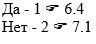 
6.4. Какая сумма потрачена из бюджета Вашего домашнего хозяйства на уплату алиментов за квартал (тенге)? 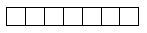 
7.1. Какими из нижеперечисленных транспортных услуг пользовались члены Вашего домохозяйства и сколько потратили на их оплату за квартал?
7.1. Какими из нижеперечисленных транспортных услуг пользовались члены Вашего домохозяйства и сколько потратили на их оплату за квартал?
7.1. Какими из нижеперечисленных транспортных услуг пользовались члены Вашего домохозяйства и сколько потратили на их оплату за квартал?
Коды
Виды транспортных услуг
Сумма (тенге)
А
Б
1
0731
Железнодорожный пассажирский транспорт
07312002
Проезд для школьников железнодорожным транспортом
07312003
Проезд для студентов железнодорожным транспортом
07321001
Поездка автобусом внутригородского сообщения
07321002
Проезд для школьников автобусным транспортом
07321003
Проезд для студентов автобусным транспортом
07322001
Городской транспорт (такси)
073230
Автомобильный пассажирский транспорт на дальние расстояния
07330001
Самолет
07330002
Расходы на авиабилет для студентов
073400
Морской и внутренний водный пассажирский транспорт
07360001
Перевозка мебели, грузов
07360002
Трамвай, троллейбус
47
Метро
07360003
Проезд для школьников другими видами транспорта
07360004
Проезд для студентов другими видами транспорта
Контрольная сумма
Контрольная сумма
8.1. Если Ваше домашнее хозяйство помогало родственникам или друзьям, не живущим вместе с Вами, то укажите, пожалуйста, эту сумму за квартал, а если в натуральной форме, то постарайтесь примерно оценить ее.
8.1. Если Ваше домашнее хозяйство помогало родственникам или друзьям, не живущим вместе с Вами, то укажите, пожалуйста, эту сумму за квартал, а если в натуральной форме, то постарайтесь примерно оценить ее.
8.1. Если Ваше домашнее хозяйство помогало родственникам или друзьям, не живущим вместе с Вами, то укажите, пожалуйста, эту сумму за квартал, а если в натуральной форме, то постарайтесь примерно оценить ее.
Коды
Виды помощи
Сумма (тенге)
А
Б
1
21121
Материальная помощь в денежной форме
21122
Помощь в виде продуктов питания собственного производства
53
Прочие трансферты 
Контрольная сумма
Контрольная сумма
8.2. Если была оказана помощь Вашему домашнему хозяйству от родственников или друзей, не живущих вместе с Вами, а также благотворительных организаций, то укажите, пожалуйста, сумму за квартал, а если в натуральной форме, то постарайтесь примерно ее оценить.
8.2. Если была оказана помощь Вашему домашнему хозяйству от родственников или друзей, не живущих вместе с Вами, а также благотворительных организаций, то укажите, пожалуйста, сумму за квартал, а если в натуральной форме, то постарайтесь примерно ее оценить.
8.2. Если была оказана помощь Вашему домашнему хозяйству от родственников или друзей, не живущих вместе с Вами, а также благотворительных организаций, то укажите, пожалуйста, сумму за квартал, а если в натуральной форме, то постарайтесь примерно ее оценить.
Коды
Виды помощи
Сумма (тенге)
А
Б
1
21121
Материальная помощь в денежной форме
48
Материальная помощь в натуральной форме (непродовольственные товары)
53
Прочие трансферты 
Контрольная сумма
Контрольная сумма
9.1. Скажите, пожалуйста, есть ли у членов Вашего домохозяйства доступ к использованию какого-либо земельного участка (участков)?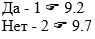 
9.2. Потратили ли Вы какую-либо сумму денег на данный земельный участок (участки) за квартал?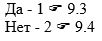 
9.3. На что Вы потратили эти деньги и сколько?
9.3. На что Вы потратили эти деньги и сколько?
9.3. На что Вы потратили эти деньги и сколько?
Коды
Виды расходов
Сумма

(тенге)
А
Б
1
25.1
Аренда и выкуп земельного участка
25.2
Обработка земли
25.3
Покупка удобрений и ядохимикатов
25.4
Покупка семян и посадочных материалов
25.5
Найм рабочей силы, связанный с использованием земельных участков
25.6
Покупка, аренда и техническое обслуживание сельскохозяйственной техники (крупного инвентаря)
25.9
Прочие расходы, связанные с использованием земельного участка
Контрольная сумма
Контрольная сумма
9.4. Выращивали ли Вы что-либо на данном участке (участках)?
Да – 1

Нет - 2 
9.5. Собирали ли Вы какой-либо урожай со всех видов земельных участков?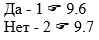 
9.6. Какую культуру Вы убирали за квартал?
9.6. Какую культуру Вы убирали за квартал?
9.6. Какую культуру Вы убирали за квартал?
9.6. Какую культуру Вы убирали за квартал?
9.6. Какую культуру Вы убирали за квартал?
9.6. Какую культуру Вы убирали за квартал?
9.6. Какую культуру Вы убирали за квартал?
9.6. Какую культуру Вы убирали за квартал?
9.6. Какую культуру Вы убирали за квартал?
9.6. Какую культуру Вы убирали за квартал?
9.6. Какую культуру Вы убирали за квартал?
9.6. Какую культуру Вы убирали за квартал?
Коды
Наименование

культуры
Единица 
измерения
Сколько собрали урожая за квартал?
Из него:
Из него:
Из него:
Из него:
Из него:
Из него:
Продано продукции, произведенной в текущем квартале (тенге)
Продано продукции, произведенной ранее (тенге)
Коды
Наименование

культуры
Единица 
измерения
Сколько собрали урожая за квартал?
потребили 
в домашнем хозяйстве
подарили
использовали на корм скоту и птице
переработали
продали
потери
Продано продукции, произведенной в текущем квартале (тенге)
Продано продукции, произведенной ранее (тенге)
А
Б
1
2
3
4
5
6
7
8
9
10
01172001
Картофель
кг2
01171006
Помидоры
кг
01171005
Огурцы
кг
01171003
Свекла
кг
01171004
Морковь
кг
01171001
Капуста белокочанная
кг
01171011
Лук зеленый
кг
01171002
Лук репчатый
кг
01171007
Тыква
кг
01171008
Чеснок
кг
01171009
Баклажаны
кг
01171014
Грибы свежие
кг
01171099
Другие свежие овощи
кг
01163001
Клубника
кг
01163002
Смородина, крыжовник
кг
01163099
Другие свежие ягоды
кг
01161014
Черешня, вишня
кг
01161002
Виноград
кг
01161001
Яблоки
кг
01161005
Арбузы
кг
01161006
Дыни
кг
Коды
Наименование культуры
Единица измерения
Сколько собрали урожая за квартал?
Из него:
Из него:
Из него:
Из него:
Из него:
Из него:
Продано продукции, произведенной в текущем квартале (тенге)
Продано продукции, произведенной ранее (тенге)
Коды
Наименование культуры
Единица измерения
Сколько собрали урожая за квартал?
потребили в домашнем хозяйстве
подарили
использовали на корм скоту и птице
переработали
продали
потери
Продано продукции, произведенной в текущем квартале (тенге)
Продано продукции, произведенной ранее (тенге)
А
Б
1
2
3
4
5
6
7
8
9
10
01161099
Другие свежие фрукты
кг
 

09330001
Свежесрезанные цветы
тенге
х
х
х
х
х
х
х
х
01162103
Семена подсолнечника
кг
45.1
Зерновые культуры:
х
01111
пшеница
т3
1005
кукуруза
т
011133
овес
т
01111
рис
т
011149100
гречиха
т
45.9
другие зерновые культуры
т
45.2
Бобовые культуры
кг
011510100
Табак
т
х
45.3
Кормовые корнеплоды
т
45.4
Сенокосные травы
т
Контрольная сумма
Контрольная сумма
9.7. Содержите ли Вы скот, птицу, пчел или других сельскохозяйственных животных?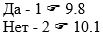 
9.8. Укажите сумму расходов на содержание животных, совершенных Вами за квартал?
9.8. Укажите сумму расходов на содержание животных, совершенных Вами за квартал?
9.8. Укажите сумму расходов на содержание животных, совершенных Вами за квартал?
Коды
Виды расходов
Сумма

(тенге)
А
Б
1
26.1
Покупка корма
26.2
Оплата ветеринарных услуг
26.3
Оплата транспортных услуг, связанных с содержанием скота
26.4
Найм рабочей силы, связанной с содержанием скота
26.5
Убой и разделка туш
26.6
Страхование скота
26.9
Прочие расходы, связанные с содержанием скота
Контрольная сумма
Контрольная сумма
9.9. А теперь поговорим о покупке и продаже живого скота, пчел и птицы. Приобретали ли Вы каких-либо сельскохозяйственных животных (включая рабочий скот), пчел или птицу?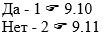 
9.11. Продавали ли Вы живой скот, пчел или птицу?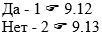 
9.13. Получили ли Вы какую-либо продукцию от всех Ваших животных?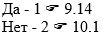 
9.14. Какую продукцию Вы получили за квартал?
9.14. Какую продукцию Вы получили за квартал?
9.14. Какую продукцию Вы получили за квартал?
9.14. Какую продукцию Вы получили за квартал?
9.14. Какую продукцию Вы получили за квартал?
9.14. Какую продукцию Вы получили за квартал?
9.14. Какую продукцию Вы получили за квартал?
9.14. Какую продукцию Вы получили за квартал?
9.14. Какую продукцию Вы получили за квартал?
9.14. Какую продукцию Вы получили за квартал?
9.14. Какую продукцию Вы получили за квартал?
Коды
Наименование

продукции
Единица измерения
Сколько

Получили продукции за квартал?
Из нее
Из нее
Из нее
Из нее
Из нее
Продано продукции, произведенной в текущем квартале (тенге)
Продано продукции, произведенной ранее (тенге)
Коды
Наименование

продукции
Единица измерения
Сколько

Получили продукции за квартал?
потребили в домашнем хозяйстве
подарили
переработали
продали
потери
Продано продукции, произведенной в текущем квартале (тенге)
Продано продукции, произведенной ранее (тенге)
А
Б
1
2
3
4
5
6
7
8
9
011211
Говядина
кг
011212
Конина
кг
011213
Свинина
кг
011215
Птица
кг
011214
Баранина
кг
011219
Прочие виды мяса субпродукты
кг
011411
Молоко свежее
л4
011420
Яйца
шт
45.5
Шерсть, пух
кг
51
Шкуры
шт
01182002
Мед
кг
Контрольная сумма
Контрольная сумма
Контрольная сумма
10.1. Какова стоимость продукции, произведенной Вашим домашним хозяйством?
10.1. Какова стоимость продукции, произведенной Вашим домашним хозяйством?
10.1. Какова стоимость продукции, произведенной Вашим домашним хозяйством?
10.1. Какова стоимость продукции, произведенной Вашим домашним хозяйством?
10.1. Какова стоимость продукции, произведенной Вашим домашним хозяйством?
10.1. Какова стоимость продукции, произведенной Вашим домашним хозяйством?
Коды
Наименование

продукции
Стоимость

произведенной продукции (тенге)
Из нее

продано на сумму

(тенге)
Продано продукции, произведенной ранее (тенге)
Оцените, пожалуйста, затраты на производство продукции

(тенге)
А
Б
1
2
3
4
011
Продукты питания
х
х
х
х
011510
масло животное
01141
молочные продукты
011414
сыр и творог
011130
хлеб 
011150
булочные и мучные кондитерские изделия
01122
колбасы, изделия из мяса
011530
масло растительное
021210
вино из винограда и других плодов
011622
фрукты и ягоды консервированные
01174
овощи консервированные или переработанные
01182001
варенье, джем и повидло
011121
мука
011122
крупы
011990
другие продукты
43.1
Текстильные и швейные изделия
43.2
Древесина и изделия из древесины
102
Строительные материалы
43.9
Прочие непродовольственные товары
Контрольная сумма
Контрольная сумма
10.2. Сколько денег Вы выручили за оказанные Вашим домохозяйством услуги?
10.2. Сколько денег Вы выручили за оказанные Вашим домохозяйством услуги?
10.2. Сколько денег Вы выручили за оказанные Вашим домохозяйством услуги?
10.2. Сколько денег Вы выручили за оказанные Вашим домохозяйством услуги?
Коды
Виды услуг
Сумма

(тенге)
Оцените, пожалуйста, затраты для оказания услуг

(тенге)
А
Б
1
2
073
Услуги транспорта
44.1
Строительные, ремонтно-строительные услуги
44.2
Торговля
4431
Пошив одежды, обуви и ее ремонт
09421001
Изготовление фотографий
121110
Парикмахерские и салоны красоты
4439
Другие виды индивидуальных услуг 
444
Ремонт бытовых приборов и металлоизделий
85
Услуги в области образования
86
Услуги в области здравоохранения
445
Сдача в аренду жилья
446
Сдача в аренду земли, сельскохозяйственной техники
45
Техническое обслуживание и ремонт личных транспортных средств
54
Прочие услуги
Контрольная сумма
Контрольная сумма
11.1. Если члены Вашего домашнего хозяйства получали какой-либо доход за квартал, то укажите сумму
11.1. Если члены Вашего домашнего хозяйства получали какой-либо доход за квартал, то укажите сумму
11.1. Если члены Вашего домашнего хозяйства получали какой-либо доход за квартал, то укажите сумму
11.1. Если члены Вашего домашнего хозяйства получали какой-либо доход за квартал, то укажите сумму
11.1. Если члены Вашего домашнего хозяйства получали какой-либо доход за квартал, то укажите сумму
11.1. Если члены Вашего домашнего хозяйства получали какой-либо доход за квартал, то укажите сумму
11.1. Если члены Вашего домашнего хозяйства получали какой-либо доход за квартал, то укажите сумму
11.1. Если члены Вашего домашнего хозяйства получали какой-либо доход за квартал, то укажите сумму
11.1. Если члены Вашего домашнего хозяйства получали какой-либо доход за квартал, то укажите сумму
Коды
Виды доходов
Сумма за квартал (тенге)
Сумма за квартал (тенге)
Сумма за квартал (тенге)
Сумма за квартал (тенге)
Сумма за квартал (тенге)
Сумма за квартал (тенге)
Сумма за квартал (тенге)
Коды
Виды доходов
номер члена домашнего хозяйства
номер члена домашнего хозяйства
номер члена домашнего хозяйства
номер члена домашнего хозяйства
номер члена домашнего хозяйства
номер члена домашнего хозяйства
номер члена домашнего хозяйства
А
Б
1111
Доход от работы по найму
1112
Доход от самостоятельной занятости
11121
из него:

доход от продажи сельхозпродукции
11211
Пенсии по возрасту
11212
Стипендии
112131
Адресная социальная помощь
112132
Жилищная помощь

 
112141
Государственные пособия семьям, имеющим детей 
112142
Государственное социальное пособие
112143
Специальное государственное пособие
112149
Другие виды трансфертов от государства
21221
Социальные трансферты в натуральной форме
11222
Алименты
12
Доход от продажи недвижимости
13
Доход от продажи личного и домашнего имущества
1191
Доход от собственности (дивиденды, проценты по вкладам, гонорары)
49
Доход от сдачи в аренду жилья
50
Доход от сдачи в аренду земли, сельскохозяйственной техники
19
Прочие денежные поступления
21222
Дотации и льготы
Контрольная сумма
Контрольная сумма
12.1. Получали ли Вы какие-либо кредиты за квартал?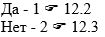 
12.2. Какова сумма кредита (тенге)?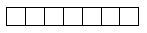 
12.3. Удалось ли Вам выплатить какую-либо сумму в погашение кредита за квартал, который у Вас был на начало квартала или в текущем квартале?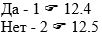 
12.4. Какова выплаченная сумма (тенге)?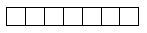 
12.5. Приходилось ли Вам использовать какие-либо сбережения, которые у Вас были на начало квартала?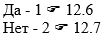 
12.6. Укажите сумму использованных сбережений (тенге)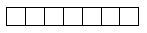 
12.7. Брали ли Вы деньги в долг за квартал?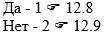 
12.8. Какова сумма (тенге)?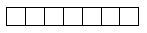 
12.9. Возвращали ли Вы какой-либо долг, который у Вас был на начало квартала или в текущем квартале?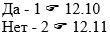 
12.10. Какую сумму Вы вернули (тенге)?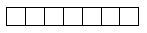 
12.11. Для каких целей был взят долг или кредит?
12.11. Для каких целей был взят долг или кредит?
Строительство дома
1
Покупка дома, квартиры, дачи, земельного участка
2
Покупка продуктов питания
3
Открытие своего дела
4
Образование
5
Покупка товаров длительного пользования
6
Оплата услуг здравоохранения, приобретение лекарств
7
Погашение задолженности по коммунальным услугам
8
Другое
9
12.12. Каковы источники поступления кредита (заемных средств)?

Микрокредитные организации
1
Коммерческий банк
2
Фонд развития малого предпринимательства
3
Неправительственные общественные организации
4
Международные организации
5
Финансовый центр Министерства образования и науки Республики Казахстан
6
Частное лицо
7
Ломбард
8
Другое
9Приложение 8
к приказу Председателя
Комитета по статистике
Министерства национальной экономики 
Республики Казахстан 
от 10 ноября 2017 года № 167Приложение 9
к приказу Председателя Комитета по статистике 
Министерства национальной экономики 
Республики Казахстан
от 10 ноября 2017 года № 167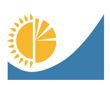 
Конфиденциальность гарантируется органами государственной статистики

Статистическая форма общегосударственного статистического наблюдения
Конфиденциальность гарантируется органами государственной статистики

Статистическая форма общегосударственного статистического наблюдения
Статистическая форма размещена на интернет-ресурсе www.stat.gov.kz
Статистическая форма размещена на интернет-ресурсе www.stat.gov.kz
Код статистической формы 644103005

D 005 

Квартальная

Срок представления – 19 января, 20 апреля, 20 июля, 22 октября
Код статистической формы 644103005

D 005 

Квартальная

Срок представления – 19 января, 20 апреля, 20 июля, 22 октября
Отчетный период
Отчетный период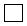 
квартал
квартал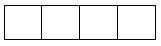 
год
год
1. Наименование территории (населенного пункта)
1. Наименование территории (населенного пункта)
1. Наименование территории (населенного пункта)
1. Наименование территории (населенного пункта)
1. Наименование территории (населенного пункта)
1. Наименование территории (населенного пункта)
_______________________________________________
_______________________________________________
_______________________________________________
_______________________________________________
_______________________________________________
2. Код населенного пункта по КАТО1
2. Код населенного пункта по КАТО1
2. Код населенного пункта по КАТО1
2. Код населенного пункта по КАТО1
2. Код населенного пункта по КАТО1
2. Код населенного пункта по КАТО1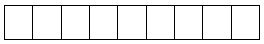 
3. Код типа населенного пункта (1 - город , 2 - село)
3. Код типа населенного пункта (1 - город , 2 - село)
3. Код типа населенного пункта (1 - город , 2 - село)
3. Код типа населенного пункта (1 - город , 2 - село)
3. Код типа населенного пункта (1 - город , 2 - село)
3. Код типа населенного пункта (1 - город , 2 - село)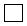 
4. Код домохозяйства
4. Код домохозяйства
4. Код домохозяйства
4. Код домохозяйства
4. Код домохозяйства
4. Код домохозяйства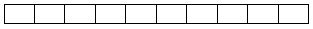 
5. Код лица, уполномоченного на проведение опроса (далее-интервьюер)
5. Код лица, уполномоченного на проведение опроса (далее-интервьюер)
5. Код лица, уполномоченного на проведение опроса (далее-интервьюер)
5. Код лица, уполномоченного на проведение опроса (далее-интервьюер)
5. Код лица, уполномоченного на проведение опроса (далее-интервьюер)
5. Код лица, уполномоченного на проведение опроса (далее-интервьюер)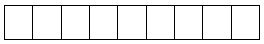 
Начало
число
число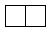 
месяц
месяц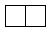 
год
год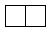 
Окончание
число
число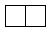 
месяц
месяц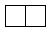 
год
год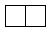 
1-й месяц квартала
1-й месяц квартала
2-й месяц квартала
2-й месяц квартала
3-й месяц квартала
3-й месяц квартала
наименование товаров
сумма

(тенге)
наименование товаров
сумма

(тенге)
наименование товаров
сумма

(тенге)
1-й месяц квартала
1-й месяц квартала
2-й месяц квартала
2-й месяц квартала
3-й месяц квартала
3-й месяц квартала
наименование товаров
сумма

(тенге)
наименование товаров
сумма

(тенге)
наименование товаров
сумма

(тенге)
1-й месяц квартала
1-й месяц квартала
2-й месяц квартала
2-й месяц квартала
3-й месяц квартала
3-й месяц квартала
наименование товаров
сумма

(тенге)
наименование товаров
сумма

(тенге)
наименование товаров
сумма

(тенге)
Наименование товаров и услуг

Сумма (тенге)

1-й месяц квартала

2-й месяц квартала

3-й месяц квартала

Холодная вода
Горячая вода
Лифт
Канализация
Сбор мусора
Электроэнергия
Центральное отопление
Газ, транспортируемый по распределительным сетям
Оплата за сжиженный газ
Жидкое топливо для отопления жилых помещений
Жидкое топливо для освещения жилых помещений
Уголь каменный 
Дрова
Торф
Прочие виды твердого топлива
Домофон
Фактическая арендная плата за жилье
Другие услуги, связанные с жилыми помещениями (платежи Кооператив собственников квартир (КСК), сборы по содержанию и ремонту здания и другие)
Наименование услуг
Сумма (тенге)
Сумма (тенге)
Сумма (тенге)
Наименование услуг
1-й месяц квартала
2-й месяц квартала
3-й месяц квартала
Почтовые услуги (отправка посылок, бандеролей, писем, включая покупку почтовых марок)
Абонентская плата за телефон (включая повременную плату за телефонные разговоры)
Междугородний звонок (внутри республики)
Международный звонок (за пределы республики)
Телеграмма
Интернет связь
Радиоточка
Услуги кабельного телевидения
Услуги сотовой связи
Услуги спутникового телевидения
Установка телефона
Наименование товаров и услуг
Сумма (тенге)
Сумма (тенге)
Сумма (тенге)
Наименование товаров и услуг
1-й месяц квартала
2-й месяц квартала
3-й месяц квартала
Услуги детских дошкольных учреждений
Плата за центры развития, по подготовке к школе
Плата за начальное образование
Общее среднее
Профессиональное среднее
Высшее образование
Плата за наем жилья для студентов (учащихся)
Неформальные расходы для школьников (подарки учителям и сборы в фонд класса)
Неформальные расходы для студентов
Образование для взрослых
Наименование товаров и услуг
Сумма (тенге)
Сумма (тенге)
Сумма (тенге)
Наименование товаров и услуг
1-й месяц квартала
2-й месяц квартала
3-й месяц квартала
Услуги врачей-специалистов в амбулаториях
Первичный прием к врачу
Стоматологические услуги
Услуги медицинских лабораторий (анализ крови, мочи, УЗИ и другое)
Услуги медицинских сестер и акушерок
Специализированные парамедицинские услуги (иглотерапевты, физиолечение, врачи в области традиционной медицины)
Услуги санаториев
Услуги врачей общего профиля в стационарах
Услуги реабилитационных центров
Лечение в дневном стационаре
Услуги врачей-специалистов в стационарах
Неформальные расходы на здравоохранение (подарки, цветы и другое)
Наименование услуг
Сумма (тенге)
Сумма (тенге)
Сумма (тенге)
Наименование услуг
1-й месяц квартала
2-й месяц квартала
3-й месяц квартала
Пошив 
Стирка и обработка белья
Химчистка и крашение
Ремонт одежды
Ремонт и прокат обуви
Ремонт мебели
Ремонт холодильников
Ремонт стиральных машин
Ремонт теле- и радиоаппаратуры
Техническое обслуживание и ремонт оборудования для обработки информации
Прочий ремонт бытовых приборов
Ремонт часов
Услуги по обслуживанию и ремонту жилых помещений (выполнение обойных работ, облицовка кафелем и другое)
Установка пластиковых окон
Установка металлических дверей, решеток
Установка счетчиков
Изготовление ключей
Техническое обслуживание и ремонт личных транспортных средств
Аренда автостоянок
Страхование
Правовые услуги
Копирование бланков и документов
Оплата за проведение платежей (в том числе по коммунальным услугам)
Денежные переводы
Наименование услуг
Сумма (тенге)
Сумма (тенге)
Сумма (тенге)
Наименование услуг
1-й месяц квартала
2-й месяц квартала
3-й месяц квартала
Услуги фотографов
Печать фотографий
Прокат DVD дисков
Стрижка мужская
Прическа модельная в женском зале
Прочие услуги парикмахерских и салонов красоты
Бани, сауны
Услуги спортивных комплексов (бассейн, тренажерный зал, боулинг и другое)
Парки развлечений
Услуги кинотеатров
Услуги театров
Услуги концертных залов
Услуги цирков
Услуги музеев и выставок
Организация комплексного отдыха
Рестораны, кафе и аналогичные заведения
Гостиничное обслуживание
Услуги репетиторов
Внешкольные занятия
Занятия по обучению музыке
Уроки вождения автомобилей
Услуги приходящих нянь
Услуги по уходу за домашними животными
Ритуальные услуги
Другие виды услуг
Наименование услуг
Сумма (тенге)
Сумма (тенге)
Сумма (тенге)
Наименование услуг
1-й месяц квартала
2-й месяц квартала
3-й месяц квартала
Железнодорожный пассажирский транспорт
Проезд для школьников железнодорожным транспортом
Проезд для студентов железнодорожным транспортом
Поездка автобусом внутригородского сообщения
Проезд для школьников автобусным транспортом
Проезд для студентов автобусным транспортом
Такси
Автомобильный пассажирский транспорт на дальние расстояния
Самолет
Расходы на авиабилет для студентов
Морской и внутренний водный пассажирский транспорт
Перевозка мебели, грузов (для перевозки вещей, сельскохозяйственной продукции, строительных материалов и другое)
Трамвай, троллейбус
Метро
Проезд для школьников другими видами транспорта
Проезд для студентов другими видами транспорта
Наименование товаров и услуг
Сумма (тенге)
Сумма (тенге)
Сумма (тенге)
Наименование товаров и услуг
1-й месяц квартала
2-й месяц квартала
3-й месяц квартала
Налог на имущество
Земельный налог
Налог на транспортные средства
Прочие платежи в бюджет
Погашение кредита, возврат долгов
Материальная помощь в денежной форме
Помощь в виде продуктов питания собственного производства
Прочие трансферты
Прочие, не упомянутые ранее расходы
Наименование

культуры
Единица измерения (кг, центнеры и другие)
Сколько собрали урожая за квартал?
Из него
Из него
Из него
Из него
Из него
Из него
Продано продукции, произведенной в текущем квартале (тенге)
Продано продукции, произведенной ранее (тенге)
Наименование

культуры
Единица измерения (кг, центнеры и другие)
Сколько собрали урожая за квартал?
потребили в домохозяйстве
подарили
использовали

на корм скоту и птице
переработали
продали
потери
Продано продукции, произведенной в текущем квартале (тенге)
Продано продукции, произведенной ранее (тенге)
1-й месяц квартала
1-й месяц квартала
1-й месяц квартала
1-й месяц квартала
1-й месяц квартала
1-й месяц квартала
1-й месяц квартала
1-й месяц квартала
1-й месяц квартала
1-й месяц квартала
1-й месяц квартала
2-й месяц квартала
2-й месяц квартала
2-й месяц квартала
2-й месяц квартала
2-й месяц квартала
2-й месяц квартала
2-й месяц квартала
2-й месяц квартала
2-й месяц квартала
2-й месяц квартала
2-й месяц квартала
3-й месяц квартала
3-й месяц квартала
3-й месяц квартала
3-й месяц квартала
3-й месяц квартала
3-й месяц квартала
3-й месяц квартала
3-й месяц квартала
3-й месяц квартала
3-й месяц квартала
3-й месяц квартала
Наименование продукта
Единица измерения (кг, центнеры и другие)
Сколько получили продукции за квартал?
Из нее
Из нее
Из нее
Из нее
Из нее
Продано продукции, произведенной в текущем квартале (тенге)
Продано продукции, произведенной ранее (тенге)
Наименование продукта
Единица измерения (кг, центнеры и другие)
Сколько получили продукции за квартал?
потребили в домохозяйстве
подарили
переработали
продали
потери
Продано продукции, произведенной в текущем квартале (тенге)
Продано продукции, произведенной ранее (тенге)
1-й месяц квартала
1-й месяц квартала
1-й месяц квартала
1-й месяц квартала
1-й месяц квартала
1-й месяц квартала
1-й месяц квартала
1-й месяц квартала
1-й месяц квартала
1-й месяц квартала
2-й месяц квартала
2-й месяц квартала
2-й месяц квартала
2-й месяц квартала
2-й месяц квартала
2-й месяц квартала
2-й месяц квартала
2-й месяц квартала
2-й месяц квартала
2-й месяц квартала
3-й месяц квартала
3-й месяц квартала
3-й месяц квартала
3-й месяц квартала
3-й месяц квартала
3-й месяц квартала
3-й месяц квартала
3-й месяц квартала
3-й месяц квартала
3-й месяц квартала
Наименование товаров
Стоимость

произведенной продукции (тенге)
Из нее продано

на сумму (тенге)
Продано продукции, произведенной ранее (тенге)
Оцените, пожалуйста, затраты на производство продукции
(тенге)
Продукты питания
х
х
х
х
масло животное
молочные продукты
сыр и творог
хлеб
булочные и мучные кондитерские изделия
колбасы, изделия из мяса
масло растительное
вино из винограда и других плодов
фрукты и ягоды консервированные
овощи консервированные или переработанные
варенье, джем и повидло
мука
крупы
другие продукты
Текстильные и швейные изделия
Древесина и изделия из древесины
Строительные материалы
Прочие непродовольственные товары
Наименование товаров
Стоимость произведенной продукции (тенге)
Из нее продано на сумму (тенге)
Продано продукции, произведенной ранее (тенге)
Оцените, пожалуйста, затраты на производство продукции (тенге)
Продукты питания
х
х
х
х
масло животное
молочные продукты
сыр и творог
хлеб
булочные и мучные кондитерские изделия
колбасы, изделия из мяса
масло растительное
вино из винограда и других плодов
фрукты и ягоды консервированные
овощи консервированные или переработанные
варенье, джем и повидло
мука
крупы
другие продукты
Текстильные и швейные изделия
Древесина и изделия из древесины
Строительные материалы
Прочие непродовольственные товары
Наименование товаров
Стоимость произведенной продукции (тенге)
Из нее продано на сумму (тенге)
Продано продукции, произведенной ранее (тенге)
Оцените, пожалуйста, затраты на производство продукции (тенге)
Продукты питания
х
х
х
х
масло животное
молочные продукты
сыр и творог
хлеб
булочные и мучные кондитерские изделия
колбасы, изделия из мяса
масло растительное
вино из винограда и других плодов
фрукты и ягоды консервированные
овощи консервированные или переработанные
варенье, джем и повидло
мука
крупы
другие продукты
Текстильные и швейные изделия
Древесина и изделия из древесины
Строительные материалы
Прочие непродовольственные товары
Наименование услуг
1-й месяц квартала
1-й месяц квартала
2-й месяц квартала
2-й месяц квартала
3-й месяц квартала
3-й месяц квартала
Наименование услуг
Сумма (тенге)
оцените, пожалуйста, затраты для оказания услуг (тенге)
Сумма (тенге)
оцените, пожалуйста, затраты для оказания услуг (тенге)
Сумма (тенге)
оцените, пожалуйста, затраты для оказания услуг (тенге)
Транспортные услуги
Строительные, ремонтно-строительные услуги
Торговля 
Пошив одежды, обуви и ее ремонт
Изготовление фотографий
Парикмахерские и салоны красоты
Другие виды индивидуальных услуг 
Ремонт бытовых приборов и металлоизделий
Услуги в области образования
Услуги в области здравоохранения
Сдача в аренду жилья
Сдача в аренду земли, сельскохозяйственной техники
Техническое обслуживание и ремонт личных транспортных средств
Прочие услуги
Виды доходов

(тенге)
Имя члена домашнего хозяйства
Имя члена домашнего хозяйства
Имя члена домашнего хозяйства
Имя члена домашнего хозяйства
Имя члена домашнего хозяйства
Имя члена домашнего хозяйства
Имя члена домашнего хозяйства
Имя члена домашнего хозяйства
Имя члена домашнего хозяйства
Виды доходов

(тенге)
Доход от работы по найму
Доход от самостоятельной занятости
из него:

доход от продажи сельхозпродукции
Пенсии по возрасту
Стипендии
Адресная социальная помощь
Жилищная помощь
Государственные пособия семьям, имеющим детей
Государственное социальное пособие
Специальное государственное пособие
Другие виды трансфертов от государства
Социальные трансферты в натуральной форме
Алименты
Доход от продажи недвижимости
Доходы от продажи личного и домашнего имущества
Доход от собственности (дивиденды, проценты по вкладам, гонорары)
Доход от сдачи в аренду жилья
Доход от сдачи в аренду земли, сельскохозяйственной техники
Прочие денежные поступления
Виды доходов

(тенге)
Имя члена домашнего хозяйства
Имя члена домашнего хозяйства
Имя члена домашнего хозяйства
Имя члена домашнего хозяйства
Имя члена домашнего хозяйства
Имя члена домашнего хозяйства
Имя члена домашнего хозяйства
Имя члена домашнего хозяйства
Имя члена домашнего хозяйства
Виды доходов

(тенге)
Доход от работы по найму
Доход от самостоятельной занятости
из него:

доход от продажи сельхозпродукции
Пенсии по возрасту
Стипендии
Адресная социальная помощь
Жилищная помощь
Государственные пособия семьям, имеющим детей
Государственное социальное пособие
Специальное государственное пособие
Другие виды трансфертов от государства
Социальные трансферты в натуральной форме
Алименты
Доход от продажи недвижимости
Доходы от продажи личного и домашнего имущества
Доход от собственности (дивиденды, проценты по вкладам, гонорары)
Доход от сдачи в аренду жилья
Доход от сдачи в аренду земли, сельскохозяйственной техники
Прочие денежные поступления
Виды доходов

(тенге)
Имя члена домашнего хозяйства
Имя члена домашнего хозяйства
Имя члена домашнего хозяйства
Имя члена домашнего хозяйства
Имя члена домашнего хозяйства
Имя члена домашнего хозяйства
Имя члена домашнего хозяйства
Имя члена домашнего хозяйства
Имя члена домашнего хозяйства
Виды доходов

(тенге)
Доход от работы по найму
Доход от самостоятельной занятости
из него:

доход от продажи сельхозпродукции
Пенсии по возрасту
Стипендии
Адресная социальная помощь
Жилищная помощь
Государственные пособия семьям, имеющим детей
Государственное социальное пособие
Специальное государственное пособие
Другие виды трансфертов от государства
Социальные трансферты в натуральной форме
Алименты
Доход от продажи недвижимости
Доходы от продажи личного и домашнего имущества
Доход от собственности (дивиденды, проценты по вкладам, гонорары)
Доход от сдачи в аренду жилья
Доход от сдачи в аренду земли, сельскохозяйственной техники
Прочие денежные поступленияПриложение 10
к приказу Председателя 
Комитета по статистике 
Министерства национальной экономики 
Республики Казахстан 
от 10 ноября 2017 года № 167Приложение 11 
к приказу Председателя
 Комитета по статистике
 Министерства национальной экономики 
Республики Казахстанот 10 ноября 2017 года № 167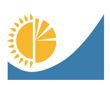 
Конфиденциальность гарантируется органами государственной статистики

Статистическая форма общегосударственного статистического наблюдения

Представляется территориальному органу статистики
Конфиденциальность гарантируется органами государственной статистики

Статистическая форма общегосударственного статистического наблюдения

Представляется территориальному органу статистики
Конфиденциальность гарантируется органами государственной статистики

Статистическая форма общегосударственного статистического наблюдения

Представляется территориальному органу статистики
Конфиденциальность гарантируется органами государственной статистики

Статистическая форма общегосударственного статистического наблюдения

Представляется территориальному органу статистики
Конфиденциальность гарантируется органами государственной статистики

Статистическая форма общегосударственного статистического наблюдения

Представляется территориальному органу статистики
Статистическая форма размещена на интернет-ресурсе www.stat.gov.kz

Код статистической 

формы 645112006

D 006 

Годовая 

Срок представления – 28 декабря
Статистическая форма размещена на интернет-ресурсе www.stat.gov.kz

Код статистической 

формы 645112006

D 006 

Годовая 

Срок представления – 28 декабря
Статистическая форма размещена на интернет-ресурсе www.stat.gov.kz

Код статистической 

формы 645112006

D 006 

Годовая 

Срок представления – 28 декабря
Вопросник для основного интервью

Отчетный период 
Отчетный период 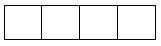 
год
1. Наименование территории (населенного пункта)

 
1. Наименование территории (населенного пункта)

 
1. Наименование территории (населенного пункта)

 
1. Наименование территории (населенного пункта)

 
1. Наименование территории (населенного пункта)

 
1. Наименование территории (населенного пункта)

 
1. Наименование территории (населенного пункта)

 
__________________________________________________________________________

 
__________________________________________________________________________

 
__________________________________________________________________________

 
__________________________________________________________________________

 
__________________________________________________________________________

 
__________________________________________________________________________

 
__________________________________________________________________________

 
2. Код населенного пункта по КАТО 1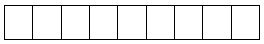 
3. Код типа населенного пункта (1 - город, 2 - село)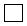 
4. Код домохозяйства 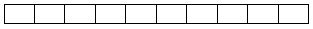 
5. Код лица, уполномоченного на проведение опроса (далее – интервьюер)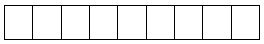 
6. Дата проведения интервью
число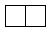 
месяц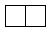 
год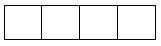 
1.
Отдельная квартира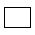 
2.
Комната в квартире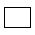 
3.
Отдельный дом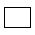 
4.
Часть дома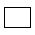 
1.
Частная собственность (приватизировано, куплено или получено в подарок)

 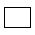 
2.
Частное лицо (для арендованного жилья)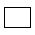 
3.
Акимат (то есть жилье не приватизировано)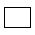 
4.
Другое юридическое лицо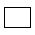 
общую площадь Вашего жилища – квадратный метр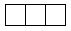 
жилую площадь Вашего жилища – квадратный метр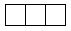 
(кроме кухни, ванны, туалета, прихожей, кладовых)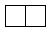 
№
Наименование благоустройств
Какие виды благоустройств занимаемого Вами жилья имеете?

да – 1 нет – 2

 
В случае перебоев со снабжением (случаи отключения) в течение последних 30 дней, отметьте как часто это случалось?

(часто – 1,

редко – 2)
Качество предоставляемых услуг (хорошо – 1, удовлетворительно – 2, плохо – 3)
А
Б
1
2
3
1
Центральное отопление
2
Центральное горячее водоснабжение
3
Центральный водопровод
4
Центральная канализация
5
Газ, транспортируемый по распределительным сетям
6
Газ сжиженный (в баллонах)
7
Электричество
8
Стационарный телефон
9
Мусоропровод
10
Лифт
11
Домофон
12
Кабельное телевидение
№
Наименование благоустройств
Да – 1 Нет – 2
А
Б
1
1
Отопление от индивидуальной установки
2
Горячее водоснабжение от индивидуальных водонагревателей
3
Гараж 
4
Паркинг
5
Ванна
6
Душ
7
Собственная баня, сауна
8
Туалет с центральной системой канализации
9
Туалет с подключенным индивидуальным септиком или выгребом
1.
Из колодца, колонки в своем дворе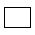 
2.
Из общественной колонки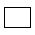 
3.
Из общественного колодца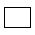 
4.
Из родника, реки, озера, пруда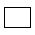 
5.
Доставляет водовоз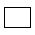 
1.
Менее 100 метров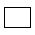 
2.
100-200 метров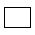 
3.
200-500 метров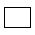 
4.
500-1000 метров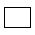 
5.
Более 1000 метров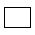 
№
Тип жилья
Имеете ли Вы какое-либо жилье, кроме основного?

да – 1 нет – 2
Укажите количество имеющегося у Вас неосновного жилья (единиц)
Как Вы его используете? (проживаю в нем в летнее и свободное время – 1,

сдаю в аренду – 2,

не использую – 3,

прочее – 9)
А
Б
1
2
3
1
Отдельная квартира
2
Дом или полдома 
3
Дача 
4
Другие строения
9. Оцените, пожалуйста, сколько бы Вы заплатили в месяц за Ваше основное жилье, если бы его арендовали (тенге)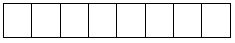 
10. Оцените, пожалуйста, за какую сумму Вы смогли бы продать свое основное жилье (тенге)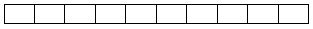 
№
Наименование товаров длительного пользования
Количество (единиц)
А
Б
1
Аудиовизуальное оборудование и фотоаппаратура, оборудование для обработки информации
Аудиовизуальное оборудование и фотоаппаратура, оборудование для обработки информации
Аудиовизуальное оборудование и фотоаппаратура, оборудование для обработки информации
1
Телевизор
2
Домашний кинотеатр
3
Blu-ray плеер
4
Радиоприемник
5
Музыкальный центр
6
Спутниковая антенна
7
Прочее аудиовизуальное оборудование
8
Видеокамера
9
Фотоаппарат цифровой
10
Прочее фотооборудование
11
Переносной персональный компьютер (ноутбук)
12
Прочее оборудование для обработки информации
Бытовые приборы
Бытовые приборы
Бытовые приборы
13
Холодильник 
14
Морозильная камера
15
Машина стиральная
16
Посудомоечная машина
17
Машина швейная
18
Микроволновая печь
19
Пылесос
20
Кухонная плита
21
Кондиционер
22
Мультиварка
23
Другие крупные бытовые приборы
Телефонное и факсимильное оборудование
Телефонное и факсимильное оборудование
Телефонное и факсимильное оборудование
24
Факсимильный аппарат
25
Телефонный аппарат
26
Сотовый телефон
Мебель
Мебель
Мебель
27
Стенка, горка
28
Набор мягкой мебели
29
Набор мебели для спальни
30
Набор кухонной мебели
Автотранспортные средства
Автотранспортные средства
Автотранспортные средства
31
Легковой автомобиль
32
Грузовой автомобиль
33
Мотоцикл
34
Скутер, мопед
35
Велосипед для взрослых
Музыкальные инструменты
Музыкальные инструменты
Музыкальные инструменты
36
Клавишный музыкальный инструмент
37
Гитара
38
Домбра
39
Прочие музыкальные инструментыПриложение 12
к приказу Председателя
Комитета по статистике
Министерства национальной экономики 
Республики Казахстан
 от 10 ноября 2017 года № 167Приложение 13
к приказу Председателя 
Комитета по статистике 
Министерства национальной экономики
Республики Казахстан 
по статистике
от 10 ноября 2017 года № 167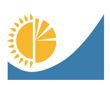 
Конфиденциальность гарантируется органами государственной статистики

Статистическая форма общегосударственного статистического наблюдения
Статистическая форма размещена на интернет-ресурсе www.stat.gov.kz
Код статистической формы 646103007

D 008

Годовая (с ежеквартальным уточнением)

Срок представления – 19 января, 2 февраля, 20 апреля, 20 июля, 22 октября
Отчетный период
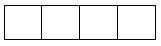 
год

1. Наименование территорий (населенного пункта)
1. Наименование территорий (населенного пункта)
1. Наименование территорий (населенного пункта)
1. Наименование территорий (населенного пункта)
1. Наименование территорий (населенного пункта)
1. Наименование территорий (населенного пункта)
1. Наименование территорий (населенного пункта)
1. Наименование территорий (населенного пункта)
1. Наименование территорий (населенного пункта)
1. Наименование территорий (населенного пункта)
____________________________________________________________________________________________

 
____________________________________________________________________________________________

 
____________________________________________________________________________________________

 
____________________________________________________________________________________________

 
____________________________________________________________________________________________

 
____________________________________________________________________________________________

 
____________________________________________________________________________________________

 
____________________________________________________________________________________________

 
____________________________________________________________________________________________

 
____________________________________________________________________________________________

 
2. Код населенного пункта по КАТО1 
2. Код населенного пункта по КАТО1 
2. Код населенного пункта по КАТО1 
2. Код населенного пункта по КАТО1 
2. Код населенного пункта по КАТО1 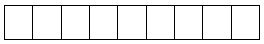 
3. Код типа населенного пункта (1 - город, 2 - село) 
3. Код типа населенного пункта (1 - город, 2 - село) 
3. Код типа населенного пункта (1 - город, 2 - село) 
3. Код типа населенного пункта (1 - город, 2 - село) 
3. Код типа населенного пункта (1 - город, 2 - село) 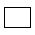 
4. Код домохозяйства 
4. Код домохозяйства 
4. Код домохозяйства 
4. Код домохозяйства 
4. Код домохозяйства 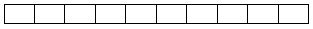 
5. Код лица, уполномоченного на проведение опроса (далее-интервьюер)
5. Код лица, уполномоченного на проведение опроса (далее-интервьюер)
5. Код лица, уполномоченного на проведение опроса (далее-интервьюер)
5. Код лица, уполномоченного на проведение опроса (далее-интервьюер)
5. Код лица, уполномоченного на проведение опроса (далее-интервьюер)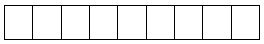 
6. Дата первого визита
число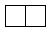 
месяц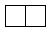 
7. Дата второго визита
число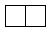 
месяц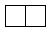 
8. Дата третьего визита
число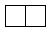 
месяц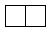 
9. Дата четвертого визита
число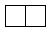 
месяц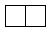 
№
Вопросы об общих сведениях
Вопросы об общих сведениях
№ члена домашнего хозяйства
№ члена домашнего хозяйства
№ члена домашнего хозяйства
№ члена домашнего хозяйства
№ члена домашнего хозяйства
№ члена домашнего хозяйства
№ члена домашнего хозяйства
№ члена домашнего хозяйства
№ члена домашнего хозяйства
№ члена домашнего хозяйства
№ члена домашнего хозяйства
№ члена домашнего хозяйства
А
Б
Б
1
2
3
4
5
6
7
8
9
10
11
12
1
Имя
Имя
2
Отношение к главе домашнего 

Хозяйства2
словами
глава д/х
2
Отношение к главе домашнего 

Хозяйства2
код
1
3
Дата рождения
год
3
Дата рождения
месяц
4
Пол: муж-1, жен-2
Пол: муж-1, жен-2
5
Рост (см) 
Рост (см) 
6
Семейное положение2
Семейное положение2
7
Максимально достигнутый уровень образования по состоянию на 1 января2
Максимально достигнутый уровень образования по состоянию на 1 января2
8
Временно отсутствует (присутствует)

по состоянию на 1 января2
Временно отсутствует (присутствует)

по состоянию на 1 января2
9
Пожалуйста, отметьте изменения в составе домашнего хозяйства во время проведения квартальных 

интервью в:2
апреле
9
Пожалуйста, отметьте изменения в составе домашнего хозяйства во время проведения квартальных 

интервью в:2
июле
9
Пожалуйста, отметьте изменения в составе домашнего хозяйства во время проведения квартальных 

интервью в:2
октябре
9
Пожалуйста, отметьте изменения в составе домашнего хозяйства во время проведения квартальных 

интервью в:2
январе
2. Отношение к главе домохозяйства

2 – муж, жена

3 – сын, дочь

4 – отец, мать

5 – брат, сестра

6 – дедушка, бабушка

7 – внук, внучка

8 – другая степень родства

9 – не родственник (нет родства) 
6. Семейное положение

1 – состоит в браке

2 – разведен (а)

3 – вдовец, вдова

4 – никогда не состоял (а) в браке

9 – не указано
7. Уровни образования

0 – не достигнут никакой уровень образования;

1 – дошкольное воспитание и обучение;

2 – начальное образование;

3 – основное среднее образование;

4 – среднее образование (общее среднее образование, техническое и профессиональное образование);

5 – высшее образование;

6 – послевузовское образование.
8. Статус изменения состава

1 – постоянно выбыл

2 – постоянно прибыл

3 – временно выбыл

4 – временно прибыл
9. Причины выбытия (прибытия)

1 – рождение

2 – смерть

3 – работа (в пределах Республики Казахстан)

4 – работа (за пределами Республики Казахстан)

5 – брак

6 – развод

7 – учеба

8 – служба в армии

9 – иные (в больницах, в местах заключения, переезд на другое место жительства и т.д.)
9. Причины выбытия (прибытия)

1 – рождение

2 – смерть

3 – работа (в пределах Республики Казахстан)

4 – работа (за пределами Республики Казахстан)

5 – брак

6 – развод

7 – учеба

8 – служба в армии

9 – иные (в больницах, в местах заключения, переезд на другое место жительства и т.д.)
№
Вопросы о занятости
Вопросы о занятости
Вопросы о занятости
№ члена домашнего хозяйства
№ члена домашнего хозяйства
№ члена домашнего хозяйства
№ члена домашнего хозяйства
№ члена домашнего хозяйства
№ члена домашнего хозяйства
№ члена домашнего хозяйства
№ члена домашнего хозяйства
№ члена домашнего хозяйства
№ члена домашнего хозяйства
№ члена домашнего хозяйства
№ члена домашнего хозяйства
А
Б
Б
Б
1
2
3
4
5
6
7
8
9
10
11
12
10
За последние 30 дней выполняли ли Вы хотя бы 1 час какую-нибудь работу или имели какое-либо занятие для получения натурального или денежного дохода?

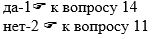 
За последние 30 дней выполняли ли Вы хотя бы 1 час какую-нибудь работу или имели какое-либо занятие для получения натурального или денежного дохода?


апреле
10
За последние 30 дней выполняли ли Вы хотя бы 1 час какую-нибудь работу или имели какое-либо занятие для получения натурального или денежного дохода?


За последние 30 дней выполняли ли Вы хотя бы 1 час какую-нибудь работу или имели какое-либо занятие для получения натурального или денежного дохода?


июле
10
За последние 30 дней выполняли ли Вы хотя бы 1 час какую-нибудь работу или имели какое-либо занятие для получения натурального или денежного дохода?


За последние 30 дней выполняли ли Вы хотя бы 1 час какую-нибудь работу или имели какое-либо занятие для получения натурального или денежного дохода?


октябре
10
За последние 30 дней выполняли ли Вы хотя бы 1 час какую-нибудь работу или имели какое-либо занятие для получения натурального или денежного дохода?


За последние 30 дней выполняли ли Вы хотя бы 1 час какую-нибудь работу или имели какое-либо занятие для получения натурального или денежного дохода?


январе
11
Если нет, то почему?3
Если нет, то почему?3
апреле
11
Если нет, то почему?3
Если нет, то почему?3
июле
11
Если нет, то почему?3
Если нет, то почему?3
октябре
11
Если нет, то почему?3
Если нет, то почему?3
январе
12
Пытались ли Вы искать оплачиваемую работу или начать свое собственное дело в течение последних 30-ти дней?

 да-1 нет-2
Пытались ли Вы искать оплачиваемую работу или начать свое собственное дело в течение последних 30-ти дней?

 да-1 нет-2
апреле
12
Пытались ли Вы искать оплачиваемую работу или начать свое собственное дело в течение последних 30-ти дней?

 да-1 нет-2
Пытались ли Вы искать оплачиваемую работу или начать свое собственное дело в течение последних 30-ти дней?

 да-1 нет-2
июле
12
Пытались ли Вы искать оплачиваемую работу или начать свое собственное дело в течение последних 30-ти дней?

 да-1 нет-2
Пытались ли Вы искать оплачиваемую работу или начать свое собственное дело в течение последних 30-ти дней?

 да-1 нет-2
октябре
12
Пытались ли Вы искать оплачиваемую работу или начать свое собственное дело в течение последних 30-ти дней?

 да-1 нет-2
Пытались ли Вы искать оплачиваемую работу или начать свое собственное дело в течение последних 30-ти дней?

 да-1 нет-2
январе
13
Если бы Вы получили работу сейчас, то смогли бы Вы приступить к ней в течение ближайших 2-х недель?

 да-1 нет-2
Если бы Вы получили работу сейчас, то смогли бы Вы приступить к ней в течение ближайших 2-х недель?

 да-1 нет-2
апреле
13
Если бы Вы получили работу сейчас, то смогли бы Вы приступить к ней в течение ближайших 2-х недель?

 да-1 нет-2
Если бы Вы получили работу сейчас, то смогли бы Вы приступить к ней в течение ближайших 2-х недель?

 да-1 нет-2
июле
13
Если бы Вы получили работу сейчас, то смогли бы Вы приступить к ней в течение ближайших 2-х недель?

 да-1 нет-2
Если бы Вы получили работу сейчас, то смогли бы Вы приступить к ней в течение ближайших 2-х недель?

 да-1 нет-2
октябре
13
Если бы Вы получили работу сейчас, то смогли бы Вы приступить к ней в течение ближайших 2-х недель?

 да-1 нет-2
Если бы Вы получили работу сейчас, то смогли бы Вы приступить к ней в течение ближайших 2-х недель?

 да-1 нет-2
январе
14
Какая из категорий лучше описывает статус вашей основной деятельности?3
заполняется только на работающих членов

домашнего хозяйства
апреле
14
Какая из категорий лучше описывает статус вашей основной деятельности?3
заполняется только на работающих членов

домашнего хозяйства
июле
14
Какая из категорий лучше описывает статус вашей основной деятельности?3
заполняется только на работающих членов

домашнего хозяйства
октябре
14
Какая из категорий лучше описывает статус вашей основной деятельности?3
заполняется только на работающих членов

домашнего хозяйства
январе
15
Назовите вид деятельности предприятия (организации) или собственного дела (самостоятельного занятия), где Вы работаете или заняты?3
заполняется только на работающих членов

домашнего хозяйства
апреле
15
Назовите вид деятельности предприятия (организации) или собственного дела (самостоятельного занятия), где Вы работаете или заняты?3
заполняется только на работающих членов

домашнего хозяйства
июле
15
Назовите вид деятельности предприятия (организации) или собственного дела (самостоятельного занятия), где Вы работаете или заняты?3
заполняется только на работающих членов

домашнего хозяйства
октябре
15
Назовите вид деятельности предприятия (организации) или собственного дела (самостоятельного занятия), где Вы работаете или заняты?3
заполняется только на работающих членов

домашнего хозяйства
январе
11. Причины незанятости

1 – увольнение в связи с ликвидацией предприятия

2 – увольнение в связи с сокращением штата

3 – увольнение по собственному желанию

6 – ведение домашнего хозяйства

8 – отсутствие любой работы

9 – работа носит сезонный характер

10 – выход на пенсию

11 – учеба (дневная форма)

12 – по состоянию здоровья (нетрудоспособность в связи с
инвалидностью)

13 – нет необходимости работать

99 – другое
15. Виды экономической деятельности

А – сельское, лесное и рыбное хозяйство

B – горнодобывающая промышленность и разработка карьеров

C – обрабатывающая промышленность

D – электроснабжение, подача газа, пара и воздушное кондиционирование

E – водоснабжение; канализационная система, контроль над сбором и распределением отходов

F – строительство

G – оптовая и розничная торговля; ремонт автомобилей и мотоциклов

H – транспорт и складирование

I – услуги по проживанию и питанию

J – информация и связь

K – финансовая и страховая деятельность

L – операции с недвижимым имуществом

M – профессиональная, научная и техническая деятельность

N – деятельность в области административного и вспомогательного обслуживания

O – государственное управление и оборона; обязательное социальное обеспечение

P – образование

Q – здравоохранение и социальные услуги

R – искусство, развлечение и отдых

S – предоставление прочих видов услуг

T – деятельность домашних хозяйств, нанимающих домашнюю прислугу и производящих товары и услуги для собственного потребления

U – деятельность экстерриториальных организаций и органов
14. Статус занятости

наемные работники

1.1 – в государственной организации

1.2 – в негосударственной организации

1.3 – у физических лиц

1.4 – в крестьянском (фермерском) хозяйстве

 самостоятельно занятые

2.1 – работодатели

2.2 – самостоятельные работники

2.3 – члены производственного кооператива

2.4 – неоплачиваемые работники семейных предприятий

2.5 – работа на личном подворье
15. Виды экономической деятельности

А – сельское, лесное и рыбное хозяйство

B – горнодобывающая промышленность и разработка карьеров

C – обрабатывающая промышленность

D – электроснабжение, подача газа, пара и воздушное кондиционирование

E – водоснабжение; канализационная система, контроль над сбором и распределением отходов

F – строительство

G – оптовая и розничная торговля; ремонт автомобилей и мотоциклов

H – транспорт и складирование

I – услуги по проживанию и питанию

J – информация и связь

K – финансовая и страховая деятельность

L – операции с недвижимым имуществом

M – профессиональная, научная и техническая деятельность

N – деятельность в области административного и вспомогательного обслуживания

O – государственное управление и оборона; обязательное социальное обеспечение

P – образование

Q – здравоохранение и социальные услуги

R – искусство, развлечение и отдых

S – предоставление прочих видов услуг

T – деятельность домашних хозяйств, нанимающих домашнюю прислугу и производящих товары и услуги для собственного потребления

U – деятельность экстерриториальных организаций и органовПриложение 14 
к приказу 
Председателя Комитета 
по статистике Министерства 
национальной экономики 
Республики Казахстан 
от 10 ноября 2017 года № 167